Общество с ограниченной ответственностью «Центр «Эксперт-профи» ООО «ЦО «Эксперт-профи» Юридический адрес: 357538, Ставропольский край, г. Пятигорск,  ул. Краснознаменная, дом 10А, ИНН 2632115708, КПП263201001, ОГРН 1202600003726, ОКПО 43781232, 	 ОКВЭД 63.11, расчетный счет 	 40702810860100000616, Банк Ставропольское отделение № 5230 ПАО  Сбербанк г. Ставрополь БИК 040702615 Корреспондентский счет 30101810907020000615 Директор ООО «ЦО «Эксперт-профи» _____________Н.А. Джаганян «10» октября 2022 г. 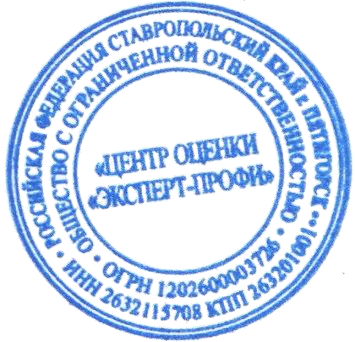 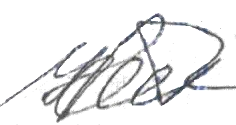 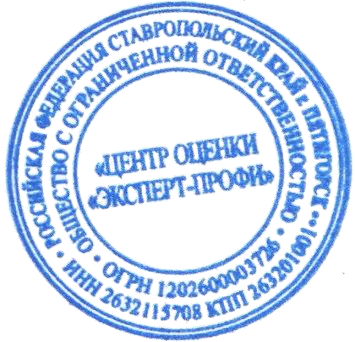 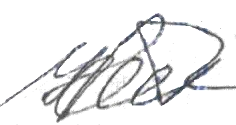 ОТЧЁТ  ПО ИТОГАМ ПРОВЕДЕНИЯ НЕЗАВИСИМОЙ ОЦЕНКИ КАЧЕСТВА УСЛОВИЙ ОКАЗАНИЯ ОБРАЗОВАТЕЛЬНЫХ УСЛУГ ОРГАНИЗАЦИЯМИ, ОСУЩЕСТВЛЯЮЩИМИ ОБРАЗОВАТЕЛЬНУЮ ДЕЯТЕЛЬНОСТЬ В  КАРАЧАЕВО-ЧЕРКЕССКОЙ РЕСПУБЛИКЕ 	Пятигорск, 2022 год  	 СОДЕРЖАНИЕ  Введение ................................................................................................................. 3 Общие сведения об исследовании ................................................................. 17 Методика проведения независимой оценки качества учреждений осуществляющих образовательную деятельность. Предельная ошибка репрезентативности ............................................................................................. 17 Структура 	и 	характеристика 	выборочной 	совокупности исследования……………………………………………………………………23 Показатели, характеризующие открытость и доступность информации об образовательной организации ............................................................................ 25 Показатели, характеризующие комфортность условий, в которых осуществляется образовательная деятельность ............................................... 36 Показатели, характеризующие критерий «Доступность услуг для инвалидов» ........................................................................................................... 40 Показатели, характеризующие доброжелательность, вежливость работников образовательных организаций ...................................................... 45 Показатели, характеризующие удовлетворенность условиями осуществления образовательной деятельности организации ......................... 48 Рейтинг образовательных организаций Карачаево-Черкесской Республики 51 Выводы по результатам проведения независимой оценки качества учреждений осуществляющих образовательную деятельность ..................... 53 Рекомендации по итогам проведения независимой оценки качества условий предоставления образовательных услуг в образовательных организациях Карачаево-Черкесской Республики ................................................................... 57 ВВЕДЕНИЕ Ключевые слова: удовлетворенность населения качеством образовательных услуг, образование, качество предоставляемых услуг, критерии качества образовательных услуг, родители (законные представители), организации, осуществляющие образовательную деятельность. Объект исследования:  Потребители услуг образовательных организаций, проживающие на территории Карачаево-Черкесской Республики старше 14 лет, родители (законные представители) детей, посещающих образовательные учреждения.  Цель независимой оценки качества: исследовать показатели, характеризующие общие критерии оценки качества условий осуществления образовательной деятельности организациями, осуществляющими образовательную деятельность по образовательным программам дошкольного, общеобразовательного и среднего профессионального  образования в Карачаево-Черкесской Республики. Задачи независимой оценки качества условий осуществления образовательной̆ деятельности организациями, осуществляющими образовательную деятельность на территории Карачаево-Черкесской Республики:  Определить топ лучших организаций Карачаево-Черкесской Республики из числа, принявших участие в процедуре независимой оценки качества условий осуществления образовательной̆ деятельности. Определить состояние и уровень развития комплексных показателей различных аспектов образовательной деятельности, влияющих на качество условий предоставления образовательных услуг.  Разработать конкретные рекомендации по улучшению условий осуществления образовательной деятельности для образовательных организаций Карачаево-Черкесской Республики.  Предоставить  Министерству образования и науки КарачаевоЧеркесской Республики аналитический отчет на бумажном и электронном носителях о результатах проведения процедуры независимой оценки качества учреждений осуществляющих образовательную деятельность, который состоит из:  общего рейтинга организаций;   рейтинга организаций в разрезе каждого отдельного критерия;   итогового 	вывода 	о 	состоянии 	условий 	осуществления образовательной  деятельности образовательными организациями;   конкретных 	рекомендаций 	по 	улучшению 	деятельности образовательных организаций.   Предмет независимой оценки качества – удовлетворенность населения качеством условий осуществления образовательной деятельности, организациями осуществляющими образовательную деятельность в Карачаево-Черкесской Республике. Критерии независимой оценки качества: Открытость и доступность информации об организации, осуществляющей образовательную деятельность; Комфортность условий, в которых осуществляется образовательная деятельность; Доступность образовательной деятельности для инвалидов; Доброжелательность, вежливость работников образовательной организации; Удовлетворенность условиями оказания услуг. Функции независимой оценки: определение соответствия предоставляемого организациями, осуществляющими образовательную деятельность, образования потребностям физических и юридических лиц, в интересах которых осуществляется образовательная деятельность; обеспечение различных заинтересованных групп пользователей (органы исполнительной власти, руководители образовательных организаций, педагогический коллектив, обучающиеся, родители (законные представители) и другие заинтересованные группы пользователей) достоверной информацией, охватывающей различные аспекты деятельности образовательных организаций, для обоснованного принятия управленческих решений (например, при проведении конкурсного отбора лучших образовательных организаций, при распределении грантов, кадровых перестановках, разработке программы по развитию системы образования и др.) и разработки программ и мер повышения качества образовательных услуг; повышение 	конкурентоспособности 	организаций, осуществляющих образовательную деятельность, и реализуемых ими образовательных программ.  Независимая оценка качества условий осуществления образовательной деятельности проводится не реже чем один раз в три года и не чаще одного раза в год с соблюдением принципа полной информационной открытости. Информация о порядке проведения, показатели и результаты независимой оценки качества условий осуществления образовательной деятельности размещаются на официальных сайтах в сети Интернет. В нормативных документах федерального уровня отмечается, что результаты независимой оценки качества условий осуществления образовательной деятельности не влекут за собой приостановление или аннулирование лицензии на осуществление образовательной деятельности, приостановление государственной аккредитации или лишение государственной аккредитации в отношении организаций, осуществляющих образовательную деятельность. Результаты независимой оценки могут быть использованы в качестве показателя эффективности работы: руководителей образовательных организаций; руководителей органов власти соответствующих уровней. Основными принципами проведения независимой оценки качества учреждений осуществляющих образовательную деятельность являются открытость, независимость, полнота охвата, достоверность и проверяемость показателей, полученных из открытых источников информации, которые предполагают следующее: для расчета показателей оценки используется, прежде всего, открытая (общедоступная) информация о деятельности организаций, размещаемая на официальных источниках, в том числе официальных сайтах организаций; сбор, обобщение и анализ информации, в том числе о мнениях получателей услуг (родителей обучающихся и/или их законных представителей); при необходимости, для оценки может быть использована информация, которая формируется в соответствии с государственной и ведомственной статистической отчетностью. В аналитическом отчете представлены результаты проведения независимой оценки качества условий оказания услуг государственными образовательными организациями, осуществляющими образовательную деятельность на территории Карачаево-Черкесской Республики. Методология исследования показателей и критериев разработана в соответствии с: Приказом Минтруда России № 344н от 31 мая 2018 года «Об утверждении Единого порядка расчета показателей, характеризующих общие критерии оценки качества условий оказания услуг организациями в сфере культуры, охраны здоровья, образования, социального обслуживания и федеральными учреждениями медико-социальной экспертизы»; Приказом Министерства просвещения РФ от 13 марта 2019 г. № 114 «Об утверждении показателей, характеризующих общие критерии оценки качества условий осуществления образовательной деятельности организациями, осуществляющими образовательную деятельность по основным общеобразовательным программам, образовательным программам среднего профессионального образования, основным программам профессионального обучения, дополнительным общеобразовательным программам»; Методическими рекомендациями Минпросвещения РФ «Методические рекомендации к Единому порядку расчета показателей с учетом отраслевых особенностей» от 20.04.2022 г., опубликованными на сайте 	Минпросвещения 	в 	разделе 	«Открытое 	министерство»: https://docs.edu.gov.ru/document/29c49d1585dc0f26544f3cdb3dd52df6/. Таблица 1. «Критерии и показатели оценки качества условий осуществления образовательной деятельности» приведены критерии оценки качества, показатели оценки качества, а также источники информации и методы её сбора для расчета значений показателей В качестве показателей для оценки качества условий осуществления образовательной деятельности организациями, осуществляющими образовательную деятельность по основным общеобразовательным программам, образовательным программам среднего профессионального образования, основным программам профессионального обучения, дополнительным общеобразовательным программам используется система показателей, утвержденная приказом Министерства просвещения Российской Федерации от 13 марта 2019 г. № 114.  Алгоритмы расчета критериев оценки качества условий осуществления образовательной деятельности организациями, осуществляющими образовательную деятельность по основным общеобразовательным программам, образовательным программам среднего профессионального образования, основным программам профессионального обучения, дополнительным общеобразовательным программам, соответствуют Единому порядку расчета показателей (утв. приказом Минтруда России от 31 мая 2018 г. № 344н), за исключением следующих особенностей расчета. «Методические рекомендации по расчету показателей, характеризующих общие критерии оценки качества условий оказания услуг организациями в сфере культуры, охраны здоровья, образования, социального обслуживания и федеральными учреждениями медикосоциальной экспертизы» размещены на официальном сайте Минтруда России в информационно-телекоммуникационной сети «Интернет» (rosmintrud.ru/ministry/programms/nsok/files), информация о размещении указанных материалов направлена в Высшие органы исполнительной власти субъектов Российской Федерации письмом Минтруда России от 18 февраля 2019 г. № 11-3/10/В-1198, а также письмом Минпросвещения России от 06.09.2019 г. № 02-797.  1) Показатель «Соответствие информации о деятельности организации, размещенной на общедоступных информационных ресурсах, ее содержанию и порядку (форме) размещения, установленным нормативными правовыми актами: на информационных стендах в помещении организации; на официальном сайте организации в информационно-телекоммуникационной сети «Интернет»».  Перечень информации об образовательной организации, которая в соответствии с Постановлением Правительства Российской Федерации от 10 июля 2013 г. № 582 должна быть представлена на сайте, а также алгоритмы определения фактического объема информации на сайте и информационном стенде организаций.  Для оценки качества условий осуществления образовательной деятельности организациями, осуществляющими образовательную деятельность по основным общеобразовательным программам, в опросе получателей образовательных услуг могут принимать участие обучающиеся, достигшие 14-летнего возраста, что обусловлено правами и обязанностями, возникающими начиная с 14-летнего возраста (Приложение № 1 к настоящим методическим рекомендациям). Для труднодоступных (удаленных) и/или малокомплектных организаций, осуществляющих образовательную деятельность по основным общеобразовательным программам (ДО и ОО), а также расположенных в закрытых административно-территориальных образованиях (ЗАТО), при проведении анкетирования (опроса) получателей образовательных услуг допустимо проводить в форме интервьюирования и телефонного опроса получателей услуг (телефонный опрос предполагает представление потребителям образовательных услуг информации о номере(ах) организации-оператора, позвонив на которые можно пройти опрос). При расчете показателя 3.1 «Оборудование территории, прилегающей к зданиям организации, и помещений с учетом доступности для инвалидов: оборудование входных групп пандусами (подъемными платформами); наличие выделенных стоянок для автотранспортных средств инвалидов; наличие адаптированных лифтов, поручней, расширенных дверных проемов; наличие сменных кресел-колясок; наличие специально оборудованных санитарно-гигиенических помещений в организации» необходимо руководствоваться требованиями приказа Министерства образования и науки Российской Федерации от 9 ноября 2015 г. № 1309 «Об утверждении Порядка обеспечения условий доступности для инвалидов объектов и предоставляемых услуг в сфере образования, а также оказания им при этом необходимой помощи». Для образовательных организаций, располагающихся в зданиях исторического, культурного и архитектурного наследия, в случае невозможности выполнения требований по обеспечению доступности для инвалидов в части: оборудования входных групп пандусами (подъемными платформами); наличия адаптированных лифтов, поручней, расширенных дверных проемов; наличия специально оборудованных санитарногигиенических помещений в организации (подтверждается решениями органов по охране и использованию памятников истории и культуры соответствующего уровня и органами социальной защиты населения соответствующего уровня) показатель оценки качества () принимает: 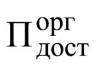 значение 100 баллов при условии обеспечения 2 условий: наличие выделенных стоянок для автотранспортных средств инвалидов; наличие сменных кресел-колясок; значение 50 баллов при условии обеспечения 1 условия доступности: наличие выделенных стоянок для автотранспортных средств инвалидов; наличие сменных кресел-колясок. При расчете показателя 3.2 «Обеспечение в организации условий доступности, позволяющих инвалидам получать образовательные услуги наравне с другими: дублирование для инвалидов по слуху и зрению звуковой и зрительной информации; дублирование надписей, знаков и иной текстовой и графической информации знаками, выполненными рельефноточечным шрифтом Брайля; возможность предоставления инвалидам по слуху (слуху и зрению) услуг сурдопереводчика (тифлосурдопереводчика); альтернативной версии сайта организации для инвалидов по зрению; помощь, оказываемая работниками организации, прошедшими необходимое обучение (инструктирование), по сопровождению инвалидов в помещении организации; возможность предоставления образовательных услуг в дистанционном режиме или на дому» в случае, если в образовательной организации, осуществляющей образовательную деятельность по основным общеобразовательным программам, образовательным программам среднего профессионального образования, основным программам профессионального обучения, дополнительным общеобразовательным программам, не предусмотрены адаптированные образовательные программы и/или отсутствуют обучающиеся с ОВЗ (данные сведения должны подтверждаться официальной статистической отчетностью за календарный год, предшествующий году проведения независимой оценки качества условий осуществления образовательной деятельности) показатель оценки качества () принимает: 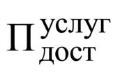 значение 100 баллов при условии обеспечения 3 условий доступности: наличие альтернативной версии сайта организации для инвалидов по зрению, возможность предоставления образовательных услуг в дистанционном режиме или на дому; помощь, оказываемая работниками организации, прошедшими необходимое обучение (инструктирование), по сопровождению инвалидов в помещении организации; значение 60 баллов при условии обеспечения 2 условий доступности: наличие альтернативной версии сайта организации для инвалидов по зрению, возможность предоставления образовательных услуг в дистанционном режиме или на дому; помощь, оказываемая работниками организации, прошедшими необходимое обучение (инструктирование), по сопровождению инвалидов в помещении организации; значение 30 баллов при условии обеспечения 1 условия доступности: наличие альтернативной версии сайта организации для инвалидов по зрению, возможность предоставления образовательных услуг в дистанционном режиме или на дому; помощь, оказываемая работниками организации, прошедшими необходимое обучение (инструктирование), по сопровождению инвалидов в помещении организации. В соответствии с контрактом для проведения процедуры независимой оценки качества условий осуществления образовательной деятельности образовательными организациями, осуществляющими образовательную деятельность, на территории Карачаево-Черкесской Республики, были определены 166 образовательных организаций, в отношении которых проводилось исследование, проведена оценка качества условий осуществления образовательной деятельности организациями, осуществляющими образовательную деятельность в области дошкольного,  общеобразовательного и среднего профессионального образования. Таблица 2. Образовательные организации, в отношении которых проводилось исследование 1. ОБЩИЕ СВЕДЕНИЯ ОБ ИССЛЕДОВАНИИ 1.1. МЕТОДИКА ПРОВЕДЕНИЯ НЕЗАВИСИМОЙ ОЦЕНКИ КАЧЕСТВА УЧРЕЖДЕНИЙ ОСУЩЕСТВЛЯЮЩИХ ОБРАЗОВАТЕЛЬНУЮ ДЕЯТЕЛЬНОСТЬ. ПРЕДЕЛЬНАЯ ОШИБКА РЕПРЕЗЕНТАТИВНОСТИ Независимая оценка качества условий осуществления образовательной деятельности проводилась на основе расчета интегрального показателя (определение топ лучших) и сопоставления комплексных показателей, характеризующих различные аспекты качества условий осуществления деятельности образовательной организации, со средними значениями показателей. По значениям интегральных показателей произведена общая оценка качества условий и сформированы рейтинги организаций внутри Республики. Независимая оценка качества условий предоставления образовательных услуг в образовательных организациях КарачаевоЧеркесской Республики  проводится в форме социологического исследования, которое выражается в определении уровня удовлетворенности населения услугами в области условий предоставления образовательных услуг.  Методология рейтингования образовательных организаций осуществляется с учетом новейших научных достижений в области управления образованием, современных общественных запросов, а также системных приоритетов государственной политики в сфере образования, зафиксированных в программных правительственных документах, нормативно-правовых и инструктивно-методических материалах:  Федеральный закон «Об образовании в Российской Федерации» от 29 декабря 2012 года № 273-ФЗ (статья 95 «Независимая оценка качества образования»);  Федеральный закон от 4 апреля 2005 г. № 32-ФЗ «Об Общественной Палате Российской Федерации» (п. 1-2 статьи 2 «Общественная палата призвана обеспечить согласование общественно значимых интересов граждан Российской Федерации, общественных объединений, органов государственной власти и органов местного самоуправления для решения наиболее важных вопросов экономического и социального развития, обеспечения национальной безопасности, защиты прав и свобод граждан Российской Федерации, конституционного строя Российской Федерации и демократических принципов развития гражданского общества в Российской Федерации»); Указ Президента Российской Федерации от 7 мая 2012 г. № 597 «О мероприятиях по реализации государственной социальной политики» (подпункт «к» пункта 1 «...обеспечить формирование независимой системы оценки качества работы организаций, оказывающих социальные услуги, включая определение критериев эффективности работы таких организаций и введение публичных рейтингов их деятельности»); Указ Президента Российской Федерации от 21 августа 2012 года №1199 «Об оценке эффективности деятельности органов исполнительной власти субъектов Российской Федерации» с изменениями и дополнениями от 28 декабря 2012 года; Постановление Правительства Российской Федерации от 10 июля 2013 г. №582 «Об утверждении Правил размещения на официальном сайте образовательной организации в информационно-коммуникационной сети Интернет и обновления информации об образовательной организации»; Государственная программа Российской Федерации «Развитие образования (2013-2020 годы)», утвержденная распоряжением Правительства Российской Федерации от 15 мая 2013 г. № 792-р; Подпрограмма 3. Развитие системы оценки качества образования и информационной прозрачности системы образования; Приказ Министерства образования и науки России от 14 июня 2013 г. № 462 «Об утверждении порядка проведения самообследования образовательной организации»; Правила формирования независимой системы оценки качества работы организаций, оказывающих социальные услуги (постановление Правительства Российской Федерации от 30 марта 2013 г. № 286 «О формировании независимой системы оценки качества работы организаций, оказывающих социальные услуги»);  Приказ Министерства Просвещения Российской Федерации от 13 марта 2019 года № 114 «Об утверждении показателей, характеризующих общие критерии оценки качества условий осуществления образовательной деятельности организациями, осуществляющими образовательную деятельность по основным общеобразовательным программам среднего профессионального образования, основным программам профессионального обучения, дополнительным общеобразовательным программам».  Единый порядок расчета показателей, характеризующих общие критерии оценки качества условий оказания услуг организациями в сфере культуры, охраны здоровья, образования, социального обслуживания и федеральными учреждениями медико-социальной экспертизы (далее соответственно – организации социальной сферы, Единый порядок), разработан в целях методического обеспечения проведения независимой оценки качества условий оказания услуг организациями социальной сферы (далее – независимая оценка качества) в соответствии с частью 2 статьи 12 Федерального закона от 5 декабря 2017 г. № 392-ФЗ «О внесении изменений в отдельные законодательные акты Российской Федерации по вопросам совершенствования проведения независимой оценки качества условий оказания услуг организациями в сфере культуры, охраны здоровья, образования, социального обслуживания и федеральными учреждениями медико-социальной экспертизы». Показатели, характеризующие общие критерии оценки качества условий оказания услуг организациями социальной сферы (далее соответственно – показатели оценки качества, критерии оценки качества), установлены: в сфере образования – приказом Министерства образования и науки Российской Федерации от 5 декабря 2014 г. № 1547 «Об утверждении показателей, характеризующих общие критерии оценки качества образовательной деятельности организаций, осуществляющих образовательную деятельность» (зарегистрирован  Министерством юстиции Российской Федерации 2 февраля 2015 г., регистрационный № 35837);  Значения показателей оценки качества рассчитываются в баллах, и их максимально возможное значение составляет 100 баллов: а) для каждого показателя оценки качества; б) по организации; в) в целом по отрасли, муниципальному образованию, субъекту Российской Федерации, Российской Федерации.  Исследование проводилось методом анкетирования в форме формализованного онлайн-интервью и различных субъектов образовательного процесса, постоянно проживающих на территории Карачаево-Черкесской Республики, по инструментарию, согласованному с заказчиком, основанном на едином порядке расчета показателей, характеризующих общие критерии оценки качества условий оказания услуг организациями в сфере культуры, охраны здоровья, образования, социального обслуживания и федеральными учреждениями медикосоциальной экспертизы. Осмотры образовательных организаций проводились при помощи листов осмотра зданий на предмет соответствия критериям качества условий осуществления образовательной деятельности.  Анкеты для субъектов образовательного процесса включили в себя вопросы, разделенные на смысловые блоки: блок вопросов о социальнодемографических характеристиках респондентов, характеристиках образовательного процесса, критериях оценки качества образовательного процесса в образовательных организациях Карачаево-Черкесской Республики.  Для определения данных о демографической структуре населения района, расчета численности выборочной совокупности по территориям исследования был использован метод обобщающих показателей (который позволяет охарактеризовать половозрастную структуру и численность населения при помощи абсолютных и относительных величин) и методы интерполяции и экстраполяции. Объем выборочной совокупности среди получателей образовательных услуг (родителей учащихся учреждений дошкольного, общеобразовательного и среднего профессионального образования Карачаево-Черкесской Республики), обработанный в настоящее время, составил 22 643 респондента. Средняя ошибка выборки равна 2,61 %. Вычисление средней ошибки выборки при собственно-случайном бесповторном методе отбора респондентов осуществлено по формуле: 	Ơ2 	n ɲ = √ 	(1 –  	) 	(1) n 	N где: 	 n – объем выборочной совокупности; N – объем генеральной совокупности; ɲ – средняя ошибка выборки; Ơ – дисперсия, измеряющая разброс признака в генеральной совокупности (при предположении, что доля равна примерно 50% или 0,5). С учетом дизайн-эффекта выборочной совокупности (deff  var(y) ) var0(y)предельная ошибка репрезентативности равна 3,22.  Формирование 	выборочной 	совокупности 	получателей образовательных услуг (родителей учащихся учреждений дошкольного, общеобразовательного 	и 	среднего 	профессионального 	образования) происходило 	по 	принципу 	трехступенчатой 	районированной (стратифицированной) 	пропорциональной 	выборки 	с 	использованием метода 	случайно-бесповторного 	отбора 	респондентов 	и 	процедуры квотирования по возрастному признаку в соответствии с половозрастной структурой населения Карачаево-Черкесской Республики. Для сбора первичной информации использован метод анкетного опроса – индивидуальное личное формализованное интервью с респондентом с использованием стандартизированного инструментария (анкеты), в котором система вопросов направлена на выявление количественно-качественных характеристик объекта и предмета исследования.  Ответы на вопросы формализованного интервью фиксируются интервьюером по строго определенным правилам. Анализ результатов такого опроса сводится к регистрации сложившейся фиксированной ситуации, выявлению взаимозависимостей, ее характеризующих, и подтверждению статистической значимости определенных показателей. Метод относится к разряду «количественных» методик сбора первичных данных.  На первом этапе обработки данных проведена проверка их достоверности, которая осуществлялась в три этапа: контроль качества опроса по методике случайно-выборочной проверки не менее 10 процентов представленных для обработки анкет посредством повторного телефонного или устного интервьюирования респондентов; анализ корректности ввода данных путем случайно-выборочного сопоставления материалов в электронной базе данных, проверка дубликатов наблюдений; при помощи специализированных алгоритмов языка программирования для статистических вычислений R (sort cases, weight), проведен ремонт выборки в соответствии с социально-демографическими характеристиками населения городского округа, представленными в анкете. 1.2. СТРУКТУРА И ХАРАКТЕРИСТИКА ВЫБОРОЧНОЙ СОВОКУПНОСТИ ИССЛЕДОВАНИЯ Таблица 3. Структура выборочной совокупности получателей образовательных услуг (родители учащихся (законные представители)) по демографическим показателям Для анализа первичной информации (электронного массива данных по результатам эмпирического исследования) в целях выявления латентных причинно-следственных связей признаков были использованы многомерные методы статистического анализа данных: анализ соответствий, кластерный анализ, двухэтапный кластерный анализ и метод «деревьев решений (CHAID) на базе пакета IBMSPSSStatistics 23.0, Excel, язык программирования для статистических вычислений R. При анализе материалов и результатов исследования использовались одномерные методы анализа данных: анализ частотных распределений, анализ таблиц сопряженности, корреляционный анализ. Для проверки выявления статистической связи между переменными применялись: критерий хи-квадрат, методы оценка риска, тест МакНемара, а также коэффициенты F и V Крамера. При оценке наличия статистической связи между двумерными переменными были использованы статистики Кокрена и Ментеля-Хенцеля. Общая логика анализа полученных данных предполагает следующую структуру построения отчета: анализ обобщенного мнения получателей образовательных услуг (родителей (законных представителей)), анализ обобщенного мнения получателей образовательных услуг – учащихся учреждений дошкольного, общеобразовательного и среднего профессионального образования Карачаево-Черкесской Республики, анализ обобщенного мнения представителей организаций дошкольного, общеобразовательного и среднего профессионального образования района.  2. ПОКАЗАТЕЛИ, ХАРАКТЕРИЗУЮЩИЕ ОТКРЫТОСТЬ И ДОСТУПНОСТЬ ИНФОРМАЦИИ ОБ ОБРАЗОВАТЕЛЬНОЙ ОРГАНИЗАЦИИ В соответствии со статьей 29 Федерального закона от 29.12.2012 № 273-ФЗ «Об образовании в Российской Федерации» образовательные организации формируют открытые и общедоступные информационные ресурсы, содержащие информацию об их деятельности, и обеспечивают доступ к таким ресурсам посредством размещения их в информационнотелекоммуникационных сетях, в том числе на официальном сайте образовательной организации в сети «Интернет», а также обеспечивают открытость и доступность информации и документов, определенных указанной статьей закона. Приказом Федеральной службы по надзору в сфере образования и науки (Рособрнадзор) от 29.05.2014 № 785 были утверждены основные требования к структуре официального сайта образовательной организации в информационно-телекоммуникационной сети «Интернет» и формату представления на нем информации. В соответствии с данным приказом все образовательные организации должны разработать и использовать в текущей деятельности сайт в сети «Интернет». По результатам оценки такого критерия, как соответствие информации о деятельности организации, размещенной на общедоступных информационных ресурсах, ее содержанию и порядку размещения, установленными нормативными правовыми актами обнаружено, что у всех организаций имеются официальные сайты в сети «Интернет», а в помещениях организаций размещены информационные стенды, соответствующие требованиям Закона Российской Федерации от 07.02.1992  г. № 2300-1 «О защите прав потребителей».  Оценка открытости и доступности информации об образовательной организации проводилась на основании трех показателей. Для оценки показателей по этому критерию оценивалась информация, размещенная на стендах в помещениях образовательных организаций и на официальных сайтах, а также данные интернет-анкетирования получателей услуг. При анализе информации, размещенной на стендах в помещениях образовательной организации, учитывались требования нормативноправовых актов о содержании этой информации, её актуальность и полнота, а также доступность для потребителей образовательных услуг и их законных представителей. Учитывались также обновленные требования к официальному сайту образовательных организаций и к информационному стенду по количеству единиц и составу информации, необходимой для размещения на стендах и на сайте образовательной организации. Концепция создания единой государственной информационной системы в сфере образования, утвержденная приказом Федеральной службы по надзору в сфере образования и науки от 29.05.2014 г. № 785 «Об утверждении требований к структуре официального сайта образовательной организации в информационно-телекоммуникационной сети «Интернет» и формату представления в нем информации», предполагает повышение роли интернет-представительств образовательных организаций в развитии эффективности взаимодействия между организациями и потребителями образовательных услуг. Интернет-сайты образовательных организаций должны служить площадкой для привлечения потребителей к наблюдению за процессами, происходящими в образовании, позволять наладить взаимодействие с получателями услуг (родителей обучающихся и/или их законных представителей), ориентироваться на их запросы и пожелания, убедить их в высокой репутации образовательных организаций и качестве предоставляемых услуг. В оценке сайтов образовательных организаций учитывались: информативность сайта образовательной организации (наличие на сайте наиболее важных для пользователей информационных разделов, документов и материалов); наличие на сайте обратной связи с потребителями услуг (наличие сервисов сайта, обеспечивающих возможность обратной связи пользователей с администрацией и педагогами образовательной организации); пользовательская доступность и мобильность сайта образовательной организации. Исследование интернет-сайтов образовательных организаций осуществляла комиссия сотрудников организации-оператора методом сплошного просмотра содержимого страниц web-ресурса с выявлением и фиксацией признаков наличия соответствующих текстов (контент-анализ), качества их содержания, актуальности, удобства доступа к текстам для посетителя Интернет-сайта. В таблицах 4.1., 4.2., и 4.3. представлены данные (в баллах) для организаций образования по показателю 1.1. Таблица 4.1. Показатели, характеризующие соответствие информации о деятельности организации, размещенной на общедоступных информационных ресурсах, ее содержанию и порядку размещения, установленными нормативными правовыми актами по организациям, реализующим образовательные программы дошкольного образования Таблица 4.2. Показатели, характеризующие соответствие информации о деятельности организации, размещенной на общедоступных информационных ресурсах, ее содержанию и порядку размещения, установленными нормативными правовыми актами по организациям, реализующим образовательные программы начального общего, основного общего и (или) среднего общего образования Таблица 4.3. Показатели, характеризующие соответствие информации о деятельности организации, размещенной на общедоступных информационных ресурсах, ее содержанию и порядку размещения, установленными нормативными правовыми актами по организациям, реализующим образовательные программы среднего профессионального образования Наиболее высокие показатели у таких образовательных организаций как, МБОУ «Центр образования № 11» г. Черкесска, МБОУ КГО «Средняя школа пос. Мара-Аягъы», МБОУ КГО «Средняя школа № 5 им. С.Х.К. Магомедова», МКОУ «Средняя общеобразовательная школа п. ЭркенШахар», МКОУ «Средняя общеобразовательная школа а. Ново-Кувинск», МКОУ «Начальная общеобразовательная школа №15 с. Терезе» и МКОУ «Средняя общеобразовательная школа  № 8 им. Ш.Х. Джатдоева с. Римгорское». Низкими значениями по данным показателям отметились следующие организации: МБОУ «Гимназия № 19» г. Черкесска, МКОУ «Средняя общеобразовательная школа № 10» г. Черкесска и МКОУ «Средняя общеобразовательная школа а. Нижняя Мара». Далее в таблице 5 представлен,0ы данные (в баллах) для организаций образования по показателю 1.2. Таблица 5.1. Наличие на официальном сайте организации (учреждения) информации о дистанционных способах обратной связи и взаимодействия с получателями услуг по организациям, реализующим образовательные программы дошкольного образования Таблица 5.2. Наличие на официальном сайте организации (учреждения) информации о дистанционных способах обратной связи и взаимодействия с получателями услуг по организациям, реализующим образовательные программы начального общего, основного общего и (или) среднего общего образования Таблица 5.3. Наличие на официальном сайте организации (учреждения) информации о дистанционных способах обратной связи и взаимодействия с получателями услуг по организациям, реализующим образовательные программы среднего профессионального образования По анализируемому показателю все образовательные организации Карачаево-Черкесской Республики получили высокие баллы. В таблице 6 содержатся данные о доле получателей образовательных услуг, удовлетворенных открытостью, полнотой и доступностью информации о деятельности организации, размещенной на информационных стендах, на сайте МБОУ «Центр образования № 11» г. Черкесска , КЧР ГБПОО «Колледж индустрии питания,  туризма и сервиса» г. Черкесск, МБОУ «Средняя общеобразовательная школа им. Х.Суюнчева а. Новая Джегута». Таблица 6.1. Доля получателей образовательных услуг, удовлетворенных открытостью, полнотой и доступностью информации о деятельности организации, размещенной на информационных стендах, на сайте (в % от общего числа опрошенных получателей образовательных услуг) по организациям, реализующим образовательные программы дошкольного образования Таблица 6.2. Доля получателей образовательных услуг, удовлетворенных открытостью, полнотой и доступностью информации о деятельности организации, размещенной на информационных стендах, на сайте (в % от общего числа опрошенных получателей образовательных услуг) по организациям, реализующим образовательные программы начального общего, основного общего и (или) среднего общего образования Таблица 6.3. Доля получателей образовательных услуг, удовлетворенных открытостью, полнотой и доступностью информации о деятельности организации, размещенной на информационных стендах, на сайте (в % от общего числа опрошенных получателей образовательных услуг) по организациям, реализующим образовательные программы среднего профессионального образования Наиболее высокие значения удовлетворенности показателя об открытости, полноте и доступности информации о деятельности организации, размещенной на информационных стендах и на сайте у 100 образовательных организаций например, МБОУ «Центр образования № 11» г. Черкесска, МКДОУ «Ясли-сад «Нарт» а. Вако-Жиле» и МБОУ КГО «Средняя школа № 5 им. С.-Х.К. Магомедова». Менее высокими значениями отметились следующие организации: МКОУ «Основная общеобразовательная школа  №13 с. Элькуш», КЧР ГБПОО  «Многопрофильный технологический колледж» г.Черкесск и КЧР ГБПОО  «Технологический колледж» г.Черкесск. Одним из важнейших критериев, определяющих уровень информационной открытости образовательной организации, является возможность дистанционного взаимодействия с образовательной организацией. Анализ сайтов показал, что информативность раздела «Обеспечение на официальном сайте образовательной организации наличия и функционирования дистанционных способов взаимодействия с получателями услуг» достаточно высока. На сайтах практически всех организаций имеются сведения о кадровом составе, графике и режиме работы, контактные телефоны и адреса электронной почты.  Таблица 7.1. Рэнкинг интегрального значение Критерий 1. «Открытость и доступность информации об образовательной организации по организациям, реализующим образовательные программы дошкольного образования, баллы Таблица 7.2. Рэнкинг интегрального значение Критерий 1. «Открытость и доступность информации об образовательной организации по организациям, реализующим образовательные программы начального общего, основного общего и (или) среднего общего образования, баллы Таблица 7.3. Рэнкинг интегрального значение Критерий 1. «Открытость и доступность информации об образовательной организации по организациям, реализующим образовательные программы среднего профессионального образования, баллы Среднее значение по данному показателю составило 95,00 баллов. Анализ рэнкинга показывает, что в лидирующей группе по данному показателю оказались 19 образовательных организаций, такие как МБОУ КГО «Средняя школа пос. Мара-Аягъы», МБОУ «Лицей № 1 г. УстьДжегуты им. А.М. Тебуева» и МКОУ «Гимназия № 17» г. Черкесска. В нижней части рэнкинга по показателям, характеризующих открытость и доступность информации об организации, осуществляющей образовательную деятельность, оказались такие организации, как МБОУ «Гимназия с. Дружба», МКОУ «Средняя общеобразовательная школа с. Спарта» и МКОУ «Средняя общеобразовательная школа № 10» г. Черкесска. В целом анализ образовательных организаций Карачаево-Черкесской Республики по показателям, характеризующим открытость и доступность информации об организации, осуществляющей образовательную деятельность, показывает, что наибольшей наполненностью и информативностью обладают стенды и информационные сайты организаций образования, находящихся в верхней части таблицы.  3. ПОКАЗАТЕЛИ, ХАРАКТЕРИЗУЮЩИЕ КОМФОРТНОСТЬ УСЛОВИЙ, В КОТОРЫХ ОСУЩЕСТВЛЯЕТСЯ ОБРАЗОВАТЕЛЬНАЯ ДЕЯТЕЛЬНОСТЬ Следующим этапом проведения независимой оценки качества учреждений осуществляющих образовательную деятельность стал анализ показателей комфортности условий, в которых осуществляется образовательная деятельность в образовательных организациях КарачаевоЧеркесской Республики. Для оценки показателей по критерию комфортности условий предоставления образовательных услуг оценивалась информация, полученная в результате анкетирования получателей услуг (их законных представителей), а также на основании фотоотчётов образовательных организаций. В данную группу критериев входят следующие показатели: наличие зоны отдыха (ожидания); наличие и понятность навигации внутри организации; наличие и доступность питьевой воды; наличие и доступность санитарно-гигиенических помещений; санитарное состояние помещений организации; доля получателей образовательных услуг, удовлетворенных комфортностью условий, в которых осуществляется образовательная деятельность (в % от общего числа опрошенных получателей образовательных услуг). Визуальный осмотр образовательных организаций КарачаевоЧеркесской Республики показал, что во многих образовательных организациях понятна навигация по территории и внутри зданий.  Анализ результатов социологического исследования показывает, что все респонденты полностью удовлетворены комфортностью условий, в которых осуществляется образовательная деятельность. Судя по данным опроса родителей (законных представителей), получателей образовательных услуг, к числу организаций, получатели которых наиболее удовлетворены комфортностью условий, в которых осуществляется образовательная деятельность, относятся:  Далее в таблице 8 представлен рэнкинг образовательных организаций Карачаево-Черкесской Республики по показателям, характеризующим комфортность условий, в которых осуществляется образовательная деятельность.  Таблица 8.1. Рэнкинг образовательных организаций по группе показателей, характеризующих комфортность условий, в которых осуществляется образовательная деятельность по организациям, реализующим образовательные программы дошкольного образования, баллы Таблица 8.2. Рэнкинг образовательных организаций по группе показателей, характеризующих комфортность условий, в которых осуществляется образовательная деятельность по организациям, реализующим образовательные программы начального общего, основного общего и (или) среднего общего образования, баллы Таблица 8.3. Рэнкинг образовательных организаций по группе показателей, характеризующих комфортность условий, в которых осуществляется образовательная деятельность по организациям, реализующим образовательные программы среднего профессионального образования, баллы Среднее значение по данному показателю составило 98,00 баллов. В лидирующих позициях рэнкинга по данному критерию оказались 124 образовательные орагнизации, в том числе МБОУ «Лицей № 1 г. УстьДжегуты им. А.М. Тебуева», МОО «Центр образования им. В.Г. Ардзинба а.Кара-Паго» и МКОУ «Гимназия № 13» г. Черкесска. Наиболее низкие значения общего рэнкинга по показателю комфортности условий, в которых осуществляется образовательная деятельность, оказались у таких образовательных организаций, как МБОУ «Основная общеобразовательная школа №1 ст. Исправной», МКОУ «Средняя общеобразовательная школа п. Правокубанский», МБОУ «Средняя общеобразовательная школа а. Кобу-Баши» и МБОУ «Средняя общеобразовательная школа с.Архыз». Их этого можно сделать вывод, что визуальный осмотр, анализ листов осмотра руководителей образовательных организаций, а также в большей степени результаты анкетирования родителей (законных представителей) обучающихся показал, что у большинства образовательных организаций созданы комфортные условия для осуществления образовательной деятельности. Однако, несмотря на улучшения комфортности условий оказания образовательных услуг, стоит обратить внимание на входные группы для маломобильных групп населения, улучшить состояние ограждений на территории образовательных организаций.  4. ПОКАЗАТЕЛИ, ХАРАКТЕРИЗУЮЩИЕ КРИТЕРИЙ «ДОСТУПНОСТЬ УСЛУГ ДЛЯ ИНВАЛИДОВ» Для оценки образовательных организаций по критерию доступности услуг для инвалидов использовались данные анкетирования родителей, данные фотоотчётов, предоставленных образовательными организациями, а также документы организаций (паспорта доступности, сертификаты или удостоверения сотрудников, ответственных за сопровождение инвалидов в помещениях и пр.). Далее была проанализирована группа показателей, характеризующих доступность образовательной деятельности для инвалидов в организациях Карачаево-Черкесской Республики.  В группу данных показателей входят следующие критерии: оборудование 	входных 	групп 	пандусами 	(подъемными платформами); наличие выделенных стоянок для автотранспортных средств инвалидов; наличие адаптированных лифтов, поручней, расширенных дверных проемов; наличие сменных кресел-колясок; наличие специально оборудованных санитарно-гигиенических помещений в организациях. Обеспечение в организациях условий доступности, позволяющих инвалидам получать образовательные услуги наравне с другими: дублирование для инвалидов по слуху и зрению звуковой и зрительной информации; дублирование надписей, знаков и иной текстовой и графической информации знаками, выполненными рельефно-точечным шрифтом Брайля; возможность предоставления инвалидам по слуху (слуху и зрению) услуг сурдопереводчика (тифлосурдопереводчика); альтернативной версии сайта организации для инвалидов по зрению; помощь, оказываемая работниками организации, прошедшими необходимое обучение (инструктирование), по сопровождению инвалидов в помещении организации; возможность предоставления образовательных услуг в дистанционном режиме или на дому. Итак, контент-анализ информационных сайтов показал наличие у большинства образовательных организаций Карачаево-Черкесской Республики альтернативной версии официального ресурса в сети Интернет для инвалидов по зрению.  В целом, проведенный контент-анализ информационных сайтов образовательных организаций Карачаево-Черкесской Республики показал наличие дефицита информации для людей с ограниченными возможностями здоровья. Необходимо разместить информацию об адаптированных образовательных программах для лиц с ОВЗ и детей-инвалидов, а также копию данных программ и перечень необходимого оборудования для их реализации. Входные группы большинства образовательных организаций оборудованы пандусами. Рекомендовано адаптировать в образовательных организациях, находящихся в сельской местности, расширенными дверными проёмами, санитарными комнатами для инвалидов, если позволяет конструкция здания, приобрести специальные сменные кресла-коляски, там, где их нет. Большинство образовательных организаций городского округа имеют выделенные стоянки для автотранспортных средств инвалидов.  Помощь, оказываемая работниками организации, прошедшими необходимое обучение (инструктирование), по сопровождению инвалидов в помещении организации, характерна для многих образовательных организаций Карачаево-Черкесской Республики. Далее в таблице 9 представлен рэнкинг образовательных организаций по показателям, характеризующим доступность условий образовательной деятельности для инвалидов.  Таблица 9.1. Рэнкинг образовательных организаций по группе показателей, характеризующих доступность условий, образовательной деятельности для инвалидов по организациям, реализующим образовательные программы дошкольного образования, баллы Таблица 9.2. Рэнкинг образовательных организаций по группе показателей, характеризующих доступность условий, образовательной деятельности для инвалидов по организациям, реализующим образовательные программы начального общего, основного общего и (или) среднего общего образования, баллы Таблица 9.3. Рэнкинг образовательных организаций по группе показателей, характеризующих доступность условий, образовательной деятельности для инвалидов по организациям, реализующим образовательные программы среднего профессионального образования, баллы Среднее значение данного показателя составило 83,00 балла. Следует отметить, что у большинства образовательных организаций, принявших участие в процедуре независимой оценки качества учреждений осуществляющих образовательную деятельность, есть корректно работающая альтернативная версия официального сайта для инвалидов по зрению, предусмотрено дублирование надписей, знаков и иной текстовой и графической информации знаками, выполненными рельефно-точечным шрифтом Брайля. Также важно, что многие образовательные организации оборудованы пандусами, тактильными табличками, исключением является старые и удаленные школы от районных центров. Таким образом, судя по результатам процедуры независимой оценки качества учреждений осуществляющих образовательную деятельность, можно констатировать, что в образовательных организациях КарачаевоЧеркесской Республики еще не создана необходимая доступная образовательная среда для людей с ограниченными возможностями и инвалидами. Представляется целесообразным в дальнейшем информировать родителей (законных представителей), учащихся об инновационных формах, механизмах и технологиях, процессах воспитания и обучения, в частности, о формах, механизмах инклюзивного образования. 5. ПОКАЗАТЕЛИ, ХАРАКТЕРИЗУЮЩИЕ ДОБРОЖЕЛАТЕЛЬНОСТЬ, ВЕЖЛИВОСТЬ РАБОТНИКОВ ОБРАЗОВАТЕЛЬНЫХ ОРГАНИЗАЦИЙ Следующая группа показателей связана с доброжелательностью и вежливостью работников образовательных организаций КарачаевоЧеркесской Республики. В группу данных показателей входят следующие критерии: доля получателей образовательных услуг, удовлетворенных доброжелательностью, вежливостью работников организации, обеспечивающих первичный контакт и информирование получателя образовательной услуги при непосредственном обращении в организацию (например, работники секретариата, учебной части) (в % от общего числа опрошенных получателей образовательных услуг); доля получателей образовательных услуг, удовлетворенных доброжелательностью, вежливостью работников организации, обеспечивающих непосредственное оказание образовательной услуги при обращении в организацию (например, преподаватели, воспитатели, тренеры, инструкторы) (в % от общего числа опрошенных получателей образовательных услуг); доля получателей образовательных услуг, удовлетворенных доброжелательностью, вежливостью работников организации при использовании дистанционных форм взаимодействия (в % от общего числа опрошенных получателей образовательных услуг). Доля получателей образовательных услуг, удовлетворенных доброжелательностью, вежливостью работников организации, обеспечивающих первичный контакт и информирование получателя образовательной услуги при непосредственном обращении в организацию, определяется по результатам количественного социологического исследования.  Таблица 10.1. Рэнкинг образовательных организаций по группе показателей, характеризующих доброжелательность, вежливость работников образовательных организаций по организациям, реализующим образовательные программы дошкольного образования, баллы Таблица 10.2. Рэнкинг образовательных организаций по группе показателей, характеризующих доброжелательность, вежливость работников образовательных организаций по организациям, реализующим образовательные программы начального общего, основного общего и (или) среднего общего образования, баллы Таблица 10.3. Рэнкинг образовательных организаций по группе показателей, характеризующих доброжелательность, вежливость работников образовательных организаций по организациям, реализующим образовательные программы среднего профессионального образования, баллы Среднее значение данного показателя по выборке составило 99,00 баллов. Наиболее удовлетворены данным показателем родители (законные представители), учащихся 99 образовательных организаций, в том числе МБДОУ КГО «Ясли-сад №12 «Чолпан» п. Мара-Аягъы», МБОУ «Гимназия № 18» г. Черкесска и КЧР ГБПОО «Механико-технологический колледж» с. Первомайское. Доброжелательностью, вежливостью работников организации, обеспечивающих непосредственное оказание образовательной услуги, также удовлетворены абсолютное большинство респондентов данного исследования. Среднее значение доли получателей образовательных услуг, удовлетворенных доброжелательностью, вежливостью работников организации при использовании дистанционных форм взаимодействия, также составило 98,62 % от общего числа опрошенных.   6. ПОКАЗАТЕЛИ, ХАРАКТЕРИЗУЮЩИЕ УДОВЛЕТВОРЕННОСТЬ УСЛОВИЯМИ ОСУЩЕСТВЛЕНИЯ ОБРАЗОВАТЕЛЬНОЙ ДЕЯТЕЛЬНОСТИ ОРГАНИЗАЦИИ Для оценки образовательных организаций по этому критерию удовлетворенности условиями оказания образовательных услуг использовались данные интернет-анкетирования родителей.  Таблица 11.1. Рэнкинг образовательных организаций по группе показателей, характеризующих удовлетворенность условиями осуществления образовательной деятельности организации по организациям, реализующим образовательные программы дошкольного образования, баллы Таблица 11.2. Рэнкинг образовательных организаций по группе показателей, характеризующих удовлетворенность условиями осуществления образовательной деятельности организации по организациям, реализующим образовательные программы начального общего, основного общего и (или) среднего общего образования, баллы Таблица 11.3. Рэнкинг образовательных организаций по группе показателей, характеризующих удовлетворенность условиями осуществления образовательной деятельности организации по организациям, реализующим образовательные программы среднего профессионального образования, баллы Среднее значение рэнкинга по данной группе показателей составило 99,00 баллов. Наиболее высокими значениями в общем рэнкинге по данной группе показателей выделяются такие образовательные организации как, РГКОУ «Школа-интернат им. Латоковой Г.Д.», МКОУ «Гимназия № 13» г. Черкесска, МБДОО «Ясли-сад «Марамыз» а. Эльбурган» и КЧР ГБПОО  «Индустриально-технологический колледж» г. Черкесск. Невысокими значениями в рэнкинге обладают такие образовательные организации как, МКОУ «Средняя общеобразовательная школа а. Учкулан им. И.М. Байрамукова», МКОУ «Основная общеобразовательная школа х. Дубянск» и МКДОУ комбинированного вида «Детский сад № 11 	«Красная шапочка». 	 РЕЙТИНГ ОБРАЗОВАТЕЛЬНЫХ ОРГАНИЗАЦИЙ  КАРАЧАЕВО-ЧЕРКЕССКОЙ РЕСПУБЛИКИ Таблица 12. Общий рейтинг образовательных организаций Карачаево-Черкесской Республики Исходя из методики рейтингования, анализа материалов и результатов эмпирического исследования, интегральный рейтинг образовательных организаций Карачаево-Черкесской Республики, составляет 94,82 балла. ВЫВОДЫ ПО РЕЗУЛЬТАТАМ ПРОВЕДЕНИЯ НЕЗАВИСИМОЙ ОЦЕНКИ КАЧЕСТВА УЧРЕЖДЕНИЙ ОСУЩЕСТВЛЯЮЩИХ ОБРАЗОВАТЕЛЬНУЮ ДЕЯТЕЛЬНОСТЬ В соответствии с Приказом № 114 от 13 марта 2019 г. «Показатели, характеризующие общие критерии оценки качества условий осуществления образовательной деятельности организациями, осуществляющими образовательную деятельность по основным образовательным программам, программам дополнительного образования» и в результате проведения независимой оценки качества учреждений осуществляющих образовательную деятельность выявлено, что большинство ключевых критериев независимой оценки, составляющих основу рейтинга образовательных организаций, получили высокие оценки респондентов. Качество условий осуществления образовательной деятельности в образовательных организациях Карачаево-Черкесской Республики находятся на высоком уровне. В соответствии с рейтингом большинство образовательных организаций осуществляют свою деятельность в комфортных условиях. Общий средний балл составляет 95,00 баллов. Проведенное исследование показало, что информационные параметры функционирования образовательной организации не всегда положительно оцениваются участниками исследования. Большинство респондентов из числа родителей учащихся образовательных организаций дошкольного и общеобразовательного образования Карачаево-Черкесской Республики (99,00 %) удовлетворительно оценивают наличие сведений о педагогических работниках на сайте образовательной организации. Полностью удовлетворены такими качествами, как доброжелательность и вежливость работников образовательных организаций 99,00 % респондентов. Большая часть родителей (99,00 %) готовы рекомендовать образовательную организацию своим родственникам или знакомым. Результаты контент-анализа сайтов образовательных организаций, а именно, показателей, характеризующих общий критерий оценки открытости и доступности информации об организациях, осуществляющих образовательную деятельность, показал, что практически во всех образовательных организациях представлена следующая информация: адрес организации; документы, регламентирующие деятельность образовательной организации (Устав; свидетельства о лицензировании и аккредитации; локальные нормативные акты); сведения 	об 	органах 	коллегиального 	управления, самоуправления; планы финансово-хозяйственной деятельности; календарные учебные графики; отчеты о результатах самообследования; результаты проверок надзорных органов; информация об услугах (условия приема в образовательной организации; реализуемые образовательные программы; учебные планы); дополнительная информация (новости, портфолио образовательной организации, традиции и др.). К основным информационным дефицитам по первому блоку можно отнести следующие: отсутствуют ссылки на получение консультативной помощи узких специалистов (в частности, психолога или социального педагога); нет 	перечня 	услуг, 	оказываемых 	образовательными организациями за счет бюджетных средств; отсутствует информация о том, что образовательная организация платных образовательных услуг не оказывает. Анализ показателей, характеризующих открытость и доступность информации об организациях, осуществляющих образовательную деятельность на территории Карачаево-Черкесской Республики, показал, что большая часть информации, размещенной на общедоступных информационных ресурсах, соответствует ее содержанию и порядку размещения, по установленным нормативным актам. Так, в частности, анализ показателя 1.1 – Соответствие информации о деятельности организации, размещенной на общедоступных информационных ресурсах, ее содержанию и порядку (форме) размещения, установленным нормативным правовым актам, показал, что у всех образовательных организаций Карачаево-Черкесской Республики полностью и в соответствии с нормативными требованиями заполнен обязательный раздел официального сайта «Общие требования». Среднее значение составило 87,00 баллов, что является хорошим значением.  Анализ показателя 1.2 – Наличие на сайте организации информации о дистанционных способах обратной связи и взаимодействия с получателями услуг и их функционировании, показал среднее значение 96,00 баллов. Анализ показателя 1.3 – Доля получателей услуг, удовлетворённых открытостью, полнотой и доступностью информации о деятельности организации, размещённой на информационных стендах в помещении организации, среднее значение составило 99,00 баллов, являясь очень высоким показателем. Наполнение сайта образовательной организации определяет информационную открытость организации, демонстрирует направленность и специфик, и многое другое. К сожалению, в отношении не всех сайтов можно сказать, что их контент отражает жизнь образовательной организации.  Группа показателей второго блока, характеризующих общий критерий оценки качества образовательной деятельности организаций, осуществляющих образовательную деятельность, касающиеся комфортности условий, в которых осуществляется образовательная деятельность, на сайтах образовательных организаций представлена достаточно информативно. Средний балл составил 98,00. Не все школы имеют в достаточном количестве мультимедийное оборудование (проекторы, интерактивные доски) и лингафонные кабинеты. Анализ показателей, характеризующих комфортность условий, в которых осуществляется образовательная деятельность, показал, что большинство организаций Карачаево-Черкесской Республики обеспечивает комфортные условия, в которых осуществляется образовательная деятельность, в том числе имеется зона отдыха (ожидания), навигация внутри организации, питьевая вода, санитарно-гигиенические помещения. Доля получателей услуг, удовлетворенных комфортностью условий, в которых осуществляется образовательная деятельность равен 99,2 балла, что является высоким показателем. Далее была проанализирована группа показателей, характеризующих доступность образовательной деятельности для инвалидов в организациях Карачаево-Черкесской Республики. Среднее значение данного показателя составило 83 балла.  Итак, контент-анализ информационных сайтов показал наличие у всех образовательных организаций альтернативной версии официального ресурса в сети Интернет для инвалидов по зрению. Входные группы большинства образовательных организаций оборудованы пандусами.  Не имеют санитарные комнаты для инвалидов большинство организаций, такая же ситуация обстоит с выделенной стоянкой для автотранспортных средств инвалидов. Всем организациям КарачаевоЧеркесской  рекомендовано приобрести специальные сменные креслаколяски, там, где их нет. По группе показателей, характеризующих доступность образовательной деятельности для инвалидов, рекомендуется сделать основной упор на обучение сотрудников организации по сопровождению инвалидов в помещении организации. Потому как отсутствие у руководителей и работников организации навыков работы с детьми с ОВЗ снижает уровень показателя данного критерия. Таким образом, судя по результатам процедуры независимой оценки качества организаций осуществляющих образовательную деятельность, можно констатировать, что в образовательных организациях КарачаевоЧеркесской Республики еще не создана необходимая доступная образовательная среда для людей с ограниченными возможностями и инвалидами. Анализ показателей, характеризующих доброжелательность, вежливость работников организации, показывает, что получатели образовательных услуг, удовлетворенны доброжелательностью и  вежливостью работников организации, согласно онлайн-анкетированию составляет 99,2 % опрошенных. Анализ показателей, характеризующих удовлетворенность условиями осуществления образовательной деятельности организаций, показал, что доля получателей образовательных услуг удовлетворенных в целом условиями оказания образовательных услуг в организации, которые готовы рекомендовать организацию родственникам и знакомым (могли бы ее рекомендовать, если бы была возможность выбора организации), составляет 98,9 балла. ЗАМЕЧАНИЯ И РЕКОМЕНДАЦИИ ПО ИТОГАМ ПРОВЕДЕНИЯ НЕЗАВИСИМОЙ ОЦЕНКИ КАЧЕСТВА УСЛОВИЙ ПРЕДОСТАВЛЕНИЯ ОБРАЗОВАТЕЛЬНЫХ УСЛУГ В ОБРАЗОВАТЕЛЬНЫХ ОРГАНИЗАЦИЯХ КАРАЧАЕВОЧЕРКЕССКОЙ РЕСПУБЛИКИ Критерии  Показатели  Источники информации и способы ее сбора  1 Открытость доступность информации образовательной организации (далее организации) и об – 1.1. Соответствие информации о деятельности организации, размещенной на общедоступных информационных ресурсах, нормативным правовым актам. Анализ информационных стендов в помещении организации и официальных сайтов организации. 1 Открытость доступность информации образовательной организации (далее организации) и об – 1.2. Наличие на официальном сайте организации информации о дистанционных способах обратной связи и взаимодействия с получателями услуг и их функционирование. Анализ 	официальных сайтов организации. 1 Открытость доступность информации образовательной организации (далее организации) и об – 1.3. Доля получателей услуг, удовлетворенных открытостью, полнотой и доступностью информации о деятельности организации. Опрос потребителей услуг для выявления их мнения о качестве услуг в соответствии с приказом Минтруда России от 30 октября 2018 г. № 675н, зарегистрирован в Минюсте России от 20 ноября 2018 г. № 52726. 2 Комфортность условий предоставления услуг Комфортность условий предоставления услуг 2.1. Обеспечение в организации комфортных условий для предоставления услуг. Изучение условий в помещении организации. 2 Комфортность условий предоставления услуг Комфортность условий предоставления услуг 2.2. Показатель для образовательных организаций Расчетная величина значения показателя. Критерии  Показатели  Источники информации и способы ее сбора  не установлен – для итоговой оценки используется расчетная величина. 2.3.Доля 	получателей 	услуг, удовлетворенных комфортностью предоставления услуг. Опрос потребителей услуг для выявления их мнения о качестве услуг в соответствии с приказом Минтруда России от 30 октября 2018 г. № 675н, зарегистрирован в Минюсте России от 20 ноября 2018 г. № 52726. 3 Доступность 	услуг для инвалидов 3.1. Оборудование помещений организации и прилегающей к ней территории с учетом доступности для инвалидов. Изучение 	условий доступности организаций для инвалидов. 3 Доступность 	услуг для инвалидов 3.2. Обеспечение в организации условий 	доступности, позволяющих 	инвалидам получать 	услуги 	наравне 	с другими. Изучение 	условий доступности 	услуг 	для инвалидов. 3 Доступность 	услуг для инвалидов 3.3.Доля 	получателей 	услуг, удовлетворенных доступностью 	услуг 	для инвалидов  Опрос потребителей услуг для выявления их мнения о качестве услуг в соответствии с приказом Минтруда России от 30 октября 2018 г. №675н, зарегистрирован в Минюсте России от 20 ноября 2018 г. № 52726. 4 Доброжелательность, вежливость работников организации 4.1. Доля получателей услуг, удовлетворенных доброжелательностью, вежливостью работников организации, обеспечивающих первичный контакт и информирование получателя услуги при обращении в организацию. Опрос потребителей услуг для выявления их мнения о качестве услуг в соответствии с приказом Минтруда России от 30 октября 2018 г. № 675н, зарегистрирован в Минюсте России от 20 ноября 2018 г. № 52726. 4 Доброжелательность, вежливость работников организации 4.2.Доля 	получателей 	услуг, удовлетворенных доброжелательностью, вежливостью работников организации, обеспечивающих непосредственное оказание услуги при обращении в организацию. Опрос потребителей услуг для выявления их мнения о качестве услуг в соответствии с приказом Минтруда России от 30 октября 2018 г. № 675н, зарегистрирован в Минюсте России от 20 ноября 2018 г. № 52726. 4 Доброжелательность, вежливость работников организации 	4.3.Доля 	получателей 	услуг, 	Опрос 	потребителей Критерии  Показатели  Источники информации и способы ее сбора  удовлетворенных доброжелательностью, вежливостью 	работников организации 	при использовании дистанционных форм взаимодействия. услуг для выявления их мнения о качестве услуг в соответствии с приказом Минтруда России от 30 октября 2018 г. № 675н, зарегистрирован в Минюсте России от 20 ноября 2018 г. № 52726. 5 Удовлетворенность условиями оказания услуг 5.1. Доля получателей услуг, которые готовы рекомендовать организацию родственникам и знакомым. Опрос потребителей услуг для выявления их мнения о качестве услуг в соответствии с приказом Минтруда России от 30 октября 2018 г. № 675н, зарегистрирован в Минюсте России от 20 ноября 2018 г. № 52726. 5 Удовлетворенность условиями оказания услуг 5.2. Доля получателей услуг удовлетворенных организационными условиями предоставления услуг.  Опрос потребителей услуг для выявления их мнения о качестве услуг в соответствии с приказом Минтруда России от 30 октября 2018 г. №675н, зарегистрирован в Минюсте России от 20 ноября 2018 г. №52726. 5 Удовлетворенность условиями оказания услуг 5.3. Доля получателей услуг, удовлетворенных в целом условиями оказания услуг в организации. Опрос потребителей услуг для выявления их мнения о качестве услуг в соответствии с приказом Минтруда России от 30 октября 2018 г. №675н, зарегистрирован в Минюсте России от 20 ноября 2018 г. №52726. 1.  Муниципальное казенное дошкольное образовательное учреждение общеразвивающего вида «Детский сад № 7 «Огонек» Директор:  Гаевская Надежда Ивановна Адрес: 369006,КЧР, г. Черкесск, ул. Советская, д. 23 Телефон: 88782262440 E-mail: detskiisadik7ogonek@mail.ru Сайт: http://ds7.ed09.ru 2.  Муниципальное казенное дошкольное образовательное учреждение общеразвивающего вида «Детский сад № 10 «Орленок» Директор:  Таций Татьяна Николаевна Адрес: 369006, КЧР, г. Черкесска, ул. Октябрьская, д. 186 Телефон: 88782264947 E-mail: 10.orlenok@mail.ru; Сайт: http://ds10.ed09.ru 3.  Муниципальное казенное дошкольное образовательное учреждение комбинированного вида «Детский сад № 11 «Красная шапочка»  Директор:  Дрыга Елена Витальевна Адрес: 369006, КЧР, г. Черкесск, ул. Парковая, д. 1 А Телефон: 88782204226 E-mail: detsad11.72@mail.ru Сайт: http://ds11.ed09.ru 4.  Муниципальное казенное дошкольное образовательное учреждение общеразвивающего вида «Детский сад №12 «Горка» г. Черкесска Директор: Тебуева Светлана Ансаровна Адрес: 369000, КЧР, г. Черкесск, ул.Строителей, д. 1 А Телефон: 88782299568  E-mail: mkdou12gorka@mail.ru Сайт: http://ds12.ed09.ru 5.  Муниципальное бюджетное дошкольное образовательное учреждение общеразвивающего вида «Детский сад № 27 «Аленький цветочек»  Директор: Хилько Ольга Александровна Адрес: 369006, КЧР, г. Черкесск, ул. Доватора, д. 70 А Телефон: 88782270829, 88782278152 E-mail: alenkiycvetochek27@yandex.ru Сайт: http://ds27.ed09.ru 6.  Муниципальное казенное дошкольное образовательное учреждение общеразвивающего вида «Детский сад Директор:  Пшеунова Анжела Валерьевна Адрес: 369006, КЧР, г. Черкесск, № 31 «Золушка» ул. Зеленая, д. 53 Телефон:  88782212150 E-mail: dou31zolushka@mail.ru Сайт: http://ds31.ed09.ru 7.  Муниципальное казенное дошкольное образовательное учреждение комбинированного вида «Детский сад № 34 «Журавлик»       Директор:  Ямщикова Алла Витальевна Адрес: 369006, КЧР, г. Черкесск, ул. Космонавтов, д. 23 Телефон: 88782276997, 88782276913 89283826097 E-mail: detskiisad34@mail.ru Сайт: http://ds34.ed09.ru 8.  Муниципальное казённое дошкольное образовательное учреждение общеразвивающего вида «Детский сад № 35 «Росинка» Директор:  Маслова Надежда Петровна Адрес: 369006, КЧР, г. Черкесск, ул. Тихая, д. 37 А Телефон: 88782211213 E-mail: dou35-cherkessk@mail.ru Сайт: http://ds35.ed09.ru 9.  Муниципальная бюджетная дошкольная образовательная организация «Ясли-сад «Марамыз» а. Эльбурган Директор:  Аджиева Оксана Рамазановна Адрес: 369427, КЧР, Абазинский р-н, а. Эльбурган, ул. Табулова, д. 19 Телефон: 89054211650 E-mail: marayemyz.sadik@bk.ru oksana.adzhieva.78@mail.ru Сайт: https://maramyz.tvoysadik.ru 10.  Муниципальное казенное дошкольное образовательное учреждение «Яслисад «Нарт» а. Вако-Жиле» Директор:  Лафишева Зули Руслановна Адрес: 369356, КЧР, Адыге-Хабльский р-н, а.Вако-Жиле, ул Т.Лафишева, д. 17а Телефон: 8878705203, 89064446800 E-mail: mkdoy.nart.vzh@mail.ru Сайт: https://nart.caduk.ru 11.  Муниципальное бюджетное дошкольное образовательное учреждение Карачаевского городского округа «Ясли-сад №12 «Чолпан» п. Мара-Аягъы» Директор:  Хапаева Тамара Магометовна Адрес: 369201, КЧР, Карачаевский городской округ, п. Мара-Аягъы, ул. Калинина, д. 9 А Телефон: 89280309760 E-mail: adzhieva_2011@inbox.ru 12.  Муниципальное бюджетное дошкольное образовательное учреждение Карачаевского городского округа «Ясли-сад №7 «Таурух» г. Теберда Директор: Лукавнёва Диляра Николаевна Адрес: 369212, КЧР, Карачаевский городской округ, г. Теберда, ул. Карла Маркса, д. 36 Телефон: 88787951196, 89283810486 E-mail: lukavnjova@rambler.ru Сайт: http://ds7-tauruh.kchr.prosadiki.ru 13.  Муниципальное бюджетное дошкольное образовательное учреждение «Ясли-сад «Насыб» а. Сары-Тюз  Директор: Кумукова Фатима Зулкаевна Адрес: 369324, КЧР, УстьДжегутинский р-н, а. Сары-Тюз, ул. Братьев Темирлиевых, д. 17 Б Телефон: 89280286359 E-mail: mbdounasyb@bk.ru Сайт: https://nasyb.tvoysadik.ru 14.  Муниципальное бюджетное дошкольное образовательное учреждение «Детский сад №1 «Радуга» г.Усть-Джегуты» Директор: Герасименко Татьяна Викторовна Адрес: 369300, КЧР, г. Усть-Джегута, ул. Рабочая , д. 150 Телефон: 88787571730    E-mail: radughad@mail.ru Сайт: https://radughad.tvoysadik.ru 15.  Муниципальное бюджетное дошкольное образовательное учреждение «Детский сад №3 «Солнышко» им.Е.В.Остроухова г.Усть-Джегуты» Директор: Джазаева Фатима Аубекировна Адрес: 369300, КЧР, г. Усть-Джегута, ул. Богатырева, д. 36 Телефон: 88787571364 E-mail: dou3.solnyshko@mail.ruСайт: https://ds-dou3.tvoysadik.ru 16.  Муниципальное казенное образовательное учреждение «Средняя общеобразовательная школа № 2» г. Черкесска Директор: Аслануков Тимур Мухамедович  Адрес: 369000, КЧР, г. Черкесск, ул. Кавказская, д. 17 Телефон: 888782261779, 888782263126 E-mail: moysosh2@mail.ru Сайт: http://sosh2.ed09.ru 17.  Муниципальное казенное образовательное учреждение «Средняя общеобразовательная школа № 4» г. Черкесска Директор:  Долаева Мадина Магометовна Адрес: 369000, КЧР, г. Черкесск, ул. Ставропольская, д. 107 Телефон: 88652279603 E-mail: cdtn_999@mail.ru Сайт: http://sh4cher.ru 18.  Муниципальное казенное образовательное учреждение «Средняя общеобразовательная школа № 7» г. Черкесска Директор:  Копсергенов Шамель Зедович Адрес: 369000, КЧР, г.Черкесск, ул.Доватора, д. 17 Телефон: 88782279500 E-mail: 777shkola777@mail.ru Сайт: http://sosh7.ed09.ru/ 19.  Муниципальное казенное образовательное учреждение «Средняя общеобразовательная школа № 8» г. Черкесска Директор:  Гогов Азамат Джамолович Адрес: 369000, КЧР, г. Черкесск, ул. Тургеневская, д. 75 Телефон: 88782263717, 88782265029 E-mail: school_8_09@mail.ru Сайт: http://sosh8.ed09.ru 20.  Муниципальное казенное общеобразовательное учреждение «Гимназия № 9» г. Черкесска Директор:  Кубахов Вадим Викторович Адрес: 369000, КЧР, г. Черкесск, ул. Горького, д. 1 Телефон: 88782263717, 89283962306 E-mail: gimn9cherk@yandex.ru Сайт: http://gimnazia9.ed09.ru 21.  Муниципальное казенное образовательное учреждение «Средняя общеобразовательная школа № 10» г. Черкесска Директор:  Дышекова Зоя Якубовна Адрес: 369000, КЧР, г. Черкесск, п/о 9, ул. Крупской, д. 29 Телефон: 88782210892 E-mail: soch.10@mail.ru Сайт: http://sosh10.ed09.ru 22.  Муниципальное бюджетное общеобразовательное учреждение «Центр образования № 11» г. Черкесска Директор:  Ляшова Елена Владимировна Адрес: 369000, КЧР, г. Черкесск, ул.Кочубея, д. 28 Телефон: 88782279486 E-mail: mousoch11cherk@yandex.ru, mousosh1151@mail.ru. Сайт: http://09sosh11.ru 23.  Муниципальное казенное общеобразовательное учреждение «Гимназия № 13» г. Черкесска Директор:  Цекова Радина Рабизоновна Адрес: 369000, КЧР, г. Черкесск, ул. Первомайская, д. 99 Телефон: 88782261554, 88782265747 E-mail: gimnazia_13kchr@mail.ru Сайт: http://gimnazia13.ed09.ru 24.  Муниципальное казенное общеобразовательное учреждение «Лицей № 15» г. Черкесска Директор:  Балкаров Руслан Инальевич Адрес: 369000, КЧР, г. Черкесск, ул. Доватора, д. 70 Телефон: 88782274653. E-mail: cherksc15@yandex.ru Сайт: http://licey15.ed09.ru 25.  Муниципальное бюджетное общеобразовательное учреждение «Гимназия № 16-детский сад» г. Черкесска Директор:  Маршанкулова Зули Мугазовна Адрес: 369000, КЧР, г. Черкесск, ул. Парковая, д. 15 А Телефон: 88782270531 E-mail: gimnaziy16-kchr@mail.ru Сайт: http://gimnazia16.ed09.ru 26.  Муниципальное казенное общеобразовательное учреждение «Гимназия № 17» г. Черкесска Директор:  Эбзеев Мурат Магометович Адрес: 369000, КЧР, г.Черкесск, ул.Космонавтов,  д. 31 Телефон: 88782274712  E-mail: gimnaziya17-09@mail.ru  Сайт: http://gimnazia17.ed09.ru/ 27.  Муниципальное бюджетное образовательное учреждение «Гимназия № 18» г. Черкесска Директор:  Джандарова Рабия  Феликсовна Адрес: 369000, КЧР, г.Черкесск, ул.Тихая, д. 39 Телефон: 88782237119 E-mail: gimnaziya18@inbox.ru Сайт: http://gimnazia18.ed09.ru 28.  Муниципальное бюджетное общеобразовательное учреждение «Гимназия № 19» г. Черкесска Директор:  Ревенко Людмила Викторовна Адрес: 369000, КЧР, г.Черкесск, ул.Космонавтов, д. 65 Телефон: 88782284560 E-mail: gimnasium.19@mail.ru Сайт: https://gimnasium19.ru 29.  Автономная некоммерческая общеобразовательная организация «Частная школа «Медина» Директор:   Канцерова Надежда Магомедовна Адрес: 369000, КЧР, г.Черкесск, ул.Первомайская, д. 47  Телефон: 8878208264; 88782208237, 88782250056 E-mail: shkolamedina@mail.ru Сайт: https://medina-09.ru 30.  Общеобразовательное учреждение «АКАДЕМИЧЕСКАЯ ГИМНАЗИЯ» Директор:  Апаева Марина Магометовна Адрес: 369000, КЧР, г.Черкесск, ул. Ленина, д. 83 Телефон:  89283958048 E-mail: ag2100@mail.ru Сайт: http://ag2100.ru 31.  Республиканское государственное казенное общеобразовательное учреждение «Школа-интернат им. Латоковой Г.Д.» Директор:  Джуккаева Лариса Ибрагимовна Адрес: 369000, КЧР,  г.Черкесск, ул.Ставропольская, д. 51 А. Телефон: 88782279602 E-mail: d.l.i.1@bk.ru Сайт: https://internat09.ru 32.  Муниципальное бюджетное образовательное учреждение Карачаевского городского округа «Средняя школа № 1 им. Д.К.Байрамукова» Директор:  Караханова Анна Николаевна Адрес: 369200, КЧР, г.Карачаевск, ул.Ленина, д. 27 Телефон: 88787926771, 89283820545 E-mail: alamat-center@mail.ru Сайт: http://shkola1kgo.ru 33.  Муниципальное бюджетное образовательное учреждение Карачаевского городского округа «Средняя школа пос. Мара-Аягъы» Директор:  Эдиева Эльвира Хусеевна Адрес: 369200,  КЧР, Карачаевский городской округ, пос. Мара-Аягъы, ул.Калинина, д. 2 Телефон: 88787923596, 89283870462 E-mail: elvira.edieva@yandex.ru Сайт: http://masosh2.ru 34.  Муниципальное бюджетное образовательное учреждение Карачаевского городского округа «Средняя школа № 3 им. X.У. Богатырева» Директор: Чотчаева Аминат Муссаевна Адрес: 369200, КЧР, г. Карачаевск, ул. Магомедова, д. 8 Телефон: 88787923276, 89222870422 E-mail: school3-09@yandex.ru Сайт: https://school3.kchr.eduru.ru/ 35.  Муниципальное бюджетное образовательное учреждение Карачаевского городского округа «Гимназия № 4 им. М.А. Хабичева» Директор:  Кумукова  Ирина Хасановна Адрес: 369200,КЧР, г. Карачаевск, ул. Ленина д. 45 А Телефон: 88787923215 E-mail: gimnaziya4@mail.ru Сайт: https://www.gimnaziya4kgo.com/ 36.  Муниципальное бюджетное образовательное учреждение Карачаевского городского округа «Средняя школа № 5 им. С.Х.К. Магомедова» Директор:  Текеева Асият Ахматовна Адрес: 369200, КЧР,г. Карачаевск, ул. Мира, д. 31 Телефон: 88787922855 E-mail: shkola5-09@mail.ru Сайт: http://shkola5-09.ucoz.ru 37.  Муниципальное бюджетное Директор:  Аджиева Светлана образовательное учреждение Карачаевского городского округа «Средняя школа № 6 им. Д.Т. Узденова» Борисовна Адрес: 369200,  КЧР, г.Карачаевск ул. Ленина, д. 32 Телефон: 88787922248 E-mail: shkola6_09@mail.ru Сайт: https://mgou6.kchr.eduru.ru 38.  Муниципальное бюджетное общеобразовательное учреждение «Средняя общеобразовательная школа а.Инжич-Чукун» Директор:  Хаткова Фатима Еруслановна Адрес: 369416, КЧР, Абазинский р-н, а. Инжич-Чукун, ул. Ленина, д. 50 Телефон: 890949336518, 88787321666, E-mail: inzhich-chukun@mail.ru Сайт: https://ing-chuk.kchrschool.ru 39.  Муниципальное бюджетное общеобразовательное учреждение «Средняя общеобразовательная школа № 2 а.Псыж им.С.Х.Гонова» Директор:  Кичев Мухамед Хамзетович Адрес: 369110, КЧР, Абазинский р-н, а.Псыж, ул. Кунижева, д. 259 Телефон: 89280293155, 88782298856 E-mail: psosh2011@yandex.ru Сайт: https://abaz-ps2.kchrschool.ru 40.  Муниципальная бюджетное общеобразовательная организация «Гимназия № 1 а.Псыж им. М.А. Каблахова» Директор:  Куршева Сусанна Хамзетовна Адрес: 369110, КЧР, Абазинский р-н, а.Псыж, ул.Шоссейная,  д. 168 Телефон: 89286553748, 88782299161 E-mail: apharta-1@mail.ru Сайт: https://gimn1-ps.kchrschool.ru 41.  Муниципальное бюджетное общеобразовательное учреждение «Средняя общеобразовательная школа а.Кубина им. Х.А. Дагужиева» Директор:  Курачинов Умар Зулкорнеевич Адрес: 369312, КЧР, Абазинский р-н, а.Кубина, ул. Набережная, д. 91 Телефон: 89280094007, 88787521727 E-mail: kubina-soch@mail.ru Сайт: https://cubina.kchrschool.ru 42.  Муниципальная общеобразовательная организация «Центр образования им. В.Г. Ардзинба а.Кара-Паго» Директор:  Мукова Фатима Мухадиновна Адрес: 396108, КЧР, Абазинский р-он, а. Кара-Паго, ул.Комсомольская, д. 11 Телефон: 88787334212, 89094975042 E-mail: Sveta-arkhagova@yandex.ru Сайт: http://karapagoscool.ucoz.ru 43.  Муниципальное казенное общеобразовательное учреждение «Средняя общеобразовательная школа а. Вако-Жиле им. Героя Советского Союза Карданова М.А.» Директор:  Адыгешаова  Фатима Айтековна Адрес: 369356, КЧР, Адыге-Хабльский р-он, а. Вако-Жиле, ул. Первомайская, д. 43 Телефон: 8 9064451060 E-mail: soshvzh09@mail.ru Сайт: https://vkzg-sosh.ru 44.  Муниципальное казенное общеобразовательное учреждение «Средняя общеобразовательная школа а. Мало-Абазинск им. Пасарби Директор:  Агба Мазан Хизирович Адрес: 369355, КЧР, Адыге-Хабльский р-он, х. Грушка, ул. Гагарина, д. 75 Телефон: 89280297750 Цекова» E-mail: dzhibabova@rambler.ru Сайт: https://maloabazinsk.ru 45.  Муниципальное казенное общеобразовательное учреждение «Средняя общеобразовательная школа а. Старо-Кувинск им. академика Н.Б. Экба» Директор:  Килба Амра Рамазановна Адрес: 369354, КЧР, Адыге-Хабльский р-он,  а. Старо-Кувинск, ул. Октябрьская, д. 51 Телефон: 89094987073 E-mail: s-kuwa85@mail.ru Сайт: https://ctaro-kuwa.ru 46.  Муниципальное казенное общеобразовательное учреждение «Средняя общеобразовательная школа а. Ново-Кувинск» Директор:  Адзинова Инна Борисовна Адрес: 369353, КЧР, Адыге-Хабльский р-он, а. Ново-Кувинск, ул.Широкая, д. 15 Телефон: 89283946447 E-mail: kuva-shkola@mail.ru Сайт: https://novo-kuvinsk.ru 47.  Муниципальное казенное общеобразовательное учреждение «Основная общеобразовательная школа х. Киево-Жураки» Директор:  Конова Рита Якубовна Адрес: 369362, КЧР, Адыге-Хабльский р-он, х. Киево-Жураки, ул. Школьная, д. 7 Телефон: 88787039126, 89054519105 E-mail: zhuraki.kievo@yandex.ru Сайт: http://kgurakioosh.ru 48.  Муниципальное казенное общеобразовательное учреждение «Средняя общеобразовательная школа а. Апсуа им. Тлисова Н.Н.» Директор:  Тлисова Галимат Султановна Адрес: 369331, КЧР, Адыге-Хабльский р-он, а. Апсуа, ул. Школьная, д. 13 Телефон: 8878738118 E-mail: galimattlisova@yandex.ru Сайт: https://sosh-apsua.kchr.eduru.ru 49.  Муниципальное казенное общеобразовательное учреждение «Основная общеобразовательная школа х. Дубянск» Директор:  Лагошина Лариса Николаевна Адрес: 369361, КЧР, Адыге-Хабльский р-он, х. Дубянск, ул. Школьная, д. 1 Телефон: 88787339345 E-mail: chkola_dubyansk@mail.ru Сайт: https://dubyansk.ru 50.  Муниципальное казенное общеобразовательное учреждение «Средняя общеобразовательная школа с. Спарта» Директор:  Болтенко Надежда Георгиевна Адрес: 369345, КЧР, Адыге-Хабльский р-он, с. Спарта, ул. Центральная, д. 33 Телефон: 8878738237 E-mail: Sparta-Shkola@yandex.ru Сайт: http://www.schoolage.ru/agency/89/ 51.  Муниципальное казенное общеобразовательное учреждение «Средняя общеобразовательная школа а. Адыге-Хабль» Директор:  Кохова Бэлла Зурабовна Адрес: 369330, КЧР, а. Адыге-Хабль, ул. Школьная,  д. 5 Телефон: 88787052570 E-mail: adygehablskayasosh@mail.ru Сайт: https://адыге-хабль-сош.рф 52.  Муниципальное казенное общеобразовательное учреждение Директор:  Выкова Лилия Абдулаховна Адрес: 369330, КЧР, а. Адыге-Хабль, «Начальная общеобразовательная школа а. Адыге-Хабль» ул. Первомайская, д. 36 Телефон: 89034224962 E-mail: shkola-shkola@mail.ru Сайт: http://nosh-adigehable.kchr.eduru.ru 53.  Муниципальное казенное общеобразовательное учреждение «Средняя общеобразовательная школа п. Правокубанский» Директор:  Чомаева Дахира Унуховна Адрес: 369244, КЧР, Карачаевский р-он, п. Правокубанский Телефон: 89064433118 E-mail: schkolapravokub@mail.ru Сайт: pravokubanskiy.ucoz.ru 54.  Муниципальное бюджетное общеобразовательное учреждение «Средняя общеобразовательная школа а. Кумыш им. Муссы Батчаева» Директор:  Чомаева Маргарита Кошкеновна Адрес: 369222, КЧР, Карачаевский р-он, а. Кумыш, ул. М.Батчаева, д. 43 Телефон: 88787930371, 89286558449 E-mail: kumysh.shkola@mail.ru Сайт: https://kymyish.fosite.ru 55.  Муниципальное казенное общеобразовательное учреждение «Средняя общеобразовательная школа п. Новый Карачай им. Магомеда Казиевича Эльканова» Директор:  Татаркулова Фаризат Магомедовна Адрес: 369228, КЧР, Карачаевский р-он, п. Новый Карачай, ул. Прикубанская, д. 3 Телефон: 89283894534 E-mail: novokarach@mail.ru Сайт: http://shkola-karachai.kchr.eduru.ru 56.  Муниципальное казенное общеобразовательное учреждение «Средняя общеобразовательная школа а. Верхняя Мара» Директор:  Гаджаева Оксана Усеевна Адрес: 369235, КЧР, Карачаевский р-он, а. Верхняя Мара, ул. Гагарина 4 Телефон: 89289236633 E-mail: sosh-v-mara@mail.ru Сайт: https://verhnyayamara.kchr.eduru.ru 57.  Муниципальное казенное общеобразовательное учреждение «Средняя общеобразовательная школа а. Нижняя Мара» Директор:  Кочкаров Казбек Хасанбиевич Адрес: 369237, КЧР, Карачаевский р-он, а. Нижняя Мара, ул. Школьная, д. 1 Телефон: 89283845678 E-mail: n-mara1961@mail.ru Сайт: https://n-mara.ru 58.  Муниципальное казенное общеобразовательное учреждение «Средняя общеобразовательная школа а. Каменномост» Директор:  Лайпанова Файзура Харуновна Адрес: 369229,  КЧР, Карачаевский рон, а. Каменномост, ул. Алиева, д. 40 Телефон: 89897841396, 89283991950 E-mail: kamennomost.mou@mail.ru Сайт: http://sosh-kamennomost.ru 59.  Муниципальное казенное общеобразовательное учреждение «Средняя общеобразовательная школа а. Карт-Джурт им. У.Д. Алиева» Директор:  Биджиев Локман Касаевич Адрес: 369236, КЧР, Карачаевский р-он, а. Карт Джурт, ул. Нарзанная, д. 28 Телефон: 89289269040, 89886131570 E-mail: dgurt_18@mail.ru Сайт: http://shkola-kart-dj.ucoz.net 60.  Муниципальное казенное общеобразовательное учреждение «Средняя общеобразовательная школа а. Учкулан им. И.М. Байрамукова» Директор:  Кипкеева Мариям Биляловна Адрес: 369233, КЧР, Карачаевский р-он, а. Учкулан, ул. М.Каитова, д. 3 Телефон: 89380292900 E-mail: mkousosh.uchkulan@mail.ru Сайт: https://ychkylan.fosite.ru 61.  Муниципальное казенное общеобразовательное учреждение «Средняя общеобразовательная школа а. Верхний Учкулан» Директор:  Биджиева Зульфа Солтан-Муратовна Адрес: 369233, КЧР, Карачаевский р-он, а. Верхний Учкулан, ул. Хрущева, д. 8 Телефон: 89280281135 E-mail: werx_uch@mail.ru Сайт: https://v-ychkylan.fosite.ru 62.  Муниципальное казенное общеобразовательное учреждение «Средняя общеобразовательная школа а. Хурзук им. О. Касаева» Директор:  Карабашева Фатима Пахатовна Адрес: 369234, КЧР, Карачаевский р-он, а. Хурзук, ул. Дж.Байрамукова, д. 58 Телефон: 89283931660 E-mail: xurzuk_58@mail.ru Сайт: https://school-hurzuk.jimdofree.com  63.  Муниципальное казенное общеобразовательное учреждение «Средняя общеобразовательная школа а. Нижняя Теберда» Директор:  Семенова Фатима Умаровна Адрес: 369231, КЧР, Карачаевский р-он, а. Нижняя Теберда, ул. Школьная, д. 1 Телефон:  879380251119 E-mail: nig.teberda@mail.ru Сайт: https://school-nig-teberda.ru 64.  Муниципальное казенное общеобразовательное учреждение «Средняя общеобразовательная школа а. Новая Теберда» Директор:  Чомаев Рустам Ракайевич Адрес: 369230, КЧР, Карачаевский р-он,  а. Новая Теберда, ул. Шоссейная, д. 19 А Телефон: 89280279033 E-mail: teberda.nov@yandex.ru Сайт: https://novaya-teberda.fosite.ru 65.  Муниципальное казенное общеобразовательное учреждение «Средняя общеобразовательная школа а. Джингирик» Директор: Куатов Радик Юсуфович Адрес: 369245,  Карачаевский р-он, а.Джингирик, ул.Школьная, д. 1 Телефон: 89283878626 E-mail: lokotok70@mail.ru Сайт: https://jingirik.siteedu.ru 66.  Муниципальное бюджетное образовательное учреждение Карачаевского городского округа «Средняя школа № 1 г. Теберда им. И.П. Крымшамхалова» Директор:  Ячменцева Татьяна Максимовна Адрес: 369212, КЧР, Карачаевский городской округ,  г. Теберда, ул. Тебердинская, д. 4 Телефон: 88787257335 E-mail: teberda_school1@mail.ru Сайт: http://teberda-school1.ru 67.  Муниципальное бюджетное образовательное учреждение Карачаевского городского округа «Средняя школа п. Орджоникидзевский Директор:  Лайпанова Полина Караевна Адрес: 369221,  КЧР, Карачаевский городской округ, п. Орджоникидзевский, ул. Прикубанская, д. 46 б им. Г.Д. Бутаева»  Телефон: 88787932848 E-mail: ordsosh@mail.ru Сайт: https://ordsosh09.nethouse.ru/ 68.  Муниципальное бюджетное образовательное учреждение Карачаевского городского округа «Средняя школа п. Малокурганный им. М. С. Остроухова» Директор:  Шхагошева Лёля Аскербиевна Адрес: 369226,  КЧР, Карачаевский городской округ, п.Малокурганный, ул. Советская, д. 56 Телефон: 88787931008 E-mail: Shahta6@yandex.ru Сайт: schoolmalokurgannyii.jimdofree.com 69.  Муниципальное бюджетное образовательное учреждение Карачаевского городского округа «Средняя школа» п. Эльбрусский» Директор:  Батчаева Оксана Муссаевна Адрес: 369238, КЧР, Карачаевский городской округ, п. Эльбрусский, ул. Горняцкая, д. 26 Телефон: 88787922127, 89283809846 E-mail: elbrusluch@mail.ru Сайт: https://elbrussksh.wordpress.com 70.  Муниципальное бюджетное образовательное учреждение Карачаевского городского округа «Средняя школа курортного п. Домбай» Директор:  Блимготов Ансар Ильясович Адрес: 369241, КЧР, г. Карачаевск, гп. Домбай, ул. Пихтовый мыс,  д. 17 Телефон: 88787958247  E-mail: shkola-sad-dombay@mail.ru Сайт: https://sh-dombay.kchrschool.ru/ 71.  Муниципальное бюджетное общеобразовательное учреждение «Средняя общеобразовательная школа № 2 ст.Зеленчукской  им. С.-Х. Л. Биджиева» Директор:  Чернышева Вера Андреевна Адрес: 369140, КЧР, Зеленчукский р-н, ст. Зеленчукская, ул. Калинина, д. 190а Телефон: 88787853154, 88787851863, 89886166521 E-mail: zelsosh2@mail.ru Сайт: http://zelsosh2.kchrschool.ru 72.  Муниципальное бюджетное общеобразовательное учреждение «Средняя общеобразовательная школа № 3 ст.Зеленчукской  им. В.В. Бреславцева» Директор:  Петрушкова Валентина Ивановна Адрес: 369140  КЧР, Зеленчукский р-н, ст. Зеленчукская, ул.Мостовая, д. 9 Телефон: 88787854982, 89280289525 E-mail: zelenschool@mail.ru Сайт: https://zelenschool.kchrschool.ru 73.  Муниципальное бюджетное общеобразовательное учреждение «Средняя общеобразовательная школа №4 ст.Зеленчукской  им. И.А. Овчаренко» Директор:  Яковлева Галина Михайловна Адрес: 369140  КЧР, Зеленчукский р-н, ст.Зеленчукская, ул.Советская, д. 184 Телефон: 88787851507, 89094992956 E-mail: olgazel4@mail.ru Сайт: https://zel4.kchrschool.ru 74.  Муниципальное бюджетное общеобразовательное учреждение «Средняя общеобразовательная школа № 5 ст.Зеленчукской» Директор:  Крикунова Людмила Степановна Адрес: 369140, КЧР, Зеленчукский р-н, ст. Зеленчукская, ул. Набережная, д. 3 Телефон: 88787853719, 89631707510 E-mail: school5nab3@mail.ru Сайт: https://shkola5zel.kchrschool.ru 75.  Муниципальное бюджетное общеобразовательное учреждение «Средняя общеобразовательная школа № 1 ст.Кардоникской» Директор:  Ильинова Надежда Дмитриевна Адрес: 369154, КЧР, Зеленчукский р-н, ст.Кардоникская, ул.Октябрьская, д. 32 Телефон: 88787835242, 89094936535 E-mail: mousoshkardon@mail.ru Сайт: https://mkousosh1-ctkardonikskoy.kchrschool.ru 76.  Муниципальное бюджетное общеобразовательное учреждение «Средняя общеобразовательная школа № 2 ст.Кардоникской». Директор:  Кипкеева Салимат Муратовна Адрес: 369154, КЧР, Зеленчукский р-н, ст.Кардоникская, ул.Речная, д. 9 Телефон: 88787835299, 89054201235 E-mail: sosh2kardonik@mail.ru Сайт: https://sosh2.kchr.eduru.ru 77.  Муниципальное бюджетное общеобразовательное учреждение «Основная общеобразовательная школа №2 ст. Кардоникской» Директор:  Малютина Любовь Ильинична Адрес: 369154, КЧР, Зеленчукский р-н, ст. Кардоникская, ул. Ленина, д. 167 Телефон: 88787835120, 89283814058 E-mail: mouoosh2k@mail.ru Сайт: https://kardon2.kchrschool.ru  78.  Муниципальное бюджетное общеобразовательное учреждение «Основная общеобразовательная школа № 3 ст. Кардоникской» Директор:  Кононова Валентина Ивановна Адрес: 369154, КЧР, Зеленчукский р-н, ст. Кардоникская,  ул. Ленина, д. 76 Телефон: 88787835310, 89380282370 E-mail: oosh_3_kardonik@mail.ru Сайт: https://oosh3kardonik.kchrschool.ru 79.  Муниципальное бюджетное общеобразовательное учреждение «Средняя общеобразовательная школа №3 ст. Сторожевой» Директор: Дотдаева Байдымат Сеит-Мазановна Адрес: 369160, КЧР, Зеленчукский р-н, ст.Сторожевая, ул.Карачаевская, д. 27 Телефон: 88787836435, 88787836436, 89283846506 E-mail: stor_sosh3@mail.ru Сайт: https://schoolstoroj3.kchrschool.ru 80.  Муниципальное бюджетное общеобразовательное учреждение «Основная общеобразовательная школа №1 ст.Сторожевой» Директор:  Хапаев Хасан Хамзатович Адрес: 369160, КЧР,Зеленчукский р-н, ст. Сторожевая, ул. Ленина, д. 102 Телефон: 88787836488, 89283898067 E-mail: storog_oosh@mail.ru Сайт: http://storogevski.lbihost.ru 81.  Муниципальное бюджетное общеобразовательное учреждение «Основная общеобразовательная школа №1 ст. Исправной» Директор:  Голоколенко Ирина Федоровна Адрес: 369174, КЧР, Зеленчукский р-н, ст. Исправная, ул. Казачья, д. 66 Телефон: 88787833131, 89632863681 E-mail: mkouoosh1ispr@mail.ru Сайт: https://mkouoosh1ispr.kchrschool.ru 82.  Муниципальное бюджетное Директор:  Петрова Татьяна Николаевна общеобразовательное учреждение «Основная общеобразовательная школа №2 ст. Исправной» Адрес: 369174, КЧР, Зеленчукский р-н, ст. Исправная, ул. А.И. Сафронова, д. 129 Телефон: 88787833325, 89283989317 E-mail: viktorgrechkin@yandex.ru Сайт: https://oosh2isprav.kchrschool.ru 83.  Муниципальное бюджетное общеобразовательное учреждение «Средняя общеобразовательная школа х. Ново-Исправненского» Директор:  Котлярова Полина Юрьевна Адрес: 369173, КЧР, Зеленчукский р-н, х. Ново-Исправненский, ул. Октябрьская, д. 56 Телефон: 88787828325, 89283852954 E-mail: schoolnovoisp@mail.ru Сайт: https://novoispschool.kchrschool.ru 84.  Муниципальное бюджетное общеобразовательное учреждение «Средняя общеобразовательная школа а.Ильич» Директор:  Байрамуков Назби Аскерович Адрес: 369166, КЧР, Зеленчукский р-н, а.Ильич, ул. Красноармейская, д. 14 Телефон: 88787827422, 89283950945  E-mail: schoolaulilich@mail.ru Сайт: http://schoolaulilich.ucoz.ru 85.  Муниципальное бюджетное общеобразовательное учреждение «Средняя общеобразовательная школа с.Архыз» Директор:  Хубиев Мухтар Хамидович Адрес: 369152, КЧР, Зеленчукский р-н, с. Архыз, ул. Хубиева В.И., д. 3 Телефон: 88787825212, 89283937925 E-mail: arhiz555@yandex.ru Сайт: http://schoolage.kchr.eduru.ru 86.  Муниципальное бюджетное общеобразовательное учреждение «Средняя общеобразовательная школа п.Нижний Архыз» Директор:  Жугина Марина Анатольевна Адрес: 369167, КЧР, Зеленчукский р-н, п.Нижний Архыз Телефон: 88787846224, 89283923947 E-mail: bukovo11@mail.ru Сайт: https://narkhyz.kchrschool.ru 87.  Муниципальное бюджетное общеобразовательное учреждение «Средняя общеобразовательная школа с. Даусуз» Директор:  Хачирова Фарида Джашарбековна Адрес: 369150, КЧР, Зеленчукский р-н, с.Даусуз,ул. Асфальтная, д. 1 б Телефон: 88787838518, 89283833222 E-mail: dausus@mail.ru Сайт: https://dsch.kchrschool.ru 88.  Муниципальное бюджетное общеобразовательное учреждение «Средняя общеобразовательная школа с. Хасаут-Греческого» Директор:  Кузьминов Николай Иванович Адрес: 369177, КЧР, Зеленчукский р-н, ул.Надежды Кецеровой, д. 65 А Телефон: 88787826145, 89289867602 E-mail: hasaut.gr@mail.ru Сайт: https://hg-school.kchrschool.ru 89.  Муниципальное бюджетное общеобразовательное учреждение «Средняя общеобразовательная школа с. Маруха» Директор:  Акбаев Мурат Магометович Адрес: 369153, КЧР,Зеленчукский р-н, с. Маруха, ул.Школьная, д. 28 Телефон: 88787832356, 89280268087 E-mail: maruha.ru@mail.ru Сайт: https://msch.kchrschool.ru 90.  Муниципальное бюджетное общеобразовательное учреждение «Средняя общеобразовательная школа а. Кызыл-Октябрь» Директор:  Аджиев Руслан Набиевич Адрес: 369170, КЧР, Зеленчукский р-н, а.Кызыл-Октябрь, ул. Школьная, д. 7 Телефон: 88787831411, 89280277665 E-mail: ciziloctsosh@mail.ru Сайт: https://kizil-oktbr.kchrschool.ru/ 91.  Муниципальное бюджетное общеобразовательное учреждение «Средняя общеобразовательная школа а. Кобу-Баши» Директор:  Кипкеева  Зульфия Набиевна Адрес: 369160, КЧР, Зеленчукский р-н, а. Кобу-Баши, ул. Школьная, д. 13 Телефон: 88787841485, 89283921793 E-mail: kobu_bashi@mail.ru Сайт: https://mkousoshakobubashi.kchrschool.ru 92.  Муниципальное бюджетное общеобразовательное учреждение «Средняя общеобразовательная школа № 2 ст. Сторожевой -2» Директор:  Никиташенко Наталья Николаевна Адрес: 369162, КЧР, Зеленчукский р-н, ст.Сторожевая -2, ул. Горная б\н Телефон: 88787839200, 89283889322, 89897881541 E-mail: storozschool_2@mail.ru Сайт: https://storozschool2.kchrschool.ru 93.  Муниципальное казенное общеобразовательное учреждение «Средняя общеобразовательная школа  № 4 с. Кызыл-Покун» Директор:  Узденов Солтан ХаджАхматович Адрес: 369393, КЧР, Малокарачаевский р-н с. Кызыл-Покун ул. Школьная, д. 6 Телефон: 89283830889, 89187198660, 89283808289 E-mail: soshs-4@mail.ru Сайт: http://mkou-4sosh.ucoz.ru 94.  Муниципальное казенное общеобразовательное учреждение «Средняя общеобразовательная школа  № 5 им. Чочуева Х.А. с. Терезе» Директор:  Узденов Руслан Рашидович Адрес: 369394, КЧР, Малокарачаевский р-н, с. Терезе, ул. Ленина, д. 13 Телефон: 89283269910, 88787721440 E-mail: mkou_sosh5@mail.ru Сайт: https://tereze-shkola.ru 95.  Муниципальное казенное общеобразовательное учреждение «Гимназия № 6 с. Первомайское» Директор:  Хапчаев Али Магомедович Адрес: 369385, КЧР, Малокарачаевский р-н с. Первомайское, ул. Шоссейная, д. 52 Телефон: 89283937826, 88787721440 E-mail: sosh_6@rambler.ru Сайт: https://gymnasiumkchr.ucoz.ru 96.  Муниципальное казенное общеобразовательное учреждение «Средняя общеобразовательная школа  № 2 с. Учкекен» Директор:  Салпагарова Лариса Мидалифовна Адрес: 369380,КЧР, Малокарачаевский р-н, с. Учкекен, пер. Школьный, д. 7 Телефон: 89280285346, 88787722902 E-mail: uchkekensosh2@mail.ru Сайт: https://uchkekenmousosh.ucoz.ru 97.  Муниципальное казенное общеобразовательное учреждение Директор:  Тамбиева Зулиха Исмаиловна «Средняя общеобразовательная школа  № 8 им. Ш.Х. Джатдоева с. Римгорское» Адрес: 69389, КЧР, Малокарачаевский р-н, с.Римгорское, ул. Школьная, д. 30 Телефон: 89280299112, 88787722905  E-mail: rimsosh@mail.ru   Сайт: http://rimsosh.ucoz.ru 98.  Муниципальное казенное общеобразовательное учреждение «Средняя общеобразовательная школа  № 10 им. Магометова С.К. с. Красный Курган» Директор:  Узденов Хусей ХаджиАхматович Адрес: 369387, КЧР, Малокарачаевский р-н, с. Красный Курган, пер. Школьный, д. 11 Телефон: 88787735535, 89289236829 E-mail: shosh_10@mail.ru Сайт: https://cosh10.ucoz.ru 99.  Муниципальное казенное общеобразовательное учреждение «Средняя общеобразовательная школа  №14 им. Голаева Д.Н. с. Кичи-Балык» Директор:  Гочияева Зоя Калмуковна  Адрес: 369388 ,КЧР, Малокарачаевский р-н, с. Кичи-Балык, ул. Школьная Телефон: 88787727356, 89283654215, 89286364527 E-mail: gzoyak@mail.ru Сайт: https://kichi-balyk14.ucoz.ru 100. Муниципальное казенное общеобразовательное учреждение «Средняя общеобразовательная школа  №11 с. Учкекен» Директор: Каракотова Зоя Ибрагимовна Адрес: 369380, КЧР, Малокарачаевский р-н, с. Учкекен, ул. Ижаева, д. 1 Телефон: 88787728417 E-mail: usosh11@mail.ru Сайт: https://usosh11.ru 101. Муниципальное казенное общеобразовательное учреждение «Основная общеобразовательная школа  №12 им. Бежанова К.Д. с. Красный Восток» Директор:  Каблахов Аскер Бекмурзович Адрес: 369392, КЧР, Малокарачаевский р-н, с. Красный Восток, ул. Кооперативная, д. 8 Телефон: 88787736335, 89289225853 E-mail: mouoosh12mk@mail.ru   Сайт: https://oosh12.ucoz.ru 102. Муниципальное казенное общеобразовательное учреждение «Основная общеобразовательная школа  №13 с. Элькуш» Директор:  Джатдоева Лидия Дагировна Адрес: 369387, КЧР, Малокарачаевский р-н, с. Элькуш, ул. Школьная, д. 9 Телефон: 88787722955, 89283862581 E-mail: Elkush13@mail.ru Сайт: http://elkush.ru 103. Муниципальное казенное общеобразовательное учреждение «Начальная общеобразовательная школа №15 с. Терезе» Директор:  Хубиева Любовь Хыйсаевна Адрес: 369394, КЧР, Малокарачаевский р-н, с. Терезе, ул. Кёпюрлю, д. 2 Телефон: 88787737399, 89283988917 E-mail: mmounosh15@mail.ru Сайт: https://nosh15.ucoz.ru 104. Муниципальное казенное общеобразовательное учреждение «Средняя общеобразовательная школа п. Эркен-Шахар» Директор:  Фоменко Асият Умаровна Адрес: 369341, КЧР, Ногайский р-н, п. Эркен-Шахар ул.К.Мижевой, д. 15 Телефон: 88787053950 E-mail: asiat.fomenko@yandex.ru Сайт: https://sosh-shahar.kchr.eduru.ru 105. Муниципальное казенное общеобразовательное учреждение «Средняя общеобразовательная школа а. Эркен-Халк им. Санглибаева М.А.» Директор:  Дюрменова Мадина Джаугайтаровна  Адрес: 369357, КЧР, Ногайский р-н, а. Эркен-Халк, ул. Санглибаева, д. 38 Телефон: 89283847420 E-mail: aerkenhalk-2011@mail.ru Сайт: https://sosh-ekhalk.kchr.eduru.ru 106. Муниципальное казенное общеобразовательное учреждение «Средняя общеобразовательная школа а. Эркен-Юрт» Директор:  Керейтова Любовь Рахметовна Адрес: 369344, КЧР, Ногайский р-н а. Эркен-Юрт, ул. Ленина, д. 92 Телефон: 89288237287 E-mail: metodkab_13@mail.ru Сайт: https://sosh-eyurt.kchr.eduru.ru 107. Муниципальное казенное общеобразовательное учреждение «Средняя общеобразовательная школа а. Кызыл-Тогай» Директор:  Хутова Найме Ануаровна Адрес: 369345, КЧР, Ногайский р-н, а. Кызыл-Тогай, ул. Победы, д. 10 Телефон: 8878705189 E-mail: naimehutova@mail.ru Сайт: http://school-ktogai.kchr.eduru.ru 108. Муниципальное бюджетное общеобразовательное учреждение «Средняя общеобразовательная школа пос. Ударный» Директор:  Харенко Людмила Владимировна Адрес: 369114, КЧР, Прикубанский р-н, пос. Ударный, ул. Школьная, д. 7 Телефон: 88787495692 E-mail: okpoleshhuk@yandex.ru Сайт: https://shkolaudar.jimdofree.com 109. Муниципальное бюджетное общеобразовательное учреждение «Средняя общеобразовательная школа пос. Октябрьский» Директор:  Темержанов Мурат Хасанбиевич Адрес: 369113, КЧР, Прикубанский р-н, пос. Октябрьский, ул. Интернациональная, д. 20 Телефон: 88787496241 E-mail: shool62007@yandex.ru Сайт: https://okt-school.jimdofree.com 110. Муниципальное бюджетное общеобразовательное учреждение «Средняя общеобразовательная школа пос. Мичуринский» Директор:  Байчорова Зухра Айтековна Адрес: 369122, КЧР, Прикубанский рн,  пос. Мичуринский, ул. Центральная, д. 45 Телефон: 88787499261 E-mail: zukhra-bajchorova@yandex.ru Сайт: http://michshkola.jimdo.com 111. Муниципальное бюджетное общеобразовательное учреждение «Средняя общеобразовательная школа пос. Кавказский» Директор:  Арсланова Сайдат Сепералиевна Адрес: 369100, КЧР, Прикубанский р-н, пос. Кавказский, ул. Тоторкулова, д. 3. Телефон:  88787431280 E-mail: Kavkazschool@mail.ru Сайт: www.kavshkola.ru 112. Муниципальное бюджетное общеобразовательное учреждение «Средняя общеобразовательная школа Директор:  Малсугенов Ачемез Исхакович Адрес: 369102,  КЧР, Прикубанский р-н, с. Чапаевское» с. Чапаевское, ул. Центральная, д. 130. Телефон: 8878220430 E-mail: chapaevskayashkola@yandex.ru Сайт: www.chapaevskayashkola.edusite.ru 113. Муниципальное бюджетное общеобразовательное учреждение «Гимназия с. Дружба»  Директор:  Коркмазов Рамазан Борисович Адрес: 369103, КЧР, Прикубанский р-н, с. Дружба, ул. 50 лет Октября, д. 197. Телефон: 88787499077 E-mail: DruzhbaSchool@yandex.ru Сайт: http://druzba.edusite.ru 114. Муниципальное бюджетное общеобразовательное учреждение «Средняя общеобразовательная школа с. Пригородное» Директор: Эбзеева Тамара Ногаевна Адрес: 369105,  КЧР, Прикубанский р-н, с. Пригородное, ул. Центральная, д. 31. Телефон: 88787491537 E-mail: tamara-ebzeeva@yandex.ru Сайт: http://schoolage.ru/agency/57 115. Муниципальное бюджетное общеобразовательное учреждение «Средняя общеобразовательная школа с. Ильичевское» Директор:  Байрамукова Тамара Исхаковна Адрес: 369104,   КЧР, Прикубанский рн, с. Ильичевское, ул. Северная, д. 19. Телефон: 88787492154 E-mail: ilichevskaya_shkola @mail.ru Сайт: http://ilichevka09.jimdo.com 116. Муниципальное бюджетное общеобразовательное учреждение «Средняя общеобразовательная школа с. Светлое» Директор:  Шаманова Фатима Хаджи-Османовна Адрес: 369105, КЧР, Прикубанский р-н, с. Светлое, ул.Байчорова, д. 23 Телефон: 88787497441 E-mail: svetloe_school@mail.ru Сайт: http://soscsvet.jimdo.com 117. Муниципальное бюджетное общеобразовательное учреждение «Средняя общеобразовательная школа с. Счастливое» Директор:  Аджиев Сурафиль Мудалифивич Адрес: 369105,  КЧР, Прикубанский р-н, с. Счастливое, ул. Школьная, д. 1 Телефон: 88787497425 E-mail: shkola-schastlivoe@yandex.ru Сайт: http://sh-schastlivoe.ucoz.ru 118. Муниципальное бюджетное общеобразовательное учреждение «Средняя общеобразовательная школа с. Холоднородниковское» Директор: Эдиева Фатима Сапаровна Адрес: 369105,  КЧР, Прикубанский р-н, с. Холоднородниковское, ул. Садовая, д. 6 Телефон: 88787497452 E-mail: Hrodnik@yandex.ru Сайт: http://sosh-hrodnik.kchr.eduru.ru 119. Муниципальное бюджетное общеобразовательное учреждение «Средняя общеобразовательная школа с. Николаевское» Директор:  Узденов Азрет-Али Ахматович Адрес: 369115,  КЧР, Прикубанский рн,  с. Николаевское,   ул. Школьная, д. 1 Телефон: 88787494524 E-mail: nikolaevskoesosh@mail.ru Сайт: https://nikolaevskoe-so.ucoz.ru 120. Муниципальное бюджетное общеобразовательное учреждение «Гимназия с. Знаменка» Директор:  Каппушев Сейтби Магомедович Адрес: 369115,  КЧР, Прикубанский р-н, с. Знаменка, ул.  Мира, д. 96 Телефон: 88787494579 E-mail: znamenka90@yandex.ru Сайт: http://schoolage.ru/agency/67 121. Муниципальное бюджетное общеобразовательное учреждение «Средняя общеобразовательная школа а. Хабез им. Арашукова Р.Р.» Директор:  Хапсирокова Ирина Мухадиновна Адрес: 369400 КЧР, Хабезский р-н, а. Хабез, ул. Советская, д. 44 Телефон: 89283895388 E-mail: soshhabez@mail.ru Сайт: https://habsosh.ru 122. Муниципальное бюджетное общеобразовательное учреждение «Средняя общеобразовательная школа а. Али- Бердуковский» И.о.директора:  Богатырева Фарида Мухадиновна Адрес: 369425, КЧР, Хабезский р-н, а.Али-Бердуковский, ул. Ленина, д. 40 Телефон: 89054233066 E-mail: aliberdukovski@ya.ru Сайт: http://aliberduko.ucoz.ru/ 123. Муниципальное бюджетное общеобразовательное учреждение «Гимназия им. Амирокова И.А. а. Кош- Хабль» Директор:  Сакиев Озир Хасинович Адрес: 369411, КЧР, Хабезский р-н, а. Кош-Хабль, ул. У.Хабекова, д. 14 Телефон:  89283983534 E-mail: Kosh-habl_school@mail.ru Сайт: http://kosh-habl.ucoz.ru/  124. Муниципальное бюджетное общеобразовательное учреждение «Средняя общеобразовательная школа а. Малый Зеленчук им. Героя Советского Союза У.Хабекова» Директор:  Тлукашаов Мурадин Юсуфович Адрес: 369415, КЧР, Хабезский р-н, а. Малый  Зеленчук, пер. М.Шакова, д. 1  Телефон: 89094943016 E-mail: Mal-selshkola@yandex.ru Сайт: http://malzelshkola.ucoz.ru/ 125. Муниципальное бюджетное общеобразовательное учреждение «Средняя общеобразовательная школа пос. Бавуко» Директор:  Абдокова Рабигат Азамат-Гериевна Адрес: 369429, КЧР, Хабезский р-н, п. Бавуко, ул.Школьная, д. 4 Телефон: 89094968862 E-mail: Ledi-09@mail.ru Сайт: http://fshorova.ucoz.ru/ 126. Муниципальное бюджетное общеобразовательное учреждение «Средняя общеобразовательная школа а. Псаучье-Дахе им. Героя России Охида Муссовича Карданова» Директор:  Темирова Фаризат Хамидовна Адрес: 369413, КЧР, Хабезский р-н, а. Псаучье-Дахе,  ул.Школьная, д. 1 Телефон: 88787332339 E-mail: p.d-09@mail.ru Сайт: http://сошпсаучьедахе.рф/ 127. Муниципальное бюджетное общеобразовательное учреждение «Основная общеобразовательная школа а. Абазакт им. Ю.Х.Калмыкова» Директор:  Лехова Зурида Михайловна Адрес: 369413, КЧР, Хабезский р-н, а. Абазакт, ул. Центральная, д. 32 Телефон:  89887193510 E-mail: abazaktleh@mail.ru Сайт: http://abazakt.ru 128. Муниципальное бюджетное общеобразовательное учреждение «Средняя общеобразовательная школа а. Бесленей» Директор:  Хатуов Ибрагим Шамсудинович Адрес: 369414, КЧР, Хабезский р-н, а. Бесленей, ул. Школьная,  д. 1 Телефон: 89094974947 E-mail: Sbalkarova@mail.ru Сайт: http://school-besleney.narod.ru/ 129. Муниципальное бюджетное общеобразовательное учреждение «Средняя общеобразовательная школа а. Инжичишхо им. Дерева С.Э.» Директор:  Мамбетова Муслимат Исламовна Адрес: 369426, КЧР, Хабезский р-н, а. Инжичишхо, ул. С.Дерева, д. 47 Телефон: 89094992051 E-mail: soshdereva@yandex.ru Сайт: https://www.derevschool.org/ 130. Муниципальное бюджетное общеобразовательное учреждение «Общеобразовательный лицейинтернат  а. Хабез им. Хапсирокова Е.М.» Директор:  Китова Елена Рауфовна Адрес: 369400, КЧР, Хабезский р-н, а. Хабез, ул. Пушкина, д. 15 Телефон: 887873459972, 89283921020, 89632885750 E-mail: hab-Lit@yandex.ru Сайт: http://hab-lit.ucoz.ru/ 131. Муниципальное бюджетное общеобразовательное учреждение «Средняя общеобразовательная школа № 2 а. Али-Бердуковский» Директор:  Хутова Сусана Чашифовна Адрес: 1369425, КЧР, Хабезский р-н., а.Али-Бердуковский, ул.Кавказская, д. 25 Телефон: 88787335136 E-mail:  asoshv2@mail.ru Сайт: http://absosh.ucoz.net 132. Муниципальное бюджетное общеобразовательное учреждение «Лицей № 1 города Усть-Джегуты им. А.М. Тебуева» Директор:  Черняева Татьяна Сергеевна Адрес: 369300, КЧР,  г. Усть-Джегута, ул. Богатырева, д. 31 Телефон: 88787571876 E-mail: Lizei-1@mail.ru Сайт: http://dg-licey1.ru 133. Муниципальное бюджетное образовательное учреждение «Средняя общеобразовательная школа № 2 г. Усть-Джегуты» Директор:  Айбазов Тимур Джаббаевич Адрес: 369300, КЧР, г. Усть-Джегута, ул. Первомайская, д. 2 Телефон: 88787573993 E-mail: udsosh2@mail.ru Сайт: https://dg-school2.kchrschool.ru 134. Муниципальное бюджетное образовательное учреждение «Средняя общеобразовательная школа № 3 г. Усть-Джегуты» Директор:  Лобжанидзе Наталья Шахаровна Адрес: г. Усть-Джегута, ул. Коммунистическая , д. 1 Телефон: 88787571799 E-mail: schkola09.3@yandex.ru Сайт: http://dg-scool3.kchrschool.ru 135. Муниципальное бюджетное образовательное учреждение «Средняя общеобразовательная школа № 5 Директор:  Узденова Халимат Шакмановна Адрес: 369300, КЧР, г. Усть-Джегута, г. Усть-Джегуты» ул. Балахонова, д. 13 Телефон: 88787574408 E-mail: moushkola5@yandex.ru Сайт: http://moushkola5.kchrschool.ru 136. Муниципальное бюджетное образовательное учреждение «Гимназия № 6 г. Усть-Джегуты» Директор: Архагов Хасан Шамсудинович Адрес: 369303, КЧР, г. Усть-Джегута, мкр. Московский, д. 65 Телефон: 88787575623 E-mail: gimnaziya-6@yandex.ru Сайт: http://dg-gimnaziya6.kchrschool.ru 137. Муниципальное бюджетное образовательное учреждение «Лицей № 7 г. Усть-Джегуты»  Директор:  Чомаева Зухра Магометовна Адрес: 369300, КЧР, г. Усть-Джегута, ул. Морозова, д. 67 Телефон: 88787574765 E-mail: vaschool7@mail.ru Сайт: http://school7.kchrschool.ru 138. Муниципальное бюджетное образовательное учреждение «Средняя общеобразовательная школа им. В.Б. Тугова с. Койдан» Директор:  Бабоева Зимфира Ахмедовна Адрес: 369325, КЧР,Усть-Джегутинский р-н, с. Койдан, ул. Дружбы, д. 56 Телефон: 88787541122 E-mail: koidan86@mail.ru Сайт: http://koidan.kchrschool.ru 139. Муниципальное бюджетное образовательное учреждение «Средняя общеобразовательная школа им. Х.Суюнчева а. Новая Джегута» Директор:  Узденов Борис Хусеевич Адрес: 369317, КЧР, Усть-Джегутинский р-н, а. Новая Джегута, ул. Советская, д. 97 Телефон: 88787547173 E-mail: nd.sosh@mail.ru Сайт: http://ndg-sosh.kchrschool.ru 140. Муниципальное бюджетное образовательное учреждение «Средняя общеобразовательная школа им. Х.У.Богатырева а. Джегуты» Директор:  Дудова Кулистан Магометовна Адрес: 369316, КЧР, УстьДжегутинский р-н, а. Джегута, ул. Гербекова, д. 11 Телефон: 88787546104 E-mail: d.sosh@mail.ru Сайт: http://school-dzheg.kchrschool.ru 141. Муниципальное бюджетное образовательное учреждение «Средняя общеобразовательная школа ст. Красногорской» Директор:  Бородухина Надежда Михайловна Адрес: 369323, Карачаево-Черкесская Республика,Усть-Джегутинский р-н, ст. Красногорская, ул. Красная, д. 100 Телефон: 88787543219 E-mail: krasnogorskaya.shkola@mail.ru  Сайт: http://krasnogorskayasosh.kchrschool.ru 142. Муниципальное бюджетное образовательное учреждение «Средняя общеобразовательная школа им. Ю.К. Каракетова а. Эльтаркач» Директор:  Боташова Аминат Рашидовна Адрес: 369321, КЧР, УстьДжегутинский р-н, а. Эльтаркач, ул. Р. Гочияева, д. 1 Телефон: 887875 46242 E-mail: sosheltar@mail.ru Сайт: http://sosheltar.kchrschool.ru 143. Муниципальное бюджетное образовательное учреждение «Средняя общеобразовательная школа с. Важное» Директор:  Джазаева Надя Халитовна Адрес: 369320, КЧР, УстьДжегутинский р-н, с. Важное, ул. Садовая, д. 88 б Телефон: 88787545216 E-mail: vaj_sh@mail.ru Сайт: http://school-vajnoe.kchrschool.ru 144. Муниципальное казенное общеобразовательное учреждение «Лицей п. Медногорский» Директор:  Биджиева Фатима Сарбиевна Адрес: 369281, КЧР, Урупский р-н, Медногорский пгт, ул. Московская, д. 28 Телефон: 89280342106; 88787651706 E-mail: licey09@mail.ru Сайт: https://licey09.kchrschool.ru 145. Муниципальное казенное общеобразовательное учреждение «Средняя общеобразовательная школа № 1 п. Медногорский» Директор:  Гофман Владимир Леонидович Адрес: 369281, КЧР, Урупский р-н, п.Медногорский, ул. Спортивная, д. 3 Телефон: 88787651840 E-mail: firstmednogorsk@mail.ru Сайт: https://firstmednogorsk.ru 146. Муниципальное казенное общеобразовательное учреждение «Средняя общеобразовательная школа № 1 ст. Преградная» Директор:  Боюнсузова Халимат Султановна Адрес: 369260, КЧР, Урупский р-н, Преградная ст-ца, Красная ул, д. 111 Телефон:  88787661332, 89283983896 E-mail: potanova_s@mail.ru Сайт: https://pregrad1.kchrschool.ru 147. Муниципальное казенное общеобразовательное учреждение «Средняя общеобразовательная школа № 2 ст. Преградная» Директор:  Печелиева Антонина Викторовна Адрес: 369260,КЧР, Урупский р-н ст. Преградная, ул. Красная, д. 69 Телефон: 88787662376, 89283830538 E-mail: miss.mysina@yandex.ru Сайт: https://pregrad.kchrschool.ru/  148. Муниципальное казенное общеобразовательное учреждение «Средняя общеобразовательная школа № 3 ст.  Преградная» Директор:  Узденова Зарема Абдуловна Адрес: 369260, КЧР,  Урупский р-н, ст. Преградная, ул. Подгорная, д. 22 Телефон: 88787661608, 89280259331 E-mail: shk3-pr@mail.ru Сайт: http://pr3.kchrschool.ru/ 149. Муниципальное казенное общеобразовательное учреждение «Средняя общеобразовательная школа с. Уруп» Директор:  Аксаненко Сергей Михайлович Адрес: 369262, КЧР, Урупский р-н, с. с. Уруп, ул. Красная, д. 30 Телефон: 88787 54124 E-mail: urup09@mail.ru Сайт: https://urup.kchrschool.ru 150. Муниципальное казенное общеобразовательное учреждение «Средняя общеобразовательная школа № 1 с. Курджиново» Директор:  Афанасьев Максим Алексеевич Адрес: 369272, КЧР, Урупский р-н, с. Курджиново, ул. Н. Василенко, д. 58 а Телефон: 88787641394, 89280251088 E-mail: ksch-1@yandex.ru Сайт: https://kur1.kchrschool.ru 151. Муниципальное казенное общеобразовательное учреждение «Средняя общеобразовательная школа №2 с. Курджиново» Директор:  Маслова Маргарита Анатольевна Адрес: 369272, КЧР, Урупский р-н, с. Курджиново, ул. Крайняя, д. 1 Телефон: 88787641221 , 89283915445 E-mail: mkoy2sosh@yandex.ru Сайт: https://kur2.kchrschool.ru/  152. Муниципальное казенное общеобразовательное учреждение «Средняя общеобразовательная школа аул Кызыл-Уруп» Директор:  Аджиева Пазиля Мудалифовна Адрес: 369264, КЧР,  Урупский р-н, а. Кызыл-Уруп, ул.Красноармейская, д. 11 Телефон: 88787663854, 89283847556 E-mail: mousoshkizil-urup@mail.ru Сайт: http://kiz-urup.kchrschool.ru 153. Муниципальное казенное общеобразовательное учреждение «Средняя общеобразовательная школа с. Предгорное» Директор:  Хубиев Али Хусеевич Адрес: 369284, КЧР, Урупский р-н, с. Предгорное, ул. Садовая, д. 40 Телефон: 88787632244, 89283815068 E-mail: mousoshpred@mail.ru Сайт: https://pred.kchrschool.ru 154. Муниципальное казенное общеобразовательное учреждение «Основная общеобразовательная школа с. Бескес» Директор:  Афанасьев Петр Павлович Адрес: 369273,  КЧР, Урупский р-н, с. Курджиново, с. Бескес, ул. Гагарина, д. 62 Телефон: 88787641271, 89280316828 E-mail: beskesskayashkola@yandex.ru Сайт: https://beskes.kchrschool.ru/  155. Муниципальное казенное общеобразовательное учреждение «Основная общеобразовательная школа с. Курджиново» Директор:  Закурдаева Ольга Сергеевна Адрес: 369272, КЧР, Урупский р-н, с. Курджиново, ул. Школьная, д. 53 Телефон: 88787641200, 89298463058 E-mail: koosh13@yandex.ru Сайт: https://kurdginovo.kchrschool.ru  156. Муниципальное казенное  общеобразовательное учреждение «Основная общеобразовательная школа с. Псемен» Директор:  Псеунова Асият Мурадиновна Адрес: 369281, КЧР,  Урупский р-н, с. Псемен, ул. Ставропольская, д. 3 Телефон: 88787641570, 89289220977 E-mail: asia1963@mail.ru Сайт: https://psemen.kchrschool.ru  157. Карачаево-Черкесская  республиканская государственная  бюджетная  профессиональная образовательная организация  Директор:  Матакаев Азамат Ибрагимович Адрес: 369340, КЧР, Ногайский р-н, пос. Эркен-Шахар, ул. Некрасова, д. 20 «Аграрно-технологический  колледж» Телефон: 88787054085 E-mail: proflicey1@mail.ru  Сайт: http://agrocollege-kchr.ru Филиал КЧР ГБПОО АТК в ст. Исправная, расположенный по адресу: КЧР, Зеленчукский р-н, ст. Исправная, ул.Первомайская, д.31 158. Карачаево-Черкесская республиканская государственная бюджетная профессиональная образовательная организация «Механико-технологический колледж» с. Первомайское Директор:  Джатдоев Аслан Абдулович Адрес: 369385, КЧР,  Малокарачаевский р-н,  с. Первомайское, ул. Шоссейная, д. 104 Телефон: 88787726804 E-mail: goupl_2@mail.ru Сайт: http://licey2kchr.ru 159. Карачаево-Черкесская республиканская государственная бюджетная профессиональная образовательная организация  «Политехнический колледж». Директор:  Узденов Роберт Алиевич Адрес: 369200, КЧР, г. Карачаевск, ул. Чкалова, д. 25 Телефон:  88787922330. E-mail: prof_licei_3@mail.ru Сайт: http://karachaevsk-polytech.ru 160. Карачаево-Черкесская республиканская государственная бюджетная профессиональная образовательная организация  «Индустриально-технологический колледж» Директор:  Байрамуков Ахмат Ибрагимович Адрес: 369000, КЧР, г. Черкесск, ул. Октябрьская, д. 56 Телефон: 88782211719 E-mail: fgounpopl4@mail.ru  Сайт: https://itk-che.ru 161. Карачаево-Черкесская  республиканская  государственная бюджетная профессиональная образовательная организация «Колледж индустрии питания,  туризма и сервиса» Директор:  Китаов Виктор Абдулахович Адрес: 369001, КЧР, г. Черкесск, ул. Доватора, д. 86 Телефон:  88782277355 E-mail: kiptis09@mail.ru Сайт: https://kiptis09.ru 162. Карачаево-Черкесская республиканская государственная бюджетная профессиональная образовательная организация  «Многопрофильный колледж  «Профессионал» Директор: Фаллахи Сергей Маликович Адрес: 369140, КЧР, Зеленчукский р-н, ст. Зеленчукская,  ул. Казачья, д. 70 Телефон: 88787854768 E-mail: zel_lizey@mail.ru Сайт: http://www.zel-lizey.ru 163. Карачаево-Черкесская республиканская государственная бюджетная  профессиональная образовательная организация  «Технологический колледж» Директор:  Лазутова Маржана Айсовна Адрес: 369006, КЧР, г.Черкесск, ул. Свободы, д. 62 А Телефон: 88782214116 E-mail: byxgalter_pl7@mail.ru, proflicej7@mail.ru Сайт: http://technocollege.ucoz.ru 164. Карачаево-Черкесская республиканская  государственная бюджетная  профессиональная образовательная организация  «Многопрофильный технологический колледж» Директор:  Магадов Рашид Хусинович Адрес:  369000, КЧР, г.Черкесск, ул. Ставропольская, д. 117 Телефон: 88782204911 E-mail: mtk-kchr@mail.ru  Сайт: https://mtk.kchr.eduru.ru 165. Республиканское государственное бюджетное профессиональное образовательное учреждение «Карачаево-Черкесский педагогический колледж им. Умара Хабекова»  Директор:  Рыжов Николай Викторович  Адрес: 369000, КЧР, г. Черкесск, ул. Горького, д. 1 Телефон: 88782262671 E-mail: kchpk09@mail.ru Сайт: http://kchpk09.ru 166. Карачаево-Черкесское  государственное бюджетное профессиональное образовательное учреждение «Первомайский аграрный  колледж»  Директор:  Гочияев Ахмат Аубекирович Адрес: 369385, КЧР, Малокарачаевский р-н,  с. Первомайское, ул. Шоссейная,  д. 61 Телефон: 88787726804 E-mail: pak-kchr@mail.ru http://kolledzh.pervomajskij@bk.ru Сайт: https://pa-college.ru Показатели Характеристика выборочной совокупности, % Женщины 78,4 Мужчины 21,6 До 30 лет 41,4 31 – 50 лет 50,9 Старше 51 года 7,7 № п/п Наименование образовательной организации Значение показателя 1. МБДОО «Ясли-сад «Марамыз» а. Эльбурган 97,0 2. МКДОУ комбинированного вида «Детский сад № 34 «Журавлик» г. Черкесска 97,0 3. МБДОУ общеразвивающего вида «Детский сад № 31 «Золушка» г. Черкесска 95,0 4. МКДОУ общеразвивающего вида «Детский сад № 35 «Росинка» г. Черкесска 94,0 5. МБДОУ «Детский сад №3 «Солнышко» им. Е.В. Остроухова г.УстьДжегуты» 93,0 6. МБДОУ «Ясли-сад «Насыб» а. Сары-Тюз 91,0 7. МБДОУ КГО «Ясли-сад №12 «Чолпан» п. Мара-Аягъы» 88,0 8. МБДОУ КГО «Ясли-сад №7 «Таурух» г. Теберда 88,0 9. МКДОУ «Ясли-сад «Нарт» а. Вако-Жиле» 86,0 10. МБДОУ «Детский сад №1 «Радуга» г.Усть-Джегуты» 84,0 11. МБДОУ общеразвивающего вида «Детский сад № 27 «Аленький цветочек» г. Черкесска 82,0 12. МКДОУ комбинированного вида «Детский сад № 11 «Красная шапочка» г. Черкесска 80,0 13. МКДОУ общеразвивающего вида «Детский сад № 10 «Орленок» г. Черкесска 73,0 14. МКДОУ общеразвивающего вида «Детский сад № 7 «Огонек» г. Черкесска 73,0 15. МКДОУ общеразвивающего вида «Детский сад № 12 «Горка» г. Черкесска 67,0 № п/п Наименование образовательной организации Значение показателя 1.  МБОУ «Центр образования № 11» г. Черкесска 100,0 2. МБОУ КГО «Средняя школа пос. Мара-Аягъы» 100,0 3. МБОУ КГО «Средняя школа № 5 им. С.-Х.К. Магомедова» 100,0 4. МКОУ «Средняя общеобразовательная школа п. Эркен-Шахар» 100,0 5. МКОУ «Средняя общеобразовательная школа а. Ново-Кувинск» 100,0 6. МКОУ «Начальная общеобразовательная школа №15 с. Терезе» 100,0 7. МКОУ 	«Средняя 	общеобразовательная 	школа 	 	№ 	8 	им. Ш.Х. Джатдоева с. Римгорское» 100,0 8. МБОУ «Лицей № 1 г. Усть-Джегуты им. А.М. Тебуева» 99,0 9. МКОУ «Гимназия № 17» г. Черкесска 99,0 10. МКОУ «Гимназия № 9» г. Черкесска 99,0 11. МБОУ КГО «Средняя школа № 3 им. X.У. Богатырева» 99,0 12. МБОУ КГО «Средняя школа № 6 им. Д.Т. Узденова» 99,0 13. МКОУ «Основная общеобразовательная школа х. Киево-Жураки» 99,0 14. МБОУ «Средняя общеобразовательная школа № 5 г. Усть-Джегуты» 99,0 15. МБОУ «Средняя общеобразовательная школа им. В.Б. Тугова с. Койдан» 99,0 16. МБОУ «Гимназия № 6 г. Усть-Джегуты» 99,0 17. МБОУ «Средняя общеобразовательная школа с. Важное» 99,0 18. МБОУ «Средняя общеобразовательная школа пос. Ударный» 99,0 19. МКОУ «Лицей п. Медногорский» 99,0 20. МБОУ «Средняя общеобразовательная школа с. Николаевское» 99,0 21. МБОУ «Средняя общеобразовательная школа с. Ильичевское» 99,0 22. МКОУ «Средняя общеобразовательная школа а. Джингирик» 99,0 23. МБОУ «Средняя общеобразовательная школа а. Псаучье-Дахе им. Героя России Охида Муссовича Карданова» 98,0 24. МКОУ «Средняя общеобразовательная школа а. Апсуа им. Тлисова Н.Н.» 98,0 25. МБОУ «Средняя общеобразовательная школа № 2 г. Усть-Джегуты» 98,0 26. МКОУ «Средняя общеобразовательная школа а. Вако-Жиле им. Героя Советского Союза Карданова М.А.» 98,0 27. МБОУ «Средняя общеобразовательная школа № 5 ст.Зеленчукской» 98,0 28. МКОУ «Гимназия № 13» г. Черкесска 97,0 29. МКОУ «Гимназия № 6 с. Первомайское» 97,0 30. МОО «Центр образования им. В.Г. Ардзинба а.Кара-Паго» 97,0 31. МКОУ «Лицей № 15» г. Черкесска 97,0 32. МКОУ «Средняя общеобразовательная школа № 2» г. Черкесска 97,0 33. МБОУ «Средняя общеобразовательная школа а. Бесленей» 97,0 34. 	МБОУ 	«Средняя 	общеобразовательная 	школа 	х. 	Ново-Исправненского» 97,0 35. РГКОУ «Школа-интернат им. Латоковой Г.Д.» 96,0 36. МБОУ «Средняя общеобразовательная школа № 3 г. Усть-Джегуты» 96,0 37. МБОУ «Основная общеобразовательная школа №2 ст. Исправной» 96,0 38. МКОУ «Основная общеобразовательная школа с. Псемен» 96,0 39. МБОУ «Средняя общеобразовательная школа № 3 ст.Зеленчукской им. В.В. Бреславцева» 96,0 40. МКОУ «Основная общеобразовательная школа  №13 с. Элькуш» 96,0 41. МБОУ «Средняя общеобразовательная школа а.Инжич-Чукун» 96,0 42. МБОУ «Средняя общеобразовательная школа № 2 ст.Кардоникской» 95,0 43. МКОУ «Средняя общеобразовательная школа а. Каменномост» 95,0 44. МКОУ «Средняя общеобразовательная школа  № 10 им. Магометова С.К. с. Красный Курган» 95,0 45. МБОУ «Средняя общеобразовательная школа с. Счастливое» 95,0 46. МКОУ «Средняя общеобразовательная школа № 2 ст. Преградная» 95,0 47. МКОУ «Начальная общеобразовательная школа а. Адыге-Хабль» 95,0 48. МБОУ «Средняя общеобразовательная школа № 2 ст. Сторожевой -2» 94,0 49. МБОУ «Гимназия № 18» г. Черкесска 94,0 50. МКОУ «Средняя общеобразовательная школа а. Адыге-Хабль» 94,0 51. МКОУ «Средняя общеобразовательная школа п. Новый Карачай им. Магомеда Казиевича Эльканова» 94,0 52. МКОУ «Средняя общеобразовательная школа  № 2 с. Учкекен» 94,0 53. МБОУ КГО «Средняя школа № 1 им. Д.К.Байрамукова» 94,0 54. МБОУ 	«Средняя 	общеобразовательная 	школа 	а.Кубина 	им. Х.А. Дагужиева» 94,0 55. МКОУ «Средняя общеобразовательная школа № 1 п. Медногорский 94,0 56. МКОУ «Средняя общеобразовательная школа № 7» г. Черкесска 94,0 57. МКОУ «Средняя общеобразовательная школа с. Предгорное» 94,0 58. МКОУ «Средняя общеобразовательная школа № 1 ст. Преградная» 94,0 59. МБОУ «Средняя общеобразовательная школа с. Маруха» 94,0 60. МКОУ «Средняя общеобразовательная школа а. Мало-Абазинск им. Пасарби Цекова» 94,0 61. МБОУ «Средняя общеобразовательная школа им. Ю.К. Каракетова а. Эльтаркач» 93,0 62. МКОУ «Средняя общеобразовательная школа  №11 с. Учкекен» 93,0 63. МБОУ «Гимназия № 16-детский сад» г. Черкесска 93,0 64. МБОУ «Средняя общеобразовательная школа пос. Кавказский» 93,0 65. МБОУ «Средняя общеобразовательная школа пос. Мичуринский» 93,0 66. МБОУ «Средняя общеобразовательная школа им. Х.У.Богатырева а. Джегуты» 93,0 67. МБОУ «Средняя общеобразовательная школа а. Али- Бердуковский» 93,0 68. 	МБОУ 	«Основная 	общеобразовательная 	школа 	№ 	3 	ст. Кардоникской» 93,0 69. МКОУ «Средняя общеобразовательная школа  № 5 им. Чочуева Х.А. с. Терезе» 92,0 70. МБОУ «Лицей № 7 г. Усть-Джегуты»  92,0 71. МКОУ «Средняя общеобразовательная школа а. Верхний Учкулан» 92,0 72. МБОУ «Средняя общеобразовательная школа ст. Красногорской» 91,0 73. МБОУ 	«Общеобразовательный 	лицей-интернат 	 	а. Хабез им. Хапсирокова Е.М.» 91,0 74. 	МБОУ 	«Средняя 	общеобразовательная 	школа с. Холоднородниковское» 91,0 75. МБОУ «Средняя общеобразовательная школа №4 ст.Зеленчукской им. И.А. Овчаренко» 91,0 76. МКОУ «Средняя общеобразовательная школа № 4» г. Черкесска 91,0 77. МБОУ «Средняя общеобразовательная школа пос. Бавуко» 91,0 78. МКОУ «Средняя общеобразовательная школа а. Эркен-Халк им. Санглибаева М.А.» 91,0 79. МБОУ «Средняя общеобразовательная школа с.Архыз» 91,0 80. МБОУ КГО «Средняя школа п. Орджоникидзевский им. Г.Д. Бутаева»  91,0 81. АНОО «ЧАСТНАЯ ШКОЛА «МЕДИНА» 90,0 82. МБОУ КГО «Гимназия № 4 им. М.А. Хабичева» 90,0 83. МБОУ 	«Средняя 	общеобразовательная 	школа 	№ 2 	а. АлиБердуковский» 90,0 84. МКОУ «Средняя общеобразовательная школа а. Нижняя Теберда» 90,0 85. МБОУ «Средняя общеобразовательная школа с. Пригородное» 90,0 86. МБОУ 	«Средняя 	общеобразовательная 	школа 	а. 	Хабез им. Арашукова Р.Р.» 90,0 87. МКОУ «Средняя общеобразовательная школа №2 с. Курджиново» 90,0 88. МБОУ «Средняя общеобразовательная школа п.Нижний Архыз» 88,0 89. МКОУ «Средняя общеобразовательная школа а. Старо-Кувинск им.академика Н.Б. Экба» 88,0 90. МКОУ «Средняя общеобразовательная школа а. Новая Теберда» 88,0 91. МБОУ «Гимназия с. Знаменка» 87,0 92. МКОУ «Средняя общеобразовательная школа  № 4 с. Кызыл-Покун» 87,0 93. МКОУ «Основная общеобразовательная школа с. Бескес» 87,0 94. МКОУ «Средняя общеобразовательная школа № 3 ст.  Преградная» 86,0 95. МБОУ «Средняя общеобразовательная школа им. Х.Суюнчева а. Новая Джегута» 85,0 96. МБОУ 	«Основная 	общеобразовательная 	школа 	№ 	2 ст. Кардоникской» 85,0 97. 	МБОУ 	КГО 	«Средняя 	школа 	п. 	Малокурганный 	им. М. С. Остроухова» 85,0 98. МКОУ «Основная общеобразовательная школа с. Курджиново» 84,0 99. МКОУ «Средняя общеобразовательная школа с. Уруп» 84,0 100. МБОУ «Средняя общеобразовательная школа а. Малый Зеленчук им. Героя Советского Союза У.Хабекова» 84,0 101. МКОУ «Средняя общеобразовательная школа № 8» г. Черкесска 83,0 102. ОУ «АКАДЕМИЧЕСКАЯ ГИМНАЗИЯ» 83,0 103. МБОУ «Средняя общеобразовательная школа а. Кобу-Баши» 82,0 104. МБОУ «Гимназия им. Амирокова И.А. а. Кош- Хабль» 81,0 105. МБОУ 	«Средняя 	общеобразовательная 	школа 	а. Инжичишхо им. Дерева С.Э.» 81,0 106. МКОУ «Средняя общеобразовательная школа № 1 с. Курджиново» 81,0 107. МКОУ «Основная общеобразовательная школа х. Дубянск» 81,0 108. МКОУ «Средняя общеобразовательная школа а. Карт-Джурт им. У.Д. Алиева» 80,0 109. МБОУ «Средняя общеобразовательная школа № 2 ст.Зеленчукской им. С.-Х. Л. Биджиева» 80,0 110. МБОУ «Средняя общеобразовательная школа а. Кумыш им. Муссы Батчаева» 80,0 111. МБОУ КГО «Средняя школа курортного поселка Домбай» 79,0 112. МБОУ «Средняя общеобразовательная школа а.Ильич» 78,0 113. МБОУ «Средняя общеобразовательная школа с. Даусуз» 78,0 114. МБОУ КГО «Средняя школа» п. Эльбрусский» 75,0 115. МКОУ «Средняя общеобразовательная школа а. Эркен-Юрт» 75,0 116. МБОУ «Средняя общеобразовательная школа с. Светлое» 75,0 117. МБОУ «Средняя общеобразовательная школа № 1 ст.Кардоникской» 75,0 118. МБОУ 	«Основная 	общеобразовательная 	школа 	а. Абазакт им. Ю.Х.Калмыкова» 74,0 119. МБОУ «Средняя общеобразовательная школа с. Чапаевское» 73,0 120. МКОУ «Средняя общеобразовательная школа  № 14 им. Голаева Д.Н. с. Кичи-Балык» 73,0 121. МБОУ «Основная общеобразовательная школа №1 ст. Исправной» 73,0 122. МБОО «Гимназия № 1 а.Псыж им. М.А. Каблахова» 73,0 123. МКОУ 	«Основная 	общеобразовательная 	школа  	№12 	им. Бежанова К.Д. с. Красный Восток» 72,0 124. МКОУ 	«Средняя 	общеобразовательная 	школа 	а. Хурзук им. О. Касаева» 71,0 125. МБОУ «Средняя общеобразовательная школа а. Кызыл-Октябрь» 70,0 126. МБОУ 	«Средняя 	общеобразовательная 	школа 	№ 	2 	а.Псыж им.С.Х.Гонова» 68,0 127. МБОУ «Средняя общеобразовательная школа №3 ст. Сторожевой» 68,0 128. МБОУ «Основная общеобразовательная школа №1 ст.Сторожевой» 67,0 129. МКОУ «Средняя общеобразовательная школа аул Кызыл-Уруп» 67,0 130. МБОУ 	КГО 	«Средняя 	школа 	№ 	1 	г. 	Теберда им. И.П. Крымшамхалова» 66,0 131. МКОУ «Средняя общеобразовательная школа а. Верхняя Мара» 65,0 132. МКОУ «Средняя общеобразовательная школа п. Правокубанский» 65,0 133. МКОУ «Средняя общеобразовательная школа а. Кызыл-Тогай» 59,0 134. МБОУ «Средняя общеобразовательная школа пос. Октябрьский» 59,0 135. МКОУ 	«Средняя 	общеобразовательная 	школа 	а. Учкулан им. И.М. Байрамукова» 57,0 136. МБОУ «Средняя общеобразовательная школа с. Хасаут-Греческого» 56,0 137. МБОУ «Гимназия с. Дружба»  55,0 138. МКОУ «Средняя общеобразовательная школа с. Спарта» 55,0 139. МБОУ «Гимназия № 19» г. Черкесска 52,0 140. МКОУ «Средняя общеобразовательная школа № 10» г. Черкесска 52,0 141. МКОУ «Средняя общеобразовательная школа а. Нижняя Мара» 49,0 № п/п Наименование образовательной организации Значение показателя 1.  КЧР ГБПОО «Механико-технологический колледж» с. Первомайское 95,0 2.  КЧР ГБПОО  «Аграрно-технологический  колледж» пос. ЭркенШахар 95,0 3. КЧР ГБПОО  «Индустриально-технологический колледж» г. Черкесск  94,0 4. КЧР ГБПОО  «Политехнический колледж»  г. Карачаевск 80,0 5. КЧР ГБОУ СПО «Карачаево-Черкесский педагогический колледж им. Умара Хабекова» г.Черкесск 78,0 6. КЧР ГБПОО  «Технологический колледж» г.Черкесск 76,0 7. КЧР ГБПОО  «Многопрофильный колледж  «Профессионал» ст. Зеленчукская  74,0 8. КЧР 	ГБПОО 	 	«Многопрофильный 	технологический колледж» г.Черкесск 74,0 9. КЧР ГБПОО «Колледж индустрии питания,  туризма и сервиса» г. Черкесск  73,0 10. КЧР ГБОУ СПО «Первомайский аграрный  колледж» с. Первомайское 73,0 № п/п Наименование образовательной организации Значение показателя 1.  МБДОО «Ясли-сад «Марамыз» а. Эльбурган 100,0 2.  МБДОУ общеразвивающего вида «Детский сад № 31 «Золушка» г. Черкесска 100,0 3.  МКДОУ комбинированного вида «Детский сад № 34 «Журавлик» г. Черкесска 100,0 4.  МБДОУ КГО «Ясли-сад №12 «Чолпан» п. Мара-Аягъы» 100,0 5.  МКДОУ «Ясли-сад «Нарт» а. Вако-Жиле» 100,0 6.  МКДОУ общеразвивающего вида «Детский сад № 35 «Росинка» г. Черкесска 100,0 7.  МБДОУ «Ясли-сад «Насыб» а. Сары-Тюз 100,0 8.  МБДОУ «Детский сад №3 «Солнышко» им. Е.В. Остроухова г.УстьДжегуты» 100,0 9.  МБДОУ КГО «Ясли-сад №7 «Таурух» г. Теберда 100,0 10.  МБДОУ общеразвивающего вида «Детский сад № 27 «Аленький цветочек» г. Черкесска 100,0 11.  МКДОУ общеразвивающего вида «Детский сад № 10 «Орленок» г. Черкесска 100,0 12.  МКДОУ общеразвивающего вида «Детский сад № 7 «Огонек» 100,0 13.  МКДОУ комбинированного вида «Детский сад № 11 «Красная шапочка» г. Черкесска 100,0 14.  МБДОУ «Детский сад №1 «Радуга» г.Усть-Джегуты» 60,0 15.  МКДОУ общеразвивающего вида «Детский сад №12 «Горка» г. Черкесска 60,0 № п/п Наименование образовательной организации Значение показателя 1.  МБОУ «Центр образования № 11» г. Черкесска 100,0 2.  МБОУ КГО «Средняя школа пос. Мара-Аягъы» 100,0 3.  МБОУ КГО «Средняя школа № 5 им. С.-Х.К. Магомедова» 100,0 4.  МКОУ «Средняя общеобразовательная школа п. Эркен-Шахар» 100,0 5.  МКОУ «Средняя общеобразовательная школа а. Ново-Кувинск» 100,0 6.  МКОУ «Начальная общеобразовательная школа №15 с. Терезе» 100,0 7.  МКОУ 	«Средняя 	общеобразовательная 	школа 	 	№ 	8 им. Ш.Х. Джатдоева с. Римгорское» 100,0 8.  МБОУ «Лицей № 1 г. Усть-Джегуты им. А.М. Тебуева» 100,0 9.  МКОУ «Гимназия № 17» г. Черкесска 100,0 10.  МКОУ «Гимназия № 9» г. Черкесска 100,0 11.  МБОУ КГО «Средняя школа № 3 им. X.У. Богатырева» 100,0 12.  МБОУ КГО «Средняя школа № 6 им. Д.Т. Узденова» 100,0 13.  МКОУ «Основная общеобразовательная школа х. Киево-Жураки» МКОУ «Основная общеобразовательная школа х. Киево-Жураки» 100,0 14.  МБОУ «Средняя общеобразовательная школа № 5 г. Усть-Джегуты» МБОУ «Средняя общеобразовательная школа № 5 г. Усть-Джегуты» 100,0 15.  МБОУ «Средняя общеобразовательная школа им. В.Б. Тугова с. Койдан» МБОУ «Средняя общеобразовательная школа им. В.Б. Тугова с. Койдан» 100,0 16.  МБОУ «Гимназия № 6 г. Усть-Джегуты» МБОУ «Гимназия № 6 г. Усть-Джегуты» 100,0 17.  МБОУ «Средняя общеобразовательная школа с. Важное» МБОУ «Средняя общеобразовательная школа с. Важное» 100,0 18.  МБОУ «Средняя общеобразовательная школа пос. Ударный» МБОУ «Средняя общеобразовательная школа пос. Ударный» 100,0 19.  МКОУ «Лицей п. Медногорский» МКОУ «Лицей п. Медногорский» 100,0 20.  МБОУ «Средняя общеобразовательная школа с. Николаевское» 100,0 21.  МБОУ «Средняя общеобразовательная школа с. Ильичевское» 100,0 22.  МКОУ «Средняя общеобразовательная школа а. Джингирик» 100,0 23.  МБОУ «Средняя общеобразовательная школа а. Псаучье-Дахе им. Героя России Охида Муссовича Карданова» 100,0 24.  МКОУ «Средняя общеобразовательная школа а. Апсуа им. Тлисова Н.Н.» 100,0 25.  МБОУ «Средняя общеобразовательная школа № 2 г. Усть-Джегуты» 100,0 26.  МКОУ «Средняя общеобразовательная школа а. Вако-Жиле им. Героя Советского Союза Карданова М.А.» 100,0 27.  МБОУ «Средняя общеобразовательная школа № 5 ст.Зеленчукской» 100,0 28.  МКОУ «Гимназия № 13» г. Черкесска 100,0 29.  МКОУ «Гимназия № 6 с. Первомайское» 100,0 30.  МОО «Центр образования им. В.Г. Ардзинба а.Кара-Паго» 100,0 31.  МКОУ «Лицей № 15» г. Черкесска 100,0 32.  МКОУ «Средняя общеобразовательная школа № 2» г. Черкесска 100,0 33.  МБОУ «Средняя общеобразовательная школа а. Бесленей» 100,0 34.  	МБОУ 	«Средняя 	общеобразовательная 	школа 	х. 	Ново-Исправненского» 100,0 35.  РГКОУ «Школа-интернат им. Латоковой Г.Д.» 100,0 36.  МБОУ «Средняя общеобразовательная школа № 3 г. Усть-Джегуты» 100,0 37.  МБОУ «Основная общеобразовательная школа №2 ст. Исправной» 100,0 38.  МКОУ «Основная общеобразовательная школа с. Псемен» 100,0 39.  МБОУ «Средняя общеобразовательная школа № 3 ст.Зеленчукской им. В.В. Бреславцева» 100,0 40.  МКОУ «Основная общеобразовательная школа  №13 с. Элькуш» 100,0 41.  МБОУ «Средняя общеобразовательная школа а.Инжич-Чукун» 100,0 42.  МБОУ «Средняя общеобразовательная школа № 2 ст.Кардоникской» 100,0 43.  МКОУ «Средняя общеобразовательная школа а. Каменномост» 100,0 44.  МКОУ «Средняя общеобразовательная школа  № 10 им. Магометова С.К. с. Красный Курган» 100,0 45.  МБОУ «Средняя общеобразовательная школа с. Счастливое» 100,0 46.  МКОУ «Средняя общеобразовательная школа № 2 ст. Преградная» 100,0 47.  МКОУ «Начальная общеобразовательная школа а. Адыге-Хабль» 100,0 48.  МБОУ «Средняя общеобразовательная школа № 2 ст. Сторожевой -2» 100,0 49.  МБОУ «Гимназия № 18» г. Черкесска 100,0 50.  МКОУ «Средняя общеобразовательная школа а. Адыге-Хабль» 100,0 51.  МКОУ «Средняя общеобразовательная школа п. Новый Карачай им. Магомеда Казиевича Эльканова» 100,0 52.  МКОУ «Средняя общеобразовательная школа  № 2 с. Учкекен» 100,0 53.  МБОУ КГО «Средняя школа № 1 им. Д.К.Байрамукова» 100,0 54.  МБОУ 	«Средняя 	общеобразовательная 	школа 	а. Кубина им. Х.А. Дагужиева» 100,0 55.  МКОУ «Средняя общеобразовательная школа № 1 п. Медногорский 100,0 56.  МКОУ «Средняя общеобразовательная школа № 7» г. Черкесска 100,0 57.  МКОУ «Средняя общеобразовательная школа с. Предгорное» 100,0 58.  МКОУ «Средняя общеобразовательная школа № 1 ст. Преградная» 100,0 59.  МБОУ «Средняя общеобразовательная школа с. Маруха» 100,0 60.  МКОУ «Средняя общеобразовательная школа а. Мало-Абазинск им. Пасарби Цекова» 100,0 61.  МБОУ «Средняя общеобразовательная школа им. Ю.К. Каракетова а. Эльтаркач» 100,0 62.  МКОУ «Средняя общеобразовательная школа  № 11 с. Учкекен» 100,0 63.  МБОУ «Гимназия № 16-детский сад» г. Черкесска 100,0 64.  МБОУ «Средняя общеобразовательная школа пос. Кавказский» 100,0 65.  МБОУ «Средняя общеобразовательная школа пос. Мичуринский» 100,0 66.  МБОУ «Средняя общеобразовательная школа им. Х.У.Богатырева а. Джегуты» 100,0 67.  МБОУ «Средняя общеобразовательная школа а. Али- Бердуковский» 100,0 68.  МБОУ 	«Основная 	общеобразовательная 	школа 	№ 	3 ст. Кардоникской» 100,0 69.  МКОУ «Средняя общеобразовательная школа  № 5 им. Чочуева Х.А. с. Терезе» 100,0 70.  МБОУ «Лицей № 7 г. Усть-Джегуты»  100,0 71.  МБОУ «Средняя общеобразовательная школа ст. Красногорской» 100,0 72.  МБОУ 	«Общеобразовательный 	лицей-интернат 	 	а. Хабез им. Хапсирокова Е.М.» 100,0 73.  	МБОУ 	«Средняя 	общеобразовательная 	школа с. Холоднородниковское» 100,0 74.  МБОУ «Средняя общеобразовательная школа № 4 ст.Зеленчукской им. И.А. Овчаренко» 100,0 75.  МКОУ «Средняя общеобразовательная школа № 4» г. Черкесска 100,0 76.  МБОУ «Средняя общеобразовательная школа пос. Бавуко» 100,0 77.  	МКОУ 	«Средняя 	общеобразовательная 	школа 	а. Эркен-Халк им. Санглибаева М.А.» 100,0 78.  МБОУ «Средняя общеобразовательная школа с.Архыз» 100,0 79.  МБОУ КГО «Средняя школа п. Орджоникидзевский им. Г.Д. Бутаева»  100,0 80.  АНОО «ЧАСТНАЯ ШКОЛА «МЕДИНА» 100,0 81.  МБОУ КГО «Гимназия № 4 им. М.А. Хабичева» 100,0 82.  МБОУ 	«Средняя 	общеобразовательная 	школа 	№ 2 	а. АлиБердуковский» 100,0 83.  МКОУ «Средняя общеобразовательная школа а. Нижняя Теберда» 100,0 84.  МБОУ «Средняя общеобразовательная школа с. Пригородное» 100,0 85.  МБОУ 	«Средняя 	общеобразовательная 	школа 	а. 	Хабез им. Арашукова Р.Р.» 100,0 86.  МКОУ «Средняя общеобразовательная школа №2 с. Курджиново» 100,0 87.  МБОУ «Средняя общеобразовательная школа п.Нижний Архыз» 100,0 88.  МКОУ «Средняя общеобразовательная школа а. Старо-Кувинск им.академика Н.Б. Экба» 100,0 89.  МКОУ «Средняя общеобразовательная школа а. Новая Теберда» 100,0 90.  МБОУ «Гимназия с. Знаменка» 100,0 91.  МКОУ «Средняя общеобразовательная школа  № 4 с. Кызыл-Покун» 100,0 92.  МКОУ «Основная общеобразовательная школа с. Бескес» 100,0 93.  МКОУ «Средняя общеобразовательная школа № 3 ст.  Преградная» 100,0 94.  МБОУ «Средняя общеобразовательная школа им. Х.Суюнчева а. Новая Джегута» 100,0 95.  МБОУ «Основная общеобразовательная школа №2 ст. Кардоникской» 100,0 96.  МКОУ «Основная общеобразовательная школа с. Курджиново» 100,0 97.  МКОУ «Средняя общеобразовательная школа с. Уруп» 100,0 98.  МБОУ «Средняя общеобразовательная школа а. Малый Зеленчук 100,0 им.  Героя Советского Союза У.Хабекова» 99.  МКОУ «Средняя общеобразовательная школа № 8» г. Черкесска 100,0 100. МБОУ «Средняя общеобразовательная школа а. Кобу-Баши» 100,0 101. МБОУ «Гимназия им. Амирокова И.А. а. Кош- Хабль» 100,0 102. МБОУ 	«Средняя 	общеобразовательная 	школа 	а. Инжичишхо им. Дерева С.Э.» 100,0 103. МКОУ «Средняя общеобразовательная школа № 1 с. Курджиново» 100,0 104. МКОУ «Основная общеобразовательная школа х. Дубянск» 100,0 105. МКОУ «Средняя общеобразовательная школа а. Карт-Джурт им. У.Д. Алиева» 100,0 106. МБОУ «Средняя общеобразовательная школа № 2 ст. Зеленчукской им. С.-Х. Л. Биджиева» 100,0 107. МБОУ КГО «Средняя школа курортного поселка Домбай» 100,0 108. МБОУ «Средняя общеобразовательная школа а.Ильич» 100,0 109. МБОУ КГО «Средняя школа» п. Эльбрусский» 100,0 110. МКОУ «Средняя общеобразовательная школа а. Эркен-Юрт» 100,0 111. МБОУ «Средняя общеобразовательная школа с. Светлое» 100,0 112. МБОУ 	«Основная 	общеобразовательная 	школа 	а. Абазакт им. Ю.Х.Калмыкова» 100,0 113. МБОУ «Средняя общеобразовательная школа с. Чапаевское» 100,0 114. МКОУ «Средняя общеобразовательная школа  №14 им. Голаева Д.Н. с. Кичи-Балык» 100,0 115. МБОУ «Основная общеобразовательная школа №1 ст. Исправной» 100,0 116. МБОО «Гимназия № 1 а.Псыж им. М.А. Каблахова» 100,0 117. МКОУ «Основная общеобразовательная школа  №12 им. Бежанова К.Д. с. Красный Восток» 100,0 118. МБОУ 	«Средняя 	общеобразовательная 	школа 	№ 	2 	а.Псыж им.С.Х.Гонова» 100,0 119. МБОУ «Средняя общеобразовательная школа №3 ст. Сторожевой» 100,0 120. МБОУ 	КГО 	«Средняя 	школа 	№ 	1 	г. 	Теберда им. И.П. Крымшамхалова» 100,0 121. МКОУ «Средняя общеобразовательная школа а. Верхняя Мара» 100,0 122. МКОУ «Средняя общеобразовательная школа а. Кызыл-Тогай» 100,0 123. МБОУ «Средняя общеобразовательная школа пос. Октябрьский» 100,0 124. МКОУ 	«Средняя 	общеобразовательная 	школа 	а. Учкулан им. И.М. Байрамукова» 100,0 125. МБОУ «Гимназия № 19» г. Черкесска 100,0 126. МКОУ «Средняя общеобразовательная школа а. Нижняя Мара» 100,0 127. МКОУ «Средняя общеобразовательная школа а. Верхний Учкулан» 60,0 128. МБОУ КГО «Средняя школа п. Малокурганный им. М.С. Остроухова» 60,0 129. ОУ «АКАДЕМИЧЕСКАЯ ГИМНАЗИЯ» 60,0 130. МБОУ «Средняя общеобразовательная школа а. Кумыш им. Муссы Батчаева» 60,0 131. МБОУ «Средняя общеобразовательная школа с. Даусуз» 60,0 132. МБОУ «Средняя общеобразовательная школа № 1 ст.Кардоникской» 60,0 133. МКОУ 	«Средняя 	общеобразовательная 	школа 	а. Хурзук им. О. Касаева» 60,0 134. МБОУ «Средняя общеобразовательная школа а. Кызыл-Октябрь» 60,0 135. МБОУ «Основная общеобразовательная школа №1 ст.Сторожевой» 60,0 136. МКОУ «Средняя общеобразовательная школа аул Кызыл-Уруп» 60,0 137. МКОУ «Средняя общеобразовательная школа п. Правокубанский» 60,0 138. МБОУ «Средняя общеобразовательная школа с. Хасаут-Греческого» 60,0 139. МБОУ «Гимназия с. Дружба»  60,0 140. МКОУ «Средняя общеобразовательная школа с. Спарта» 60,0 141. МКОУ «Средняя общеобразовательная школа № 10» г. Черкесска 60,0 № п/п Наименование образовательной организации Значение показателя 1.  КЧР ГБПОО «Механико-технологический колледж» с. Первомайское 100,0 2.  КЧР ГБПОО  «Индустриально-технологический колледж» г. Черкесск  100,0 3.  КЧР ГБПОО  «Аграрно-технологический  колледж» пос. ЭркенШахар 100,0 4.  КЧР ГБПОО «Колледж индустрии питания,  туризма и сервиса» г. Черкесск  100,0 5.  КЧР ГБПОО  «Многопрофильный колледж  «Профессионал» ст. Зеленчукская  100,0 6.  КЧР ГБПОО  «Политехнический колледж»  г. Карачаевск 100,0 7.  КЧР ГБПОО  «Технологический колледж» г.Черкесск 100,0 8.  КЧР ГБПОО 	 	«Многопрофильный технологический колледж» г.Черкесск 100,0 9.  КЧР ГБОУ СПО «Первомайский аграрный  колледж» с. Первомайское 100,0 10.  КЧР ГБОУ СПО «Карачаево-Черкесский педагогический колледж им. Умара Хабекова» г.Черкесск 60,0 № Наименование образовательной организации Значение п/п показателя 1.  МБДОО «Ясли-сад «Марамыз» а. Эльбурган 100,0 2. МБДОУ общеразвивающего вида «Детский сад № 31 «Золушка» г. Черкесска 100,0 3. МБДОУ КГО «Ясли-сад №12 «Чолпан» п. Мара-Аягъы» 100,0 4. МКДОУ «Ясли-сад «Нарт» а. Вако-Жиле» 100,0 5. МБДОУ «Ясли-сад «Насыб» а. Сары-Тюз 100,0 6. МБДОУ «Детский сад №3 «Солнышко» им. Е.В. Остроухова г.УстьДжегуты» 100,0 7. МКДОУ общеразвивающего вида «Детский сад №12 «Горка» г. Черкесска 100,0 8. МКДОУ комбинированного вида «Детский сад № 34 «Журавлик» г. Черкесска 99,0 9. МКДОУ общеразвивающего вида «Детский сад № 35 «Росинка» г. Черкесска 99,0 10. МБДОУ КГО «Ясли-сад №7 «Таурух» г. Теберда 99,0 11. МБДОУ «Детский сад №1 «Радуга» г.Усть-Джегуты» 99,0 12. МКДОУ общеразвивающего вида «Детский сад № 7 «Огонек» г г. Черкесска 98,0 13. МБДОУ общеразвивающего вида «Детский сад № 27 «Аленький цветочек» г. Черкесска 97,0 14. МКДОУ общеразвивающего вида «Детский сад № 10 «Орленок» г. Черкесска 97,0 15. МКДОУ комбинированного вида «Детский сад № 11 «Красная шапочка» г. Черкесска 96,0 № п/п Наименование образовательной организации Значение показателя 1.  МБОУ «Центр образования № 11» г. Черкесска 100,0 2.  МБОУ КГО «Средняя школа пос. Мара-Аягъы» 100,0 3.  МБОУ КГО «Средняя школа № 5 им. С.-Х.К. Магомедова» 100,0 4.  МКОУ «Средняя общеобразовательная школа п. Эркен-Шахар» 100,0 5.  МКОУ «Средняя общеобразовательная школа а. Ново-Кувинск» 100,0 6.  МКОУ «Начальная общеобразовательная школа №15 с. Терезе» 100,0 7.  МКОУ 	«Средняя 	общеобразовательная 	школа 	 	№ 	8 Ш.Х. Джатдоева с. Римгорское» им. 100,0 8.  МБОУ «Лицей № 1 г. Усть-Джегуты им. А.М. Тебуева» 100,0 9.  МКОУ «Гимназия № 17» г. Черкесска 100,0 10.  МКОУ «Гимназия № 9» г. Черкесска 100,0 11.  МБОУ КГО «Средняя школа № 3 им. X.У. Богатырева» 100,0 12.  МБОУ КГО «Средняя школа № 6 им. Д.Т. Узденова» 100,0 13.  МКОУ «Основная общеобразовательная школа х. Киево-Жураки» МКОУ «Основная общеобразовательная школа х. Киево-Жураки» 100,0 14.  МБОУ «Средняя общеобразовательная школа № 5 г. Усть-Джегуты» МБОУ «Средняя общеобразовательная школа № 5 г. Усть-Джегуты» 100,0 15.  МБОУ «Средняя общеобразовательная школа им. В.Б. Тугова с. Койдан» МБОУ «Средняя общеобразовательная школа им. В.Б. Тугова с. Койдан» 100,0 16.  МБОУ «Средняя общеобразовательная школа с. Важное» 100,0 17.  МБОУ «Средняя общеобразовательная школа пос. Ударный» 100,0 18.  МБОУ «Средняя общеобразовательная школа с. Николаевское» 100,0 19.  МБОУ «Средняя общеобразовательная школа с. Ильичевское» 100,0 20.  	МКОУ 	«Средняя 	общеобразовательная 	школа 	а. Апсуа 	им. Тлисова Н.Н.» 100,0 21.  МБОУ «Средняя общеобразовательная школа № 2 г. Усть-Джегуты» 100,0 22.  МБОУ «Средняя общеобразовательная школа № 5 ст.Зеленчукской» 100,0 23.  МКОУ «Гимназия № 6 с. Первомайское» 100,0 24.  МОО «Центр образования им. В.Г. Ардзинба а.Кара-Паго» 100,0 25.  МКОУ «Лицей № 15» г. Черкесска 100,0 26.  МБОУ «Средняя общеобразовательная школа а. Бесленей» 100,0 27.  	МБОУ 	«Средняя 	общеобразовательная 	школа 	х. 	Ново-Исправненского» 100,0 28.  РГКОУ «Школа-интернат им. Латоковой Г.Д.» 100,0 29.  МБОУ «Средняя общеобразовательная школа № 3 г. Усть-Джегуты» 100,0 30.  МБОУ «Основная общеобразовательная школа №2 ст. Исправной» 100,0 31.  МБОУ «Средняя общеобразовательная школа № 3 ст.Зеленчукской им. В.В. Бреславцева» 100,0 32.  МКОУ «Средняя общеобразовательная школа  № 10 им. Магометова С.К. с. Красный Курган» 100,0 33.  МБОУ «Средняя общеобразовательная школа с. Счастливое» 100,0 34.  МКОУ «Средняя общеобразовательная школа № 2 ст. Преградная» 100,0 35.  МКОУ «Начальная общеобразовательная школа а. Адыге-Хабль» 100,0 36.  МБОУ «Средняя общеобразовательная школа № 2 ст. Сторожевой -2» 100,0 37.  МБОУ «Гимназия № 18» г. Черкесска 100,0 38.  МКОУ «Средняя общеобразовательная школа а. Адыге-Хабль» 100,0 39.  МКОУ «Средняя общеобразовательная школа п. Новый Карачай им. Магомеда Казиевича Эльканова» 100,0 40.  МКОУ «Средняя общеобразовательная школа  № 2 с. Учкекен» 100,0 41.  МБОУ КГО «Средняя школа № 1 им. Д.К.Байрамукова» 100,0 42.  МБОУ 	«Средняя 	общеобразовательная 	школа 	а.Кубина 	им. Х.А. Дагужиева» 100,0 43.  МКОУ «Средняя общеобразовательная школа № 1 п. Медногорский 100,0 44.  МКОУ «Средняя общеобразовательная школа № 7» г. Черкесска 100,0 45.  МКОУ «Средняя общеобразовательная школа с. Предгорное» 100,0 46.  МКОУ «Средняя общеобразовательная школа  №11 с. Учкекен» 100,0 47.  МБОУ «Гимназия № 16-детский сад» г. Черкесска 100,0 48.  МБОУ «Средняя общеобразовательная школа пос. Мичуринский» 100,0 49.  МБОУ «Средняя общеобразовательная школа им. Х.У.Богатырева а. Джегуты» 100,0 50.  МБОУ «Средняя общеобразовательная школа а. Али- Бердуковский» 100,0 51.  	МБОУ 	«Основная 	общеобразовательная 	школа 	№ 	3 	ст. Кардоникской» 100,0 52.  МКОУ «Средняя общеобразовательная школа  № 5 им. Чочуева Х.А. с. Терезе» 100,0 53.  МБОУ «Средняя общеобразовательная школа ст. Красногорской» 100,0 54.  МБОУ 	«Общеобразовательный 	лицей-интернат 	 	а. Хабез им. Хапсирокова Е.М.» 100,0 55.  	МБОУ 	«Средняя 	общеобразовательная 	школа 100,0 с. Холоднородниковское» 56.  МБОУ «Средняя общеобразовательная школа №4 ст.Зеленчукской им. И.А. Овчаренко» 100,0 57.  МБОУ «Средняя общеобразовательная школа пос. Бавуко» 100,0 58.  АНОО «ЧАСТНАЯ ШКОЛА «МЕДИНА» 100,0 59.  МБОУ КГО «Гимназия № 4 им. М.А. Хабичева» 100,0 60.  МБОУ 	«Средняя 	общеобразовательная 	школа 	№ 2 	а. АлиБердуковский» 100,0 61.  МБОУ «Средняя общеобразовательная школа с. Пригородное» 100,0 62.  МБОУ 	«Средняя 	общеобразовательная 	школа 	а. 	Хабез им. Арашукова Р.Р.» 100,0 63.  МКОУ «Средняя общеобразовательная школа а. Старо-Кувинск им.академика Н.Б. Экба» 100,0 64.  МКОУ «Средняя общеобразовательная школа а. Новая Теберда» 100,0 65.  МБОУ «Гимназия с. Знаменка» 100,0 66.  МКОУ «Средняя общеобразовательная школа  № 4 с. Кызыл-Покун» 100,0 67.  МКОУ «Основная общеобразовательная школа с. Бескес» 100,0 68.  МБОУ «Средняя общеобразовательная школа им. Х.Суюнчева а. Новая Джегута» 100,0 69.  МКОУ «Основная общеобразовательная школа с. Курджиново» 100,0 70.  МКОУ «Средняя общеобразовательная школа с. Уруп» 100,0 71.  МБОУ «Средняя общеобразовательная школа а. Малый Зеленчук им. Героя Советского Союза У.Хабекова» 100,0 72.  МБОУ «Средняя общеобразовательная школа а. Кобу-Баши» 100,0 73.  МБОУ «Гимназия им. Амирокова И.А. а. Кош- Хабль» 100,0 74.  	МКОУ 	«Средняя 	общеобразовательная 	школа 	а. Карт-Джурт им. У.Д. Алиева» 100,0 75.  МБОУ «Средняя общеобразовательная школа № 2 ст.Зеленчукской им. С.-Х. Л. Биджиева» 100,0 76.  МБОУ КГО «Средняя школа курортного поселка Домбай» 100,0 77.  МБОУ КГО «Средняя школа» п. Эльбрусский» 100,0 78.  МКОУ «Средняя общеобразовательная школа а. Эркен-Юрт» 100,0 79.  МБОУ 	«Основная 	общеобразовательная 	школа 	а. Абазакт им. Ю.Х.Калмыкова» 100,0 80.  МБОО «Гимназия № 1 а.Псыж им. М.А. Каблахова» 100,0 81.  МКОУ «Основная общеобразовательная школа  №12 им. Бежанова К.Д. с. Красный Восток» 100,0 82.  МКОУ «Средняя общеобразовательная школа а. Верхняя Мара» 100,0 83.  	МКОУ 	«Средняя 	общеобразовательная 	школа а. Учкулан им. И.М. Байрамукова» 100,0 84.  МКОУ «Средняя общеобразовательная школа а. Нижняя Мара» 100,0 85.  МКОУ «Средняя общеобразовательная школа а. Верхний Учкулан» 100,0 86.  МБОУ «Средняя общеобразовательная школа а. Кумыш им. Муссы Батчаева» 100,0 87.  МБОУ «Средняя общеобразовательная школа с. Даусуз» 100,0 88.  МКОУ 	«Средняя 	общеобразовательная 	школа 	а. Хурзук им. О. Касаева» 100,0 89.  МБОУ «Основная общеобразовательная школа №1 ст.Сторожевой» 100,0 90.  МКОУ «Средняя общеобразовательная школа а. Кызыл-Уруп» 100,0 91.  МБОУ «Средняя общеобразовательная школа с. Хасаут-Греческого» 100,0 92.  МБОУ «Гимназия № 6 г. Усть-Джегуты» 99,0 93.  МКОУ «Лицей п. Медногорский» 99,0 94.  МБОУ «Средняя общеобразовательная школа а. Псаучье-Дахе им. Героя России Охида Муссовича Карданова» 99,0 95.  МКОУ «Гимназия № 13» г. Черкесска 99,0 96.  МКОУ «Средняя общеобразовательная школа № 2» г. Черкесска 99,0 97.  МКОУ «Основная общеобразовательная школа с. Псемен» 99,0 98.  МБОУ «Средняя общеобразовательная школа а.Инжич-Чукун» 99,0 99.  МКОУ «Средняя общеобразовательная школа а. Каменномост» 99,0 100. МКОУ «Средняя общеобразовательная школа № 1 ст. Преградная» 99,0 101. МБОУ «Средняя общеобразовательная школа с. Маруха» 99,0 102. МКОУ «Средняя общеобразовательная школа а. Мало-Абазинск им. Пасарби Цекова» 99,0 103. МБОУ «Средняя общеобразовательная школа им. Ю.К. Каракетова а. Эльтаркач» 99,0 104. МБОУ «Средняя общеобразовательная школа пос. Кавказский» 99,0 105. МБОУ «Лицей № 7 г. Усть-Джегуты»  99,0 106. МКОУ «Средняя общеобразовательная школа № 4» г. Черкесска 99,0 107. МБОУ КГО «Средняя школа п. Орджоникидзевский им. Г.Д. Бутаева»  99,0 108. МКОУ «Средняя общеобразовательная школа а. Нижняя Теберда» 99,0 109. МКОУ «Средняя общеобразовательная школа №2 с. Курджиново» 99,0 110. МБОУ «Средняя общеобразовательная школа п.Нижний Архыз» 99,0 111. МКОУ «Средняя общеобразовательная школа № 3 ст.  Преградная» 99,0 112. МБОУ «Основная общеобразовательная школа №2 ст. Кардоникской» 99,0 113. МБОУ «Средняя общеобразовательная школа с. Чапаевское» 99,0 114. МБОУ 	КГО 	«Средняя 	школа 	№ 	1 	г. 	Теберда им. И.П. Крымшамхалова» 99,0 115. МБОУ КГО «Средняя школа п. Малокурганный им. М.С. Остроухова» 99,0 116. ОУ «АКАДЕМИЧЕСКАЯ ГИМНАЗИЯ» 99,0 117. МБОУ «Средняя общеобразовательная школа № 1 ст.Кардоникской» 99,0 118. МБОУ «Средняя общеобразовательная школа а. Кызыл-Октябрь» 99,0 119. МКОУ «Средняя общеобразовательная школа п. Правокубанский» 99,0 120. МБОУ «Гимназия с. Дружба»  99,0 121. МКОУ «Средняя общеобразовательная школа а. Вако-Жиле им. Героя Советского Союза Карданова М.А.» 98,0 122. МКОУ «Средняя общеобразовательная школа а. Эркен-Халк им. Санглибаева М.А.» 98,0 123. МКОУ «Средняя общеобразовательная школа № 8» г. Черкесска 98,0 124. МБОУ 	«Средняя 	общеобразовательная 	школа 	а. Инжичишхо им. Дерева С.Э.» 98,0 125. МКОУ «Средняя общеобразовательная школа № 1 с. Курджиново» 98,0 126. МБОУ «Средняя общеобразовательная школа а.Ильич» 98,0 127. МБОУ «Средняя общеобразовательная школа с. Светлое» 98,0 128. МБОУ «Основная общеобразовательная школа №1 ст. Исправной» 98,0 129. МБОУ 	«Средняя 	общеобразовательная 	школа 	№ 	2 	а.Псыж им.С.Х.Гонова» 98,0 130. МБОУ «Средняя общеобразовательная школа пос. Октябрьский» 98,0 131. МКОУ «Средняя общеобразовательная школа № 10» г. Черкесска 98,0 132. МБОУ «Средняя общеобразовательная школа № 2 ст.Кардоникской» 97,0 133. МБОУ «Средняя общеобразовательная школа с.Архыз» 97,0 134. МКОУ «Средняя общеобразовательная школа  №14 им. Голаева Д.Н. с. Кичи-Балык» 97,0 135. МКОУ «Средняя общеобразовательная школа а. Джингирик» 96,0 136. МБОУ «Средняя общеобразовательная школа №3 ст. Сторожевой» 96,0 137. МБОУ «Гимназия № 19» г. Черкесска 96,0 138. МКОУ «Средняя общеобразовательная школа с. Спарта» 96,0 139. МКОУ «Основная общеобразовательная школа х. Дубянск» 95,0 140. МКОУ «Средняя общеобразовательная школа а. Кызыл-Тогай» 92,0 141. МКОУ «Основная общеобразовательная школа  №13 с. Элькуш» 90,0 № п/п Наименование образовательной организации Значение показателя 1.  КЧР ГБПОО «Механико-технологический колледж» с. Первомайское 100,0 2.  КЧР ГБПОО  «Индустриально-технологический колледж» г. Черкесск  100,0 3.  КЧР ГБПОО  «Аграрно-технологический  колледж» пос. ЭркенШахар 99,0 4.  КЧР ГБПОО «Колледж индустрии питания,  туризма и сервиса» г. Черкесск  99,0 5.  КЧР ГБОУ СПО «Карачаево-Черкесский педагогический колледж им. Умара Хабекова» г.Черкесск 99,0 6.  КЧР ГБПОО  «Многопрофильный колледж  «Профессионал» ст. Зеленчукская  99,0 7.  КЧР ГБПОО  «Политехнический колледж»  г. Карачаевск 99,0 8.  КЧР ГБОУ СПО «Первомайский аграрный  колледж» с. Первомайское 95,0 9.  КЧР ГБПОО 	 	«Многопрофильный технологический колледж» г.Черкесск 89,0 10.  КЧР ГБПОО  «Технологический колледж» г.Черкесск 76,0 № п/п Наименование образовательной организации Значение показателя 1. МБДОО «Ясли-сад «Марамыз» а. Эльбурган 99,1 2. МКДОУ комбинированного вида «Детский сад № 34 «Журавлик» г. Черкесска 98,7 3. МБДОУ общеразвивающего вида «Детский сад № 31 «Золушка» г. Черкесска 98,5 4. МБДОУ «Детский сад № 3 «Солнышко» им. Е.В. Остроухова г.УстьДжегуты» 97,9 5. МКДОУ общеразвивающего вида «Детский сад № 35 «Росинка» г. Черкесска 97,8 6. МБДОУ «Ясли-сад «Насыб» а. Сары-Тюз 97,3 7. МБДОУ КГО «Ясли-сад № 12 «Чолпан» п. Мара-Аягъы» 96,4 8. МБДОУ КГО «Ясли-сад № 7 «Таурух» г. Теберда 96,0 9. МКДОУ «Ясли-сад «Нарт» а. Вако-Жиле» 95,8 10. МБДОУ общеразвивающего вида «Детский сад № 27 «Аленький цветочек» г. Черкесска 93,4 11. МКДОУ комбинированного вида «Детский сад № 11 «Красная шапочка» г. Черкесска 92,4 12. МКДОУ общеразвивающего вида «Детский сад № 7 «Огонек» г. Черкесска 91,1 13. МКДОУ общеразвивающего вида «Детский сад № 10 «Орленок» г. Черкесска 91,0 14. МБДОУ «Детский сад № 1 «Радуга» г.Усть-Джегуты» 82,8 15. МКДОУ общеразвивающего вида «Детский сад № 12 «Горка» г. Черкесска 78,1 № п/п Наименование образовательной организации Значение показателя 1.  МБОУ «Центр образования № 11» г. Черкесска 100,0 2.  МБОУ КГО «Средняя школа пос. Мара-Аягъы» 100,0 3.  МБОУ КГО «Средняя школа № 5 им. С.-Х.К. Магомедова» 100,0 4.  МКОУ «Средняя общеобразовательная школа п. Эркен-Шахар» 100,0 5.  МКОУ «Средняя общеобразовательная школа а. Ново-Кувинск» 100,0 6.  МКОУ «Начальная общеобразовательная школа №15 с. Терезе» 100,0 7.  	МКОУ 	«Средняя 	общеобразовательная 	школа 	 	№ 	8 	им. Ш.Х. Джатдоева с. Римгорское» 100,0 8.  МБОУ «Лицей № 1 г. Усть-Джегуты им. А.М. Тебуева» 99,7 9.  МКОУ «Гимназия № 17» г. Черкесска 99,7 10.  МКОУ «Гимназия № 9» г. Черкесска 99,7 11.  МБОУ КГО «Средняя школа № 3 им. X.У. Богатырева» 99,7 12.  МБОУ КГО «Средняя школа № 6 им. Д.Т. Узденова» 99,7 13.  МКОУ «Основная общеобразовательная школа х. Киево-Жураки» 99,7 14.  МБОУ «Средняя общеобразовательная школа № 5 г. Усть-Джегуты» 99,7 15.  МБОУ 	«Средняя 	общеобразовательная 	школа 	им. В.Б. Тугова с. Койдан» 99,7 16.  МБОУ «Средняя общеобразовательная школа с. Важное» 99,7 17.  МБОУ «Средняя общеобразовательная школа пос. Ударный» 99,7 18.  МБОУ «Средняя общеобразовательная школа с. Николаевское» 99,7 19.  МБОУ «Средняя общеобразовательная школа с. Ильичевское» 99,7 20.  МКОУ 	«Средняя 	общеобразовательная 	школа 	а. Апсуа им. Тлисова Н.Н.» 99,4 21.  МБОУ «Средняя общеобразовательная школа № 2 г. Усть-Джегуты» 99,4 22.  МБОУ «Средняя общеобразовательная школа № 5 ст.Зеленчукской» 99,4 23.  МБОУ «Гимназия № 6 г. Усть-Джегуты» 99,3 24.  МКОУ «Лицей п. Медногорский» 99,3 25.  МКОУ «Гимназия № 6 с. Первомайское» 99,1 26.  МОО «Центр образования им. В.Г. Ардзинба а.Кара-Паго» 99,1 27.  МКОУ «Лицей № 15» г. Черкесска 99,1 28.  МБОУ «Средняя общеобразовательная школа а. Бесленей» 99,1 29.  	МБОУ 	«Средняя 	общеобразовательная 	школа 	х. 	Ново-Исправненского» 99,1 30.  МБОУ «Средняя общеобразовательная школа а. Псаучье-Дахе им. Героя России Охида Муссовича Карданова» 99,0 31.  РГКОУ «Школа-интернат им. Латоковой Г.Д.» 98,8 32.  МБОУ «Средняя общеобразовательная школа № 3 г. Усть-Джегуты» 98,8 33.  МБОУ «Основная общеобразовательная школа №2 ст. Исправной» 98,8 34.  МБОУ «Средняя общеобразовательная школа № 3 ст.Зеленчукской им. В.В. Бреславцева» 98,8 35.  МКОУ «Гимназия № 13» г. Черкесска 98,7 36.  МКОУ «Средняя общеобразовательная школа № 2» г. Черкесска 98,7 37.  МКОУ «Средняя общеобразовательная школа а. Вако-Жиле им. Героя Советского Союза Карданова М.А.» 98,6 38.  МКОУ «Средняя общеобразовательная школа  № 10 им. Магометова С.К. с. Красный Курган» 98,5 39.  МБОУ «Средняя общеобразовательная школа с. Счастливое» 98,5 40.  МКОУ «Средняя общеобразовательная школа № 2 ст. Преградная» 98,5 41.  МКОУ «Начальная общеобразовательная школа а. Адыге-Хабль» 98,5 42.  МКОУ «Основная общеобразовательная школа с. Псемен» 98,4 43.  МБОУ «Средняя общеобразовательная школа № 2 ст. Сторожевой -2» 98,2 44.  МБОУ «Гимназия № 18» г. Черкесска 98,2 45.  МКОУ «Средняя общеобразовательная школа а. Адыге-Хабль» 98,2 46.  МКОУ «Средняя общеобразовательная школа п. Новый Карачай им. Магомеда Казиевича Эльканова» 98,2 47.  МКОУ «Средняя общеобразовательная школа  № 2 с. Учкекен» 98,2 48.  МБОУ КГО «Средняя школа № 1 им. Д.К.Байрамукова» 98,2 49.  МБОУ 	«Средняя 	общеобразовательная 	школа 	а.Кубина им. Х.А. Дагужиева» 98,2 50.  МКОУ «Средняя общеобразовательная школа № 1 п. Медногорский 98,2 51.  МКОУ «Средняя общеобразовательная школа № 7» г. Черкесска 98,2 52.  МКОУ «Средняя общеобразовательная школа с. Предгорное» 98,2 53.  МКОУ «Средняя общеобразовательная школа а. Каменномост» 98,1 54.  МКОУ «Средняя общеобразовательная школа а. Джингирик» 98,1 55.  МБОУ «Средняя общеобразовательная школа а.Инжич-Чукун» 98,0 56.  МКОУ «Средняя общеобразовательная школа  №11 с. Учкекен» 97,9 57.  МБОУ «Гимназия № 16-детский сад» г. Черкесска 97,9 58.  МБОУ «Средняя общеобразовательная школа пос. Мичуринский» 97,9 59.  МБОУ «Средняя общеобразовательная школа им. Х.У.Богатырева а. Джегуты» 97,9 60.  МБОУ «Средняя общеобразовательная школа а. Али- Бердуковский» 97,9 61.  	МБОУ 	«Основная 	общеобразовательная 	школа 	№ 	3 	ст. Кардоникской» 97,9 62.  МКОУ «Средняя общеобразовательная школа № 1 ст. Преградная» 97,8 63.  МБОУ «Средняя общеобразовательная школа с. Маруха» 97,8 64.  МКОУ «Средняя общеобразовательная школа а. Мало-Абазинск им. Пасарби Цекова» 97,8 65.  МКОУ «Средняя общеобразовательная школа  № 5 им. Чочуева Х.А. с. Терезе» 97,6 66.  МБОУ «Средняя общеобразовательная школа им. Ю.К. Каракетова а. Эльтаркач» 97,5 67.  МБОУ «Средняя общеобразовательная школа пос. Кавказский» 97,5 68.  МБОУ «Средняя общеобразовательная школа ст. Красногорской» 97,3 69.  МБОУ 	«Общеобразовательный 	лицей-интернат 	 	а. Хабез им. Хапсирокова Е.М.» 97,3 70.  	МБОУ 	«Средняя 	общеобразовательная 	школа с. Холоднородниковское» 97,3 71.  МБОУ «Средняя общеобразовательная школа № 4 ст.Зеленчукской им. И.А. Овчаренко» 97,3 72.  МБОУ «Средняя общеобразовательная школа № 2 ст.Кардоникской» 97,3 73.  МБОУ «Средняя общеобразовательная школа пос. Бавуко» 97,3 74.  МБОУ «Лицей № 7 г. Усть-Джегуты»  97,2 75.  АНОО «ЧАСТНАЯ ШКОЛА «МЕДИНА» 97,0 76.  МБОУ КГО «Гимназия № 4 им. М.А. Хабичева» 97,0 77.  МБОУ 	«Средняя 	общеобразовательная 	школа 	№ 2 	а. АлиБердуковский» 97,0 78.  МБОУ «Средняя общеобразовательная школа с. Пригородное» 97,0 79.  МБОУ 	«Средняя 	общеобразовательная 	школа 	а. 	Хабез им. Арашукова Р.Р.» 97,0 80.  МКОУ «Средняя общеобразовательная школа № 4» г. Черкесска 96,9 81.  МБОУ КГО «Средняя школа п. Орджоникидзевский им. Г.Д. Бутаева»  96,9 82.  МКОУ «Средняя общеобразовательная школа а. Нижняя Теберда» 96,6 83.  МКОУ «Средняя общеобразовательная школа №2 с. Курджиново» 96,6 84.  	МКОУ 	«Средняя 	общеобразовательная 	школа 	а. Эркен-Халк им. Санглибаева М.А.» 96,5 85.  МКОУ «Средняя общеобразовательная школа а. Старо-Кувинск им.академика Н.Б. Экба» 96,4 86.  МКОУ «Средняя общеобразовательная школа а. Новая Теберда» 96,4 87.  МБОУ «Гимназия с. Знаменка» 96,1 88.  МКОУ «Средняя общеобразовательная школа  № 4 с. Кызыл-Покун» 96,1 89.  МКОУ «Основная общеобразовательная школа с. Бескес» 96,1 90.  МБОУ «Средняя общеобразовательная школа с.Архыз» 96,1 91.  МБОУ «Средняя общеобразовательная школа п.Нижний Архыз» 96 92.  МБОУ «Средняя общеобразовательная школа им. Х.Суюнчева а. Новая Джегута» 95,5 93.  МКОУ «Средняя общеобразовательная школа № 3 ст.  Преградная» 95,4 94.  МКОУ «Основная общеобразовательная школа с. Курджиново» 95,2 95.  МКОУ «Средняя общеобразовательная школа с. Уруп» 95,2 96.  МБОУ «Средняя общеобразовательная школа а. Малый Зеленчук им.Героя Советского Союза У.Хабекова» 95,2 97.  МБОУ «Основная общеобразовательная школа №2 ст. Кардоникской» 95,1 98.  МКОУ «Основная общеобразовательная школа  № 13 с. Элькуш» 94,8 99.  МБОУ «Средняя общеобразовательная школа а. Кобу-Баши» 94,6 100. МБОУ «Гимназия им. Амирокова И.А. а. Кош- Хабль» 94,3 101. МКОУ «Средняя общеобразовательная школа № 8» г. Черкесска 94,1 102. 	МКОУ 	«Средняя 	общеобразовательная 	школа 	а. Карт-Джурт им. У.Д. Алиева» 94,0 103. МБОУ «Средняя общеобразовательная школа № 2 ст. Зеленчукской им. С.-Х. Л. Биджиева» 94,0 104. МБОУ КГО «Средняя школа курортного п. Домбай» 93,7 105. МБОУ 	«Средняя 	общеобразовательная 	школа 	а. Инжичишхо им. Дерева С.Э.» 93,5 106. МКОУ «Средняя общеобразовательная школа № 1 с. Курджиново» 93,5 107. МБОУ «Средняя общеобразовательная школа а.Ильич» 92,6 108. МБОУ КГО «Средняя школа» п. Эльбрусский» 92,5 109. МКОУ «Средняя общеобразовательная школа а. Эркен-Юрт» 92,5 110. МКОУ «Основная общеобразовательная школа х. Дубянск» 92,3 111. МБОУ 	«Основная 	общеобразовательная 	школа 	а. Абазакт им. Ю.Х.Калмыкова» 92,2 112. МБОО «Гимназия № 1 а.Псыж им. М.А. Каблахова» 91,9 113. МБОУ «Средняя общеобразовательная школа с. Светлое» 91,7 114. МКОУ «Основная общеобразовательная школа  №12 им. Бежанова К.Д. с. Красный Восток» 91,6 115. МБОУ «Средняя общеобразовательная школа с. Чапаевское» 91,5 116. МБОУ «Основная общеобразовательная школа №1 ст. Исправной» 91,1 117. МКОУ «Средняя общеобразовательная школа  №14 им. Голаева Д.Н. с. Кичи-Балык» 90,7 118. МБОУ 	«Средняя 	общеобразовательная 	школа 	№ 	2 	а.Псыж им.С.Х.Гонова» 89,6 119. МКОУ «Средняя общеобразовательная школа а. Верхняя Мара» 89,5 120. МБОУ 	КГО 	«Средняя 	школа 	№ 	1 	г. 	Теберда им. И.П. Крымшамхалова» 89,4 121. МБОУ «Средняя общеобразовательная школа №3 ст. Сторожевой» 88,8 122. МКОУ 	«Средняя 	общеобразовательная 	школа 	а. Учкулан им. И.М. Байрамукова» 87,1 123. МБОУ «Средняя общеобразовательная школа пос. Октябрьский» 86,9 124. МКОУ «Средняя общеобразовательная школа а. Верхний Учкулан» 85,6 125. МКОУ «Средняя общеобразовательная школа а. Нижняя Мара» 84,7 126. МКОУ «Средняя общеобразовательная школа а. Кызыл-Тогай» 84,5 127. МБОУ «Гимназия № 19» г. Черкесска 84,0 128. МБОУ КГО «Средняя школа п. Малокурганный им. М.С. Остроухова» 83,1 129. ОУ «АКАДЕМИЧЕСКАЯ ГИМНАЗИЯ» 82,5 130. МБОУ «Средняя общеобразовательная школа а. Кумыш им. Муссы Батчаева» 82,0 131. МБОУ «Средняя общеобразовательная школа с. Даусуз» 81,4 132. МБОУ «Средняя общеобразовательная школа № 1 ст.Кардоникской» 80,1 133. МКОУ 	«Средняя 	общеобразовательная 	школа 	а. Хурзук им. О. Касаева» 79,3 134. МБОУ «Средняя общеобразовательная школа а. Кызыл-Октябрь» 78,6 135. МБОУ «Основная общеобразовательная школа №1 ст.Сторожевой» 78,1 136. МКОУ «Средняя общеобразовательная школа аул Кызыл-Уруп» 78,1 137. МКОУ «Средняя общеобразовательная школа п. Правокубанский» 77,1 138. МБОУ «Средняя общеобразовательная школа с. Хасаут-Греческого» 74,8 139. МБОУ «Гимназия с. Дружба»  74,1 140. МКОУ «Средняя общеобразовательная школа с. Спарта» 72,9 141. МКОУ «Средняя общеобразовательная школа № 10» г. Черкесска 72,8 № п/п Наименование образовательной организации Значение показателя 1.  КЧР ГБПОО «Механико-технологический колледж» с. Первомайское 98,5 2.  КЧР ГБПОО  «Индустриально-технологический колледж» г. Черкесск  98,2 3.  КЧР ГБПОО  «Аграрно-технологический  колледж» пос. ЭркенШахар 98,1 4.  КЧР ГБПОО  «Политехнический колледж»  г. Карачаевск 93,6 5.  КЧР ГБПОО  «Многопрофильный колледж  «Профессионал» ст. Зеленчукская  91,8 6.  КЧР ГБПОО «Колледж индустрии питания,  туризма и сервиса» г. Черкесск  91,5 7.  КЧР ГБОУ СПО «Первомайский аграрный  колледж» с. Первомайское 89,9 8.  КЧР ГБПОО 	 	«Многопрофильный технологический колледж» г.Черкесск 87,8 9.  КЧР ГБПОО  «Технологический колледж» г.Черкесск 83,2 10.  КЧР ГБОУ СПО «Карачаево-Черкесский педагогический колледж им. Умара Хабекова» г.Черкесск 81,0 № п/п Наименование образовательной организации Значение показателя 1.  МБДОО «Ясли-сад «Марамыз» а. Эльбурган 100,0 2. МБДОУ общеразвивающего вида «Детский сад № 31 «Золушка» г. Черкесска 100,0 3. МБДОУ КГО «Ясли-сад №12 «Чолпан» п. Мара-Аягъы» 100,0 4. МКДОУ «Ясли-сад «Нарт» а. Вако-Жиле» 100,0 5. МКДОУ общеразвивающего вида «Детский сад № 35 «Росинка» г. Черкесска 100,0 6. МБДОУ «Ясли-сад «Насыб» а. Сары-Тюз 100,0 7. МБДОУ «Детский сад №3 «Солнышко» им. Е.В. Остроухова г.УстьДжегуты» 100,0 8. МБДОУ КГО «Ясли-сад №7 «Таурух» г. Теберда 100,0 9. МКДОУ общеразвивающего вида «Детский сад №12 «Горка» г. Черкесска  100,0 10. МКДОУ комбинированного вида «Детский сад № 34 «Журавлик» г. Черкесска 99,0 11. МБДОУ общеразвивающего вида «Детский сад № 27 «Аленький цветочек» г. Черкесска 99,0 12. МБДОУ «Детский сад №1 «Радуга» г.Усть-Джегуты» 99,0 13. МКДОУ общеразвивающего вида «Детский сад № 7 «Огонек» г. Черкесска 99,0 14. МКДОУ комбинированного вида «Детский сад № 11 «Красная шапочка» г. Черкесска 98,0 15. МКДОУ общеразвивающего вида «Детский сад № 10 «Орленок» г. Черкесска 97,5 № п/п Наименование образовательной организации Значение показателя 1.  РГКОУ «Школа-интернат им. Латоковой Г.Д.» 100,0 2.  МБОУ «Центр образования № 11» г. Черкесска 100,0 3.  МБОУ КГО «Средняя школа пос. Мара-Аягъы» 100,0 4.  МКОУ «Средняя общеобразовательная школа п. Эркен-Шахар» 100,0 5.  МКОУ «Средняя общеобразовательная школа а. Ново-Кувинск» 100,0 6.  МКОУ «Начальная общеобразовательная школа №15 с. Терезе» 100,0 7.  	МКОУ 	«Средняя 	общеобразовательная 	школа 	 	№ 	8 	им. Ш.Х. Джатдоева с. Римгорское» 100,0 8.  МБОУ «Лицей № 1 г. Усть-Джегуты им. А.М. Тебуева» 100,0 9.  МКОУ «Гимназия № 17» г. Черкесска 100,0 10.  МКОУ «Гимназия № 9» г. Черкесска 100,0 11.  МБОУ КГО «Средняя школа № 6 им. Д.Т. Узденова» 100,0 12.  МБОУ 	«Средняя 	общеобразовательная 	школа 	им. В.Б. Тугова с. Койдан» 100,0 13.  МБОУ «Средняя общеобразовательная школа с. Важное» 100,0 14.  МБОУ «Средняя общеобразовательная школа пос. Ударный» 100,0 15.  МБОУ «Средняя общеобразовательная школа с. Николаевское» 100,0 16.  МБОУ «Средняя общеобразовательная школа с. Ильичевское» 100,0 17.  МКОУ «Средняя общеобразовательная школа а. Апсуа им. Тлисова Н.Н.» 100,0 18.  МБОУ «Средняя общеобразовательная школа № 2 г. Усть-Джегуты» 100,0 19.  МБОУ «Средняя общеобразовательная школа № 5 ст.Зеленчукской» 100,0 20.  МКОУ «Гимназия № 6 с. Первомайское» 100,0 21.  МОО «Центр образования им. В.Г. Ардзинба а.Кара-Паго» 100,0 22.  МБОУ «Средняя общеобразовательная школа а. Бесленей» 100,0 23.  МБОУ «Средняя общеобразовательная школа а. Псаучье-Дахе им. Героя России Охида Муссовича Карданова» 100,0 24.  МБОУ «Основная общеобразовательная школа №2 ст. Исправной» 100,0 25.  МКОУ «Гимназия № 13» г. Черкесска 100,0 26.  МКОУ «Средняя общеобразовательная школа а. Вако-Жиле им. Героя Советского Союза Карданова М.А.» 100,0 27.  МКОУ «Средняя общеобразовательная школа  № 10 им. Магометова С.К. с. Красный Курган» 100,0 28.  МБОУ «Средняя общеобразовательная школа № 2 ст. Сторожевой -2» 100,0 29.  МБОУ «Гимназия № 18» г. Черкесска 100,0 30.  МКОУ «Средняя общеобразовательная школа а. Адыге-Хабль» 100,0 31.  МКОУ «Средняя общеобразовательная школа  № 2 с. Учкекен» 100,0 32.  МБОУ 	«Средняя 	общеобразовательная 	школа 	а. 	Кубина им. Х.А. Дагужиева» 100,0 33.  МКОУ «Средняя общеобразовательная школа № 1 п. Медногорский 100,0 34.  МКОУ «Средняя общеобразовательная школа № 7» г. Черкесска 100,0 35.  МКОУ «Средняя общеобразовательная школа с. Предгорное» 100,0 36.  МБОУ «Средняя общеобразовательная школа а.Инжич-Чукун» 100,0 37.  МКОУ «Средняя общеобразовательная школа а. Каменномост» 100,0 38.  МБОУ «Гимназия № 16-детский сад» г. Черкесска 100,0 39.  МБОУ «Средняя общеобразовательная школа пос. Мичуринский» 100,0 40.  МБОУ «Средняя общеобразовательная школа им. Х.У.Богатырева а. Джегуты» 100,0 41.  МБОУ «Средняя общеобразовательная школа а. Али- Бердуковский» 100,0 42.  МКОУ «Средняя общеобразовательная школа  № 5 им. Чочуева Х.А. с. Терезе» 100,0 43.  МБОУ «Средняя общеобразовательная школа им. Ю.К. Каракетова а. Эльтаркач» 100,0 44.  МБОУ «Средняя общеобразовательная школа пос. Кавказский» 100,0 45.  МБОУ «Средняя общеобразовательная школа № 2 ст. Кардоникской» 100,0 46.  МБОУ «Средняя общеобразовательная школа ст. Красногорской» 100,0 47.  МБОУ 	«Общеобразовательный 	лицей-интернат 	а. Хабез им. Хапсирокова Е.М.» 100,0 48.  	МБОУ 	«Средняя 	общеобразовательная 	школа с. Холоднородниковское» 100,0 49.  МБОУ «Средняя общеобразовательная школа № 4 ст.Зеленчукской им. И.А. Овчаренко» 100,0 50.  МБОУ «Средняя общеобразовательная школа пос. Бавуко» 100,0 51.  АНОО «ЧАСТНАЯ ШКОЛА «МЕДИНА» 100,0 52.  МБОУ КГО «Гимназия № 4 им. М.А. Хабичева» 100,0 53.  МБОУ 	«Средняя 	общеобразовательная 	школа 	№ 2 	а. АлиБердуковский» 100,0 54.  МБОУ «Средняя общеобразовательная школа с. Пригородное» 100,0 55.  МКОУ «Средняя общеобразовательная школа № 4» г. Черкесска 100,0 56.  МКОУ «Средняя общеобразовательная школа а. Нижняя Теберда» 100,0 57.  МКОУ «Средняя общеобразовательная школа №2 с. Курджиново» 100,0 58.  МКОУ «Средняя общеобразовательная школа а. Старо-Кувинск им.академика Н.Б. Экба» 100,0 59.  МКОУ «Средняя общеобразовательная школа а. Новая Теберда» 100,0 60.  МКОУ «Средняя общеобразовательная школа  № 4 с. Кызыл-Покун» 100,0 61.  МКОУ «Основная общеобразовательная школа с. Бескес» 100,0 62.  МБОУ «Средняя общеобразовательная школа п.Нижний Архыз» 100,0 63.  МБОУ «Средняя общеобразовательная школа им. Х.Суюнчева а. Новая Джегута» 100,0 64.  МКОУ «Средняя общеобразовательная школа № 3 ст.  Преградная» 100,0 65.  МКОУ «Основная общеобразовательная школа с. Курджиново» 100,0 66.  МКОУ «Средняя общеобразовательная школа с. Уруп» 100,0 67.  МКОУ «Основная общеобразовательная школа  №13 с. Элькуш» 100,0 68.  МБОУ «Гимназия им. Амирокова И.А. а. Кош- Хабль» 100,0 69.  МБОУ «Средняя общеобразовательная школа № 2 ст.Зеленчукской им. С.-Х. Л. Биджиева» 100,0 70.  МБОУ КГО «Средняя школа курортного поселка Домбай» 100,0 71.  МБОУ 	«Средняя 	общеобразовательная 	школа 	а. Инжичишхо им. Дерева С.Э.» 100,0 72.  МБОУ КГО «Средняя школа» п. Эльбрусский» 100,0 73.  МКОУ «Средняя общеобразовательная школа а. Эркен-Юрт» 100,0 74.  МКОУ «Основная общеобразовательная школа х. Дубянск» 100,0 75.  МБОУ «Средняя общеобразовательная школа с. Светлое» 100,0 76.  МКОУ «Средняя общеобразовательная школа  №14 им. Голаева Д.Н. с. Кичи-Балык» 100,0 77.  МКОУ 	«Средняя 	общеобразовательная 	школа 	а. Учкулан им. И.М. Байрамукова» 100,0 78.  МКОУ «Средняя общеобразовательная школа а. Верхний Учкулан» 100,0 79.  МКОУ «Средняя общеобразовательная школа а. Нижняя Мара» 100,0 80.  МКОУ «Средняя общеобразовательная школа а. Кызыл-Тогай» 100,0 81.  МБОУ КГО «Средняя школа п. Малокурганный им. М.С. Остроухова» 100,0 82.  МКОУ 	«Средняя 	общеобразовательная 	школа 	а. Хурзук им. О. Касаева» 100,0 83.  МБОУ «Средняя общеобразовательная школа а. Кызыл-Октябрь» 100,0 84.  МКОУ «Средняя общеобразовательная школа аул Кызыл-Уруп» 100,0 85.  МКОУ «Средняя общеобразовательная школа с. Спарта» 100,0 86.  МКОУ «Основная общеобразовательная школа с. Псемен» 99,5 87.  МБОУ КГО «Средняя школа № 5 им. С.-Х.К. Магомедова» 99,5 88.  МБОУ КГО «Средняя школа № 3 им. X.У. Богатырева» 99,5 89.  МБОУ «Средняя общеобразовательная школа № 5 г. Усть-Джегуты» 99,5 90.  МБОУ «Гимназия № 6 г. Усть-Джегуты» 99,5 91.  МКОУ «Лицей п. Медногорский» 99,5 92.  МКОУ «Лицей № 15» г. Черкесска 99,5 93.  МБОУ «Средняя общеобразовательная школа № 3 ст.Зеленчукской им. В.В. Бреславцева» 99,5 94.  МКОУ «Средняя общеобразовательная школа № 2» г. Черкесска 99,5 95.  МКОУ «Средняя общеобразовательная школа № 2 ст. Преградная» 99,5 96.  МКОУ «Начальная общеобразовательная школа а. Адыге-Хабль» 99,5 97.  МКОУ «Средняя общеобразовательная школа п. Новый Карачай им. Магомеда Казиевича Эльканова» 99,5 98.  МБОУ КГО «Средняя школа № 1 им. Д.К.Байрамукова» 99,5 99.  МКОУ «Средняя общеобразовательная школа  №11 с. Учкекен» 99,5 100. МКОУ «Средняя общеобразовательная школа № 1 ст. Преградная» 99,5 101. МБОУ «Лицей № 7 г. Усть-Джегуты»  99,5 102. МБОУ «Средняя общеобразовательная школа а. Хабез им. Арашукова Р.Р.» 99,5 103. МБОУ КГО «Средняя школа п. Орджоникидзевский им. Г.Д. Бутаева»  99,5 104. МБОУ 	КГО 	«Средняя 	школа 	№ 	1 	г. 	Теберда им. И.П. Крымшамхалова» 99,5 105. МБОУ «Средняя общеобразовательная школа а. Кумыш им. Муссы Батчаева» 99,5 106. МБОУ «Средняя общеобразовательная школа с. Даусуз» 99,5 107. МБОУ «Средняя общеобразовательная школа № 1 ст.Кардоникской» 99,5 108. МБОУ «Гимназия с. Дружба»  99,5 109. МБОУ «Средняя общеобразовательная школа с. Счастливое» 99,0 110. МКОУ «Средняя общеобразовательная школа а. Джингирик» 99,0 111. МБОУ 	«Основная 	общеобразовательная 	школа 	№ 	3 ст. Кардоникской» 99,0 112. 	МКОУ 	«Средняя 	общеобразовательная 	школа 	а. Эркен-Халк им. Санглибаева М.А.» 99,0 113. МБОУ «Гимназия с. Знаменка» 99,0 114. МКОУ «Средняя общеобразовательная школа № 8» г. Черкесска 99,0 115. МБОУ «Средняя общеобразовательная школа с. Чапаевское» 99,0 116. МБОУ «Средняя общеобразовательная школа №3 ст. Сторожевой» 98,5 117. МБОУ «Средняя общеобразовательная школа пос. Октябрьский» 98,5 118. ОУ «АКАДЕМИЧЕСКАЯ ГИМНАЗИЯ» 98,5 119. МБОУ «Средняя общеобразовательная школа а. Малый Зеленчук им. Героя Советского Союза У.Хабекова» 98,0 120. МБОУ «Средняя общеобразовательная школа № 3 г. Усть-Джегуты» 98,0 121. МКОУ «Средняя общеобразовательная школа № 1 с. Курджиново» 98,0 122. МКОУ «Основная общеобразовательная школа х. Киево-Жураки» 97,5 123. МКОУ «Средняя общеобразовательная школа № 10» г. Черкесска 97,5 124. МКОУ «Средняя общеобразовательная школа а. Карт-Джурт им. У.Д. Алиева» 97,0 125. МБОУ 	«Основная 	общеобразовательная 	школа 	а. Абазакт им. Ю.Х.Калмыкова» 95,5 126. МБОУ 	«Средняя 	общеобразовательная 	школа 	х. 	Ново-Исправненского» 90,0 127. МБОУ «Средняя общеобразовательная школа с. Маруха» 90,0 128. МКОУ «Средняя общеобразовательная школа а. Мало-Абазинск им. Пасарби Цекова» 90,0 129. МБОУ «Средняя общеобразовательная школа а.Ильич» 90,0 130. МБОО «Гимназия № 1 а.Псыж им. М.А. Каблахова» 90,0 131. МКОУ «Основная общеобразовательная школа  №12 им. Бежанова К.Д. с. Красный Восток» 90,0 132. МКОУ «Средняя общеобразовательная школа а. Верхняя Мара» 90,0 133. МБОУ «Основная общеобразовательная школа №1 ст.Сторожевой» 90,0 134. МБОУ «Средняя общеобразовательная школа с. Хасаут-Греческого» 90,0 135. МБОУ «Средняя общеобразовательная школа № 2 а. Псыж им.С.Х.Гонова» 89,5 136. МБОУ «Основная общеобразовательная школа №2 ст. Кардоникской» 89,0 137. МБОУ «Гимназия № 19» г. Черкесска 89,0 138. МБОУ «Основная общеобразовательная школа №1 ст. Исправной» 88,0 139. МКОУ «Средняя общеобразовательная школа п. Правокубанский» 88,0 140. МБОУ «Средняя общеобразовательная школа а. Кобу-Баши» 80,0 141. МБОУ «Средняя общеобразовательная школа с.Архыз» 79,0 № п/п Наименование образовательной организации Значение показателя 1.  КЧР ГБПОО «Механико-технологический колледж» с. Первомайское 100,0 2.  КЧР ГБПОО  «Индустриально-технологический колледж» г. Черкесск  100,0 3.  КЧР ГБПОО  «Аграрно-технологический колледж» пос. Эркен-Шахар 100,0 4.  КЧР ГБПОО «Колледж индустрии питания, туризма и сервиса» г. Черкесск  99,5 5.  КЧР ГБПОО  «Многопрофильный колледж «Профессионал» ст. Зеленчукская  99,5 6.  КЧР ГБПОО  «Политехнический колледж»  г. Карачаевск 99,5 7.  КЧР ГБПОО  «Технологический колледж» г.Черкесск 99,5 8.  КЧР ГБОУ СПО «Карачаево-Черкесский педагогический колледж им. Умара Хабекова» г.Черкесск 99,0 9.  КЧР ГБПОО 	 	«Многопрофильный технологический колледж» г.Черкесск 99,0 10.  КЧР ГБОУ СПО «Первомайский аграрный  колледж» с. Первомайское 99,0 № п/п Наименование образовательной организации Значение показателя 1.  МБДОО «Ясли-сад «Марамыз» а. Эльбурган 94,0 2. МКДОУ «Ясли-сад «Нарт» а. Вако-Жиле» 94,0 3. МБДОУ общеразвивающего вида «Детский сад № 31 «Золушка» г. Черкесска 93,7 4. МКДОУ комбинированного вида «Детский сад № 34 «Журавлик» г. Черкесска 93,7 5. МБДОУ КГО «Ясли-сад №12 «Чолпан» п. Мара-Аягъы» 93,4 6. МБДОУ «Ясли-сад «Насыб» а. Сары-Тюз 88,0 7. МКДОУ общеразвивающего вида «Детский сад № 35 «Росинка» г. Черкесска 87,7 8. МБДОУ «Детский сад №3 «Солнышко» им. Е.В. Остроухова г.УстьДжегуты» 82,0 9. МБДОУ КГО «Ясли-сад №7 «Таурух» г. Теберда 82,0 10. МБДОУ общеразвивающего вида «Детский сад № 27 «Аленький цветочек» г. Черкесска 81,4 11. МБДОУ «Детский сад №1 «Радуга» г.Усть-Джегуты» 80,8 12. МКДОУ общеразвивающего вида «Детский сад № 10 «Орленок» г. Черкесска 79,7 13. МКДОУ комбинированного вида «Детский сад № 11 «Красная шапочка» г. Черкесска 78,2 14. МКДОУ общеразвивающего вида «Детский сад № 7 «Огонек» г. Черкесска 70,8 15. МКДОУ общеразвивающего вида «Детский сад №12 «Горка» г. Черкесска 68,0 № п/п Наименование образовательной организации Значение показателя 1.  МБОУ «Лицей № 1 г. Усть-Джегуты им. А.М. Тебуева» 100,0 2. РГКОУ «Школа-интернат им. Латоковой Г.Д.» 100,0 3. МКОУ «Гимназия № 13» г. Черкесска 100,0 4. МКОУ 	«Средняя 	общеобразовательная 	школа 	а. Карт-Джурт им. У.Д. Алиева» 100,0 5. МБОУ 	«Средняя 	общеобразовательная 	школа 	х. 	Ново-Исправненского» 100,0 6. МБОУ «Центр образования № 11» г. Черкесска 94,0 7. МКОУ «Гимназия № 17» г. Черкесска 94,0 8. МКОУ «Гимназия № 9» г. Черкесска 94,0 9. МКОУ «Гимназия № 6 с. Первомайское» 94,0 10. МОО «Центр образования им. В.Г. Ардзинба а.Кара-Паго» 94,0 11. МБОУ «Средняя общеобразовательная школа а. Псаучье-Дахе им. Героя России Охида Муссовича Карданова» 94,0 12. МБОУ «Средняя общеобразовательная школа № 2 ст. Сторожевой -2» 94,0 13. МБОУ «Средняя общеобразовательная школа им. Ю.К. Каракетова а. Эльтаркач» 94,0 14. МБОУ «Гимназия № 18» г. Черкесска 94,0 15. МКОУ «Средняя общеобразовательная школа  №11 с. Учкекен» 94,0 16. МБОУ «Средняя общеобразовательная школа ст. Красногорской» 94,0 17. МБОУ 	«Общеобразовательный 	лицей-интернат 	 	а. Хабез им. Хапсирокова Е.М.» 94,0 18. 	МБОУ 	«Средняя 	общеобразовательная 	школа с. Холоднородниковское» 94,0 19. МКОУ «Средняя общеобразовательная школа а. Адыге-Хабль» 94,0 20. МКОУ «Средняя общеобразовательная школа п. Новый Карачай им. Магомеда Казиевича Эльканова» 94,0 21. МБОУ «Средняя общеобразовательная школа а.Инжич-Чукун» 94,0 22. МКОУ «Основная общеобразовательная школа х. Киево-Жураки» 94,0 23. МБОУ «Гимназия № 16-детский сад» г. Черкесска 94,0 24. МКОУ «Средняя общеобразовательная школа  № 2 с. Учкекен» 94,0 25. МБОУ «Средняя общеобразовательная школа № 4 ст.Зеленчукской им. И.А. Овчаренко» 94,0 26. АНОО «ЧАСТНАЯ ШКОЛА «МЕДИНА» 94,0 27. МБОУ КГО «Гимназия № 4 им. М.А. Хабичева» 94,0 28. МБОУ КГО «Средняя школа № 1 им. Д.К.Байрамукова» 94,0 29. МКОУ 	«Средняя 	общеобразовательная 	школа 	а. Апсуа им. Тлисова Н.Н.» 94,0 30. МБОУ 	«Средняя 	общеобразовательная 	школа 	№ 2 	а. АлиБердуковский» 94,0 31. МБОУ КГО «Средняя школа пос. Мара-Аягъы» 94,0 32. МБОУ 	«Средняя 	общеобразовательная 	школа 	им. В.Б. Тугова с. Койдан» 94,0 33. МБОУ КГО «Средняя школа № 5 им. С.-Х.К. Магомедова» 94,0 34. МБОУ «Средняя общеобразовательная школа пос. Кавказский» 94,0 35. МКОУ «Лицей № 15» г. Черкесска 94,0 36. МКОУ «Средняя общеобразовательная школа № 2» г. Черкесска 94,0 37. МКОУ «Средняя общеобразовательная школа № 4» г. Черкесска 94,0 38. МБОУ «Средняя общеобразовательная школа пос. Мичуринский» 94,0 39. МБОУ «Средняя общеобразовательная школа № 2 ст.Кардоникской» 94,0 40. МБОУ «Средняя общеобразовательная школа пос. Бавуко» 94,0 41. МБОУ «Средняя общеобразовательная школа им. Х.У.Богатырева а. Джегуты» 94,0 42. МБОУ «Средняя общеобразовательная школа № 3 г. Усть-Джегуты» 94,0 43. МКОУ «Средняя общеобразовательная школа а. Нижняя Теберда» 94,0 44. МКОУ «Средняя общеобразовательная школа № 1 п. Медногорский 94,0 45. МКОУ «Средняя общеобразовательная школа а. Каменномост» 94,0 46. МКОУ «Средняя общеобразовательная школа № 7» г. Черкесска 94,0 47. МКОУ «Средняя общеобразовательная школа  № 10 им. Магометова 94,0 С.К. с. Красный Курган» 48. МБОУ «Средняя общеобразовательная школа пос. Ударный» 94,0 49. МКОУ «Средняя общеобразовательная школа  № 5 им. Чочуева Х.А. с. Терезе» 94,0 50. МБОУ «Средняя общеобразовательная школа с. Пригородное» 94,0 51. МБОУ «Средняя общеобразовательная школа с. Счастливое» 94,0 52. МБОУ «Средняя общеобразовательная школа п.Нижний Архыз» 94,0 53. МКОУ «Лицей п. Медногорский» 94,0 54. МКОУ «Средняя общеобразовательная школа № 3 ст.  Преградная» 94,0 55. МКОУ «Основная общеобразовательная школа с. Курджиново» 94,0 56. МБОУ «Гимназия с. Знаменка» 94,0 57. МКОУ «Средняя общеобразовательная школа № 2 ст. Преградная» 94,0 58. МКОУ «Средняя общеобразовательная школа с. Уруп» 94,0 59. 	МКОУ 	«Средняя 	общеобразовательная 	школа 	а. Эркен-Халк им. Санглибаева М.А.» 94,0 60. МБОУ «Средняя общеобразовательная школа а. Малый Зеленчук им.Героя Советского Союза У.Хабекова» 94,0 61. МБОУ «Гимназия им. Амирокова И.А. а. Кош- Хабль» 94,0 62. МБОУ КГО «Средняя школа» п. Эльбрусский» 94,0 63. МБОУ 	«Средняя 	общеобразовательная 	школа 	а. Инжичишхо им. Дерева С.Э.» 94,0 64. МКОУ «Средняя общеобразовательная школа  № 4 с. Кызыл-Покун» 94,0 65. МКОУ «Средняя общеобразовательная школа а. Эркен-Юрт» 94,0 66. МКОУ «Основная общеобразовательная школа с. Бескес» 94,0 67. МКОУ «Средняя общеобразовательная школа а. Джингирик» 94,0 68. МБОУ «Средняя общеобразовательная школа а.Ильич» 94,0 69. МБОУ КГО «Средняя школа № 3 им. X.У. Богатырева» 93,4 70. МКОУ «Средняя общеобразовательная школа п. Эркен-Шахар» 92,8 71. МБОУ 	«Средняя 	общеобразовательная 	школа 	а. 	Хабез им. Арашукова Р.Р.» 92,8 72. МБОУ «Средняя общеобразовательная школа № 5 г. Усть-Джегуты» 92,5 73. МБОУ «Средняя общеобразовательная школа им. Х.Суюнчева а. Новая Джегута» 92,5 74. МБОУ КГО «Средняя школа № 6 им. Д.Т. Узденова» 92,0 75. МБОУ «Гимназия № 6 г. Усть-Джегуты» 92,0 76. МБОУ 	«Средняя 	общеобразовательная 	школа 	а.Кубина им. Х.А. Дагужиева» 92,0 77. МБОУ «Средняя общеобразовательная школа с. Важное» 91,6 78. МБОУ «Лицей № 7 г. Усть-Джегуты»  91,0 79. МКОУ «Основная общеобразовательная школа с. Псемен» 90,7 80. МКОУ «Средняя общеобразовательная школа а. Ново-Кувинск» 88,0 81. МБОУ «Средняя общеобразовательная школа № 2 г. Усть-Джегуты» 88,0 82. МБОУ «Основная общеобразовательная школа №2 ст. Исправной» 88,0 83. МКОУ «Средняя общеобразовательная школа а. Вако-Жиле им. Героя Советского Союза Карданова М.А.» 88,0 84. МКОУ «Средняя общеобразовательная школа с. Предгорное» 88,0 85. МБОУ «Средняя общеобразовательная школа а. Али- Бердуковский» 88,0 86. МБОУ «Средняя общеобразовательная школа а. Бесленей» 88,0 87. МКОУ «Средняя общеобразовательная школа № 1 ст. Преградная» 88,0 88. МКОУ «Средняя общеобразовательная школа а. Старо-Кувинск 88,0 им.академика Н.Б. Экба» 89. МБОУ «Средняя общеобразовательная школа № 3 ст.Зеленчукской им. В.В. Бреславцева» 86,2 90. МБОУ «Средняя общеобразовательная школа с. Николаевское» 86,0 91. МБОУ «Средняя общеобразовательная школа с. Ильичевское» 86,0 92. МКОУ «Начальная общеобразовательная школа №15 с. Терезе» 86,0 93. МБОУ «Средняя общеобразовательная школа № 5 ст.Зеленчукской» 85,0 94. 	МКОУ 	«Средняя 	общеобразовательная 	школа 	 	№ 	8 	им. Ш.Х. Джатдоева с. Римгорское» 84,7 95. МБОУ «Средняя общеобразовательная школа с. Маруха» 82,0 96. 	МБОУ 	«Основная 	общеобразовательная 	школа 	№ 	3 	ст. Кардоникской» 77,0 97. МКОУ «Средняя общеобразовательная школа № 8» г. Черкесска 75,5 98. МКОУ «Основная общеобразовательная школа  № 13 с. Элькуш» 74,0 99. МБОУ «Средняя общеобразовательная школа № 2 ст. Зеленчукской им. С.-Х. Л. Биджиева» 74,0 100. МКОУ «Средняя общеобразовательная школа № 1 с. Курджиново» 74,0 101. МКОУ «Средняя общеобразовательная школа п. Правокубанский» 72,8 102. МКОУ «Средняя общеобразовательная школа № 10» г. Черкесска 72,5 103. МКОУ «Начальная общеобразовательная школа а. Адыге-Хабль» 72,0 104. МБОУ «Средняя общеобразовательная школа с. Хасаут-Греческого» 72,0 105. МБОУ «Средняя общеобразовательная школа а. Кумыш им. Муссы Батчаева» 70,8 106. МКОУ «Средняя общеобразовательная школа №2 с. Курджиново» 68,0 107. МБОУ «Основная общеобразовательная школа №1 ст.Сторожевой» 68,0 108. МБОУ «Гимназия № 19» г. Черкесска 67,0 109. МБОУ «Средняя общеобразовательная школа а. Кобу-Баши» 66,0 110. МБОУ «Средняя общеобразовательная школа с.Архыз» 66,0 111. МБОУ «Гимназия с. Дружба»  64,9 112. МКОУ «Средняя общеобразовательная школа а. Мало-Абазинск им. Пасарби Цекова» 64,0 113. МБОУ 	«Основная 	общеобразовательная 	школа 	а. Абазакт им. Ю.Х.Калмыкова» 64,0 114. МБОУ 	«Средняя 	общеобразовательная 	школа 	№ 	2 	а.Псыж им.С.Х.Гонова» 64,0 115. МКОУ «Средняя общеобразовательная школа с. Спарта» 64,0 116. МБОУ КГО «Средняя школа п. Малокурганный им. М.С. Остроухова» 60,0 117. МКОУ 	«Средняя 	общеобразовательная 	школа 	а. Хурзук им. О. Касаева» 60,0 118. МКОУ «Основная общеобразовательная школа  №12 им. Бежанова К.Д. с. Красный Восток» 60,0 119. МБОУ «Средняя общеобразовательная школа № 1 ст.Кардоникской» 58,8 120. МБОУ «Средняя общеобразовательная школа с. Чапаевское» 58,0 121. МБОУ «Основная общеобразовательная школа №1 ст. Исправной» 58,0 122. МКОУ «Средняя общеобразовательная школа а. Верхняя Мара» 58,0 123. МБОУ «Средняя общеобразовательная школа с. Даусуз» 58,0 124. ОУ «АКАДЕМИЧЕСКАЯ ГИМНАЗИЯ» 58,0 125. МБОУ «Средняя общеобразовательная школа а. Кызыл-Октябрь» 58,0 126. МКОУ «Средняя общеобразовательная школа а. Кызыл-Тогай» 58,0 127. МБОУ «Основная общеобразовательная школа №2 ст. Кардоникской» 58,0 128. МКОУ 	«Средняя 	общеобразовательная 	школа 	а. Учкулан им. И.М. Байрамукова» 58,0 129. МКОУ «Средняя общеобразовательная школа аул Кызыл-Уруп» 58,0 130. МБОУ «Средняя общеобразовательная школа пос. Октябрьский» 57,0 131. МБОО «Гимназия № 1 а.Псыж им. М.А. Каблахова» 56,2 132. МБОУ «Средняя общеобразовательная школа №3 ст. Сторожевой» 56,2 133. МКОУ «Средняя общеобразовательная школа  №14 им. Голаева Д.Н. с. Кичи-Балык» 52,0 134. МКОУ «Средняя общеобразовательная школа а. Нижняя Мара» 52,0 135. МКОУ «Основная общеобразовательная школа х. Дубянск» 52,0 136. МКОУ «Средняя общеобразовательная школа а. Верхний Учкулан» 52,0 137. МБОУ «Средняя общеобразовательная школа с. Светлое» 50,0 138. МБОУ 	КГО 	«Средняя 	школа 	№ 	1 	г. 	Теберда им. И.П. Крымшамхалова» 49,3 139. МКОУ «Средняя общеобразовательная школа а. Новая Теберда» 46,0 140. МБОУ КГО «Средняя школа курортного п. Домбай» 44,0 141. МБОУ КГО «Средняя школа п. Орджоникидзевский им. Г.Д. Бутаева»  44,0 № п/п Наименование образовательной организации Значение показателя 1.  КЧР ГБПОО «Механико-технологический колледж» с. Первомайское 100,0 2. КЧР ГБПОО  «Индустриально-технологический колледж» г. Черкесск  100,0 3. КЧР ГБПОО  «Аграрно-технологический  колледж» пос. ЭркенШахар 100,0 4. КЧР ГБОУ СПО «Карачаево-Черкесский педагогический колледж им. Умара Хабекова» г.Черкесск 100,0 5. КЧР ГБПОО «Колледж индустрии питания,  туризма и сервиса» г. Черкесск  92,0 6. КЧР ГБПОО  «Многопрофильный колледж  «Профессионал» ст. Зеленчукская  88,0 7. КЧР ГБПОО  «Технологический колледж» г.Черкесск 84,7 8. КЧР ГБПОО  «Политехнический колледж»  г. Карачаевск 82,0 9. КЧР 	ГБПОО 	 	«Многопрофильный 	технологический колледж» г.Черкесск 72,6 10. КЧР ГБОУ СПО «Первомайский аграрный  колледж» с. Первомайское 56,9 № п/п Наименование образовательной организации Значение показателя 1.  МБДОО «Ясли-сад «Марамыз» а. Эльбурган 100,0 2. МКДОУ комбинированного вида «Детский сад № 34 «Журавлик» г. Черкесска 100,0 3. МБДОУ КГО «Ясли-сад №12 «Чолпан» п. Мара-Аягъы» 100,0 4. МКДОУ «Ясли-сад «Нарт» а. Вако-Жиле» 100,0 5. МБДОУ «Ясли-сад «Насыб» а. Сары-Тюз 100,0 6. МБДОУ «Детский сад №3 «Солнышко» им. Е.В. Остроухова г.УстьДжегуты» 100,0 7. МБДОУ КГО «Ясли-сад №7 «Таурух» г. Теберда 100,0 8. МБДОУ «Детский сад №1 «Радуга» г.Усть-Джегуты» 100,0 9. МКДОУ общеразвивающего вида «Детский сад №12 «Горка» г. Черкесска 100,0 10. МБДОУ общеразвивающего вида «Детский сад № 31 «Золушка» г. Черкесска 99,8 11. МКДОУ общеразвивающего вида «Детский сад № 35 «Росинка» г. Черкесска 100,0 12. МБДОУ общеразвивающего вида «Детский сад № 27 «Аленький цветочек» г. Черкесска 98,4 13. МКДОУ общеразвивающего вида «Детский сад № 10 «Орленок» г. Черкесска 98,4 14. МКДОУ общеразвивающего вида «Детский сад № 7 «Огонек» г. Черкесска 96,6 15. МКДОУ комбинированного вида «Детский сад № 11 «Красная шапочка» г. Черкесска 93,8 № п/п Наименование образовательной организации Значение показателя 1.  РГКОУ «Школа-интернат им. Латоковой Г.Д.» 100,0 2. МКОУ «Гимназия № 13» г. Черкесска 100,0 3. МБОУ «Центр образования № 11» г. Черкесска 100,0 4. МКОУ «Гимназия № 17» г. Черкесска 100,0 5. МКОУ «Гимназия № 6 с. Первомайское» 100,0 6. МОО «Центр образования им. В.Г. Ардзинба а.Кара-Паго» 100,0 7. МБОУ «Средняя общеобразовательная школа а. Псаучье-Дахе им. Героя России Охида Муссовича Карданова» 100,0 8. МБОУ КГО «Средняя школа № 3 им. X.У. Богатырева» 100,0 9. МБОУ «Средняя общеобразовательная школа № 2 ст. Сторожевой -2» 100,0 10. МБОУ КГО «Средняя школа № 6 им. Д.Т. Узденова» 100,0 11. МБОУ «Средняя общеобразовательная школа им. Ю.К. Каракетова а. Эльтаркач» 100,0 12. МБОУ «Гимназия № 18» г. Черкесска 100,0 13. МКОУ «Средняя общеобразовательная школа  №11 с. Учкекен» 100,0 14. МБОУ «Средняя общеобразовательная школа ст. Красногорской» 100,0 15. МБОУ 	«Общеобразовательный 	лицей-интернат 	 	а. Хабез им. Хапсирокова Е.М.» 100,0 16. 	МБОУ 	«Средняя 	общеобразовательная 	школа с. Холоднородниковское» 100,0 17. МКОУ «Основная общеобразовательная школа х. Киево-Жураки» 100,0 18. МБОУ «Гимназия № 16-детский сад» г. Черкесска 100,0 19. АНОО «ЧАСТНАЯ ШКОЛА «МЕДИНА» 100,0 20. МБОУ КГО «Гимназия № 4 им. М.А. Хабичева» 100,0 21. МБОУ 	«Средняя 	общеобразовательная 	школа 	№ 2 	а. АлиБердуковский» 100,0 22. МБОУ «Средняя общеобразовательная школа им. Х.У.Богатырева а. Джегуты» 100,0 23. МБОУ «Средняя общеобразовательная школа № 3 г. Усть-Джегуты» 100,0 24. МКОУ «Средняя общеобразовательная школа а. Нижняя Теберда» 100,0 25. МБОУ 	«Средняя 	общеобразовательная 	школа 	а.Кубина им. Х.А. Дагужиева» 100,0 26. МБОУ «Средняя общеобразовательная школа пос. Ударный» 100,0 27. МБОУ «Средняя общеобразовательная школа с. Пригородное» 100,0 28. МБОУ «Средняя общеобразовательная школа п.Нижний Архыз» 100,0 29. 	МКОУ 	«Средняя 	общеобразовательная 	школа 	а. Карт-Джурт им. У.Д. Алиева» 100,0 30. МКОУ «Средняя общеобразовательная школа № 3 ст.  Преградная» 100,0 31. МКОУ «Основная общеобразовательная школа с. Курджиново» 100,0 32. МБОУ «Гимназия с. Знаменка» 100,0 33. МКОУ «Средняя общеобразовательная школа с. Уруп» 100,0 34. 	МКОУ 	«Средняя 	общеобразовательная 	школа 	а. Эркен-Халк им. Санглибаева М.А.» 100,0 35. МКОУ «Средняя общеобразовательная школа а. Ново-Кувинск» 100,0 36. МБОУ «Средняя общеобразовательная школа а. Малый Зеленчук им.Героя Советского Союза У.Хабекова» 100,0 37. МБОУ «Средняя общеобразовательная школа № 2 г. Усть-Джегуты» 100,0 38. МБОУ «Основная общеобразовательная школа №2 ст. Исправной» 100,0 39. МКОУ «Средняя общеобразовательная школа а. Вако-Жиле им. Героя Советского Союза Карданова М.А.» 100,0 40. МБОУ КГО «Средняя школа» п. Эльбрусский» 100,0 41. МКОУ «Средняя общеобразовательная школа с. Предгорное» 100,0 42. МБОУ «Средняя общеобразовательная школа а. Али- Бердуковский» 100,0 43. МБОУ «Средняя общеобразовательная школа с. Николаевское» 100,0 44. МБОУ «Средняя общеобразовательная школа с. Ильичевское» 100,0 45. МБОУ 	«Средняя 	общеобразовательная 	школа 	а. Инжичишхо им. Дерева С.Э.» 100,0 46. МБОУ «Средняя общеобразовательная школа а. Бесленей» 100,0 47. МКОУ «Средняя общеобразовательная школа № 1 ст. Преградная» 100,0 48. МКОУ «Средняя общеобразовательная школа а. Старо-Кувинск им.академика Н.Б. Экба» 100,0 49. 	МБОУ 	«Средняя 	общеобразовательная 	школа 	х. 	Ново-Исправненского» 100,0 50. МБОУ «Средняя общеобразовательная школа № 5 ст.Зеленчукской» 100,0 51. МБОУ «Средняя общеобразовательная школа а.Ильич» 100,0 52. МБОУ «Средняя общеобразовательная школа с. Маруха» 100,0 53. МКОУ «Основная общеобразовательная школа  № 13 с. Элькуш» 100,0 54. МБОУ 	«Основная 	общеобразовательная 	школа 	а. Абазакт им. Ю.Х.Калмыкова» 100,0 55. МБОУ «Средняя общеобразовательная школа а. Кобу-Баши» 100,0 56. МБОУ «Основная общеобразовательная школа №1 ст. Исправной» 100,0 57. МКОУ «Средняя общеобразовательная школа а. Верхняя Мара» 100,0 58. МБОУ «Средняя общеобразовательная школа с. Хасаут-Греческого» 100,0 59. МКОУ «Средняя общеобразовательная школа а. Нижняя Мара» 100,0 60. МКОУ «Основная общеобразовательная школа х. Дубянск» 100,0 61. МКОУ «Средняя общеобразовательная школа а. Кызыл-Тогай» 100,0 62. МКОУ «Средняя общеобразовательная школа с. Спарта» 100,0 63. МБОУ «Основная общеобразовательная школа №1 ст.Сторожевой» 100,0 64. МКОУ «Средняя общеобразовательная школа аул Кызыл-Уруп» 100,0 65. МКОУ «Средняя общеобразовательная школа  № 2 с. Учкекен» 99,8 66. МБОУ «Средняя общеобразовательная школа № 4 ст.Зеленчукской им. И.А. Овчаренко» 99,8 67. МБОУ КГО «Средняя школа № 1 им. Д.К.Байрамукова» 99,8 68. МБОУ «Средняя общеобразовательная школа № 3 ст.Зеленчукской им. В.В. Бреславцева» 99,8 69. МКОУ «Средняя общеобразовательная школа №2 с. Курджиново» 99,8 70. МБОУ «Средняя общеобразовательная школа а. Кызыл-Октябрь» 99,8 71. МБОУ «Лицей № 1 г. Усть-Джегуты им. А.М. Тебуева» 99,6 72. МКОУ «Гимназия № 9» г. Черкесска 99,6 73. МКОУ «Средняя общеобразовательная школа а. Адыге-Хабль» 99,6 74. МКОУ «Средняя общеобразовательная школа п. Новый Карачай им. Магомеда Казиевича Эльканова» 99,6 75. МБОУ «Средняя общеобразовательная школа а.Инжич-Чукун» 99,6 76. МБОУ «Средняя общеобразовательная школа № 5 г. Усть-Джегуты» 99,6 77. МБОУ «Средняя общеобразовательная школа пос. Кавказский» 99,6 78. МКОУ «Средняя общеобразовательная школа № 4» г. Черкесска 99,6 79. МБОУ «Средняя общеобразовательная школа пос. Бавуко» 99,6 80. МБОУ «Гимназия № 6 г. Усть-Джегуты» 99,6 81. МКОУ «Средняя общеобразовательная школа  № 10 им. Магометова С.К. с. Красный Курган» 99,6 82. МБОУ «Гимназия им. Амирокова И.А. а. Кош- Хабль» 99,6 83. МБОУ «Лицей № 7 г. Усть-Джегуты»  99,6 84. МКОУ «Начальная общеобразовательная школа №15 с. Терезе» 99,6 85. МБОУ «Гимназия с. Дружба»  99,6 86. МКОУ «Средняя общеобразовательная школа п. Правокубанский» 99,6 87. МБОУ КГО «Средняя школа № 5 им. С.-Х.К. Магомедова» 99,4 88. МКОУ «Средняя общеобразовательная школа № 2» г. Черкесска 99,4 89. МКОУ «Средняя общеобразовательная школа  № 5 им. Чочуева Х.А. с. Терезе» 99,4 90. МБОУ «Средняя общеобразовательная школа с. Счастливое» 99,4 91. 	МКОУ 	«Средняя 	общеобразовательная 	школа 	 	№ 	8 	им. Ш.Х. Джатдоева с. Римгорское» 99,4 92. МБОУ 	«Средняя 	общеобразовательная 	школа 	№ 	2 	а.Псыж им.С.Х.Гонова» 99,4 93. МБОУ 	КГО 	«Средняя 	школа 	№ 	1 	г. 	Теберда им. И.П. Крымшамхалова» 99,4 94. МБОУ КГО «Средняя школа пос. Мара-Аягъы» 99,2 95. МБОУ «Средняя общеобразовательная школа пос. Мичуринский» 99,2 96. МБОУ «Средняя общеобразовательная школа № 2 ст.Кардоникской» 99,2 97. МБОУ «Средняя общеобразовательная школа с. Важное» 99,2 98. МКОУ «Средняя общеобразовательная школа № 1 п. Медногорский 99,2 99. МКОУ «Средняя общеобразовательная школа № 7» г. Черкесска 99,2 100. МКОУ «Лицей п. Медногорский» 99,2 101. МКОУ «Средняя общеобразовательная школа № 2 ст. Преградная» 99,2 102. МБОУ 	«Средняя 	общеобразовательная 	школа 	а. 	Хабез им. Арашукова Р.Р.» 99,2 103. МКОУ «Начальная общеобразовательная школа а. Адыге-Хабль» 99,2 104. МКОУ 	«Средняя 	общеобразовательная 	школа 	а. Хурзук им. О. Касаева» 99,2 105. МБОУ «Средняя общеобразовательная школа № 1 ст.Кардоникской» 99,2 106. МБОУ КГО «Средняя школа курортного п. Домбай» 99,2 107. МКОУ «Лицей № 15» г. Черкесска 99,0 108. МКОУ «Средняя общеобразовательная школа а. Каменномост» 99,0 109. МБОУ «Средняя общеобразовательная школа № 2 ст. Зеленчукской им. С.-Х. Л. Биджиева» 99,0 110. МБОУ КГО «Средняя школа п. Орджоникидзевский им. Г.Д. Бутаева»  99,0 111. МБОУ «Средняя общеобразовательная школа им. Х.Суюнчева а. Новая Джегута» 98,8 112. МКОУ «Средняя общеобразовательная школа а. Эркен-Юрт» 98,8 113. МКОУ «Средняя общеобразовательная школа а. Мало-Абазинск им. Пасарби Цекова» 98,8 114. МКОУ «Средняя общеобразовательная школа а. Верхний Учкулан» 98,8 115. МБОО «Гимназия № 1 а.Псыж им. М.А. Каблахова» 98,8 116. МБОУ «Средняя общеобразовательная школа с. Светлое» 98,8 117. МКОУ «Средняя общеобразовательная школа а. Новая Теберда» 98,8 118. МБОУ «Средняя общеобразовательная школа а. Кумыш им. Муссы Батчаева» 98,6 119. МКОУ «Средняя общеобразовательная школа п. Эркен-Шахар» 98,4 120. МБОУ «Средняя общеобразовательная школа с. Чапаевское» 98,4 121. ОУ «АКАДЕМИЧЕСКАЯ ГИМНАЗИЯ» 98,4 122. МКОУ «Основная общеобразовательная школа  №12 им. Бежанова К.Д. с. Красный Восток» 98,4 123. МКОУ «Основная общеобразовательная школа с. Бескес» 98,2 124. 	МБОУ 	«Основная 	общеобразовательная 	школа 	№ 	3 	ст. Кардоникской» 98,0 125. МБОУ «Гимназия № 19» г. Черкесска 98,0 126. МБОУ «Средняя общеобразовательная школа с. Даусуз» 98,0 127. МКОУ 	«Средняя 	общеобразовательная 	школа 	а. Учкулан им. И.М. Байрамукова» 98,0 128. МБОУ «Средняя общеобразовательная школа №3 ст. Сторожевой» 98,0 129. МБОУ «Средняя общеобразовательная школа с.Архыз» 98,0 130. МКОУ «Средняя общеобразовательная школа № 8» г. Черкесска 97,8 131. МКОУ «Средняя общеобразовательная школа  №14 им. Голаева Д.Н. с. Кичи-Балык» 97,6 132. МКОУ «Средняя общеобразовательная школа № 10» г. Черкесска 97,6 133. МБОУ КГО «Средняя школа п. Малокурганный им. М.С. Остроухова» 97,6 134. МКОУ 	«Средняя 	общеобразовательная 	школа 	а. Апсуа им. Тлисова Н.Н.» 97,4 135. МБОУ 	«Средняя 	общеобразовательная 	школа 	им. В.Б. Тугова с. Койдан» 97,0 136. МКОУ «Основная общеобразовательная школа с. Псемен» 96,8 137. МБОУ «Средняя общеобразовательная школа пос. Октябрьский» 96,6 138. МКОУ «Средняя общеобразовательная школа  № 4 с. Кызыл-Покун» 96,4 139. МКОУ «Средняя общеобразовательная школа № 1 с. Курджиново» 96,4 140. МБОУ «Основная общеобразовательная школа №2 ст. Кардоникской» 96,0 141. МКОУ «Средняя общеобразовательная школа а. Джингирик» 94,4 № п/п Наименование образовательной организации Значение показателя 1.  КЧР ГБПОО «Механико-технологический колледж» с. Первомайское 100,0 2. КЧР ГБПОО «Индустриально-технологический колледж» г. Черкесск  100,0 3. КЧР ГБПОО «Колледж индустрии питания,  туризма и сервиса» г. Черкесск  99,4 4. КЧР ГБОУ СПО «Карачаево-Черкесский педагогический колледж им. Умара Хабекова» г.Черкесск 99,2 5. КЧР ГБПОО «Многопрофильный колледж  «Профессионал» ст. Зеленчукская  99,0 6. КЧР ГБПОО «Аграрно-технологический  колледж» пос. Эркен-Шахар 98,2 7. КЧР 	ГБПОО 	«Многопрофильный 	технологический 	колледж» г.Черкесск 98,2 8. КЧР ГБПОО  «Политехнический колледж»  г. Карачаевск 97,4 9. КЧР ГБОУ СПО «Первомайский аграрный  колледж» с. Первомайское 95,4 10. КЧР ГБПОО  «Технологический колледж» г.Черкесск 95,2 № п/п Наименование образовательной организации Значение показателя 1.  МБДОО «Ясли-сад «Марамыз» а. Эльбурган 100,0 2. МБДОУ общеразвивающего вида «Детский сад № 31 «Золушка» г. Черкесска 100,0 3. МБДОУ КГО «Ясли-сад №12 «Чолпан» п. Мара-Аягъы» 100,0 4. МКДОУ «Ясли-сад «Нарт» а. Вако-Жиле» 100,0 5. МКДОУ общеразвивающего вида «Детский сад № 35 «Росинка» г. Черкесска 100,0 6. МБДОУ «Детский сад №3 «Солнышко» им. Е.В. Остроухова г.УстьДжегуты» 100,0 7. МКДОУ комбинированного вида «Детский сад № 34 «Журавлик» г. Черкесска 99,8 8. МБДОУ «Ясли-сад «Насыб» а. Сары-Тюз 99,0 9. МБДОУ КГО «Ясли-сад №7 «Таурух» г. Теберда 99,0 10. МБДОУ «Детский сад №1 «Радуга» г.Усть-Джегуты» 99,0 11. МКДОУ общеразвивающего вида «Детский сад № 10 «Орленок» г. Черкесска 98,5 12. МКДОУ общеразвивающего вида «Детский сад №12 «Горка» г. Черкесска 98,5 13. МБДОУ общеразвивающего вида «Детский сад № 27 «Аленький цветочек» г. Черкесска 97,8 14. МКДОУ общеразвивающего вида «Детский сад № 7 «Огонек» г. Черкесска 97,3 15. МКДОУ комбинированного вида «Детский сад № 11 «Красная шапочка» г. Черкесска 88,3 № п/п Наименование образовательной организации Значение показателя 1.  РГКОУ «Школа-интернат им. Латоковой Г.Д.» 100,0 2. МКОУ «Гимназия № 13» г. Черкесска 100,0 3. МБОУ «Центр образования № 11» г. Черкесска 100,0 4. МКОУ «Гимназия № 17» г. Черкесска 100,0 5. МКОУ «Гимназия № 9» г. Черкесска 100,0 6. МКОУ «Гимназия № 6 с. Первомайское» 100,0 7. МОО «Центр образования им. В.Г. Ардзинба а.Кара-Паго» 100,0 8. МБОУ «Средняя общеобразовательная школа а. Псаучье-Дахе им. Героя России Охида Муссовича Карданова» 100,0 9. МБОУ КГО «Средняя школа № 3 им. X.У. Богатырева» 100,0 10. МБОУ КГО «Средняя школа № 6 им. Д.Т. Узденова» 100,0 11. МБОУ «Средняя общеобразовательная школа им. Ю.К. Каракетова а. Эльтаркач» 100,0 12. МКОУ «Средняя общеобразовательная школа  №11 с. Учкекен» 100,0 13. МБОУ «Средняя общеобразовательная школа ст. Красногорской» 100,0 14. МБОУ 	«Общеобразовательный 	лицей-интернат 	 	а. Хабез им. Хапсирокова Е.М.» 100,0 15. 	МБОУ 	«Средняя 	общеобразовательная 	школа с. Холоднородниковское» 100,0 16. МКОУ «Средняя общеобразовательная школа п. Новый Карачай им. Магомеда Казиевича Эльканова» 100,0 17. МКОУ «Основная общеобразовательная школа х. Киево-Жураки» 100,0 18. МБОУ «Средняя общеобразовательная школа № 4 ст.Зеленчукской им. И.А. Овчаренко» 100,0 19. АНОО «ЧАСТНАЯ ШКОЛА «МЕДИНА» 100,0 20. МБОУ КГО «Гимназия № 4 им. М.А. Хабичева» 100,0 21. МКОУ 	«Средняя 	общеобразовательная 	школа 	а. Апсуа им. Тлисова Н.Н.» 100,0 22. МБОУ 	«Средняя 	общеобразовательная 	школа 	им. В.Б. Тугова с. Койдан» 100,0 23. МКОУ «Средняя общеобразовательная школа № 4» г. Черкесска 100,0 24. МБОУ «Средняя общеобразовательная школа № 2 ст.Кардоникской» 100,0 25. МБОУ 	«Средняя 	общеобразовательная 	школа 	а.Кубина им. Х.А. Дагужиева» 100,0 26. МБОУ «Средняя общеобразовательная школа п.Нижний Архыз» 100,0 27. МКОУ «Средняя общеобразовательная школа № 3 ст.  Преградная» 100,0 28. МКОУ «Основная общеобразовательная школа с. Курджиново» 100,0 29. МБОУ «Гимназия с. Знаменка» 100,0 30. МКОУ «Средняя общеобразовательная школа а. Ново-Кувинск» 100,0 31. МБОУ «Средняя общеобразовательная школа а. Малый Зеленчук им.Героя Советского Союза У.Хабекова» 100,0 32. МБОУ «Средняя общеобразовательная школа № 2 г. Усть-Джегуты» 100,0 33. МБОУ «Основная общеобразовательная школа №2 ст. Исправной» 100,0 34. МКОУ «Средняя общеобразовательная школа а. Вако-Жиле им. Героя Советского Союза Карданова М.А.» 100,0 35. МБОУ КГО «Средняя школа» п. Эльбрусский» 100,0 36. МКОУ «Средняя общеобразовательная школа с. Предгорное» 100,0 37. МБОУ «Средняя общеобразовательная школа а. Али- Бердуковский» 100,0 38. МБОУ «Средняя общеобразовательная школа с. Николаевское» 100,0 39. МБОУ «Средняя общеобразовательная школа с. Ильичевское» 100,0 40. МКОУ «Начальная общеобразовательная школа №15 с. Терезе» 100,0 41. МКОУ «Средняя общеобразовательная школа а. Эркен-Юрт» 100,0 42. МКОУ «Средняя общеобразовательная школа а. Старо-Кувинск 100,0 им.академика Н.Б. Экба» 43. МБОУ «Средняя общеобразовательная школа № 3 ст.Зеленчукской им. В.В. Бреславцева» 100,0 44. 	МКОУ 	«Средняя 	общеобразовательная 	школа 	 	№ 	8 	им. Ш.Х. Джатдоева с. Римгорское» 100,0 45. 	МБОУ 	«Средняя 	общеобразовательная 	школа 	х. 	Ново-Исправненского» 100,0 46. МБОУ 	«Средняя 	общеобразовательная 	школа 	а. 	Хабез им. Арашукова Р.Р.» 100,0 47. МБОУ «Средняя общеобразовательная школа № 5 ст.Зеленчукской» 100,0 48. МБОУ «Средняя общеобразовательная школа а.Ильич» 100,0 49. МБОУ «Средняя общеобразовательная школа с. Маруха» 100,0 50. МКОУ «Начальная общеобразовательная школа а. Адыге-Хабль» 100,0 51. МКОУ «Основная общеобразовательная школа  № 13 с. Элькуш» 100,0 52. МКОУ «Средняя общеобразовательная школа №2 с. Курджиново» 100,0 53. МКОУ «Средняя общеобразовательная школа а. Мало-Абазинск им. Пасарби Цекова» 100,0 54. МБОУ «Основная общеобразовательная школа №1 ст. Исправной» 100,0 55. МБОУ «Средняя общеобразовательная школа с. Хасаут-Греческого» 100,0 56. МКОУ «Средняя общеобразовательная школа а. Нижняя Мара» 100,0 57. МКОУ «Средняя общеобразовательная школа а. Верхний Учкулан» 100,0 58. МБОУ «Основная общеобразовательная школа №1 ст.Сторожевой» 100,0 59. МКОУ «Средняя общеобразовательная школа аул Кызыл-Уруп» 100,0 60. МБОУ 	«Средняя 	общеобразовательная 	школа 	№ 2 	а. АлиБердуковский» 99,8 61. МБОУ «Гимназия № 6 г. Усть-Джегуты» 99,8 62. МКОУ «Средняя общеобразовательная школа а. Джингирик» 99,8 63. МБОУ «Средняя общеобразовательная школа с. Важное» 99,7 64. МБОУ «Средняя общеобразовательная школа а. Кызыл-Октябрь» 99,7 65. МКОУ «Средняя общеобразовательная школа а. Нижняя Теберда» 99,6 66. МКОУ «Средняя общеобразовательная школа а. Верхняя Мара» 99,6 67. МБОУ «Лицей № 1 г. Усть-Джегуты им. А.М. Тебуева» 99,5 68. МБОУ «Средняя общеобразовательная школа № 2 ст. Сторожевой -2» 99,5 69. МКОУ «Средняя общеобразовательная школа а. Адыге-Хабль» 99,5 70. МБОУ «Средняя общеобразовательная школа а.Инжич-Чукун» 99,5 71. МБОУ «Средняя общеобразовательная школа № 5 г. Усть-Джегуты» 99,5 72. МБОУ «Средняя общеобразовательная школа пос. Кавказский» 99,5 73. МБОУ «Средняя общеобразовательная школа пос. Бавуко» 99,5 74. МБОУ «Средняя общеобразовательная школа № 3 г. Усть-Джегуты» 99,5 75. МБОУ «Гимназия им. Амирокова И.А. а. Кош- Хабль» 99,5 76. МБОУ «Средняя общеобразовательная школа им. Х.Суюнчева а. Новая Джегута» 99,5 77. МБОУ «Средняя общеобразовательная школа пос. Мичуринский» 99,4 78. 	МБОУ 	«Основная 	общеобразовательная 	школа 	№ 	3 	ст. Кардоникской» 99,4 79. МБОУ «Гимназия № 18» г. Черкесска 99,3 80. МБОУ «Гимназия № 16-детский сад» г. Черкесска 99,3 81. МБОУ КГО «Средняя школа № 1 им. Д.К.Байрамукова» 99,3 82. МБОУ «Лицей № 7 г. Усть-Джегуты»  99,3 83. МКОУ «Основная общеобразовательная школа с. Псемен» 99,3 84. МБОУ «Средняя общеобразовательная школа с. Даусуз» 99,3 85. МКОУ «Средняя общеобразовательная школа  № 2 с. Учкекен» 99,2 86. МКОУ «Средняя общеобразовательная школа № 1 ст. Преградная» 99,2 87. МБОУ «Средняя общеобразовательная школа № 2 ст. Зеленчукской им. С.-Х. Л. Биджиева» 99,2 88. МБОО «Гимназия № 1 а.Псыж им. М.А. Каблахова» 99,2 89. МКОУ «Средняя общеобразовательная школа с. Спарта» 99,2 90. МБОУ КГО «Средняя школа курортного п. Домбай» 99,2 91. МКОУ «Средняя общеобразовательная школа а. Каменномост» 99,1 92. МБОУ «Средняя общеобразовательная школа с. Счастливое» 99,1 93. МКОУ «Лицей № 15» г. Черкесска 99,0 94. МКОУ «Средняя общеобразовательная школа № 2» г. Черкесска 99,0 95. МКОУ «Средняя общеобразовательная школа п. Эркен-Шахар» 99,0 96. МКОУ «Средняя общеобразовательная школа  № 5 им. Чочуева Х.А. с. Терезе» 99,0 97. МБОУ «Средняя общеобразовательная школа с. Пригородное» 99,0 98. МКОУ «Средняя общеобразовательная школа с. Уруп» 99,0 99. МКОУ «Средняя общеобразовательная школа  № 4 с. Кызыл-Покун» 99,0 100. МБОУ «Гимназия № 19» г. Черкесска 99,0 101. МКОУ «Средняя общеобразовательная школа № 1 п. Медногорский 98,8 102. МКОУ «Средняя общеобразовательная школа № 7» г. Черкесска 98,8 103. 	МКОУ 	«Средняя 	общеобразовательная 	школа 	а. Карт-Джурт им. У.Д. Алиева» 98,8 104. МБОУ «Гимназия с. Дружба»  98,8 105. ОУ «АКАДЕМИЧЕСКАЯ ГИМНАЗИЯ» 98,8 106. 	МКОУ 	«Средняя 	общеобразовательная 	школа 	а. Эркен-Халк им. Санглибаева М.А.» 98,7 107. МКОУ «Средняя общеобразовательная школа п. Правокубанский» 98,6 108. МБОУ «Средняя общеобразовательная школа им. Х.У.Богатырева а. Джегуты» 98,5 109. МБОУ 	КГО 	«Средняя 	школа 	№ 	1 	г. 	Теберда им. И.П. Крымшамхалова» 98,5 110. МБОУ «Средняя общеобразовательная школа № 1 ст.Кардоникской» 98,5 111. МБОУ «Средняя общеобразовательная школа а. Кумыш им. Муссы Батчаева» 98,4 112. МБОУ «Средняя общеобразовательная школа с. Чапаевское» 98,4 113. МБОУ 	«Основная 	общеобразовательная 	школа 	а. Абазакт им. Ю.Х.Калмыкова» 98,2 114. МБОУ 	«Средняя 	общеобразовательная 	школа 	№ 	2 	а.Псыж им.С.Х.Гонова» 98,2 115. МБОУ 	«Средняя 	общеобразовательная 	школа 	а. Инжичишхо им. Дерева С.Э.» 98,1 116. МКОУ «Средняя общеобразовательная школа  № 10 им. Магометова С.К. с. Красный Курган» 98,0 117. МБОУ «Основная общеобразовательная школа №2 ст. Кардоникской» 98,0 118. МБОУ КГО «Средняя школа № 5 им. С.-Х.К. Магомедова» 97,8 119. МКОУ «Средняя общеобразовательная школа № 8» г. Черкесска 97,8 120. МКОУ «Лицей п. Медногорский» 97,7 121. МКОУ «Средняя общеобразовательная школа № 1 с. Курджиново» 97,7 122. МКОУ «Средняя общеобразовательная школа № 2 ст. Преградная» 97,6 123. МБОУ «Средняя общеобразовательная школа а. Бесленей» 97,6 124. МКОУ 	«Средняя 	общеобразовательная 	школа 	а. Хурзук им. О. Касаева» 97,6 125. МБОУ КГО «Средняя школа пос. Мара-Аягъы» 97,5 126. МБОУ «Средняя общеобразовательная школа с.Архыз» 97,4 127. МКОУ «Основная общеобразовательная школа с. Бескес» 97,0 128. МКОУ «Средняя общеобразовательная школа  №14 им. Голаева Д.Н. с. Кичи-Балык» 97,0 129. МБОУ КГО «Средняя школа п. Орджоникидзевский им. Г.Д. Бутаева»  96,7 130. МБОУ «Средняя общеобразовательная школа а. Кобу-Баши» 96,6 131. МБОУ «Средняя общеобразовательная школа пос. Октябрьский» 96,6 132. МБОУ «Средняя общеобразовательная школа пос. Ударный» 96,4 133. 134. МКОУ «Средняя общеобразовательная школа № 10» г. Черкесска 96,2 135. МКОУ «Основная общеобразовательная школа  №12 им. Бежанова К.Д. с. Красный Восток» 96,0 136. МБОУ «Средняя общеобразовательная школа с. Светлое» 95,6 137. МБОУ КГО «Средняя школа п. Малокурганный им. М.С. Остроухова» 95,4 138. МКОУ «Средняя общеобразовательная школа а. Новая Теберда» 95,0 139. МБОУ «Средняя общеобразовательная школа №3 ст. Сторожевой» 94,6 140. МКОУ «Средняя общеобразовательная школа а. Кызыл-Тогай» 93,6 141. МКОУ 	«Средняя 	общеобразовательная 	школа 	а. Учкулан им. И.М. Байрамукова» 93,0 142. МКОУ «Основная общеобразовательная школа х. Дубянск» 92,2 № п/п Наименование образовательной организации Значение показателя 1.  КЧР ГБПОО «Механико-технологический колледж» с. Первомайское 100,0 2. КЧР ГБПОО  «Индустриально-технологический колледж» г. Черкесск  100,0 3. КЧР 	ГБПОО 	«Многопрофильный 	колледж 	«Профессионал» ст. Зеленчукская  99,5 4. КЧР ГБПОО «Технологический колледж» г.Черкесск 99,2 5. КЧР ГБПОО «Колледж индустрии питания,  туризма и сервиса» г. Черкесск  99,0 6. КЧР ГБОУ СПО «Карачаево-Черкесский педагогический колледж им. Умара Хабекова» г.Черкесск 98,8 7. КЧР 	ГБПОО 	 	«Многопрофильный 	технологический колледж» г.Черкесск 98,8 8. КЧР ГБПОО «Аграрно-технологический  колледж» пос. Эркен-Шахар 98,5 9. КЧР ГБПОО  «Политехнический колледж»  г. Карачаевск 97,5 10. КЧР ГБОУ СПО «Первомайский аграрный  колледж» с. Первомайское 94,4 № п/п Наименование образовательной организации Значение показателя 1. МБОУ «Лицей № 1 г. Усть-Джегуты им. А.М. Тебуева» 99,76 2. РГКОУ «Школа-интернат им. Латоковой Г.Д.» 99,76 3. МКОУ «Гимназия № 13» г. Черкесска 99,74 4. КЧР ГБПОО «Механико-технологический колледж» с. Первомайское 99,7 5. КЧР ГБПОО  «Индустриально-технологический колледж» г. Черкесск  99,64 6. КЧР ГБПОО  «Аграрно-технологический  колледж» пос. ЭркенШахар 98,96 7. МБДОО «Ясли-сад «Марамыз» а. Эльбурган» 98,62 8. МБОУ «Центр образования № 11» г. Черкесска 98,8 9. МКОУ «Гимназия № 17» г. Черкесска 98,74 10. МКОУ «Гимназия № 9» г. Черкесска 98,66 11. МКОУ «Гимназия № 6 с. Первомайское» 98,62 12. МОО «Центр образования им. В.Г. Ардзинба а.Кара-Паго» 98,62 13. МБОУ «Средняя общеобразовательная школа а. Псаучье-Дахе им. Героя России Охида Муссовича Карданова» 98,6 14. МБОУ КГО «Средняя школа № 3 им. X.У. Богатырева» 98,52 15. МБОУ «Средняя общеобразовательная школа № 2 ст. Сторожевой -2» 98,34 16. МБОУ КГО «Средняя школа № 6 им. Д.Т. Узденова» 98,34 17. МБОУ «Средняя общеобразовательная школа им. Ю.К. Каракетова а. Эльтаркач» 98,3 18. МБОУ «Гимназия № 18» г. Черкесска 98,3 19. МКОУ «Средняя общеобразовательная школа  №11 с. Учкекен» 98,28 20. МБОУ «Средняя общеобразовательная школа ст. Красногорской» 98,26 21. МБОУ 	«Общеобразовательный 	лицей-интернат 	 	а. Хабез им. Хапсирокова Е.М.» 98,26 22. МБОУ 	«Средняя 	общеобразовательная 	школа с. Холоднородниковское» 98,26 23. МКОУ «Средняя общеобразовательная школа а. Адыге-Хабль» 98,26 24. МКОУ «Средняя общеобразовательная школа п. Новый Карачай им. Магомеда Казиевича Эльканова» 98,26 25. МКОУ «Основная общеобразовательная школа х. Киево-Жураки» 98,24 26. МБОУ «Гимназия № 16-детский сад» г. Черкесска 98,24 27. МКОУ «Средняя общеобразовательная школа  № 2 с. Учкекен» 98,24 28. МБОУ «Средняя общеобразовательная школа а.Инжич-Чукун» 98,22 29. МБОУ «Средняя общеобразовательная школа № 4 ст.Зеленчукской им. И.А. Овчаренко» 98,22 30. АНОО «ЧАСТНАЯ ШКОЛА «МЕДИНА» 98,2 31. МБОУ КГО «Гимназия № 4 им. М.А. Хабичева» 98,2 32. МБОУ КГО «Средняя школа № 1 им. Д.К.Байрамукова» 98,16 33. МКОУ 	«Средняя 	общеобразовательная 	школа 	а. Апсуа им. Тлисова Н.Н.» 98,16 34. МБОУ 	«Средняя 	общеобразовательная 	школа 	№ 2 	а. Али-98,16 Бердуковский» 35. МБОУ «Средняя общеобразовательная школа № 5 г. Усть-Джегуты» 98,16 36. МБОУ КГО «Средняя школа пос. Мара-Аягъы» 98,14 37. МБОУ 	«Средняя 	общеобразовательная 	школа 	им. В.Б. Тугова с. Койдан» 98,14 38. МБОУ КГО «Средняя школа № 5 им. С.-Х.К. Магомедова» 98,14 39. МБОУ «Средняя общеобразовательная школа пос. Кавказский» 98,12 40. МКОУ «Лицей № 15» г. Черкесска 98,12 41. МКОУ «Средняя общеобразовательная школа № 2» г. Черкесска 98,12 42. МКОУ «Средняя общеобразовательная школа № 4» г. Черкесска 98,1 43. МБОУ «Средняя общеобразовательная школа пос. Мичуринский» 98,1 44. МБОУ «Средняя общеобразовательная школа № 2 ст.Кардоникской» 98,1 45. МБОУ «Средняя общеобразовательная школа пос. Бавуко» 98,08 46. МБОУ «Средняя общеобразовательная школа им. Х.У.Богатырева а. Джегуты» 98,08 47. МБОУ «Средняя общеобразовательная школа № 3 г. Усть-Джегуты» 98,06 48. МКОУ «Средняя общеобразовательная школа а. Нижняя Теберда» 98,04 49. МКОУ «Средняя общеобразовательная школа а. Каменномост» 98,04 50. МКОУ «Средняя общеобразовательная школа п. Эркен-Шахар» 98,04 51. МБОУ «Гимназия № 6 г. Усть-Джегуты» 98,04 52. МБОУ «Средняя общеобразовательная школа с. Важное» 98,04 53. МБОУ 	«Средняя 	общеобразовательная 	школа 	а.Кубина им. Х.А. Дагужиева» 98,04 54. МКОУ «Средняя общеобразовательная школа № 1 п. Медногорский 98,04 55. МКОУ «Средняя общеобразовательная школа № 7» г. Черкесска 98,04 56. МКОУ «Средняя общеобразовательная школа  № 10 им. Магометова С.К. с. Красный Курган» 98,02 57. МБОУ «Средняя общеобразовательная школа пос. Ударный» 98,02 58. МБДОУ общеразвивающего вида «Детский сад № 31 «Золушка» г. Черкесска 98,4 59. МКДОУ комбинированного вида «Детский сад № 34 «Журавлик» г. Черкесска 98,24 60. МБДОУ КГО «Ясли-сад №12 «Чолпан» п. Мара-Аягъы» 97,96 61. МКДОУ «Ясли-сад «Нарт» а. Вако-Жиле» 97,96 62. МКОУ «Средняя общеобразовательная школа  № 5 им. Чочуева Х.А. с. Терезе» 98,0 63. МБОУ «Средняя общеобразовательная школа с. Пригородное» 98,0 64. МБОУ «Средняя общеобразовательная школа с. Счастливое» 98,0 65. МБОУ «Средняя общеобразовательная школа п.Нижний Архыз» 98,0 66. 	МКОУ 	«Средняя 	общеобразовательная 	школа 	а. Карт-Джурт им. У.Д. Алиева» 97,96 67. МКОУ «Лицей п. Медногорский» 97,94 68. МКОУ «Средняя общеобразовательная школа № 3 ст.  Преградная» 97,88 69. МКОУ «Основная общеобразовательная школа с. Курджиново» 97,84 70. МБОУ «Гимназия с. Знаменка» 97,82 71. 	МБОУ 	«Средняя 	общеобразовательная 	школа 	х. 	Ново-Исправненского» 97,82 72. МКОУ «Средняя общеобразовательная школа № 2 ст. Преградная» 97,76 73. МБОУ 	«Средняя 	общеобразовательная 	школа 	а. 	Хабез им. Арашукова Р.Р.» 97,7 74. МКОУ «Средняя общеобразовательная школа с. Уруп» 97,64 75. 	МКОУ 	«Средняя 	общеобразовательная 	школа 	а. Эркен-Халк им. Санглибаева М.А.» 97,64 76. МКОУ «Средняя общеобразовательная школа а. Ново-Кувинск» 97,6 77. МБОУ «Средняя общеобразовательная школа № 2 г. Усть-Джегуты» 97,48 78. МБОУ «Гимназия им. Амирокова И.А. а. Кош- Хабль» 97,48 79. МБОУ «Средняя общеобразовательная школа а. Малый Зеленчук им.Героя Советского Союза У.Хабекова» 97,44 80. МБОУ «Основная общеобразовательная школа №2 ст. Исправной» 97,36 81. МКОУ «Средняя общеобразовательная школа а. Вако-Жиле им. Героя Советского Союза Карданова М.А.» 97,32 82. МБОУ «Лицей № 7 г. Усть-Джегуты»  97,32 83. МБОУ КГО «Средняя школа» п. Эльбрусский» 97,3 84. МБОУ «Средняя общеобразовательная школа им. Х.Суюнчева а. Новая Джегута» 97,36 85. МКОУ «Средняя общеобразовательная школа с. Предгорное» 97,24 86. МБОУ «Средняя общеобразовательная школа а. Али- Бердуковский» 97,18 87. МБОУ «Средняя общеобразовательная школа с. Николаевское» 97,14 88. МБОУ «Средняя общеобразовательная школа с. Ильичевское» 97,14 89. МКОУ «Начальная общеобразовательная школа №15 с. Терезе» 97,12 90. МБОУ 	«Средняя 	общеобразовательная 	школа 	а. Инжичишхо им. Дерева С.Э.» 97,12 91. МКОУ «Средняя общеобразовательная школа  № 4 с. Кызыл-Покун» 97,1 92. МКОУ «Основная общеобразовательная школа с. Бескес» 97,06 93. МКОУ «Средняя общеобразовательная школа а. Эркен-Юрт» 97,06 94. МКОУ «Средняя общеобразовательная школа а. Джингирик» 97,06 95. МКДОУ общеразвивающего вида «Детский сад № 35 «Росинка» г. Черкесска 97,02 96. МБОУ «Средняя общеобразовательная школа а. Бесленей» 96,94 97. МКОУ «Основная общеобразовательная школа с. Псемен» 96,94 98. МКОУ «Средняя общеобразовательная школа № 1 ст. Преградная» 96,9 99. МКОУ «Средняя общеобразовательная школа а. Старо-Кувинск им.академика Н.Б. Экба» 96,88 100. МБОУ «Средняя общеобразовательная школа № 5 ст.Зеленчукской» 96,88 101. МБДОУ «Ясли-сад «Насыб» а. Сары-Тюз 96,86 102. МБОУ «Средняя общеобразовательная школа № 3 ст.Зеленчукской им. В.В. Бреславцева» 96,86 103. 	МКОУ 	«Средняя 	общеобразовательная 	школа 	 	№ 	8 	им. Ш.Х. Джатдоева с. Римгорское» 96,82 104. КЧР ГБПОО «Колледж индустрии питания,  туризма и сервиса» г. Черкесск  96,28 105. МБДОУ «Детский сад №3 «Солнышко» им. Е.В. Остроухова г.УстьДжегуты» 95,98 106. КЧР ГБОУ СПО «Карачаево-Черкесский педагогический колледж им. Умара Хабекова» г.Черкесск 95,6 107. КЧР 	ГБПОО 	«Многопрофильный 	колледж 	«Профессионал» ст. Зеленчукская  95,56 108. МБОУ «Средняя общеобразовательная школа а.Ильич» 95,32 109. МБДОУ КГО «Ясли-сад №7 «Таурух» г. Теберда 95,4 110. 	МБОУ 	«Основная 	общеобразовательная 	школа 	№ 	3 	ст. Кардоникской» 94,26 111. КЧР ГБПОО  «Политехнический колледж»  г. Карачаевск 94,0 112. МБДОУ общеразвивающего вида «Детский сад № 27 «Аленький цветочек» 94,0 113. МБОУ «Средняя общеобразовательная школа с. Маруха» 93,96 114. МКОУ «Начальная общеобразовательная школа а. Адыге-Хабль» 93,84 115. МКОУ «Основная общеобразовательная школа  № 13 с. Элькуш» 93,76 116. МБОУ «Средняя общеобразовательная школа № 2 ст. Зеленчукской им. С.-Х. Л. Биджиева» 93,24 117. МКДОУ общеразвивающего вида «Детский сад № 10 «Орленок» г. Черкесска 93,02 118. МКОУ «Средняя общеобразовательная школа №2 с. Курджиново» 92,88 119. МКОУ «Средняя общеобразовательная школа № 8» г. Черкесска 92,84 120. КЧР ГБПОО  «Технологический колледж» г.Черкесск 92,36 121. МБДОУ «Детский сад №1 «Радуга» г.Усть-Джегуты» 92,32 122. МКОУ «Средняя общеобразовательная школа № 1 с. Курджиново» 91,92 123. КЧР 	ГБПОО 	 	«Многопрофильный 	технологический колледж» г. Черкесск 91,28 124. МКДОУ общеразвивающего вида «Детский сад № 7 «Огонек» г. Черкесска 90,96 125. МКОУ «Средняя общеобразовательная школа а. Мало-Абазинск им. Пасарби Цекова» 90,12 126. МКДОУ комбинированного вида «Детский сад № 11 «Красная шапочка» г. Черкесска 90,14 127. МБОУ 	«Основная 	общеобразовательная 	школа 	а. Абазакт им. Ю.Х.Калмыкова» 89,98 128. МБОУ «Средняя общеобразовательная школа а. Кумыш им. Муссы Батчаева» 89,86 129. МБОУ «Средняя общеобразовательная школа с. Чапаевское» 89,06 130. МКДОУ общеразвивающего вида «Детский сад №12 «Горка» г. Черкесска 88,92 131. МБОУ 	«Средняя 	общеобразовательная 	школа 	№ 	2 	а.Псыж им.С.Х.Гонова» 88,14 132. МКОУ «Средняя общеобразовательная школа  №14 им. Голаева Д.Н. с. Кичи-Балык» 87,46 133. МБОУ «Средняя общеобразовательная школа а. Кобу-Баши» 87,44 134. МБОУ «Основная общеобразовательная школа №1 ст. Исправной» 87,42 135. МКОУ «Средняя общеобразовательная школа а. Верхняя Мара» 87,42 136. МБОУ «Гимназия № 19» г. Черкесска 87,4 137. МБОУ «Гимназия с. Дружба»  87,38 138. МБОУ «Средняя общеобразовательная школа с. Хасаут-Греческого» 87,36 139. МКОУ «Средняя общеобразовательная школа а. Нижняя Мара» 87,34 140. МКОУ «Средняя общеобразовательная школа № 10» г. Черкесска 87,32 141. МКОУ «Основная общеобразовательная школа х. Дубянск» 87,3 142. МБОУ «Средняя общеобразовательная школа с.Архыз» 87,3 143. МКОУ «Средняя общеобразовательная школа а. Верхний Учкулан» 87,28 144. МБОУ «Средняя общеобразовательная школа с. Даусуз» 87,24 145. ОУ «АКАДЕМИЧЕСКАЯ ГИМНАЗИЯ» 87,24 146. МКОУ «Средняя общеобразовательная школа а. Новая Теберда» 87,24 147. МБОУ «Средняя общеобразовательная школа а. Кызыл-Октябрь» 87,22 148. МКОУ «Средняя общеобразовательная школа а. Кызыл-Тогай» 87,22 149. МБОО «Гимназия № 1 а.Псыж им. М.А. Каблахова» 87,22 150. МБОУ «Основная общеобразовательная школа №2 ст. Кардоникской» 87,22 151. МБОУ КГО «Средняя школа п. Малокурганный им. М.С. Остроухова» 87,22 152. МКОУ 	«Средняя 	общеобразовательная 	школа 	а. Учкулан им. И.М. Байрамукова» 87,22 153. МБОУ 	КГО 	«Средняя 	школа 	№ 	1 	г. 	Теберда им. И.П. Крымшамхалова» 87,22 154. МБОУ «Средняя общеобразовательная школа №3 ст. Сторожевой» 87,22 155. МКОУ «Средняя общеобразовательная школа п. Правокубанский» 87,22 156. МБОУ «Средняя общеобразовательная школа с. Светлое» 87,22 157. МКОУ 	«Средняя 	общеобразовательная 	школа 	а. Хурзук им. О. Касаева» 87,22 158. МКОУ «Средняя общеобразовательная школа с. Спарта» 87,22 159. МБОУ «Средняя общеобразовательная школа № 1 ст.Кардоникской» 87,22 160. МБОУ «Основная общеобразовательная школа №1 ст.Сторожевой» 87,22 161. МБОУ КГО «Средняя школа курортного п. Домбай» 87,22 162. МБОУ КГО «Средняя школа п. Орджоникидзевский им. Г.Д. Бутаева»  87,22 163. МКОУ «Средняя общеобразовательная школа аул Кызыл-Уруп» 87,22 164. МКОУ «Основная общеобразовательная школа  №12 им. Бежанова К.Д. с. Красный Восток» 87,2 165. МБОУ «Средняя общеобразовательная школа пос. Октябрьский» 87,12 166. КЧР ГБОУ СПО «Первомайский аграрный  колледж» с. Первомайское 87,12 Наименование образовательной организации Выводы и рекомендации Муниципальное казенное дошкольное образовательное учреждение общеразвивающего вида «Детский сад № 7 «Огонек» На стенде отсутствует информация о персональном составе педагогических работников. Оборудовать специальные санитарно-гигиенические помещения в организации, а так же иметь в наличии сменные кресла-коляски. Разработать систему мер по созданию условий для получения услуг инвалидами наравне с другими людьми, в частности, обеспечить дублирования звуковой и зрительной информации, надписей, знаков и иной текстовой и графической информации знаками, выполненными рельефно-точечным шрифтом Брайля; организовать возможность предоставления инвалидам по слуху (слуху и зрению) услуг сурдопереводчика (тифлосурдопереводчика). А так же организовать работникам организации необходимое обучение (инструктирование), по сопровождению инвалидов в помещении организации. Муниципальное казенное дошкольное образовательное учреждение общеразвивающего вида «Детский сад № 10 «Орленок» Обновить на стенде информацию о персональном составе педагогических работников и нормативноправовую документацию. Обеспечить в организации следующие условия для инвалидов: приобрести сменные кресла-коляски и оборудовать специализированные санитарные комнаты для инвалидов. Обеспечить дублирование для инвалидов по слуху и зрению звуковой и зрительной информации, надписей, знаков и иной текстовой и графической информации знаками, выполненными рельефно-точечным шрифтом Брайля, возможность предоставления инвалидам по слуху (слуху 	и 	зрению) 	услуг 	сурдопереводчика (тифлосурдопереводчика) и заключить соглашение со сторонней организацией на оказание услуг по сурдопереводу (онлайн сурдопереводу) либо принять в штат сотрудника, обученного русскому жестовому языку  Так же организовать работникам организации необходимое обучение (инструктирование), по сопровождению инвалидов в помещении организации. Муниципальное казенное дошкольное образовательное учреждение комбинированного 	вида Необходимо оборудовать территорию, прилегающую к зданию организации, и помещению с учетом доступности для инвалидов: приобрести  сменные креслаколяски и оборудовать специальные санитарногигиенические помещения для инвалидов. 	«Детский 	сад 	№ 	11 «Красная шапочка»  Организовать в учреждении условия доступности, позволяющие инвалидам получать услуги наравне с другими, включая: дублирование звуковой и зрительной информации, надписей, знаков и иной текстовой и графической информации знаками, выполненными рельефно-точечным шрифтом Брайля; организовать возможность предоставления инвалидам по слуху (слуху и зрению) услуг сурдопереводчика (тифлосурдопереводчика), а так же организовать работникам организации необходимое обучение (инструктирование), по сопровождению инвалидов в помещении организации. Муниципальное казенное дошкольное образовательное учреждение общеразвивающего вида «Детский сад №12 «Горка» г. Черкесска Рекомендовано оборудование территории, прилегающей к зданию организации и помещений с учетом доступности для инвалидов: оборудовать входные группы пандусами (подъемными платформами, на территории выделенную стоянку для автотранспортных средств инвалидов; приобрести сменные кресла-коляски. Оборудовать организацию специальными санитарногигиеническими помещениями для инвалидов. Для получения услуг инвалидами наравне с другими людьми, в частности организовать возможность дублирования для инвалидов по слуху и зрению звуковой и зрительной информации и надписей, знаков и иной текстовой и графической информации знаками, выполненными рельефно-точечным шрифтом Брайля, возможность предоставления инвалидам по слуху (слуху и зрению) услуг сурдопереводчика (тифлосурдопереводчика).  Организовать работникам организации необходимое обучение (инструктирование), по сопровождению инвалидов в помещении организации. Муниципальное бюджетное дошкольное образовательное учреждение общеразвивающего вида «Детский сад № 27 «Аленький цветочек»  Оборудовать помещения образовательной организации и прилегающей к ней территории с учетом доступности для инвалидов, в частности:  выделенными стоянками для автотранспортных средств инвалидов; специальными креслами-колясками; специально оборудованными санитарногигиеническими помещениями в организации.  Разработать систему мер по созданию условий для получения услуг инвалидами наравне с другими людьми, в частности, обеспечить дублирования звуковой и зрительной информации, надписей, знаков и иной текстовой и графической информации знаками, выполненными рельефно-точечным шрифтом Брайля; организовать возможность предоставления инвалидам по слуху (слуху и зрению) услуг сурдопереводчика (тифлосурдопереводчика). Обучить работников организации по сопровождению инвалидов в помещении организации. Муниципальное казенное Оборудовать организацию специальными санитарно-дошкольное образовательное учреждение общеразвивающего вида «Детский сад № 31 «Золушка» гигиеническими помещениями. Обеспечить дублирование для инвалидов по слуху и зрению звуковой и зрительной информации, надписей, знаков и иной текстовой и графической информации знаками, выполненными рельефно-точечным шрифтом Брайля и заключить соглашение со сторонней организацией на оказание услуг по сурдопереводу (онлайн сурдопереводу) либо принять в штат сотрудника, обученного русскому жестовому языку, а так же организовать работникам организации необходимое обучение (инструктирование), по сопровождению инвалидов в помещении организации. Муниципальное казенное дошкольное образовательное учреждение комбинированного вида «Детский сад № 34 «Журавлик» Представляется важным оборудовать территорию, прилегающую к зданию организации и помещений с учетом доступности для инвалидов: организовать выделенную стоянку для автотранспортных средств инвалидов, приобрести сменные кресла-коляски и оборудовать специальные санитарно-гигиенические помещения в организации для инвалидов. Организовать в учреждении условия доступности, позволяющие инвалидам получать услуги наравне с другими, включая: дублирование звуковой и зрительной информации, организовать возможность предоставления инвалидам по слуху (слуху и зрению) услуг сурдопереводчика (тифлосурдопереводчика). Муниципальное казённое дошкольное образовательное учреждение общеразвивающего вида «Детский сад № 35 «Росинка» Обеспечить в организации следующие условия для инвалидов: организовать выделенную стоянку для автотранспортных средств инвалидов, приобрести сменные кресла-коляски и оборудовать специализированные санитарные комнаты для инвалидов. Для получения услуг инвалидами наравне с другими людьми, в частности организовать возможность дублирования для инвалидов по слуху и зрению звуковой и зрительной информации и надписей, знаков и иной текстовой и графической информации знаками, выполненными рельефно-точечным шрифтом Брайля, возможность предоставления инвалидам по слуху (слуху и зрению) услуг сурдопереводчика (тифлосурдопереводчика). Обучить работников организации по сопровождению инвалидов в помещении организации. Муниципальная бюджетная дошкольная образовательная организация «Ясли-сад «Марамыз» а. Эльбурган Оборудовать организацию специальными санитарногигиеническими помещениями, а так же иметь в наличии сменные кресла-коляски. Разработать систему мер по созданию условий для получения услуг инвалидами наравне с другими людьми, в частности, обеспечить дублирования звуковой и зрительной информации, надписей, знаков и иной текстовой и графической информации знаками, выполненными рельефно-точечным шрифтом Брайля; организовать возможность предоставления инвалидам по слуху (слуху и зрению) услуг сурдопереводчика (тифлосурдопереводчика). Муниципальное казенное дошкольное образовательное 	учреждение 	«Ясли-сад «Нарт» а. Вако-Жиле» Необходимо оборудовать территорию, прилегающую к зданию организации, и помещению с учетом доступности для инвалидов: приобрести  сменные креслаколяски и оборудовать специальные санитарногигиенические помещения для инвалидов. Обеспечить дублирование для инвалидов по слуху и зрению звуковой и зрительной  информации, надписей, знаков и иной текстовой и графической информации знаками, выполненными рельефно-точечным шрифтом Брайля и заключить соглашение со сторонней организацией на оказание услуг по сурдопереводу (онлайн сурдопереводу) либо принять в штат сотрудника, обученного русскому жестовому языку. Муниципальное бюджетное 	дошкольное образовательное учреждение Карачаевского городского округа «Ясли-сад №12 «Чолпан» п. Мара-Аягъы» Рекомендовано оборудование территории, прилегающей к зданию организации и помещений с учетом доступности для инвалидов: оборудовать на территории выделенную стоянку для автотранспортных средств инвалидов; приобрести сменные кресла-коляски. Организовать в учреждении условия доступности, позволяющие инвалидам получать услуги наравне с другими, включая: дублирование звуковой и зрительной информации, надписей, знаков и иной текстовой и графической информации знаками, выполненными рельефно-точечным шрифтом Брайля; организовать возможность предоставления инвалидам по слуху (слуху и зрению) услуг сурдопереводчика (тифлосурдопереводчика), а так же организовать работникам организации необходимое обучение (инструктирование), по сопровождению инвалидов в помещении организации. Муниципальное бюджетное 	дошкольное образовательное учреждение Карачаевского городского округа «Ясли-сад №7 «Таурух» г. Теберда Оборудовать помещения образовательной организации и прилегающей к ней территории с учетом доступности для инвалидов, в частности:  выделенными стоянками для автотранспортных средств инвалидов; специальными креслами-колясками; специально оборудованными санитарногигиеническими помещениями в организации.  Для получения услуг инвалидами наравне с другими людьми, в частности организовать возможность дублирования для инвалидов по слуху и зрению звуковой и зрительной информации и надписей, знаков и иной текстовой и графической информации знаками, выполненными рельефно-точечным шрифтом Брайля и возможность предоставления инвалидам по слуху (слуху и зрению) услуг сурдопереводчика (тифлосурдопереводчика). Муниципальное бюджетное дошкольное образовательное учреждение «Ясли-сад Представляется важным оборудовать территорию, прилегающую к зданию организации и помещений с учетом доступности для инвалидов: организовать выделенную стоянку для автотранспортных средств «Насыб» а. Сары-Тюз  инвалидов, приобрести сменные кресла-коляски и оборудовать специальные санитарно-гигиенические помещения в организации для инвалидов. Разработать систему мер по созданию условий для получения услуг инвалидами наравне с другими людьми, в частности, обеспечить дублирования звуковой и зрительной информации, надписей, знаков и иной текстовой и графической информации знаками, выполненными рельефно-точечным шрифтом Брайля; организовать возможность предоставления инвалидам по слуху (слуху и зрению) услуг сурдопереводчика (тифлосурдопереводчика). Муниципальное бюджетное дошкольное образовательное учреждение «Детский сад №1 	«Радуга» 	г.УстьДжегуты» Обеспечить в организации следующие условия для инвалидов: оборудовать входную группу пандусами (подъемными платформами); организовать выделенную стоянку для автотранспортных средств инвалидов, приобрести сменные кресла-коляски и оборудовать специализированные санитарные комнаты для инвалидов. Обеспечить дублирование для инвалидов по слуху и зрению звуковой и зрительной информации, надписей, знаков и иной текстовой и графической информации знаками, выполненными рельефно-точечным шрифтом Брайля, возможность предоставления инвалидам по слуху (слуху и зрению) услуг сурдопереводчика (тифлосурдопереводчика). Муниципальное бюджетное дошкольное образовательное учреждение «Детский сад №3 	«Солнышко» им.Е.В.Остроухова г.УстьДжегуты» Необходимо оборудовать территорию, прилегающую к зданию организации, и помещению с учетом доступности для инвалидов: оборудовать входную группу пандусами (подъемными платформами), приобрести сменные кресла-коляски и оборудовать специальные санитарно-гигиенические помещения для инвалидов. Организовать в учреждении условия доступности, позволяющие инвалидам получать услуги наравне с другими, включая: дублирование звуковой и зрительной информации, надписей, знаков и иной текстовой и графической информации знаками, выполненными рельефно-точечным шрифтом Брайля; организовать возможность предоставления инвалидам по слуху (слуху и зрению) услуг сурдопереводчика (тифлосурдопереводчика). Муниципальное казенное образовательное учреждение 	«Средняя общеобразовательная школа № 2» г. Черкесска Обновить стенды и разместить информацию в соответствии с требованиями. Проработать наличие и доступность питьевой воды. Рекомендовано оборудование территории, прилегающей к зданию организации и помещений с учетом доступности для инвалидов: оборудовать на территории выделенную стоянку для автотранспортных средств инвалидов; приобрести сменные кресла-коляски. Оборудовать организацию специальными санитарногигиеническими помещениями для инвалидов. Для получения услуг инвалидами наравне с другими людьми, в частности организовать возможность дублирования для инвалидов по слуху и зрению звуковой и зрительной информации и надписей, знаков и иной текстовой и графической информации знаками, выполненными рельефно-точечным шрифтом Брайля, возможность предоставления инвалидам по слуху (слуху и зрению) услуг сурдопереводчика (тифлосурдопереводчика). Обучить работников организации по сопровождению инвалидов в помещении организации. Муниципальное казенное образовательное учреждение 	«Средняя общеобразовательная школа № 4» г. Черкесска Проработать организацию навигации внутри организации. Оборудовать на территории организации выделенную стоянку для автотранспортных средств инвалидов, а так же иметь в наличии сменные кресла-коляски. Разработать систему мер по созданию условий для получения услуг инвалидами наравне с другими людьми, в частности, обеспечить дублирования звуковой и зрительной информации, надписей, знаков и иной текстовой и графической информации знаками, выполненными рельефно-точечным шрифтом Брайля; организовать возможность предоставления инвалидам по слуху (слуху и зрению) услуг сурдопереводчика (тифлосурдопереводчика), а так же организовать работникам организации необходимое обучение (инструктирование), по сопровождению инвалидов в помещении организации. Муниципальное казенное образовательное учреждение 	«Средняя общеобразовательная школа № 7» г. Черкесска Обновить стенды и разместить информацию в соответствии с требованиями. Рассмотреть возможность приобретения сменных кресел-колясок и оборудования специальных санитарногигиенических помещений в организации. Обеспечить дублирование для инвалидов по слуху и зрению звуковой и зрительной информации, надписей, знаков и иной текстовой и графической информации знаками, выполненными рельефно-точечным шрифтом Брайля и заключить соглашение со сторонней организацией на оказание услуг по сурдопереводу (онлайн сурдопереводу) либо принять в штат сотрудника, обученного русскому жестовому языку, а так же организовать работникам организации необходимое обучение (инструктирование), по сопровождению инвалидов в помещении организации.  Муниципальное казенное образовательное учреждение 	«Средняя	 общеобразовательная школа № 8» г. Черкесска Обновить стенды и разместить информацию в соответствии с требованиями. Представляется важным оборудовать территорию, прилегающую к зданию организации и помещений с учетом доступности для инвалидов: приобрести сменные кресла-коляски и оборудовать специальные санитарногигиенические помещения в организации для инвалидов. Организовать в учреждении условия доступности, позволяющие инвалидам получать услуги наравне с другими, включая: дублирование звуковой и зрительной информации, надписей, знаков и иной текстовой и графической информации знаками, выполненными рельефно-точечным шрифтом Брайля; организовать возможность предоставления инвалидам по слуху (слуху и зрению) услуг сурдопереводчика (тифлосурдопереводчика), а так же организовать работникам организации необходимое обучение (инструктирование), по сопровождению инвалидов в помещении организации. Организовать работникам организации необходимое обучение (инструктирование), по сопровождению инвалидов в помещении организации. Муниципальное казенное общеобразовательное учреждение «Гимназия № 9» г. Черкесска Рассмотреть возможность приобретения сменных кресел-колясок в организации. Для получения услуг инвалидами наравне с другими людьми, в частности организовать возможность дублирования для инвалидов по слуху и зрению звуковой и зрительной информации и надписей, знаков и иной текстовой и графической информации знаками, выполненными рельефно-точечным шрифтом Брайля, возможность предоставления инвалидам по слуху (слуху и зрению) услуг сурдопереводчика (тифлосурдопереводчика). Муниципальное казенное образовательное учреждение 	«Средняя общеобразовательная школа № 10» г. Черкесска Обновить стенды и разместить информацию в соответствии с требованиями. Необходимо оборудовать территорию, прилегающую к зданию организации, и помещению с учетом доступности для инвалидов: выделить стоянку для автотранспортных средств инвалидов, приобрести сменные кресла-коляски и оборудовать специальные санитарно-гигиенические помещения для инвалидов. Разработать систему мер по созданию условий для получения услуг инвалидами наравне с другими людьми, в частности, обеспечить дублирования звуковой и зрительной информации, надписей, знаков и иной текстовой и графической информации знаками, выполненными рельефно-точечным шрифтом Брайля; организовать возможность предоставления инвалидам по слуху (слуху и зрению) услуг сурдопереводчика (тифлосурдопереводчика). Организовать работникам организации необходимое обучение (инструктирование), по сопровождению инвалидов в помещении организации. Муниципальное бюджетное общеобразовательное учреждение «Центр образования № 11» г. Черкесска Оборудовать специальные санитарно-гигиенические помещения, а так же иметь в наличии сменные креслаколяски. Обеспечить дублирование для инвалидов по слуху и зрению звуковой и зрительной информации, надписей, знаков и иной текстовой и графической информации знаками, выполненными рельефно-точечным шрифтом Брайля, возможность предоставления инвалидам по слуху 	(слуху 	и 	зрению) 	услуг 	сурдопереводчика (тифлосурдопереводчика) и заключить соглашение со сторонней организацией на оказание услуг по сурдопереводу (онлайн сурдопереводу) либо принять в штат сотрудника, обученного русскому жестовому языку. Муниципальное казенное общеобразовательное учреждение «Гимназия № 13» г. Черкесска Организовать в учреждении условия доступности, позволяющие инвалидам получать услуги наравне с другими, включая дублирование для инвалидов по слуху и зрению звуковой и зрительной информации. Муниципальное казенное общеобразовательное учреждение «Лицей № 15» г. Черкесска Обновить стенды и разместить информацию в соответствии с требованиями. Оборудовать помещения образовательной организации и прилегающей к ней территории с учетом доступности для инвалидов, в частности:  выделенными стоянками для автотранспортных средств инвалидов; специальными креслами-колясками; специально оборудованными санитарногигиеническими помещениями в организации.  Для получения услуг инвалидами наравне с другими людьми, в частности организовать возможность дублирования для инвалидов по слуху и зрению звуковой и зрительной информации и надписей, знаков и иной текстовой и графической информации знаками, выполненными рельефно-точечным шрифтом Брайля, возможность предоставления инвалидам по слуху (слуху и зрению) услуг сурдопереводчика (тифлосурдопереводчика), необходимое обучение (инструктирование), по сопровождению инвалидов в помещении организации. Муниципальное бюджетное общеобразовательное учреждение «Гимназия № 	16-детский 	сад» г. Черкесска Проработать организацию навигации внутри организации. Обновить стенды и разместить информацию в соответствии с требованиями. Рассмотреть возможность приобретения сменных кресел-колясок в организации. Разработать систему мер по созданию условий для получения услуг инвалидами наравне с другими людьми, в частности, обеспечить дублирования звуковой и зрительной информации, надписей, знаков и иной текстовой и графической информации знаками, выполненными рельефно-точечным шрифтом Брайля; организовать возможность предоставления инвалидам по слуху (слуху и зрению) услуг сурдопереводчика (тифлосурдопереводчика). Муниципальное казенное общеобразовательное учреждение «Гимназия № 17» г. Черкесска Рассмотреть возможность приобретения сменных кресел-колясок в организации. Обеспечить дублирование для инвалидов по слуху и зрению звуковой и зрительной информации,  надписей, знаков и иной текстовой и графической информации знаками, выполненными рельефно-точечным шрифтом Брайля и заключить соглашение со сторонней организацией на оказание услуг по сурдопереводу (онлайн сурдопереводу) либо принять в штат сотрудника, обученного русскому жестовому языку. Муниципальное бюджетное образовательное 	учреждение 	«Гимназия № 18» г. Черкесска Представляется важным оборудовать территорию, прилегающую к зданию организации и помещений с учетом доступности для инвалидов: организовать выделенную стоянку для автотранспортных средств инвалидов, приобрести сменные кресла-коляски и оборудовать специальные санитарно-гигиенические помещения в организации для инвалидов. Организовать в учреждении условия доступности, позволяющие инвалидам получать услуги наравне с другими, включая: дублирование звуковой и зрительной информации, надписей, знаков и иной текстовой и графической информации знаками, выполненными рельефно-точечным шрифтом Брайля; организовать возможность предоставления инвалидам по слуху (слуху и зрению) услуг сурдопереводчика (тифлосурдопереводчика). Муниципальное бюджетное общеобразовательное учреждение «Гимназия № 19» г. Черкесска Рассмотреть возможность приобретения сменных кресел-колясок в организации. Для получения услуг инвалидами наравне с другими людьми, в частности организовать возможность дублирования для инвалидов по слуху и зрению звуковой и зрительной информации и надписей, знаков и иной текстовой и графической информации знаками, выполненными рельефно-точечным шрифтом Брайля, возможность предоставления инвалидам по слуху (слуху и зрению) услуг сурдопереводчика (тифлосурдопереводчика), а так же  организовать работникам организации необходимое обучение (инструктирование), по сопровождению инвалидов в помещении организации. 	АНОО 	«ЧАСТНАЯ ШКОЛА «МЕДИНА» Обеспечить в организации следующие условия для инвалидов: оборудовать входную группу пандусами (подъемными платформами); организовать выделенную стоянку для автотранспортных средств инвалидов, приобрести сменные кресла-коляски и оборудовать специализированные санитарные комнаты для инвалидов. Разработать систему мер по созданию условий для получения услуг инвалидами наравне с другими людьми, в частности, обеспечить дублирования звуковой и зрительной информации, надписей, знаков и иной текстовой и графической информации знаками, выполненными рельефно-точечным шрифтом Брайля; организовать возможность предоставления инвалидам по слуху (слуху и зрению) услуг сурдопереводчика (тифлосурдопереводчика), а так же организовать работникам организации необходимое обучение (инструктирование), по сопровождению инвалидов в помещении организации. 	АНО 	ОУ «АКАДЕМИЧЕСКАЯ Необходимо оборудовать территорию, прилегающую к зданию организации, и помещению с учетом ГИМНАЗИЯ» доступности для инвалидов: выделить стоянку для автотранспортных средств инвалидов, приобрести  сменные кресла-коляски и оборудовать специальные санитарно-гигиенические помещения для инвалидов. Обеспечить дублирование для инвалидов по слуху и зрению звуковой и зрительной информации, надписей, знаков и иной текстовой и графической информации знаками, выполненными рельефно-точечным шрифтом Брайля и заключить соглашение со сторонней организацией на оказание услуг по сурдопереводу (онлайн сурдопереводу) либо принять в штат сотрудника, обученного русскому жестовому языку. Организовать работникам организации необходимое обучение (инструктирование), по сопровождению инвалидов в помещении организации. РГКОУ «Школа-интернат им. Латоковой Г.Д.» Обновить стенды и разместить информацию в соответствии с требованиями. Рассмотреть возможность оборудования выделенных стоянок для автотранспортных средств инвалидов. Для получения услуг инвалидами наравне с другими людьми, в частности организовать возможность дублирования надписей, знаков и иной текстовой и графической информации знаками, выполненными рельефно-точечным шрифтом Брайля и заключить соглашение со сторонней организацией на оказание услуг по сурдопереводу (онлайн сурдопереводу) либо принять в штат сотрудника, обученного русскому жестовому языку. Муниципальное бюджетное образовательное учреждение Карачаевского городского округа «Средняя школа № 1 им. Д.К.Байрамукова» Оборудовать выделенные стоянки для автотранспортных средств инвалидов, а так же специальные оборудованные санитарно-гигиенические помещения в организации. Разработать систему мер по созданию условий для получения услуг инвалидами наравне с другими людьми, в частности, обеспечить дублирования звуковой и зрительной информации, надписей, знаков и иной текстовой и графической информации знаками, выполненными рельефно-точечным шрифтом Брайля; организовать возможность предоставления инвалидам по слуху (слуху и зрению) услуг сурдопереводчика (тифлосурдопереводчика), а так же обучить работников организации по сопровождению инвалидов в помещении организации. Муниципальное бюджетное образовательное учреждение Карачаевского городского округа «Средняя школа пос. Мара-Аягъы» Обновить стенды и разместить информацию в соответствии с требованиями. Обеспечить в организации следующие условия для инвалидов: организовать выделенную стоянку для автотранспортных средств инвалидов, приобрести сменные кресла-коляски и оборудовать специализированные санитарные комнаты для инвалидов. Обеспечить дублирование для инвалидов по слуху и зрению звуковой и зрительной информации,  надписей, знаков и иной текстовой и графической информации знаками, выполненными рельефно-точечным шрифтом Брайля и заключить соглашение со сторонней организацией на оказание услуг по сурдопереводу (онлайн сурдопереводу) либо принять в штат сотрудника, обученного русскому жестовому языку. Муниципальное бюджетное образовательное учреждение Карачаевского городского округа «Средняя школа № 3 им. X.У. Богатырева» Рассмотреть возможность приобретения сменных кресел-колясок в организации. Организовать в учреждении условия доступности, позволяющие инвалидам получать услуги наравне с другими, включая: дублирование звуковой и зрительной информации, надписей, знаков и иной текстовой и графической информации знаками, выполненными рельефно-точечным шрифтом Брайля; организовать возможность предоставления инвалидам по слуху (слуху и зрению) услуг сурдопереводчика (тифлосурдопереводчика), а так же организовать работникам организации необходимое обучение (инструктирование), по сопровождению инвалидов в помещении организации. Муниципальное бюджетное образовательное учреждение Карачаевского городского округа «Гимназия № 4 им. М.А. Хабичева» Оборудовать помещения образовательной организации и прилегающей к ней территории с учетом доступности для инвалидов, в частности:  выделенными стоянками для автотранспортных средств инвалидов; специальными креслами-колясками. Для получения услуг инвалидами наравне с другими людьми, в частности организовать возможность дублирования для инвалидов по слуху и зрению звуковой и зрительной информации и надписей, знаков и иной текстовой и графической информации знаками, выполненными рельефно-точечным шрифтом Брайля, а так же возможность предоставления инвалидам по слуху 	(слуху 	и 	зрению) 	услуг 	сурдопереводчика (тифлосурдопереводчика). Организовать работникам организации необходимое обучение (инструктирование), по сопровождению инвалидов в помещении организации. Муниципальное бюджетное образовательное учреждение Карачаевского городского округа «Средняя школа  № 5  им. С.-Х.К. Магомедова» Рассмотреть возможность приобретения сменных кресел-колясок в организации. Представляется важным оборудовать территорию, прилегающую к зданию организации и помещений с учетом доступности для инвалидов: организовать выделенную стоянку для автотранспортных средств инвалидов, приобрести сменные кресла-коляски и оборудовать специальные санитарно-гигиенические помещения в организации для инвалидов. Разработать систему мер по созданию условий для получения услуг инвалидами наравне с другими людьми, в частности, обеспечить дублирования звуковой и зрительной информации, надписей, знаков и иной текстовой и графической информации знаками, выполненными рельефно-точечным шрифтом Брайля; организовать возможность предоставления инвалидам по слуху (слуху и зрению) услуг сурдопереводчика (тифлосурдопереводчика), а так же организовать работникам организации необходимое обучение (инструктирование), по сопровождению инвалидов в помещении организации. Муниципальное бюджетное образовательное учреждение Карачаевского городского округа «Средняя школа № 6 им. Д.Т. Узденова» Обновить стенды и разместить информацию в соответствии с требованиями. Обеспечить дублирование для инвалидов по слуху и зрению звуковой и зрительной информации, надписей, знаков и иной текстовой и графической информации знаками, выполненными рельефно-точечным шрифтом Брайля и заключить соглашение со сторонней организацией на оказание услуг по сурдопереводу (онлайн сурдопереводу) либо принять в штат сотрудника, обученного русскому жестовому языку. Организовать работникам организации необходимое обучение (инструктирование), по сопровождению инвалидов в помещении организации. Муниципальное бюджетное общеобразовательное учреждение 	«Средняя общеобразовательная школа а.Инжич-Чукун» Обеспечить в организации следующие условия для инвалидов: организовать выделенную стоянку для автотранспортных средств инвалидов, приобрести сменные кресла-коляски. Организовать в учреждении условия доступности, позволяющие инвалидам получать услуги наравне с другими, включая: дублирование звуковой и зрительной информации, надписей, знаков и иной текстовой и графической информации знаками, выполненными рельефно-точечным шрифтом Брайля; организовать возможность предоставления инвалидам по слуху (слуху и зрению) услуг сурдопереводчика (тифлосурдопереводчика), а так же организовать работникам организации необходимое обучение (инструктирование), по сопровождению инвалидов в помещении организации. Муниципальное бюджетное общеобразовательное учреждение 	«Средняя общеобразовательная 	школа 	№ 	2 	а.Псыж им. С.Х. Гонова» Обновить стенды и разместить информацию в соответствии с требованиями. Необходимо оборудовать территорию, прилегающую к зданию организации, и помещению с учетом доступности для инвалидов: выделить стоянку для автотранспортных средств инвалидов, приобрести  сменные кресла-коляски. Для получения услуг инвалидами наравне с другими людьми, в частности организовать возможность дублирования для инвалидов по слуху и зрению звуковой и зрительной информации и надписей, знаков и иной текстовой и графической информации знаками, выполненными рельефно-точечным шрифтом Брайля. Заключить соглашение со сторонней организацией на оказание услуг по сурдопереводу (онлайн сурдопереводу) либо принять в штат сотрудника, обученного русскому жестовому языку. Организовать работникам организации необходимое обучение (инструктирование), по сопровождению инвалидов в помещении организации. Муниципальная бюджетное общеобразовательная организация «Гимн	1 	а.Псыж М.А. Каблахова» азия № им. Обновить стенды и разместить информацию в соответствии с требованиями. Рекомендовано оборудование территории, прилегающей к зданию организации и помещений с учетом доступности для инвалидов: оборудовать входную группу пандусами (подъемными платформами), на территории выделенную стоянку для автотранспортных средств инвалидов; приобрести сменные кресла-коляски. Оборудовать организацию специальными санитарногигиеническими помещениями для инвалидов. Разработать систему мер по созданию условий для получения услуг инвалидами наравне с другими людьми, в частности, обеспечить дублирования звуковой и зрительной информации, надписей, знаков и иной текстовой и графической информации знаками, выполненными рельефно-точечным шрифтом Брайля; организовать возможность предоставления инвалидам по слуху (слуху и зрению) услуг сурдопереводчика (тифлосурдопереводчика), а так же организовать работникам организации необходимое обучение (инструктирование), по сопровождению инвалидов в помещении организации. Муниципальное бюджетное общеобразовательное учреждение «Средняя общеобразовательная школа а.Кубина им. Х.А. Дагужиева» Муниципальное бюджетное общеобразовательное учреждение «Средняя общеобразовательная школа а.Кубина им. Х.А. Дагужиева» Обновить стенды и разместить информацию в соответствии с требованиями. Оборудовать на территории организации выделенную стоянку для автотранспортных средств инвалидов. Обеспечить дублирование для инвалидов по слуху и зрению звуковой и зрительной информации, надписей, знаков и иной текстовой и графической информации знаками, выполненными рельефно-точечным шрифтом Брайля и заключить соглашение со сторонней организацией на оказание услуг по сурдопереводу (онлайн сурдопереводу) либо принять в штат сотрудника, обученного русскому жестовому языку  Организовать работникам организации необходимое обучение (инструктирование), по сопровождению инвалидов в помещении организации. Муниципальная общеобразовательная организация «Центр образования им. В.Г. Ардзинба а.Кара-Паго» Муниципальная общеобразовательная организация «Центр образования им. В.Г. Ардзинба а.Кара-Паго» Обновить стенды и разместить информацию в соответствии с требованиями. Обеспечить в организации следующие условия для инвалидов: оборудовать входную группу пандусами (подъемными платформами); организовать выделенную стоянку для автотранспортных средств инвалидов, приобрести сменные кресла-коляски и оборудовать специализированные санитарные комнаты для инвалидов. Организовать в учреждении условия доступности, позволяющие инвалидам получать услуги наравне с другими, включая: дублирование звуковой и зрительной информации, надписей, знаков и иной текстовой и графической информации знаками, выполненными рельефно-точечным шрифтом Брайля; организовать возможность предоставления инвалидам по слуху (слуху и зрению) услуг сурдопереводчика (тифлосурдопереводчика), а так же организовать работникам организации необходимое обучение (инструктирование), по сопровождению инвалидов в помещении организации. Муниципальное казенное общеобразовательное учреждение «Средняя общеобразовательная школа а. Вако-Жиле им. Героя Советского Союза Карданова М.А.» Обновить стенды и разместить информацию в соответствии с требованиями. Необходимо оборудовать территорию, прилегающую к зданию организации, и помещению с учетом доступности для инвалидов: оборудовать входные группы пандусами (подъемными платформами), выделить стоянку для автотранспортных средств инвалидов, приобрести  сменные кресла-коляски и оборудовать специальные санитарно-гигиенические помещения для инвалидов. Для получения услуг инвалидами наравне с другими людьми, в частности организовать возможность дублирования для инвалидов по слуху и зрению звуковой и зрительной информации и надписей, знаков и иной текстовой и графической информации знаками, выполненными рельефно-точечным шрифтом Брайля, возможность предоставления инвалидам по слуху (слуху и зрению) услуг сурдопереводчика (тифлосурдопереводчика), помощь, оказываемая работниками организации, прошедшими необходимое обучение (инструктирование), по сопровождению инвалидов в помещении организации. Муниципальное казенное общеобразовательное учреждение «Средняя общеобразовательная школа а. Мало-Абазинск им. Пасарби Цекова» Обеспечить наличие и понятность навигации внутри организации. Обновить стенды и разместить информацию в соответствии с требованиями. Рекомендовано оборудование территории, прилегающей к зданию организации и помещений с учетом доступности для инвалидов: оборудовать входные группы пандусами (подъемными платформами); приобрести сменные кресла-коляски. Оборудовать организацию специальными санитарно-гигиеническими помещениями для инвалидов. Разработать систему мер по созданию условий для получения услуг инвалидами наравне с другими людьми, в частности, обеспечить дублирования звуковой и зрительной информации, надписей, знаков и иной текстовой и графической информации знаками, выполненными рельефно-точечным шрифтом Брайля; организовать возможность предоставления инвалидам по слуху (слуху и зрению) услуг сурдопереводчика (тифлосурдопереводчика). Организовать работникам организации необходимое обучение (инструктирование), по сопровождению инвалидов в помещении организации. Муниципальное казенное общеобразовательное учреждение «Средняя общеобразовательная школа а. Старо-Кувинск им.академика Н.Б. Экба» Обеспечить наличие и понятность навигации внутри организации. Обновить стенды и разместить информацию в соответствии с требованиями. Оборудовать помещения образовательной организации и прилегающей к ней территории с учетом доступности для инвалидов, в частности:  выделенными стоянками для автотранспортных средств инвалидов; специальными креслами-колясками; специально оборудованными санитарногигиеническими помещениями в организации.  Обеспечить дублирование для инвалидов по слуху и зрению звуковой и зрительной информации, надписей, знаков и иной текстовой и графической информации знаками, выполненными рельефно-точечным шрифтом Брайля и заключить соглашение со сторонней организацией на оказание услуг по сурдопереводу (онлайн сурдопереводу) либо принять в штат сотрудника, обученного русскому жестовому языку, а так же организовать работникам организации необходимое обучение (инструктирование), по сопровождению инвалидов в помещении организации. Муниципальное казенное общеобразовательное учреждение «Средняя общеобразовательная школа а. Ново-Кувинск» Обеспечить наличие и понятность навигации внутри организации. Обновить стенды и разместить информацию в соответствии с требованиями. Представляется важным оборудовать территорию, прилегающую к зданию организации и помещений с учетом доступности для инвалидов: оборудовать входные группы пандусами (подъемными платформами), приобрести сменные кресла-коляски и оборудовать специальные санитарно-гигиенические помещения в организации для инвалидов. Организовать в учреждении условия доступности, позволяющие инвалидам получать услуги наравне с другими, включая: дублирование звуковой и зрительной информации, надписей, знаков и иной текстовой и графической информации знаками, выполненными рельефно-точечным шрифтом Брайля; организовать возможность предоставления инвалидам по слуху (слуху и зрению) услуг сурдопереводчика (тифлосурдопереводчика), а так же организовать работникам организации необходимое обучение (инструктирование), по сопровождению инвалидов в помещении организации. Муниципальное казенное общеобразовательное учреждение «Основная общеобразовательная школа х. Киево-Жураки» Обновить стенды и разместить информацию в соответствии с требованиями. Оборудовать специальные оборудованные санитарногигиенические помещения в организации, а так же иметь в наличии сменные кресла-коляски. Для получения услуг инвалидами наравне с другими людьми, в частности организовать возможность дублирования для инвалидов по слуху и зрению звуковой и зрительной информации и надписей, знаков и иной текстовой и графической информации знаками, выполненными рельефно-точечным шрифтом Брайля, возможность предоставления инвалидам по слуху (слуху и зрению) услуг сурдопереводчика (тифлосурдопереводчика). Организовать работникам организации необходимое обучение (инструктирование), по сопровождению инвалидов в помещении организации. Муниципальное казенное общеобразовательное учреждение 	«Средняя общеобразовательная школа 	а. Апсуа 	им. Тлисова Н.Н.» Обновить стенды и разместить информацию в соответствии с требованиями. Рассмотреть возможность приобретения сменных кресел-колясок в организации. Разработать систему мер по созданию условий для получения услуг инвалидами наравне с другими людьми, в частности, обеспечить дублирования звуковой и зрительной информации, надписей, знаков и иной текстовой и графической информации знаками, выполненными рельефно-точечным шрифтом Брайля; организовать возможность предоставления инвалидам по слуху (слуху и зрению) услуг сурдопереводчика (тифлосурдопереводчика). Муниципальное казенное общеобразовательное учреждение 	«Основная общеобразовательная школа х. Дубянск» Обеспечить в организации следующие условия для инвалидов: оборудовать входную группу пандусами (подъемными платформами); организовать выделенную стоянку для автотранспортных средств инвалидов и оборудовать специализированные санитарные комнаты для инвалидов. Обеспечить дублирование для инвалидов по слуху и зрению звуковой и зрительной информации, надписей, знаков и иной текстовой и графической информации знаками, выполненными рельефно-точечным шрифтом Брайля и заключить соглашение со сторонней организацией на оказание услуг по сурдопереводу (онлайн сурдопереводу) либо принять в штат сотрудника, обученного русскому жестовому языку. Организовать работникам организации необходимое обучение (инструктирование), по сопровождению инвалидов в помещении организации. Муниципальное казенное общеобразовательное учреждение 	«Средняя общеобразовательная школа с. Спарта» Обновить стенды и разместить информацию в соответствии с требованиями. Необходимо оборудовать территорию, прилегающую к зданию организации, и помещению с учетом доступности для инвалидов: выделить стоянку для автотранспортных средств инвалидов, приобрести сменные кресла-коляски и оборудовать специальные санитарно-гигиенические помещения для инвалидов. Организовать в учреждении условия доступности, позволяющие инвалидам получать услуги наравне с другими, включая: дублирование звуковой и зрительной информации, надписей, знаков и иной текстовой и графической информации знаками, выполненными рельефно-точечным шрифтом Брайля; организовать возможность предоставления инвалидам по слуху (слуху и зрению) услуг сурдопереводчика (тифлосурдопереводчика), а так же организовать работникам организации необходимое обучение (инструктирование), по сопровождению инвалидов в помещении организации. Муниципальное казенное общеобразовательное учреждение «Средняя общеобразовательная школа а. Адыге-Хабль» Рекомендовано оборудование территории, прилегающей к зданию организации и помещений с учетом доступности для инвалидов: оборудовать на территории выделенную стоянку для автотранспортных средств инвалидов; приобрести сменные кресла-коляски.  Для получения услуг инвалидами наравне с другими людьми, в частности организовать возможность дублирования для инвалидов по слуху и зрению звуковой и зрительной информации и надписей, знаков и иной текстовой и графической информации знаками, выполненными рельефно-точечным шрифтом Брайля. Организовать работникам организации необходимое обучение (инструктирование), по сопровождению инвалидов в помещении организации. Муниципальное казенное общеобразовательное учреждение «Начальная общеобразовательная школа а. Адыге-Хабль» Обновить стенды и разместить информацию в соответствии с требованиями. Оборудовать помещения образовательной организации и прилегающей к ней территории с учетом доступности для инвалидов, в частности:  входные 	группы 	пандусами 	(подъемными платформами); выделенными стоянками для автотранспортных средств инвалидов; специальными креслами-колясками; специально оборудованными санитарногигиеническими помещениями в организации.  Разработать систему мер по созданию условий для получения услуг инвалидами наравне с другими людьми, в частности, обеспечить дублирования звуковой и зрительной информации, надписей, знаков и иной текстовой и графической информации знаками, выполненными рельефно-точечным шрифтом Брайля; организовать возможность предоставления инвалидам по слуху (слуху и зрению) услуг сурдопереводчика (тифлосурдопереводчика), а так же организовать работникам организации необходимое обучение (инструктирование), по сопровождению инвалидов в помещении организации. Муниципальное казенное общеобразовательное учреждение «Средняя общеобразовательная Представляется важным оборудовать территорию, прилегающую к зданию организации и помещений с учетом доступности для инвалидов: организовать выделенную стоянку для автотранспортных средств школа п. Правокубанский» инвалидов, приобрести сменные кресла-коляски и оборудовать специальные санитарно-гигиенические помещения в организации для инвалидов. Обеспечить дублирование для инвалидов по слуху и зрению звуковой и зрительной информации, надписей, знаков и иной текстовой и графической информации знаками, выполненными рельефно-точечным шрифтом Брайля и заключить соглашение со сторонней организацией на оказание услуг по сурдопереводу (онлайн сурдопереводу) либо принять в штат сотрудника, обученного русскому жестовому языку, а так же помощь, оказываемая работниками организации, прошедшими необходимое обучение (инструктирование), по сопровождению инвалидов в помещении организации. Муниципальное бюджетное общеобразовательное учреждение «Средняя общеобразовательная школа а. Кумыш им. Муссы Батчаева» Оборудовать выделенные стоянки для автотранспортных средств инвалидов, а так же иметь в наличии сменные кресла-коляски. Организовать в учреждении условия доступности, позволяющие инвалидам получать услуги наравне с другими, включая: дублирование звуковой и зрительной информации, надписей, знаков и иной текстовой и графической информации знаками, выполненными рельефно-точечным шрифтом Брайля; организовать возможность предоставления инвалидам по слуху (слуху и зрению) услуг сурдопереводчика (тифлосурдопереводчика), а так же организовать работникам организации необходимое обучение (инструктирование), по сопровождению инвалидов в помещении организации. Муниципальное казенное общеобразовательное учреждение 	«Средняя общеобразовательная школа п. Новый Карачай им. Магомеда Казиевича Эльканова» Обновить стенды и разместить информацию в соответствии с требованиями. Рассмотреть возможность приобретения сменных кресел-колясок в организации и оборудования на территории стоянок для автотранспортных средств инвалидов. Разработать систему мер по созданию условий для получения услуг инвалидами наравне с другими людьми, в частности, обеспечить дублирования звуковой и зрительной информации, надписей, знаков и иной текстовой и графической информации знаками, выполненными рельефно-точечным шрифтом Брайля; организовать возможность предоставления инвалидам по слуху (слуху и зрению) услуг сурдопереводчика (тифлосурдопереводчика). Организовать работникам организации необходимое обучение (инструктирование), по сопровождению инвалидов в помещении организации. Муниципальное казенное общеобразовательное учреждение «Средняя общеобразовательная школа а. Верхняя Мара» Обновить стенды и разместить информацию в соответствии с требованиями. Обеспечить в организации следующие условия для инвалидов: организовать выделенную стоянку для автотранспортных средств инвалидов, приобрести сменные кресла-коляски и оборудовать специализированные санитарные комнаты для инвалидов. Обеспечить дублирование для инвалидов по слуху и зрению звуковой и зрительной информации, надписей, знаков и иной текстовой и графической информации знаками, выполненными рельефно-точечным шрифтом Брайля и заключить соглашение со сторонней организацией на оказание услуг по сурдопереводу (онлайн сурдопереводу) либо принять в штат сотрудника, обученного русскому жестовому языку. Организовать работникам организации необходимое обучение (инструктирование), по сопровождению инвалидов в помещении организации. Муниципальное казенное общеобразовательное учреждение «Средняя общеобразовательная школа а. Нижняя Мара» Обновить стенды и разместить информацию в соответствии с требованиями. Необходимо оборудовать территорию, прилегающую к зданию организации, и помещению с учетом доступности для инвалидов: оборудовать входные группы пандусами (подъемными платформами) выделить стоянку для автотранспортных средств инвалидов, приобрести  сменные кресла-коляски и оборудовать специальные санитарно-гигиенические помещения для инвалидов. Организовать в учреждении условия доступности, позволяющие инвалидам получать услуги наравне с другими, включая: дублирование звуковой и зрительной информации, надписей, знаков и иной текстовой и графической информации знаками, выполненными рельефно-точечным шрифтом Брайля; организовать возможность предоставления инвалидам по слуху (слуху и зрению) услуг сурдопереводчика (тифлосурдопереводчика), а так же организовать работникам организации необходимое обучение (инструктирование), по сопровождению инвалидов в помещении организации. Муниципальное казенное общеобразовательное учреждение «Средняя общеобразовательная школа а. Каменномост» Обновить стенды и разместить информацию в соответствии с требованиями. Рекомендовано оборудование территории, прилегающей к зданию организации и помещений с учетом доступности для инвалидов: приобрести сменные кресла-коляски и оборудовать организацию специальными санитарно-гигиеническими помещениями для инвалидов. Для получения услуг инвалидами наравне с другими людьми, в частности организовать возможность дублирования для инвалидов по слуху и зрению звуковой и зрительной информации и надписей, знаков и иной текстовой и графической информации знаками, выполненными рельефно-точечным шрифтом Брайля, а так же помощь, оказываемая работниками организации, прошедшими необходимое обучение (инструктирование), по сопровождению инвалидов в помещении организации. Муниципальное казенное общеобразовательное Обновить стенды и разместить информацию в соответствии с требованиями. учреждение «Средняя общеобразовательная школа а. Карт-Джурт им. У.Д. Алиева» Оборудовать помещения образовательной организации и прилегающей к ней территории с учетом доступности для инвалидов, в частности:  выделенными стоянками для автотранспортных средств инвалидов; специальными креслами-колясками; специально оборудованными санитарногигиеническими помещениями в организации.  Разработать систему мер по созданию условий для получения услуг инвалидами наравне с другими людьми, в частности, обеспечить дублирования звуковой и зрительной информации, надписей, знаков и иной текстовой и графической информации знаками, выполненными рельефно-точечным шрифтом Брайля; организовать возможность предоставления инвалидам по слуху (слуху и зрению) услуг сурдопереводчика (тифлосурдопереводчика). Организовать работникам организации необходимое обучение (инструктирование), по сопровождению инвалидов в помещении организации. Муниципальное казенное общеобразовательное учреждение 	«Средняя общеобразовательная школа 	а. Учкулан им. И.М. Байрамукова» Обновить стенды и разместить информацию в соответствии с требованиями. Представляется важным оборудовать территорию, прилегающую к зданию организации и помещений с учетом доступности для инвалидов: оборудовать входную группу пандусами (подъемными платформами), приобрести сменные кресла-коляски и оборудовать специальные санитарно-гигиенические помещения в организации для инвалидов. Обеспечить дублирование для инвалидов по слуху и зрению звуковой и зрительной информации, надписей, знаков и иной текстовой и графической информации знаками, выполненными рельефно-точечным шрифтом Брайля и заключить соглашение со сторонней организацией на оказание услуг по сурдопереводу (онлайн сурдопереводу) либо принять в штат сотрудника, обученного русскому жестовому языку, а так же организовать работникам организации необходимое обучение (инструктирование), по сопровождению инвалидов в помещении организации. Муниципальное казенное общеобразовательное учреждение 	«Средняя общеобразовательная 	школа 	а. Верхний Учкулан» Обновить стенды и разместить информацию в соответствии с требованиями. Обеспечить в организации следующие условия для инвалидов: оборудовать входную группу пандусами (подъемными платформами); организовать выделенную стоянку для автотранспортных средств инвалидов, приобрести сменные кресла-коляски и оборудовать специализированные санитарные комнаты для инвалидов. Организовать в учреждении условия доступности, позволяющие инвалидам получать услуги наравне с другими, включая: дублирование звуковой и зрительной информации, надписей, знаков и иной текстовой и графической информации знаками, выполненными рельефно-точечным шрифтом Брайля; организовать возможность предоставления инвалидам по слуху (слуху и зрению) услуг сурдопереводчика (тифлосурдопереводчика), а так же организовать работникам организации необходимое обучение (инструктирование), по сопровождению инвалидов в помещении организации. Муниципальное казенное общеобразовательное учреждение 	«Средняя общеобразовательная 	школа 	а. Хурзук им. О. Касаева» Обновить стенды и разместить информацию в соответствии с требованиями. Необходимо оборудовать территорию, прилегающую к зданию организации, и помещению с учетом доступности для инвалидов: выделить стоянку для автотранспортных средств инвалидов, приобрести  сменные кресла-коляски и оборудовать специальные санитарно-гигиенические помещения для инвалидов. Для получения услуг инвалидами наравне с другими людьми, в частности организовать возможность дублирования для инвалидов по слуху и зрению звуковой и зрительной информации и надписей, знаков и иной текстовой и графической информации знаками, выполненными рельефно-точечным шрифтом Брайля, а так же  предоставление инвалидам по слуху (слуху и зрению) услуг сурдопереводчика (тифлосурдопереводчика). Организовать работникам организации необходимое обучение (инструктирование), по сопровождению инвалидов в помещении организации. Муниципальное казенное общеобразовательное учреждение «Средняя общеобразовательная школа а. Нижняя Теберда» Обновить стенды и разместить информацию в соответствии с требованиями. Рекомендовано оборудование территории, прилегающей к зданию организации и помещений с учетом доступности для инвалидов: оборудовать на территории выделенную стоянку для автотранспортных средств инвалидов; приобрести сменные кресла-коляски. Оборудовать организацию специальными санитарногигиеническими помещениями для инвалидов. Разработать систему мер по созданию условий для получения услуг инвалидами наравне с другими людьми, в частности, обеспечить дублирования звуковой и зрительной информации, надписей, знаков и иной текстовой и графической информации знаками, выполненными рельефно-точечным шрифтом Брайля; организовать возможность предоставления инвалидам по слуху (слуху и зрению) услуг сурдопереводчика (тифлосурдопереводчика). Муниципальное казенное общеобразовательное учреждение «Средняя общеобразовательная школа а. Новая Теберда» Обновить стенды и разместить информацию в соответствии с требованиями. Оборудовать помещения образовательной организации и прилегающей к ней территории с учетом доступности для инвалидов, в частности:  	- 	входные 	группы 	пандусами 	(подъемными платформами); выделенными стоянками для автотранспортных средств инвалидов; специальными креслами-колясками; специально оборудованными санитарногигиеническими помещениями в организации.  Обеспечить дублирование для инвалидов по слуху и зрению звуковой и зрительной информации, надписей, знаков и иной текстовой и графической информации знаками, выполненными рельефно-точечным шрифтом Брайля и заключить соглашение со сторонней организацией на оказание услуг по сурдопереводу (онлайн сурдопереводу) либо принять в штат сотрудника, обученного русскому жестовому языку. Организовать работникам организации необходимое обучение (инструктирование), по сопровождению инвалидов в помещении организации. Муниципальное казенное общеобразовательное учреждение 	«Средняя общеобразовательная школа а. Джингирик» Представляется важным оборудовать территорию, прилегающую к зданию организации и помещений с учетом доступности для инвалидов: организовать выделенную стоянку для автотранспортных средств инвалидов, приобрести сменные кресла-коляски и оборудовать специальные санитарно-гигиенические помещения в организации для инвалидов. Организовать в учреждении условия доступности, позволяющие инвалидам получать услуги наравне с другими, включая: дублирование звуковой и зрительной информации, надписей, знаков и иной текстовой и графической информации знаками, выполненными рельефно-точечным шрифтом Брайля; организовать возможность предоставления инвалидам по слуху (слуху и зрению) услуг сурдопереводчика (тифлосурдопереводчика), а так же организовать работникам организации необходимое обучение (инструктирование), по сопровождению инвалидов в помещении организации. Муниципальное бюджетное образовательное учреждение Карачаевского городского округа «Средняя школа № 1 г. Теберда им. И.П. Крымшамхалова» Обновить стенды и разместить информацию в соответствии с требованиями. Обеспечить в организации следующие условия для инвалидов: оборудовать входную группу пандусами (подъемными платформами); организовать выделенную стоянку для автотранспортных средств инвалидов, приобрести сменные кресла-коляски и оборудовать специализированные санитарные комнаты для инвалидов. Для получения услуг инвалидами наравне с другими людьми, в частности организовать возможность дублирования для инвалидов по слуху и зрению звуковой и зрительной информации и надписей, знаков и иной текстовой и графической информации знаками, выполненными рельефно-точечным шрифтом Брайля. Заключить соглашение со сторонней организацией на оказание услуг по сурдопереводу (онлайн сурдопереводу) либо принять в штат сотрудника, обученного русскому жестовому языку, а так же организовать работникам организации, необходимое обучение (инструктирование), по сопровождению инвалидов в помещении организации. Муниципальное бюджетное образовательное учреждение Карачаевского городского округа «Средняя школа п. Орджоникидзевский им. Г.Д. Бутаева»  Обеспечить наличие и понятность навигации внутри организации. Обновить стенды и разместить информацию в соответствии с требованиями. Необходимо оборудовать территорию, прилегающую к зданию организации, и помещению с учетом доступности для инвалидов: входную группу пандусами (подъемными платформами); выделить стоянку для автотранспортных средств инвалидов, приобрести сменные кресла-коляски и оборудовать специальные санитарно-гигиенические помещения для инвалидов. Разработать систему мер по созданию условий для получения услуг инвалидами наравне с другими людьми, в частности, обеспечить дублирования звуковой и зрительной информации, надписей, знаков и иной текстовой и графической информации знаками, выполненными рельефно-точечным шрифтом Брайля; организовать возможность предоставления инвалидам по слуху (слуху и зрению) услуг сурдопереводчика (тифлосурдопереводчика). Организовать работникам организации необходимое обучение (инструктирование), по сопровождению инвалидов в помещении организации. Муниципальное бюджетное образовательное учреждение Карачаевского городского округа «Средняя школа п. Малокурганный им М.С. Остроухова» Обновить стенды и разместить информацию в соответствии с требованиями. Рекомендовано оборудование территории, прилегающей к зданию организации и помещений с учетом доступности для инвалидов: оборудование входную группу пандусами (подъемными платформами), оборудовать на территории выделенную стоянку для автотранспортных средств инвалидов; приобрести сменные кресла-коляски. Оборудовать организацию специальными санитарно-гигиеническими помещениями для инвалидов. Обеспечить дублирование для инвалидов по слуху и зрению звуковой и зрительной информации, надписей, знаков и иной текстовой и графической информации знаками, выполненными рельефно-точечным шрифтом Брайля и заключить соглашение со сторонней организацией на оказание услуг по сурдопереводу (онлайн сурдопереводу) либо принять в штат сотрудника, обученного русскому жестовому языку, а так же организовать работникам организации необходимое обучение (инструктирование), по сопровождению инвалидов в помещении организации. Муниципальное бюджетное образовательное учреждение Обновить стенды и разместить информацию в соответствии с требованиями. Рассмотреть возможность приобретения сменных кресел-колясок в организации и оборудования Карачаевского городского округа «Средняя школа» п. Эльбрусский» специальных 	санитарно-гигиенических 	помещений 	в организации. Организовать в учреждении условия доступности, позволяющие инвалидам получать услуги наравне с другими, включая: дублирование звуковой и зрительной информации, надписей, знаков и иной текстовой и графической информации знаками, выполненными рельефно-точечным шрифтом Брайля; организовать возможность предоставления инвалидам по слуху (слуху и зрению) услуг сурдопереводчика (тифлосурдопереводчика), а так же организовать работникам организации необходимое обучение (инструктирование), по сопровождению инвалидов в помещении организации. Организовать работникам организации необходимое обучение (инструктирование), по сопровождению инвалидов в помещении организации. Муниципальное бюджетное образовательное учреждение Карачаевского городского округа «Средняя школа курортного п. Домбай» Обновить стенды и разместить информацию в соответствии с требованиями. Представляется важным оборудовать территорию, прилегающую к зданию организации и помещений с учетом доступности для инвалидов: организовать выделенную стоянку для автотранспортных средств инвалидов, приобрести сменные кресла-коляски и оборудовать специальные санитарно-гигиенические помещения в организации для инвалидов. Для получения услуг инвалидами наравне с другими людьми, в частности организовать возможность дублирования для инвалидов по слуху и зрению звуковой и зрительной информации и надписей, знаков и иной текстовой и графической информации знаками, выполненными рельефно-точечным шрифтом Брайля. Заключить соглашение со сторонней организацией на оказание услуг по сурдопереводу (онлайн сурдопереводу) либо принять в штат сотрудника, обученного русскому жестовому языку. Организовать работникам организации необходимое обучение (инструктирование), по сопровождению инвалидов в помещении организации. Муниципальное бюджетное общеобразовательное учреждение 	«Средняя общеобразовательная школа 	№ 	2 ст.Зеленчукской  им. С.-Х. Л. Биджиева» Обновить стенды и разместить информацию в соответствии с требованиями. Оборудовать специальные оборудованные санитарногигиенические помещения в организации, а так же иметь в наличии сменные кресла-коляски. Разработать систему мер по созданию условий для получения услуг инвалидами наравне с другими людьми, в частности, обеспечить дублирования звуковой и зрительной информации, надписей, знаков и иной текстовой и графической информации знаками, выполненными рельефно-точечным шрифтом Брайля; организовать возможность предоставления инвалидам по слуху (слуху и зрению) услуг сурдопереводчика (тифлосурдопереводчика). Организовать работникам организации необходимое обучение (инструктирование), по сопровождению инвалидов в помещении организации. Муниципальное бюджетное общеобразовательное учреждение «Средняя общеобразовательная школа № 3 ст.Зеленчукской им. В.В. Бреславцева» Рассмотреть возможность приобретения сменных кресел-колясок в организации и оборудования на территории стоянок для автотранспортных средств инвалидов. Обеспечить дублирование для инвалидов по слуху и зрению звуковой и зрительной информации, надписей, знаков и иной текстовой и графической информации знаками, выполненными рельефно-точечным шрифтом Брайля и заключить соглашение со сторонней организацией на оказание услуг по сурдопереводу (онлайн сурдопереводу) либо принять в штат сотрудника, обученного русскому жестовому языку, а так же провести необходимое обучение (инструктирование) по сопровождению инвалидов в помещении организации. Муниципальное бюджетное общеобразовательное учреждение 	«Средняя общеобразовательная 	школа 	№ 4 ст. Зеленчукской им. И.А. Овчаренко» Обновить стенды и разместить информацию в соответствии с требованиями. Оборудовать специальные санитарно-гигиенические помещения в организации, а так же иметь в наличии сменные кресла-коляски. Организовать в учреждении условия доступности, позволяющие инвалидам получать услуги наравне с другими, включая: дублирование звуковой и зрительной информации, организовать возможность предоставления инвалидам по слуху (слуху и зрению) услуг сурдопереводчика (тифлосурдопереводчика), а так же организовать работникам организации необходимое обучение (инструктирование), по сопровождению инвалидов в помещении организации. Муниципальное бюджетное общеобразовательное учреждение 	«Средняя общеобразовательная 	школа 	№ 	5 ст.Зеленчукской» Обновить стенды и разместить информацию в соответствии с требованиями. Обеспечить в организации следующие условия для инвалидов: оборудовать входную группу пандусами (подъемными платформами); организовать выделенную стоянку для автотранспортных средств инвалидов, приобрести сменные кресла-коляски и оборудовать специализированные санитарные комнаты для инвалидов. Для получения услуг инвалидами наравне с другими людьми, в частности организовать возможность дублирования для инвалидов по слуху и зрению звуковой и зрительной информации и надписей, знаков и иной текстовой и графической информации знаками, выполненными рельефно-точечным шрифтом Брайля, возможность предоставления инвалидам по слуху (слуху и зрению) услуг сурдопереводчика (тифлосурдопереводчика) Организовать работникам организации необходимое обучение (инструктирование), по сопровождению инвалидов в помещении организации. Муниципальное бюджетное общеобразовательное учреждение «Средняя общеобразовательная школа № 1 ст.Кардоникской» Обновить стенды и разместить информацию в соответствии с требованиями. Необходимо оборудовать территорию, прилегающую к зданию организации, и помещению с учетом доступности для инвалидов: выделить стоянку для автотранспортных средств инвалидов, приобрести  сменные кресла-коляски и оборудовать специальные санитарно-гигиенические помещения для инвалидов. Разработать систему мер по созданию условий для получения услуг инвалидами наравне с другими людьми, в частности, обеспечить дублирования звуковой и зрительной информации, надписей, знаков и иной текстовой и графической информации знаками, выполненными рельефно-точечным шрифтом Брайля; организовать возможность предоставления инвалидам по слуху (слуху и зрению) услуг сурдопереводчика (тифлосурдопереводчика), а так же организовать работникам организации необходимое обучение (инструктирование), по сопровождению инвалидов в помещении организации. Муниципальное бюджетное общеобразовательное учреждение «Средняя общеобразовательная школа № 2 ст.Кардоникской». Обновить стенды и разместить информацию в соответствии с требованиями. Рекомендовано оборудование территории, прилегающей к зданию организации и помещений с учетом доступности для инвалидов: оборудовать на территории выделенную стоянку для автотранспортных средств инвалидов; приобрести сменные кресла-коляски. Оборудовать организацию специальными санитарногигиеническими помещениями для инвалидов. Обеспечить дублирование для инвалидов по слуху и зрению звуковой и зрительной информации, надписей, знаков и иной текстовой и графической информации знаками, выполненными рельефно-точечным шрифтом Брайля и заключить соглашение со сторонней организацией на оказание услуг по сурдопереводу (онлайн сурдопереводу) либо принять в штат сотрудника, обученного русскому жестовому языку. Муниципальное бюджетное общеобразовательное учреждение «Основная общеобразовательная школа № 2 ст. Кардоникской» Обновить стенды и разместить информацию в соответствии с требованиями. Обеспечить наличие и доступность санитарно-гигиенических помещений  в организации. Оборудовать помещения образовательной организации и прилегающей к ней территории с учетом доступности для инвалидов, в частности:  выделенными стоянками для автотранспортных средств инвалидов; специальными креслами-колясками; специально оборудованными санитарногигиеническими помещениями в организации.  Организовать в учреждении условия доступности, позволяющие инвалидам получать услуги наравне с другими, включая: дублирование звуковой и зрительной информации, надписей, знаков и иной текстовой и графической информации знаками, выполненными рельефно-точечным шрифтом Брайля; организовать возможность предоставления инвалидам по слуху (слуху и зрению) услуг сурдопереводчика (тифлосурдопереводчика), а так же организовать работникам организации необходимое обучение (инструктирование), по сопровождению инвалидов в помещении организации. Муниципальное бюджетное общеобразовательное учреждение 	«Основная общеобразовательная школа 	№ 	3 Кардоникской» ст. Обновить стенды и разместить информацию в соответствии с требованиями. Представляется важным оборудовать территорию, прилегающую к зданию организации и помещений с учетом доступности для инвалидов: организовать выделенную стоянку для автотранспортных средств инвалидов, приобрести сменные кресла-коляски и оборудовать специальные санитарно-гигиенические помещения в организации для инвалидов. Для получения услуг инвалидами наравне с другими людьми, в частности организовать возможность дублирования для инвалидов по слуху и зрению звуковой и зрительной информации и надписей, знаков и иной текстовой и графической информации знаками, выполненными рельефно-точечным шрифтом Брайля, а так же предоставления инвалидам по слуху (слуху и зрению) услуг сурдопереводчика (тифлосурдопереводчика). Организовать работникам организации необходимое обучение (инструктирование), по сопровождению инвалидов в помещении организации. Муниципальное бюджетное общеобразовательное учреждение «Средняя общеобразовательная школа № 3 ст. Сторожевой» Обновить стенды и разместить информацию в соответствии с требованиями. Обеспечить в организации следующие условия для инвалидов: организовать выделенную стоянку для автотранспортных средств инвалидов, приобрести сменные кресла-коляски и оборудовать специализированные санитарные комнаты для инвалидов. Разработать систему мер по созданию условий для получения услуг инвалидами наравне с другими людьми, в частности, обеспечить дублирования звуковой и зрительной информации, надписей, знаков и иной текстовой и графической информации знаками, выполненными рельефно-точечным шрифтом Брайля; организовать возможность предоставления инвалидам по слуху (слуху и зрению) услуг сурдопереводчика (тифлосурдопереводчика), а так же организовать работникам организации необходимое обучение (инструктирование), по сопровождению инвалидов в помещении организации. Муниципальное бюджетное общеобразовательное учреждение 	«Основная Обновить стенды и разместить информацию в соответствии с требованиями. Необходимо оборудовать территорию, прилегающую к зданию организации, и помещению с учетом общеобразовательная школа №1 ст.Сторожевой» доступности для инвалидов: выделить стоянку для автотранспортных средств инвалидов, приобрести  сменные кресла-коляски и оборудовать специальные санитарно-гигиенические помещения для инвалидов. Обеспечить дублирование для инвалидов по слуху и зрению звуковой и зрительной информации, надписей, знаков и иной текстовой и графической информации знаками, выполненными рельефно-точечным шрифтом Брайля и заключить соглашение со сторонней организацией на оказание услуг по сурдопереводу (онлайн сурдопереводу) либо принять в штат сотрудника, обученного русскому жестовому языку, а так же провести работникам организации, необходимое обучение (инструктирование), по сопровождению инвалидов в помещении организации. Муниципальное бюджетное общеобразовательное учреждение 	«Основная общеобразовательная школа №1 ст. Исправной» Обеспечение в организации наличия и понятности навигации внутри организации. Рекомендовано оборудование территории, прилегающей к зданию организации и помещений с учетом доступности для инвалидов: оборудовать на территории выделенную стоянку для автотранспортных средств инвалидов; приобрести сменные кресла-коляски. Оборудовать организацию специальными санитарногигиеническими помещениями для инвалидов. Организовать в учреждении условия доступности, позволяющие инвалидам получать услуги наравне с другими, включая: дублирование звуковой и зрительной информации, надписей, знаков и иной текстовой и графической информации знаками, выполненными рельефно-точечным шрифтом Брайля; организовать возможность предоставления инвалидам по слуху (слуху и зрению) услуг сурдопереводчика (тифлосурдопереводчика), а так же организовать работникам организации необходимое обучение (инструктирование), по сопровождению инвалидов в помещении организации. Организовать работникам организации необходимое обучение (инструктирование), по сопровождению инвалидов в помещении организации. Муниципальное бюджетное общеобразовательное учреждение 	«Основная общеобразовательная школа №2 ст. Исправной» Рассмотреть возможность приобретения сменных кресел-колясок в организации и оборудования специальных санитарно-гигиенических помещений в организации. Для получения услуг инвалидами наравне с другими людьми, в частности организовать возможность дублирования для инвалидов по слуху и зрению звуковой и зрительной информации и надписей, знаков и иной текстовой и графической информации знаками, выполненными рельефно-точечным шрифтом Брайля. Заключить соглашение со сторонней организацией на оказание услуг по сурдопереводу (онлайн сурдопереводу) либо принять в штат сотрудника, обученного русскому жестовому языку. Муниципальное бюджетное общеобразовательное учреждение 	«Средняя общеобразовательная 	школа 	х. 	Ново-Исправненского» Представляется важным оборудовать территорию, прилегающую к зданию организации и помещений с учетом доступности для инвалидов: организовать выделенную стоянку для автотранспортных средств инвалидов, приобрести сменные кресла-коляски и оборудовать специальные санитарно-гигиенические помещения в организации для инвалидов. Разработать систему мер по созданию условий для получения услуг инвалидами наравне с другими людьми, в частности, обеспечить дублирования звуковой и зрительной информации, надписей, знаков и иной текстовой и графической информации знаками, выполненными рельефно-точечным шрифтом Брайля; организовать возможность предоставления инвалидам по слуху (слуху и зрению) услуг сурдопереводчика (тифлосурдопереводчика). Муниципальное бюджетное общеобразовательное учреждение 	«Средняя общеобразовательная школа а.Ильич» Обновить стенды и разместить информацию в соответствии с требованиями. Обеспечить в организации следующие условия для инвалидов: организовать выделенную стоянку для автотранспортных средств инвалидов, приобрести сменные кресла-коляски и оборудовать специализированные санитарные комнаты для инвалидов. Обеспечить дублирование для инвалидов по слуху и зрению звуковой и зрительной информации, надписей, знаков и иной текстовой и графической информации знаками, выполненными рельефно-точечным шрифтом Брайля и заключить соглашение со сторонней организацией на оказание услуг по сурдопереводу (онлайн сурдопереводу) либо принять в штат сотрудника, обученного русскому жестовому языку. Организовать работникам организации необходимое обучение (инструктирование), по сопровождению инвалидов в помещении организации. Муниципальное бюджетное общеобразовательное учреждение 	«Средняя общеобразовательная школа с.Архыз» Обновить стенды и разместить информацию в соответствии с требованиями. Необходимо оборудовать территорию, прилегающую к зданию организации, и помещению с учетом доступности для инвалидов: выделить стоянку для автотранспортных средств инвалидов, приобрести  сменные кресла-коляски и оборудовать специальные санитарно-гигиенические помещения для инвалидов. Организовать в учреждении условия доступности, позволяющие инвалидам получать услуги наравне с другими, включая: дублирование звуковой и зрительной информации, надписей, знаков и иной текстовой и графической информации знаками, выполненными рельефно-точечным шрифтом Брайля; организовать возможность предоставления инвалидам по слуху (слуху и зрению) услуг сурдопереводчика 	(тифлосурдопереводчика), 	а 	так 	же 	организовать работникам организации необходимое обучение (инструктирование), по сопровождению инвалидов в помещении организации. Муниципальное бюджетное общеобразовательное учреждение 	«Средняя общеобразовательная школа п.Нижний Архыз» Обновить стенды и разместить информацию в соответствии с требованиями. Рекомендовано оборудование территории, прилегающей к зданию организации и помещений с учетом доступности для инвалидов: оборудовать на территории выделенную стоянку для автотранспортных средств инвалидов; приобрести сменные кресла-коляски, оборудовать организацию специальными санитарногигиеническими помещениями для инвалидов. Для получения услуг инвалидами наравне с другими людьми, в частности организовать возможность дублирования для инвалидов по слуху и зрению звуковой и зрительной информации и надписей, знаков и иной текстовой и графической информации знаками, выполненными рельефно-точечным шрифтом Брайля и заключить соглашение со сторонней организацией на оказание услуг по сурдопереводу (онлайн сурдопереводу) либо принять в штат сотрудника, обученного русскому жестовому языку. Организовать работникам организации необходимое обучение (инструктирование), по сопровождению инвалидов в помещении организации. Муниципальное бюджетное общеобразовательное учреждение 	«Средняя общеобразовательная школа с. Даусуз» Обновить стенды и разместить информацию в соответствии с требованиями. Оборудовать помещения образовательной организации и прилегающей к ней территории с учетом доступности для инвалидов, в частности:  выделенными стоянками для автотранспортных средств инвалидов; специальными креслами-колясками; специально оборудованными санитарногигиеническими помещениями в организации.  Разработать систему мер по созданию условий для получения услуг инвалидами наравне с другими людьми, в частности, обеспечить дублирования звуковой и зрительной информации, надписей, знаков и иной текстовой и графической информации знаками, выполненными рельефно-точечным шрифтом Брайля; организовать возможность предоставления инвалидам по слуху (слуху и зрению) услуг сурдопереводчика (тифлосурдопереводчика), а так же организовать работникам организации необходимое обучение (инструктирование), по сопровождению инвалидов в помещении организации. Муниципальное бюджетное общеобразовательное учреждение 	«Средняя общеобразовательная Обновить стенды и разместить информацию в соответствии с требованиями. Представляется важным оборудовать территорию, прилегающую к зданию организации и помещений с учетом доступности для инвалидов: организовать 	школа 	с. Хасаут-Греческого» выделенную стоянку для автотранспортных средств инвалидов, приобрести сменные кресла-коляски и оборудовать специальные санитарно-гигиенические помещения в организации для инвалидов. Обеспечить дублирование для инвалидов по слуху и зрению звуковой и зрительной информации, надписей, знаков и иной текстовой и графической информации знаками, выполненными рельефно-точечным шрифтом Брайля и заключить соглашение со сторонней организацией на оказание услуг по сурдопереводу (онлайн сурдопереводу) либо принять в штат сотрудника, обученного русскому жестовому языку. Организовать работникам организации необходимое обучение (инструктирование), по сопровождению инвалидов в помещении организации. Муниципальное бюджетное общеобразовательное учреждение 	«Средняя общеобразовательная школа с. Маруха» Обновить стенды и разместить информацию в соответствии с требованиями. Обеспечить в организации следующие условия для инвалидов: оборудовать входную группу пандусами (подъемными платформами); организовать выделенную стоянку для автотранспортных средств инвалидов, приобрести сменные кресла-коляски и оборудовать специализированные санитарные комнаты для инвалидов. Организовать в учреждении условия доступности, позволяющие инвалидам получать услуги наравне с другими, включая: дублирование звуковой и зрительной информации, надписей, знаков и иной текстовой и графической информации знаками, выполненными рельефно-точечным шрифтом Брайля; организовать возможность предоставления инвалидам по слуху (слуху и зрению) услуг сурдопереводчика (тифлосурдопереводчика), а так же организовать работникам организации необходимое обучение (инструктирование), по сопровождению инвалидов в помещении организации. Муниципальное бюджетное общеобразовательное учреждение 	«Средняя общеобразовательная школа а. Кызыл-Октябрь» Обновить стенды и разместить информацию в соответствии с требованиями. Необходимо оборудовать территорию, прилегающую к зданию организации, и помещению с учетом доступности для инвалидов: выделить стоянку для автотранспортных средств инвалидов, приобрести сменные кресла-коляски и оборудовать специальные санитарно-гигиенические помещения для инвалидов. Для получения услуг инвалидами наравне с другими людьми, в частности организовать возможность дублирования для инвалидов по слуху и зрению звуковой и зрительной информации и надписей, знаков и иной текстовой и графической информации знаками, выполненными рельефно-точечным шрифтом Брайля и заключить соглашение со сторонней организацией на оказание услуг по сурдопереводу (онлайн сурдопереводу) либо принять в штат сотрудника, обученного русскому жестовому языку. Организовать работникам организации необходимое обучение (инструктирование), по сопровождению инвалидов в помещении организации. Муниципальное бюджетное общеобразовательное учреждение 	«Средняя общеобразовательная школа а. Кобу-Баши» Обновить стенды и разместить информацию в соответствии с требованиями. Рекомендовано оборудование территории, прилегающей к зданию организации и помещений с учетом доступности для инвалидов: оборудовать входные группы пандусами (подъемными платформами) и на территории выделенную стоянку для автотранспортных средств инвалидов; приобрести сменные кресла-коляски. Оборудовать организацию специальными санитарногигиеническими помещениями для инвалидов. Разработать систему мер по созданию условий для получения услуг инвалидами наравне с другими людьми, в частности, обеспечить дублирования звуковой и зрительной информации, надписей, знаков и иной текстовой и графической информации знаками, выполненными рельефно-точечным шрифтом Брайля; организовать возможность предоставления инвалидам по слуху (слуху и зрению) услуг сурдопереводчика (тифлосурдопереводчика), а так же организовать работникам организации необходимое обучение (инструктирование), по сопровождению инвалидов в помещении организации. Муниципальное бюджетное общеобразовательное учреждение 	«Средняя общеобразовательная школа № 2 ст. Сторожевой -2» Оборудовать выделенные стоянки для автотранспортных средств инвалидов, а так же иметь в наличии сменные кресла-коляски. Обеспечить дублирование для инвалидов по слуху и зрению звуковой и зрительной информации, надписей, знаков и иной текстовой и графической информации знаками, выполненными рельефно-точечным шрифтом Брайля и заключить соглашение со сторонней организацией на оказание услуг по сурдопереводу (онлайн сурдопереводу) либо принять в штат сотрудника, обученного русскому жестовому языку. Муниципальное казенное общеобразовательное учреждение 	«Средняя общеобразовательная школа № 4 с. КызылПокун» Обновить стенды и разместить информацию в соответствии с требованиями. Рассмотреть возможность оборудования на территории стоянок для автотранспортных средств инвалидов и специальных санитарно-гигиенических помещений в организации. Организовать в учреждении условия доступности, позволяющие инвалидам получать услуги наравне с другими, включая: дублирование звуковой и зрительной информации, надписей, знаков и иной текстовой и графической информации знаками, выполненными рельефно-точечным шрифтом Брайля; организовать возможность предоставления инвалидам по слуху (слуху и зрению) услуг сурдопереводчика 	(тифлосурдопереводчика), 	а 	так 	же 	организовать работникам организации необходимое обучение (инструктирование), по сопровождению инвалидов в помещении организации. Муниципальное казенное общеобразовательное учреждение «Средняя общеобразовательная школа № 5 им. Чочуева Х.А. с. Терезе» Обеспечить в организации наличие зоны отдыха (ожидания). Обновить стенды и разместить информацию в соответствии с требованиями. Оборудовать выделенные стоянки для автотранспортных средств инвалидов, а так же иметь в наличии сменные кресла-коляски. Для получения услуг инвалидами наравне с другими людьми, в частности организовать возможность дублирования для инвалидов по слуху и зрению звуковой и зрительной информации и надписей, знаков и иной текстовой и графической информации знаками, выполненными рельефно-точечным шрифтом Брайля, так же  предоставления инвалидам по слуху (слуху и зрению) услуг сурдопереводчика (тифлосурдопереводчика). Организовать работникам организации необходимое обучение (инструктирование), по сопровождению инвалидов в помещении организации. Муниципальное казенное общеобразовательное учреждение «Гимназия № 6 с. Первомайское» Обновить стенды и разместить информацию в соответствии с требованиями. Обеспечить в организации следующие условия для инвалидов: организовать выделенную стоянку для автотранспортных средств инвалидов, приобрести сменные кресла-коляски и оборудовать специализированные санитарные комнаты для инвалидов. Разработать систему мер по созданию условий для получения услуг инвалидами наравне с другими людьми, в частности, обеспечить дублирования звуковой и зрительной информации, надписей, знаков и иной текстовой и графической информации знаками, выполненными рельефно-точечным шрифтом Брайля; организовать возможность предоставления инвалидам по слуху (слуху и зрению) услуг сурдопереводчика (тифлосурдопереводчика), а так же организовать работникам организации необходимое обучение (инструктирование), по сопровождению инвалидов в помещении организации. Муниципальное казенное общеобразовательное учреждение «Средняя общеобразовательная школа  № 2 с. Учкекен» Обновить стенды и разместить информацию в соответствии с требованиями. Рекомендовано оборудование территории, прилегающей к зданию организации и помещений с учетом доступности для инвалидов: оборудовать на территории выделенную стоянку для автотранспортных средств инвалидов и  специальные санитарногигиенические помещения для инвалидов. Обеспечить дублирование для инвалидов по слуху и зрению звуковой и зрительной информации, надписей, знаков и иной текстовой и графической информации знаками, выполненными рельефно-точечным шрифтом Брайля и заключить соглашение со сторонней организацией на оказание услуг по сурдопереводу (онлайн сурдопереводу) либо принять в штат сотрудника, обученного русскому жестовому языку. Организовать работникам организации необходимое обучение (инструктирование), по сопровождению инвалидов в помещении организации. Муниципальное казенное общеобразовательное учреждение 	«Средняя общеобразовательная школа 	 	№ 	8 	им. Ш.Х. Джатдоева с. Римгорское» Обновить стенды и разместить информацию в соответствии с требованиями. Оборудовать помещения образовательной организации и прилегающей к ней территории с учетом доступности для инвалидов, в частности:  выделенными стоянками для автотранспортных средств инвалидов; специальными креслами-колясками; специально оборудованными санитарногигиеническими помещениями в организации.  Организовать в учреждении условия доступности, позволяющие инвалидам получать услуги наравне с другими, включая: дублирование звуковой и зрительной информации, надписей, знаков и иной текстовой и графической информации знаками, выполненными рельефно-точечным шрифтом Брайля; организовать возможность предоставления инвалидам по слуху (слуху и зрению) услуг сурдопереводчика (тифлосурдопереводчика), а так же организовать работникам организации необходимое обучение (инструктирование), по сопровождению инвалидов в помещении организации. Муниципальное казенное общеобразовательное учреждение «Средняя общеобразовательная школа № 10 им. Магометова С.К. с. Красный Курган» Обновить стенды и разместить информацию в соответствии с требованиями. Представляется важным оборудовать территорию, прилегающую к зданию организации и помещений с учетом доступности для инвалидов: оборудовать входную группу пандусами (подъемными платформами), организовать выделенную стоянку для автотранспортных средств инвалидов, приобрести сменные кресла-коляски и оборудовать специальные санитарно-гигиенические помещения в организации для инвалидов. Для получения услуг инвалидами наравне с другими людьми, в частности организовать возможность дублирования для инвалидов по слуху и зрению звуковой и зрительной информации и надписей, знаков и иной текстовой и графической информации знаками, выполненными рельефно-точечным шрифтом Брайля. Заключить соглашение со сторонней организацией на оказание услуг по сурдопереводу (онлайн сурдопереводу) либо принять в штат сотрудника, обученного русскому жестовому языку. Организовать работникам организации необходимое обучение (инструктирование), по сопровождению инвалидов в помещении организации. Муниципальное казенное общеобразовательное учреждение 	«Средняя общеобразовательная школа  №14 им. Голаева Д.Н. с. Кичи-Балык» Обеспечить в организации следующие условия для инвалидов: оборудовать входную группу пандусами (подъемными платформами); организовать выделенную стоянку для автотранспортных средств инвалидов, приобрести сменные кресла-коляски и оборудовать специализированные санитарные комнаты для инвалидов. Разработать систему мер по созданию условий для получения услуг инвалидами наравне с другими людьми, в частности, обеспечить дублирования звуковой и зрительной информации, надписей, знаков и иной текстовой и графической информации знаками, выполненными рельефно-точечным шрифтом Брайля; организовать возможность предоставления инвалидам по слуху (слуху и зрению) услуг сурдопереводчика (тифлосурдопереводчика), а так же организовать работникам организации необходимое обучение (инструктирование), по сопровождению инвалидов в помещении организации. Муниципальное казенное общеобразовательное учреждение «Средняя общеобразовательная школа  №11 с. Учкекен» Обновить стенды и разместить информацию в соответствии с требованиями. Рекомендовано оборудование территории, прилегающей к зданию организации и помещений с учетом доступности для инвалидов: оборудовать на территории выделенную стоянку для автотранспортных средств инвалидов; приобрести сменные кресела-коляски. Оборудовать организацию специальными санитарногигиеническими помещениями для инвалидов. Обеспечить дублирование для инвалидов по слуху и зрению звуковой и зрительной информации, надписей, знаков и иной текстовой и графической информации знаками, выполненными рельефно-точечным шрифтом Брайля и заключить соглашение со сторонней организацией на оказание услуг по сурдопереводу (онлайн сурдопереводу) либо принять в штат сотрудника, обученного русскому жестовому языку. Организовать работникам организации необходимое обучение (инструктирование), по сопровождению инвалидов в помещении организации. Муниципальное казенное общеобразовательное учреждение «Основная общеобразовательная школа  №12 им. Бежанова К.Д. с. Красный Восток» Обеспечить в организации наличие зоны отдыха (ожидания). Обновить стенды и разместить информацию в соответствии с требованиями. Обеспечить в организации следующие условия для инвалидов: оборудовать входную группу пандусами (подъемными платформами); организовать выделенную стоянку для автотранспортных средств инвалидов, приобрести сменные кресла-коляски и оборудовать специализированные санитарные комнаты для инвалидов. Разработать систему мер по созданию условий для получения услуг инвалидами наравне с другими людьми, в частности, обеспечить дублирования звуковой и зрительной информации, надписей, знаков и иной текстовой и графической информации знаками, выполненными рельефно-точечным шрифтом Брайля; организовать возможность предоставления инвалидам по слуху (слуху и зрению) услуг сурдопереводчика (тифлосурдопереводчика), а так же организовать работникам организации необходимое обучение (инструктирование), по сопровождению инвалидов в помещении организации. Муниципальное казенное общеобразовательное учреждение «Основная общеобразовательная школа  №13 с. Элькуш» Обновить стенды и разместить информацию в соответствии с требованиями. Необходимо оборудовать территорию, прилегающую к зданию организации, и помещению с учетом доступности для инвалидов: выделить стоянку для автотранспортных средств инвалидов, приобрести сменные кресла-коляски и оборудовать специальные санитарно-гигиенические помещения для инвалидов. Обеспечить дублирование для инвалидов по слуху и зрению звуковой и зрительной информации, надписей, знаков и иной текстовой и графической информации знаками, выполненными рельефно-точечным шрифтом Брайля и заключить соглашение со сторонней организацией на оказание услуг по сурдопереводу (онлайн сурдопереводу) либо принять в штат сотрудника, обученного русскому жестовому языку  Организовать работникам организации, необходимое обучение (инструктирование), по сопровождению инвалидов в помещении организации. Муниципальное казенное общеобразовательное учреждение 	«Начальная общеобразовательная школа №15 с. Терезе» Обновить стенды и разместить информацию в соответствии с требованиями. Обеспечить в организации следующие условия для инвалидов: оборудовать входную группу пандусами (подъемными платформами); организовать выделенную стоянку для автотранспортных средств инвалидов, приобрести сменные кресла-коляски и оборудовать специализированные санитарные комнаты для инвалидов. Организовать в учреждении условия доступности, позволяющие инвалидам получать услуги наравне с другими, включая: дублирование звуковой и зрительной информации, надписей, знаков и иной текстовой и графической информации знаками, выполненными рельефно-точечным шрифтом Брайля; организовать возможность предоставления инвалидам по слуху (слуху и зрению) услуг сурдопереводчика (тифлосурдопереводчика), а так же организовать работникам организации необходимое обучение (инструктирование), по сопровождению инвалидов в помещении организации. Муниципальное казенное общеобразовательное учреждение «Средняя общеобразовательная школа п. Эркен-Шахар» Рассмотреть возможность приобретения сменных кресел-колясок в организации. Для получения услуг инвалидами наравне с другими людьми, в частности организовать возможность дублирования для инвалидов по слуху и зрению звуковой и зрительной информации и надписей, знаков и иной текстовой и графической информации знаками, выполненными рельефно-точечным шрифтом Брайля, возможность предоставления инвалидам по слуху (слуху и зрению) услуг сурдопереводчика (тифлосурдопереводчика), а так же организовать работникам организации необходимое обучение (инструктирование), по сопровождению инвалидов в помещении организации. Муниципальное казенное общеобразовательное учреждение 	«Средняя общеобразовательная школа а. Эркен-Халк им. Санглибаева М.А.» Оборудовать специальные санитарно-гигиенические помещения в организации, а так же иметь в наличии сменные кресла-коляски. Организовать в учреждении условия доступности, позволяющие инвалидам получать услуги наравне с другими, включая: дублирование звуковой и зрительной информации, надписей, знаков и иной текстовой и графической информации знаками, выполненными рельефно-точечным шрифтом Брайля; организовать возможность предоставления инвалидам по слуху (слуху и зрению) услуг сурдопереводчика (тифлосурдопереводчика), а так же организовать работникам организации необходимое обучение (инструктирование), по сопровождению инвалидов в помещении организации. Муниципальное казенное общеобразовательное учреждение 	«Средняя общеобразовательная школа а. Эркен-Юрт» Оборудовать помещения образовательной организации и прилегающей к ней территории с учетом доступности для инвалидов, в частности:  выделенными стоянками для автотранспортных средств инвалидов; специальными креслами-колясками; специально оборудованными санитарно- гигиеническими помещениями в организации.  Обеспечить дублирование для инвалидов по слуху и зрению звуковой информации, надписей, знаков и иной текстовой и графической информации знаками, выполненными рельефно-точечным шрифтом Брайля, возможность предоставления инвалидам по слуху (слуху и зрению) услуг сурдопереводчика (тифлосурдопереводчика) и заключить соглашение со сторонней организацией на оказание услуг по сурдопереводу (онлайн сурдопереводу) либо принять в штат сотрудника, обученного русскому жестовому языку. Муниципальное казенное общеобразовательное учреждение «Средняя общеобразовательная школа а. Кызыл-Тогай» Обновить стенды и разместить информацию в соответствии с требованиями. Рекомендовано оборудование территории, прилегающей к зданию организации и помещений с учетом доступности для инвалидов: оборудовать на территории выделенную стоянку для автотранспортных средств инвалидов; приобрести сменные кресла-коляски. Оборудовать организацию специальными санитарногигиеническими помещениями для инвалидов. Разработать систему мер по созданию условий для получения услуг инвалидами наравне с другими людьми, в частности, обеспечить дублирования звуковой и зрительной информации, надписей, знаков и иной текстовой и графической информации знаками, выполненными рельефно-точечным шрифтом Брайля; организовать возможность предоставления инвалидам по слуху (слуху и зрению) услуг сурдопереводчика (тифлосурдопереводчика). Организовать работникам необходимое обучение (инструктирование), по сопровождению инвалидов в помещении организации. Муниципальное бюджетное общеобразовательное учреждение 	«Средняя общеобразовательная школа пос. Ударный» Обновить стенды и разместить информацию в соответствии с требованиями. Необходимо оборудовать территорию, прилегающую к зданию организации, и помещению с учетом доступности для инвалидов: выделить стоянку для автотранспортных средств инвалидов, приобрести  сменные кресла-коляски и оборудовать специальные санитарно-гигиенические помещения для инвалидов. Для получения услуг инвалидами наравне с другими людьми, в частности организовать возможность дублирования для инвалидов по слуху и зрению звуковой и зрительной информации и надписей, знаков и иной текстовой и графической информации знаками, выполненными рельефно-точечным шрифтом Брайля, заключить соглашение со сторонней организацией на оказание услуг по сурдопереводу (онлайн сурдопереводу) либо принять в штат сотрудника, обученного русскому жестовому языку. Организовать работникам организации необходимое обучение (инструктирование), по сопровождению инвалидов в помещении организации. Муниципальное бюджетное общеобразовательное учреждение 	«Средняя общеобразовательная школа пос. Октябрьский» Обновить стенды и разместить информацию в соответствии с требованиями. Обеспечить в организации следующие условия для инвалидов: оборудовать входную группу пандусами (подъемными платформами); организовать выделенную стоянку для автотранспортных средств инвалидов, приобрести сменные кресла-коляски и оборудовать специализированные санитарные комнаты для инвалидов. Организовать в учреждении условия доступности, позволяющие инвалидам получать услуги наравне с другими, включая: дублирование звуковой и зрительной информации, надписей, знаков и иной текстовой и графической информации знаками, выполненными рельефно-точечным шрифтом Брайля; организовать возможность предоставления инвалидам по слуху (слуху и зрению) услуг сурдопереводчика (тифлосурдопереводчика), а так же организовать работникам организации необходимое обучение (инструктирование), по сопровождению инвалидов в помещении организации. Муниципальное бюджетное общеобразовательное учреждение 	«Средняя общеобразовательная школа пос. Мичуринский» Оборудовать специальные санитарно-гигиенические помещения в организации. Разработать систему мер по созданию условий для получения услуг инвалидами наравне с другими людьми, в частности, обеспечить дублирования звуковой и зрительной информации, надписей, знаков и иной текстовой и графической информации знаками, выполненными рельефно-точечным шрифтом Брайля; организовать возможность предоставления инвалидам по слуху (слуху и зрению) услуг сурдопереводчика (тифлосурдопереводчика). Муниципальное бюджетное общеобразовательное учреждение 	«Средняя общеобразовательная школа пос. Кавказский» Обновить стенды и разместить информацию в соответствии с требованиями. Рассмотреть возможность приобретения сменных кресел-колясок в организации и оборудования специальных санитарно-гигиенических помещений в организации. Для получения услуг инвалидами наравне с другими людьми, в частности организовать возможность дублирования для инвалидов по слуху и зрению звуковой и зрительной информации и надписей, знаков и иной текстовой и графической информации знаками, выполненными рельефно-точечным шрифтом Брайля, возможность предоставления инвалидам по слуху (слуху и зрению) услуг сурдопереводчика (тифлосурдопереводчика), а так же организовать работникам организации необходимое обучение (инструктирование), по сопровождению инвалидов в помещении организации. Муниципальное бюджетное общеобразовательное учреждение 	«Средняя общеобразовательная школа с. Чапаевское» Обновить стенды и разместить информацию в соответствии с требованиями. Необходимо оборудовать территорию, прилегающую к зданию организации, и помещению с учетом доступности для инвалидов: выделить стоянку для автотранспортных средств инвалидов, приобрести  сменные кресла-коляски и оборудовать специальные санитарно-гигиенические помещения для инвалидов. Организовать в учреждении условия доступности, позволяющие инвалидам получать услуги наравне с другими, включая: дублирование звуковой и зрительной информации, надписей, знаков и иной текстовой и графической информации знаками, выполненными рельефно-точечным шрифтом Брайля; организовать возможность предоставления инвалидам по слуху (слуху и зрению) услуг сурдопереводчика (тифлосурдопереводчика), а так же организовать работникам организации необходимое обучение (инструктирование), по сопровождению инвалидов в помещении организации. Муниципальное бюджетное общеобразовательное Обновить стенды и разместить информацию в соответствии с требованиями. 	Рассмотреть 	возможность 	приобретения сменных учреждение «Гимназия с. Дружба»  кресел-колясок в организации. Обеспечить дублирование для инвалидов по слуху и зрению звуковой и зрительной информации, надписей, знаков и иной текстовой и графической информации знаками, выполненными рельефно-точечным шрифтом Брайля, возможность предоставления инвалидам по слуху 	(слуху 	и 	зрению) 	услуг 	сурдопереводчика (тифлосурдопереводчика) и заключить соглашение со сторонней организацией на оказание услуг по сурдопереводу (онлайн сурдопереводу) либо принять в штат сотрудника, обученного русскому жестовому языку. Муниципальное бюджетное общеобразовательное учреждение 	«Средняя общеобразовательная школа с. Пригородное» Обновить стенды и разместить информацию в соответствии с требованиями. Обеспечить в организации следующие условия для инвалидов: организовать выделенную стоянку для автотранспортных средств инвалидов, приобрести сменные кресла-коляски и оборудовать специализированные санитарные комнаты для инвалидов. Разработать систему мер по созданию условий для получения услуг инвалидами наравне с другими людьми, в частности, обеспечить дублирования звуковой и зрительной информации, надписей, знаков и иной текстовой и графической информации знаками, выполненными рельефно-точечным шрифтом Брайля; организовать возможность предоставления инвалидам по слуху (слуху и зрению) услуг сурдопереводчика (тифлосурдопереводчика). Муниципальное бюджетное общеобразовательное учреждение 	«Средняя общеобразовательная школа с. Ильичевское» Оборудовать территорию выделенными стоянками для автотранспортных средств инвалидов, а так же иметь в наличии сменные кресла-коляски. Для получения услуг инвалидами наравне с другими людьми, в частности организовать возможность дублирования для инвалидов по слуху и зрению звуковой и зрительной информации и надписей, знаков и иной текстовой и графической информации знаками, выполненными рельефно-точечным шрифтом Брайля, а так же организовать работникам организации необходимое обучение (инструктирование), по сопровождению инвалидов в помещении организации. Муниципальное бюджетное общеобразовательное учреждение 	«Средняя общеобразовательная школа с. Светлое» Обновить стенды и разместить информацию в соответствии с требованиями. Рекомендовано оборудование территории, прилегающей к зданию организации и помещений с учетом доступности для инвалидов: оборудовать на территории выделенную стоянку для автотранспортных средств инвалидов; приобрести сменные кресла-коляски. Оборудовать организацию специальными санитарногигиеническими помещениями для инвалидов. Организовать в учреждении условия доступности, позволяющие инвалидам получать услуги наравне с другими, включая: дублирование звуковой и зрительной информации, надписей, знаков и иной текстовой и графической информации знаками, выполненными рельефно-точечным шрифтом Брайля; организовать возможность предоставления инвалидам по слуху (слуху и зрению) услуг сурдопереводчика (тифлосурдопереводчика), а так же организовать работникам организации необходимое обучение (инструктирование), по сопровождению инвалидов в помещении организации. Муниципальное бюджетное общеобразовательное учреждение 	«Средняя общеобразовательная школа с. Счастливое» Необходимо оборудовать территорию, прилегающую к зданию организации, и помещению с учетом доступности для инвалидов: выделить стоянку для автотранспортных средств инвалидов, приобрести  сменные кресла-коляски и оборудовать специальные санитарно-гигиенические помещения для инвалидов. Обеспечить дублирование для инвалидов по слуху и зрению звуковой информации, надписей, знаков и иной текстовой и графической информации знаками, выполненными рельефно-точечным шрифтом Брайля и заключить соглашение со сторонней организацией на оказание услуг по сурдопереводу (онлайн сурдопереводу) либо принять в штат сотрудника, обученного русскому жестовому языку, а так же обучить работников организации по сопровождению инвалидов в помещении организации. Муниципальное бюджетное общеобразовательное учреждение 	«Средняя общеобразовательная школа с. Холоднородниковское» Обновить стенды и разместить информацию в соответствии с требованиями. Рассмотреть возможность приобретения сменных кресел-колясок в организации. Разработать систему мер по созданию условий для получения услуг инвалидами наравне с другими людьми, в частности, обеспечить дублирования звуковой и зрительной информации, надписей, знаков и иной текстовой и графической информации знаками, выполненными рельефно-точечным шрифтом Брайля; организовать возможность предоставления инвалидам по слуху (слуху и зрению) услуг сурдопереводчика (тифлосурдопереводчика). Организовать работникам организации необходимое обучение (инструктирование), по сопровождению инвалидов в помещении организации. Муниципальное бюджетное общеобразовательное учреждение 	«Средняя общеобразовательная школа с. Николаевское» Обеспечить в организации следующие условия для инвалидов: организовать выделенную стоянку для автотранспортных средств инвалидов, приобрести сменные кресла-коляски и оборудовать специализированные санитарные комнаты для инвалидов. Для получения услуг инвалидами наравне с другими людьми, в частности организовать возможность дублирования для инвалидов по слуху и зрению звуковой и зрительной информации и надписей, знаков и иной текстовой и графической информации знаками, выполненными рельефно-точечным шрифтом Брайля, заключить соглашение со сторонней организацией на оказание услуг по сурдопереводу (онлайн сурдопереводу) либо принять в штат сотрудника, обученного русскому жестовому языку, а так же организовать работникам организации необходимое обучение (инструктирование), по сопровождению инвалидов в помещении организации. Муниципальное бюджетное общеобразовательное 	учреждение 	«Гимназия с. Знаменка» Представляется важным оборудовать территорию, прилегающую к зданию организации и помещений с учетом доступности для инвалидов: организовать выделенную стоянку для автотранспортных средств инвалидов, приобрести сменные кресла-коляски и оборудовать специальные санитарно-гигиенические помещения в организации для инвалидов. Организовать в учреждении условия доступности, позволяющие инвалидам получать услуги наравне с другими, включая: дублирование звуковой и зрительной информации, надписей, знаков и иной текстовой и графической информации знаками, выполненными рельефно-точечным шрифтом Брайля; организовать возможность предоставления инвалидам по слуху (слуху и зрению) услуг сурдопереводчика (тифлосурдопереводчика), а так же организовать работникам организации необходимое обучение (инструктирование), по сопровождению инвалидов в помещении организации. Муниципальное бюджетное общеобразовательное учреждение 	«Средняя общеобразовательная 	школа 	а. Хабез им. Арашукова Р.Р.» Обновить стенды и разместить информацию в соответствии с требованиями. Рассмотреть возможность приобретения сменных кресел-колясок в организации. Обеспечить дублирование для инвалидов по слуху и зрению звуковой информации, надписей, знаков и иной текстовой и графической информации знаками, выполненными рельефно-точечным шрифтом Брайля и заключить соглашение со сторонней организацией на оказание услуг по сурдопереводу (онлайн сурдопереводу) либо принять в штат сотрудника, обученного русскому жестовому языку. Муниципальное бюджетное общеобразовательное учреждение 	«Средняя общеобразовательная 	школа 	а. Али- Бердуковский» Обновить стенды и разместить информацию в соответствии с требованиями. Оборудовать помещения образовательной организации и прилегающей к ней территории с учетом доступности для инвалидов, в частности:  специальными креслами-колясками; специально оборудованными санитарно- гигиеническими помещениями в организации.  Разработать систему мер по созданию условий для получения услуг инвалидами наравне с другими людьми, в частности, обеспечить дублирования звуковой и зрительной информации, надписей, знаков и иной текстовой и графической информации знаками, выполненными рельефно-точечным шрифтом Брайля; организовать возможность предоставления инвалидам по слуху (слуху и зрению) услуг сурдопереводчика (тифлосурдопереводчика), а так же организовать работникам организации необходимое обучение (инструктирование), по сопровождению инвалидов в помещении организации. Муниципальное бюджетное общеобразовательное учреждение «Гимназия им. Амирокова И.А. а. Кош- Хабль» Обновить стенды и разместить информацию в соответствии с требованиями. Оборудовать на территории выделенные стоянки для автотранспортных средств инвалидов, а так же иметь в наличии сменные кресла-коляски. Для получения услуг инвалидами наравне с другими людьми, в частности организовать возможность дублирования для инвалидов по слуху и зрению звуковой и зрительной информации и надписей, знаков и иной текстовой и графической информации знаками, выполненными рельефно-точечным шрифтом Брайля. Заключить соглашение со сторонней организацией на оказание услуг по сурдопереводу (онлайн сурдопереводу) либо принять в штат сотрудника, обученного русскому жестовому языку. Организовать работникам организации необходимое обучение (инструктирование), по сопровождению инвалидов в помещении организации. Муниципальное бюджетное общеобразовательное учреждение «Средняя общеобразовательная школа а. Малый Зеленчук им. Героя Советского Союза У.Хабекова» Рассмотреть возможность приобретения сменных кресел-колясок в организации. Организовать в учреждении условия доступности, позволяющие инвалидам получать услуги наравне с другими, включая: дублирование звуковой и зрительной информации, надписей, знаков и иной текстовой и графической информации знаками, выполненными рельефно-точечным шрифтом Брайля; организовать возможность предоставления инвалидам по слуху (слуху и зрению) услуг сурдопереводчика (тифлосурдопереводчика), а так же организовать работникам организации необходимое обучение (инструктирование), по сопровождению инвалидов в помещении организации. Муниципальное бюджетное общеобразовательное учреждение 	«Средняя общеобразовательная школа пос. Бавуко» Обновить стенды и разместить информацию в соответствии с требованиями. Обеспечить в организации следующие условия для инвалидов: организовать выделенную стоянку для автотранспортных средств инвалидов, приобрести сменные кресла-коляски и оборудовать специализированные санитарные комнаты для инвалидов. Разработать систему мер по созданию условий для получения услуг инвалидами наравне с другими людьми, в частности, обеспечить дублирования звуковой и зрительной информации, надписей, знаков и иной текстовой и графической информации знаками, выполненными рельефно-точечным шрифтом Брайля; организовать возможность предоставления инвалидам по слуху (слуху и зрению) услуг сурдопереводчика (тифлосурдопереводчика). А так же организовать работникам организации необходимое обучение (инструктирование), по сопровождению инвалидов в помещении организации. Муниципальное бюджетное общеобразовательное учреждение «Средняя общеобразовательная школа а. Псаучье-Дахе им. Героя России Охида Муссовича Карданова» Оборудовать на территории выделенные стоянки для автотранспортных средств инвалидов, а так же иметь в наличии сменные кресла-коляски. Для получения услуг инвалидами наравне с другими людьми, в частности организовать возможность дублирования для инвалидов по слуху и зрению звуковой и зрительной информации и надписей, знаков и иной текстовой и графической информации знаками, выполненными рельефно-точечным шрифтом Брайля,  а так же возможность предоставления инвалидам по слуху (слуху и зрению) услуг сурдопереводчика (тифлосурдопереводчика). Муниципальное бюджетное общеобразовательное учреждение 	«Основная общеобразовательная 	школа 	а. Абазакт им. Ю.Х.Калмыкова» Представляется важным оборудовать территорию, прилегающую к зданию организации и помещений с учетом доступности для инвалидов: организовать выделенную стоянку для автотранспортных средств инвалидов, приобрести сменные кресла-коляски и оборудовать специальные санитарно-гигиенические помещения в организации для инвалидов. Организовать в учреждении условия доступности, позволяющие инвалидам получать услуги наравне с другими, включая: дублирование звуковой и зрительной информации, надписей, знаков и иной текстовой и графической информации знаками, выполненными рельефно-точечным шрифтом Брайля; организовать возможность предоставления инвалидам по слуху (слуху и зрению) услуг сурдопереводчика (тифлосурдопереводчика), а так же организовать работникам организации необходимое обучение (инструктирование), по сопровождению инвалидов в помещении организации. Муниципальное бюджетное общеобразовательное учреждение 	«Средняя общеобразовательная школа а. Бесленей» Рассмотреть возможность оборудования выделенных стоянок для автотранспортных средств инвалидов и специальных санитарно-гигиенических помещений в организации Обеспечить дублирование для инвалидов по слуху и зрению звуковой информации, надписей, знаков и иной текстовой и графической информации знаками, выполненными рельефно-точечным шрифтом Брайля и организовать возможность предоставления инвалидам по слуху (слуху и зрению) услуг сурдопереводчика (тифлосурдопереводчика). Муниципальное бюджетное общеобразовательное учреждение 	«Средняя общеобразовательная 	школа 	а. Инжичишхо им. Дерева С.Э.» Обновить стенды и разместить информацию в соответствии с требованиями. Рекомендовано оборудование территории, прилегающей к зданию организации и помещений с учетом доступности для инвалидов: оборудовать на территории выделенную стоянку для автотранспортных средств инвалидов; приобрести сменные кресела-коляски. Оборудовать организацию специальными санитарногигиеническими помещениями для инвалидов. Для получения услуг инвалидами наравне с другими людьми, в частности организовать возможность дублирования для инвалидов по слуху и зрению звуковой и зрительной информации и надписей, знаков и иной текстовой и графической информации знаками, выполненными рельефно-точечным шрифтом Брайля и заключить соглашение со сторонней организацией на оказание услуг по сурдопереводу (онлайн сурдопереводу) либо принять в штат сотрудника, обученного русскому жестовому языку. Организовать работникам организации необходимое обучение (инструктирование), по сопровождению инвалидов в помещении организации. Муниципальное бюджетное общеобразовательное учреждение «Общеобразовательный лицей-интернат 	а. Хабез им. Хапсирокова Е.М.» Необходимо оборудовать территорию, прилегающую к зданию организации, и помещению с учетом доступности для инвалидов: выделить стоянку для автотранспортных средств инвалидов, приобрести  сменные кресла-коляски и оборудовать специальные санитарно-гигиенические помещения для инвалидов. Организовать в учреждении условия доступности, позволяющие инвалидам получать услуги наравне с другими, включая: дублирование звуковой и зрительной информации, надписей, знаков и иной текстовой и графической информации знаками, выполненными рельефно-точечным шрифтом Брайля; организовать возможность предоставления инвалидам по слуху (слуху и зрению) услуг сурдопереводчика (тифлосурдопереводчика), а так же организовать работникам организации необходимое обучение (инструктирование), по сопровождению инвалидов в помещении организации. Муниципальное бюджетное общеобразовательное учреждение 	«Средняя общеобразовательная 	школа 	№ 2 	а. Али-Бердуковский» Обновить стенды и разместить информацию в соответствии с требованиями. Обеспечить в организации следующие условия для инвалидоворганизовать выделенную стоянку для автотранспортных средств инвалидов, приобрести сменные кресла-коляски. Разработать систему мер по созданию условий для получения услуг инвалидами наравне с другими людьми, в частности, обеспечить дублирования звуковой и зрительной информации, надписей, знаков и иной текстовой и графической информации знаками, выполненными рельефно-точечным шрифтом Брайля; организовать возможность предоставления инвалидам по слуху (слуху и зрению) услуг сурдопереводчика (тифлосурдопереводчика). Муниципальное бюджетное общеобразовательное учреждение «Лицей № 1 Рассмотреть возможность приобретения сменных кресел-колясок в организации. Заключить соглашение со сторонней организацией на оказание услуг по сурдопереводу (онлайн сурдопереводу) 	города 	Усть-Джегуты им. А.М. Тебуева» либо принять в штат сотрудника, обученного русскому жестовому языку. Муниципальное бюджетное образовательное учреждение 	«Средняя общеобразовательная 	школа 	№ 	2 	г. 	Усть-Джегуты» Проработать организацию навигации внутри организации. Представляется важным оборудовать территорию, прилегающую к зданию организации и помещений с учетом доступности для инвалидов: организовать выделенную стоянку для автотранспортных средств инвалидов, приобрести сменные кресла-коляски и оборудовать специальные санитарно-гигиенические помещения в организации для инвалидов. Для получения услуг инвалидами наравне с другими людьми, в частности организовать возможность дублирования для инвалидов по слуху и зрению звуковой и зрительной информации и надписей, знаков и иной текстовой и графической информации знаками, выполненными рельефно-точечным шрифтом Брайля, организовать возможность предоставления инвалидам по слуху (слуху и зрению) услуг сурдопереводчика (тифлосурдопереводчика). Муниципальное бюджетное образовательное учреждение 	«Средняя общеобразовательная 	школа 	№ 	3 	г. 	Усть-Джегуты» Проработать организацию навигации внутри организации. Оборудовать помещения образовательной организации и прилегающей к ней территории с учетом доступности для инвалидов, в частности:  выделенными стоянками для автотранспортных средств инвалидов; специальными креслами-колясками; специально оборудованными санитарно- гигиеническими помещениями в организации.  Организовать в учреждении условия доступности, позволяющие инвалидам получать услуги наравне с другими, включая: дублирование звуковой и зрительной информации, надписей, знаков и иной текстовой и графической информации знаками, выполненными рельефно-точечным шрифтом Брайля; организовать возможность предоставления инвалидам по слуху (слуху и зрению) услуг сурдопереводчика (тифлосурдопереводчика). Муниципальное бюджетное образовательное учреждение 	«Средняя общеобразовательная 	школа 	№ 	5 	г. 	Усть-Джегуты» Рекомендовано оборудование территории, прилегающей к зданию организации и помещений с учетом доступности для инвалидов: оборудовать на территории выделенную стоянку для автотранспортных средств инвалидов; приобрести сменные кресла-коляски. Оборудовать организацию специальными санитарногигиеническими помещениями для инвалидов. Обеспечить дублирование для инвалидов по слуху и зрению звуковой информации, надписей, знаков и иной текстовой и графической информации знаками, выполненными рельефно-точечным шрифтом Брайля и заключить соглашение со сторонней организацией на оказание услуг по сурдопереводу (онлайн сурдопереводу) либо принять в штат сотрудника, обученного русскому жестовому языку. Муниципальное бюджетное образовательное учреждение «Гимназия № 6 г. Усть-Джегуты» На стенде организации разместить основные сведения. Необходимо оборудовать территорию, прилегающую к зданию организации, и помещению с учетом доступности для инвалидов: выделить стоянку для автотранспортных средств инвалидов, приобрести  сменные кресла-коляски и оборудовать специальные санитарно-гигиенические помещения для инвалидов. Разработать систему мер по созданию условий для получения услуг инвалидами наравне с другими людьми, в частности, обеспечить дублирования звуковой и зрительной информации, надписей, знаков и иной текстовой и графической информации знаками, выполненными рельефно-точечным шрифтом Брайля; организовать возможность предоставления инвалидам по слуху (слуху и зрению) услуг сурдопереводчика (тифлосурдопереводчика). Муниципальное бюджетное образовательное учреждение «Лицей № 7 г. Усть-Джегуты»  Обеспечить в организации следующие условия для инвалидов: организовать выделенную стоянку для автотранспортных средств инвалидов, приобрести сменные кресла-коляски и оборудовать специализированные санитарные комнаты для инвалидов. Для получения услуг инвалидами наравне с другими людьми, в частности организовать возможность дублирования для инвалидов по слуху и зрению звуковой и зрительной информации и надписей, знаков и иной текстовой и графической информации знаками, выполненными рельефно-точечным шрифтом Брайля и возможность предоставления инвалидам по слуху (слуху и зрению) услуг сурдопереводчика (тифлосурдопереводчика). Муниципальное бюджетное образовательное учреждение 	«Средняя общеобразовательная школа им. В.Б. Тугова с. Койдан» Представляется важным оборудовать территорию, прилегающую к зданию организации и помещений с учетом доступности для инвалидов: организовать выделенную стоянку для автотранспортных средств инвалидов, приобрести сменные кресла-коляски и оборудовать специальные санитарно-гигиенические помещения в организации для инвалидов. Организовать в учреждении условия доступности, позволяющие инвалидам получать услуги наравне с другими, включая: дублирование звуковой и зрительной информации, надписей, знаков и иной текстовой и графической информации знаками, выполненными рельефно-точечным шрифтом Брайля; организовать возможность предоставления инвалидам по слуху (слуху и зрению) услуг сурдопереводчика (тифлосурдопереводчика). Муниципальное бюджетное образовательное 	учреждение 	«Средняя Рассмотреть возможность приобретения сменных кресел-колясок в организации и оборудования специальных санитарно-гигиенических помещений. Разработать систему мер по созданию условий для общеобразовательная школа 	им. 	Х.Суюнчева а. Новая Джегута» получения услуг инвалидами наравне с другими людьми, в частности, обеспечить дублирования звуковой и зрительной информации, надписей, знаков и иной текстовой и графической информации знаками, выполненными рельефно-точечным шрифтом Брайля; организовать возможность предоставления инвалидам по слуху (слуху и зрению) услуг сурдопереводчика (тифлосурдопереводчика). Муниципальное бюджетное образовательное учреждение 	«Средняя общеобразовательная школа им. Х.У.Богатырева а. Джегуты» Оборудовать помещения образовательной организации и прилегающей к ней территории с учетом доступности для инвалидов, в частности:  выделенными стоянками для автотранспортных средств инвалидов; специальными креслами-колясками; специально оборудованными санитарногигиеническими помещениями в организации.  Для получения услуг инвалидами наравне с другими людьми, в частности организовать возможность дублирования для инвалидов по слуху и зрению звуковой и зрительной информации и надписей, знаков и иной текстовой и графической информации знаками, выполненными рельефно-точечным шрифтом Брайля и заключить соглашение со сторонней организацией на оказание услуг по сурдопереводу (онлайн сурдопереводу) либо принять в штат сотрудника, обученного русскому жестовому языку Муниципальное бюджетное образовательное учреждение 	«Средняя общеобразовательная школа ст. Красногорской» Рассмотреть возможность приобретения сменных кресел-колясок в организации. Организовать в учреждении условия доступности, позволяющие инвалидам получать услуги наравне с другими, включая: дублирование звуковой и зрительной информации, надписей, знаков и иной текстовой и графической информации знаками, выполненными рельефно-точечным шрифтом Брайля; организовать возможность предоставления инвалидам по слуху (слуху и зрению) услуг сурдопереводчика (тифлосурдопереводчика). Муниципальное бюджетное образовательное учреждение 	«Средняя общеобразовательная школа 	им. Ю.К. Каракетова а. Эльтаркач» Оборудовать специальные санитарно-гигиенические помещения в организации, а так же иметь в наличии сменные кресла-коляски. Обеспечить дублирование для инвалидов по слуху и зрению звуковой информации, надписей, знаков и иной текстовой и графической информации знаками, выполненными рельефно-точечным шрифтом Брайля и заключить соглашение со сторонней организацией на оказание услуг по сурдопереводу (онлайн сурдопереводу) либо принять в штат сотрудника, обученного русскому жестовому языку  Муниципальное бюджетное образовательное 	учреждение 	«Средняя Рассмотреть возможность приобретения сменных кресел-колясок и оборудования специальных санитарногигиенических помещений для инвалидов в организации. Разработать систему мер по созданию условий для общеобразовательная школа с. Важное» получения услуг инвалидами наравне с другими людьми, в частности, обеспечить дублирования звуковой и зрительной информации, надписей, знаков и иной текстовой и графической информации знаками, выполненными рельефно-точечным шрифтом Брайля; организовать возможность предоставления инвалидам по слуху (слуху и зрению) услуг сурдопереводчика (тифлосурдопереводчика). Муниципальное казенное общеобразовательное учреждение «Лицей п. Медногорский» Обновить стенды и разместить информацию в соответствии с требованиями. Оборудовать входную группу с учетом доступности для инвалидов, организовать выделенные стоянки для автотранспортных средств инвалидов а так же иметь в наличии сменные кресла-коляски. Оборудовать организацию специальными санитарногигиеническими помещениями для инвалидов. Для получения услуг инвалидами наравне с другими людьми, в частности организовать возможность дублирования для инвалидов по слуху и зрению звуковой и зрительной информации и надписей, знаков и иной текстовой и графической информации знаками, выполненными рельефно-точечным шрифтом Брайля. Заключить соглашение со сторонней организацией на оказание услуг по сурдопереводу (онлайн сурдопереводу) либо принять в штат сотрудника, обученного русскому жестовому языку. Муниципальное казенное общеобразовательное учреждение 	«Средняя общеобразовательная школа 	№ 	1 	п. Медногорский Обновить стенды и разместить информацию в соответствии с требованиями. Рассмотреть возможность приобретения сменных кресел-колясок в организации и оборудования выделенных стоянок для автотранспортных средств инвалидов. Организовать в учреждении условия доступности, позволяющие инвалидам получать услуги наравне с другими, включая: дублирование звуковой и зрительной информации, надписей, знаков и иной текстовой и графической информации знаками, выполненными рельефно-точечным шрифтом Брайля; организовать возможность предоставления инвалидам по слуху (слуху и зрению) услуг сурдопереводчика (тифлосурдопереводчика). Муниципальное казенное общеобразовательное учреждение 	«Средняя общеобразовательная школа 	№ 	1 	ст. Преградная» Обновить стенды и разместить информацию в соответствии с требованиями. Обеспечить в организации следующие условия для инвалидов: оборудовать входную группу пандусами (подъемными платформами); организовать выделенную стоянку для автотранспортных средств инвалидов, приобрести сменные кресла-коляски и оборудовать специализированные санитарные комнаты для инвалидов. Обеспечить дублирование для инвалидов по слуху и зрению звуковой информации, надписей, знаков и иной текстовой и графической информации знаками, выполненными рельефно-точечным шрифтом Брайля и заключить соглашение со сторонней организацией на оказание услуг по сурдопереводу (онлайн сурдопереводу) либо принять в штат сотрудника, обученного русскому жестовому языку. Муниципальное казенное общеобразовательное учреждение 	«Средняя общеобразовательная школа 	№ 	2 	ст. Преградная» Обновить стенды и разместить информацию в соответствии с требованиями. Обеспечить наличие и понятность навигации внутри организации (разместить на здании вывеску школы). Представляется важным оборудовать территорию, прилегающую к зданию организации и помещений с учетом доступности для инвалидов: организовать выделенную стоянку для автотранспортных средств инвалидов, приобрести сменные кресла-коляски и оборудовать специальные санитарно-гигиенические помещения в организации для инвалидов. Разработать систему мер по созданию условий для получения услуг инвалидами наравне с другими людьми, в частности, обеспечить дублирования звуковой и зрительной информации, надписей, знаков и иной текстовой и графической информации знаками, выполненными рельефно-точечным шрифтом Брайля; организовать возможность предоставления инвалидам по слуху (слуху и зрению) услуг сурдопереводчика (тифлосурдопереводчика), проработать систему помощи, оказываемой работниками организации, прошедшими необходимое обучение (инструктирование), по сопровождению инвалидов в помещении организации. Муниципальное казенное общеобразовательное учреждение 	«Средняя общеобразовательная школа 	№ 	3 	ст.  Преградная» Обеспечить наличие и понятность навигации внутри организации (разместить на здании вывеску школы). Оборудовать помещения образовательной организации и прилегающей к ней территории с учетом доступности для инвалидов, в частности:  выделенными стоянками для автотранспортных средств инвалидов; специальными креслами-колясками; специально оборудованными санитарногигиеническими помещениями в организации.  Организовать в учреждении условия доступности, позволяющие инвалидам получать услуги наравне с другими, включая: дублирование звуковой и зрительной информации, надписей, знаков и иной текстовой и графической информации знаками, выполненными рельефно-точечным шрифтом Брайля; организовать возможность предоставления инвалидам по слуху (слуху и зрению) услуг сурдопереводчика (тифлосурдопереводчика). Муниципальное казенное общеобразовательное учреждение 	«Средняя общеобразовательная школа с. Уруп» Рекомендовано оборудование территории, прилегающей к зданию организации и помещений с учетом доступности для инвалидов: оборудовать на территории выделенную стоянку для автотранспортных средств инвалидов; приобрести сменные кресла-коляски. Оборудовать организацию специальными санитарно-гигиеническими помещениями для инвалидов. Разработать систему мер по созданию условий для получения услуг инвалидами наравне с другими людьми, в частности, обеспечить дублирования звуковой и зрительной информации, надписей, знаков и иной текстовой и графической информации знаками, выполненными рельефно-точечным шрифтом Брайля; организовать возможность предоставления инвалидам по слуху (слуху и зрению) услуг сурдопереводчика (тифлосурдопереводчика), а так же организовать работникам организации необходимое обучение (инструктирование), по сопровождению инвалидов в помещении организации. Муниципальное казенное общеобразовательное учреждение «Средняя общеобразовательная школа № 1 с. Курджиново» Обеспечить наличие и понятность навигации внутри организации (разместить на здании вывеску школы). Необходимо оборудовать территорию, прилегающую к зданию организации, и помещению с учетом доступности для инвалидов: выделить стоянку для автотранспортных средств инвалидов, приобрести сменные кресла-коляски и оборудовать специальные санитарно-гигиенические помещения для инвалидов. Для получения услуг инвалидами наравне с другими людьми, в частности организовать возможность дублирования для инвалидов по слуху и зрению звуковой и зрительной информации и надписей, знаков и иной текстовой и графической информации знаками, выполненными рельефно-точечным шрифтом Брайля, возможность предоставления инвалидам по слуху (слуху и зрению) услуг сурдопереводчика (тифлосурдопереводчика), а так же организовать работникам организации необходимое обучение (инструктирование), по сопровождению инвалидов в помещении организации. Муниципальное казенное общеобразовательное учреждение «Средняя общеобразовательная школа №2 с. Курджиново» Обновить стенды и разместить информацию в соответствии с требованиями. Обеспечить в организации следующие условия для инвалидов: организовать выделенную стоянку для автотранспортных средств инвалидов, приобрести сменные кресла-коляски и оборудовать специализированные санитарные комнаты для инвалидов. Организовать в учреждении условия доступности, позволяющие инвалидам получать услуги наравне с другими, включая: дублирование звуковой и зрительной информации, надписей, знаков и иной текстовой и графической информации знаками, выполненными рельефно-точечным шрифтом Брайля; организовать возможность предоставления инвалидам по слуху (слуху и зрению) услуг сурдопереводчика (тифлосурдопереводчика), а так же организовать работникам организации необходимое обучение (инструктирование), по сопровождению инвалидов в помещении организации. Муниципальное казенное общеобразовательное учреждение «Средняя общеобразовательная школа аул Кызыл-Уруп» Обновить стенды и разместить информацию в соответствии с требованиями. Представляется важным оборудовать территорию, прилегающую к зданию организации и помещений с учетом доступности для инвалидов: организовать выделенную стоянку для автотранспортных средств инвалидов, приобрести сменные кресла-коляски и оборудовать специальные санитарно-гигиенические помещения в организации для инвалидов. Обеспечить дублирование для инвалидов по слуху и зрению звуковой информации, надписей, знаков и иной текстовой и графической информации знаками, выполненными рельефно-точечным шрифтом Брайля и заключить соглашение со сторонней организацией на оказание услуг по сурдопереводу (онлайн сурдопереводу) либо принять в штат сотрудника, обученного русскому жестовому языку, а так помощь, оказываемая работниками организации, прошедшими необходимое обучение (инструктирование), по сопровождению инвалидов в помещении организации Муниципальное казенное общеобразовательное учреждение 	«Средняя общеобразовательная школа с. Предгорное» Оборудовать помещения образовательной организации и прилегающей к ней территории с учетом доступности для инвалидов, в частности:  выделенными стоянками для автотранспортных средств инвалидов; специальными креслами-колясками; специально оборудованными санитарногигиеническими помещениями в организации.  Разработать систему мер по созданию условий для получения услуг инвалидами наравне с другими людьми, в частности, обеспечить дублирования звуковой и зрительной информации, надписей, знаков и иной текстовой и графической информации знаками, выполненными рельефно-точечным шрифтом Брайля; организовать возможность предоставления инвалидам по слуху (слуху и зрению) услуг сурдопереводчика (тифлосурдопереводчика), а так же организовать работникам организации необходимое обучение (инструктирование), по сопровождению инвалидов в помещении организации. Муниципальное казенное общеобразовательное учреждение 	«Основная общеобразовательная школа с. Бескес» Рекомендовано оборудование территории, прилегающей к зданию организации и помещений с учетом доступности для инвалидов: оборудовать на территории выделенную стоянку для автотранспортных средств инвалидов; приобрести сменные кресла-коляски. Оборудовать организацию специальными санитарногигиеническими помещениями для инвалидов. Для получения услуг инвалидами наравне с другими людьми, в частности организовать возможность дублирования для инвалидов по слуху и зрению звуковой и зрительной информации и надписей, знаков и иной текстовой и графической информации знаками, выполненными рельефно-точечным шрифтом Брайля, и возможность предоставления инвалидам по слуху (слуху и зрению) услуг сурдопереводчика (тифлосурдопереводчика). Организовать работникам организации необходимое обучение (инструктирование), по сопровождению инвалидов в помещении организации. Муниципальное казенное общеобразовательное учреждение «Основная общеобразовательная школа с. Курджиново» Обеспечить в организации наличие зоны отдыха (ожидания). Необходимо оборудовать территорию, прилегающую к зданию организации, и помещению с учетом доступности для инвалидов: выделить стоянку для автотранспортных средств инвалидов, приобрести сменные кресла-коляски и оборудовать специальные санитарно-гигиенические помещения для инвалидов. Организовать в учреждении условия доступности, позволяющие инвалидам получать услуги наравне с другими, включая: дублирование звуковой и зрительной информации, надписей, знаков и иной текстовой и графической информации знаками, выполненными рельефно-точечным шрифтом Брайля; организовать возможность предоставления инвалидам по слуху (слуху и зрению) услуг сурдопереводчика (тифлосурдопереводчика). Муниципальное казенное общеобразовательное учреждение «Основная общеобразовательная школа с. Псемен» Обеспечить в организации следующие условия для инвалидов: организовать выделенную стоянку для автотранспортных средств инвалидов, приобрести сменные кресла-коляски и оборудовать специализированные санитарные комнаты для инвалидов. Разработать систему мер по созданию условий для получения услуг инвалидами наравне с другими людьми, в частности, обеспечить дублирования звуковой и зрительной информации, надписей, знаков и иной текстовой и графической информации знаками, выполненными рельефно-точечным шрифтом Брайля; организовать возможность предоставления инвалидам по слуху (слуху и зрению) услуг сурдопереводчика (тифлосурдопереводчика), а так же организовать работникам организации необходимое обучение (инструктирование), по сопровождению инвалидов в помещении организации. Карачаево-Черкесская  республиканская государственная бюджетная профессиональная образовательная организация «Аграрнотехнологический колледж» Разработать систему мер по созданию условий для получения услуг инвалидами наравне с другими людьми, в частности, обеспечить дублирования звуковой и зрительной информации, организовать возможность предоставления инвалидам по слуху (слуху и зрению) услуг сурдопереводчика (тифлосурдопереводчика). Карачаево-Черкесская республиканская Организовать в учреждении условия доступности, государственная бюджетная профессиональная образовательная организация «Механикотехнологический колледж» с. Первомайское позволяющие инвалидам получать услуги наравне с другими, включая: дублирование звуковой и зрительной информации. Карачаево-Черкесская республиканская государственная бюджетная профессиональная образовательная организация «Политехнический колледж» Обновить стенды и разместить информацию в соответствии с требованиями. Территория не оборудована стоянками для автотранспортных средств для инвалидов, сменными креслами-колясками и специальными санитарногигиеническими помещениями.  Организовать в учреждении условия доступности, позволяющие инвалидам получать услуги наравне с другими, включая: дублирование звуковой и зрительной информации, надписей, знаков и иной текстовой и графической информации знаками, выполненными рельефно-точечным шрифтом Брайля; организовать возможность предоставления инвалидам по слуху (слуху и зрению) услуг сурдопереводчика (тифлосурдопереводчика), а так же организовать работникам организации необходимое обучение (инструктирование), по сопровождению инвалидов в помещении организации. Карачаево-Черкесская республиканская государственная бюджетная профессиональная образовательная организация «Индустриальнотехнологический колледж» Организовать в учреждении условия доступности, позволяющие инвалидам получать услуги наравне с другими, включая: дублирование звуковой и зрительной информации, организовать возможность предоставления инвалидам по слуху и зрению услуг тифлосурдопереводчика. Карачаево-Черкесская республиканская государственная бюджетная профессиональная образовательная организация «Колледж индустрии питания, туризма и сервиса» Рассмотреть возможность приобретения сменных кресел-колясок в организации и оборудования на территории стоянок для автотранспортных средств инвалидов. Разработать систему мер по созданию условий для получения услуг инвалидами наравне с другими людьми, в частности, обеспечить дублирования звуковой и зрительной информации, надписей, знаков и иной текстовой и графической информации знаками, выполненными рельефно-точечным шрифтом Брайля; организовать возможность предоставления инвалидам по слуху (слуху и зрению) услуг сурдопереводчика (тифлосурдопереводчика). Карачаево-Черкесская республиканская государственная бюджетная Рассмотреть возможность оборудования на территории стоянку для автотранспортных средств инвалидов. Организовать в учреждении условия доступности, профессиональная образовательная организация  «Многопрофильный колледж  «Профессионал» позволяющие инвалидам получать услуги наравне с другими, включая: дублирование звуковой и зрительной информации, надписей, знаков и иной текстовой и графической информации знаками, выполненными рельефно-точечным шрифтом Брайля. Карачаево-Черкесская республиканская государственная бюджетная профессиональная образовательная организация «Технологический колледж» Обновить стенды и разместить информацию в соответствии с требованиями. Обеспечить в организации комфортные условия, в которых осуществляется образовательная деятельность, а именно наличие и доступность навигации внутри и на территории организации. Рассмотреть возможность приобретения сменных кресел-колясок в организации. Организовать работникам организации необходимое обучение (инструктирование), по сопровождению инвалидов в помещении организации. Карачаево-Черкесская республиканская  государственная бюджетная  профессиональная образовательная организация  «Многопрофильный технологический колледж» Обеспечить в организации комфортные условия, в которых осуществляется образовательная деятельность, а именно наличие и доступность навигации внутри и на территории организации. Обновить стенды и разместить информацию в соответствии с требованиями. Рассмотреть возможность оборудования на территории стоянку для автотранспортных средств инвалидов. Разработать систему мер по созданию условий для получения услуг инвалидами наравне с другими людьми, в частности, обеспечить дублирования звуковой и зрительной информации, надписей, знаков и иной текстовой и графической информации знаками, выполненными рельефно-точечным шрифтом Брайля; организовать возможность предоставления инвалидам по слуху (слуху и зрению) услуг сурдопереводчика (тифлосурдопереводчика). Республиканское государственное бюджетное профессиональное образовательное учреждение «КарачаевоЧеркесский педагогический колледж им. Умара Хабекова»  Оборудовать специализированные санитарные комнаты для инвалидов в организации. Обеспечить дублирование для инвалидов по слуху и зрению звуковой информации, надписей, знаков и иной текстовой и графической информации знаками, выполненными рельефно-точечным шрифтом Брайля и заключить соглашение со сторонней организацией на оказание услуг по тифлосурдопереводу. Карачаево-Черкесское  государственное бюджетное профессиональное образовательное учреждение «Первомайский аграрный  колледж»  Обновить стенды и разместить информацию в соответствии с требованиями. Обеспечить в организации комфортные условия, в которых осуществляется образовательная деятельность, а именно наличие и доступность навигации внутри и на территории организации. Обеспечить в организации следующие условия для инвалидов: оборудовать входную группу пандусами (подъемными платформами); организовать выделенную стоянку для автотранспортных средств инвалидов, приобрести сменные кресла-коляски и оборудовать специализированные санитарные комнаты для инвалидов. 